Приложение N 1
к постановлению администрации
Мариинско-Посадского муниципального округа
 от 16.03.2023N 271Положение
об оплате труда работников муниципального казенного учреждения "Централизованная бухгалтерия" Мариинско-Посадского муниципального округа Чувашской Республики, осуществляющих деятельность по общеотраслевым должностям специалистов и служащих, оказывающих бухгалтерское обслуживание органов местного самоуправления и муниципальных учрежденийI. Общие положения1.1. Настоящее Положение об оплате труда работников муниципального бюджетного учреждения "Централизованная бухгалтерия" Мариинско-Посадского муниципального округа Чувашской Республики, осуществляющих деятельность по общеотраслевым должностям специалистов и служащих, оказывающих бухгалтерское обслуживание органов местного самоуправления и муниципальных бюджетных и автономных учреждений (далее – работники) Положение устанавливает:размеры окладов (должностных окладов), повышающих коэффициентов к окладам (должностным окладам) по профессиональным квалификационным группам и квалификационным уровням;условия и размеры выплат компенсационного и стимулирующего характера в соответствии с перечнями видов выплат компенсационного и стимулирующего характера;условия оплаты труда руководителя, его заместителей.1.2. Месячная заработная плата работников муниципального казенного учреждения "Централизованная бухгалтерия" Мариинско-Посадского муниципального округа Чувашской Республики (далее - МКУ «Централизованная бухгалтерия», учреждение), состоящая из вознаграждения за труд в зависимости от квалификации работника, сложности, количества, качества и условий выполняемой работы, компенсационных выплат (доплаты и надбавки компенсационного характера, в том числе за работу в условиях, отклоняющихся от нормальных и иные выплаты компенсационного характера) и стимулирующих выплат (повышающие коэффициенты к окладам, премии и иные поощрительные выплаты), не может быть менее минимального оплаты труда, установленного в соответствии с законодательством Российской Федерации.1.3. Оплата труда работников, занятых по совместительству, а также на условиях неполного рабочего времени, или неполной рабочей недели, производится пропорционально отработанному времени. Определение размеров заработной платы по основной должности (профессии), а также по должности (профессии), занимаемой в порядке совместительства, производится раздельно по каждой из должностей.1.4. Штатное расписание МКУ «Централизованная бухгалтерия» утверждается руководителем учреждения и включает в себя все должности работников. II. Порядок и условия оплаты труда работников (служащих)2.1. Размеры окладов (должностных окладов) работников устанавливаются исходя из размеров минимальных окладов (должностных окладов) с учетом повышающих коэффициентов к минимальным окладам (должностным окладам).2.2. Рекомендуемые должностные оклады работников учреждения, осуществляющих свою профессиональную деятельность по должностям служащих, устанавливаются на основе отнесения занимаемых ими должностей и профессий к профессиональным квалификационным группам общеотраслевых должностей руководителей, специалистов и служащих, утвержденным приказом Министерства здравоохранения и социального развития Российской Федерации от 29 мая 2008 г. № 247н «Об утверждении профессиональных квалификационных групп общеотраслевых должностей руководителей, специалистов и служащих» (зарегистрирован в Министерстве юстиции Российской Федерации 18 июня 2008 г., регистрационный № 11858):2.3. Размеры должностных окладов повышаются на коэффициент в зависимости от сложности выполняемой работы и уровня квалификационной подготовки, необходимой для занятия должности служащего.Решение об установлении данного коэффициента и его размере принимается руководителем учреждения персонально в отношении конкретного работника. Коэффициенты устанавливаются на определенный период времени в течение соответствующего календарного года. Размер повышающего коэффициента устанавливается в следующих размерах:Бухгалтеру- до 1,8;бухгалтеру 2 категории - до 2,0;бухгалтеру 1 категории, специалисту по закупкам - до 2,2;ведущему бухгалтеру - до 2,4;экономисту – до 2,2ведущему экономисту – до 2,4главному экономисту- до 2,6Персональный повышающий коэффициент на должность руководителя изаместителей руководителя не распространяется.2.4. С учетом условий труда работникам устанавливаются выплаты компенсационного характера, предусмотренные разделом IV настоящего Положения и выплаты стимулирующего характера, предусмотренные разделом V настоящего Положения.III. Условия оплаты труда руководителя централизованной бухгалтерии и его заместителей3.1. Условия оплаты труда руководителя учреждения устанавливаются в трудовом договоре. Должностной оклад руководителя устанавливается главой Мариинско-Посадского муниципального округа.3.2. Заработная плата руководителя, его заместителей состоит из должностного оклада и выплат стимулирующего характера.3.3. Размер должностного оклада руководителя устанавливается в кратном отношении к средней заработной платы работников учреждения, которые относятся к основному персоналу возглавляемого им учреждения, и зависит от количества обслуживаемых юридических лиц и составляет:для руководителя, возглавляющего учреждение с количеством обслуживаемых юридических лиц от 1 до 15 – от 0 до 1,0 размера среднего оклада;для руководителя, возглавляющего учреждение с количеством обслуживаемых юридических лиц от 16 до 30 – от 1,0 до 1,5 размера среднего оклада;для руководителя, возглавляющего учреждение с количеством обслуживаемых юридических лиц от 31 до 45 – от 1,5 до 2,5 размера среднего оклада;3.4. К должностям работников, относимых к основному персоналу МКУ «Централизованная бухгалтерия» относятся специалисты, указанные в подпункте 2.2.Размер средней заработной платы работников основного персонала определяется согласно Порядку исчисления размера средней заработной платы для определения размера должностного оклада руководителя, утвержденному приказом Министерства здравоохранения и социального развития Российской Федерации от 8 апреля 2008 г. N 167н "Об утверждении Порядка исчисления размера средней заработной платы для определения размера должностного оклада руководителя федерального бюджетного учреждения".3.5. Должностной оклад заместителей руководителя, определяемый трудовым договором, устанавливается на 20-35 процентов ниже должностного оклада руководителя.3.6. Руководителю, его заместителям устанавливаются выплаты стимулирующего характера, предусмотренные пунктом 5.4. настоящего Положения.IV. Порядок и условия установления выплат компенсационного характера4.1. Работникам МКУ «Централизованная бухгалтерия» могут быть установлены следующие выплаты компенсационного характера:доплата за совмещение профессий (должностей);доплата за расширение зон обслуживания;доплата за увеличение объема работы или исполнение обязанностей временно отсутствующего работника без освобождения от работы, определенной трудовым договором.4.2. Доплата за совмещение профессий (должностей) устанавливается работнику при совмещении им профессий (должностей). Размер доплаты и срок, на который она устанавливается, определяется по соглашению сторон трудового договора с учетом содержания и (или) объема дополнительной работы.4.3. Доплата за расширение зоны обслуживания устанавливается работнику при расширении зон обслуживания. Размер доплаты и срок, на который она устанавливается, определяется по соглашению сторон трудового договора с учетом содержания и (или) объема дополнительной работы.V. Порядок и условия осуществления выплат стимулирующего характера5.1. В целях поощрения работников за выполненную работу возможно установление следующих выплат стимулирующего характера:- выплата за интенсивность и высокие результаты;- ежемесячная надбавка за выслугу лет;- премиальные выплаты по итогам работы (за месяц квартал, полугодие, 9 месяцев, год), а также премиальные разовые выплаты к профессиональным праздникам, за выполнение особо важных и сложных заданий и другие достижения;- единовременные вознаграждения.Размеры стимулирующих выплат могут определяться как в процентах к окладу (должностному окладу) работника, так и в абсолютном размере.5.2. При определении размера стимулирующих выплат в процентном соотношении под окладом (должностным окладом) работника понимается оклад (должностной оклад) работника без учета повышающего коэффициента к минимальному окладу (должностному окладу).5.3. В целях поощрения работников за выполненную работу устанавливаются премиальные выплаты по итогам работы (за квартал, полугодие, 9 месяцев, год), а также премиальные разовые выплаты к профессиональным праздникам, за выполнение особо важных и сложных заданий и другие достижения;Премирование осуществляется в пределах утвержденных лимитов бюджетных обязательств на оплату труда работников по фонду оплаты труда.5.3.1. Основными показателями премирования по итогам работы являются:- качество работы, включая своевременную подготовку всех бухгалтерских документов для обслуживания отделов и других учреждений по перечислениям, своевременная подготовка всех первичных документов для балансов отделов и других учреждений;- исполнительская дисциплина, в том числе своевременное исполнение поручений начальника и обязанностей бухгалтерами и другими работниками, исполнение других нормативно-правовых актов;- отсутствие нарушений по результатам проверок контролирующими органами;- своевременное и качественное рассмотрение обращений, представителей территориальных отделов и других учреждений;- полная автоматизация бухгалтерского учета по всем отделам и учреждениям;- представление всех форм отчетности и информации своевременно и в срок;- высокая исполнительская дисциплина и компетентность в принятии управленческих решений:- инициатива творчество и применение в работе современных форм методов организации труда;- участие в выполнении особо важных работ и мероприятий.- выполнение порученной работы, связанной с обеспечением рабочего процесса.5.3.2 Премирование работников по итогу работы за месяц начисляется в размере месячной нормы из расчета двух должностных окладов на год с учетом фактически отработанного времени в расчетном периоде и составляет – 16,5 % от оклада.5.3.3. Премирование работников по итогам работы за квартал производится за выполнение показателей премирования с учетом коэффициентов премирования, устанавливаемых приказом руководителя учреждения.5.3.4. Премирование за квартал осуществляется за фактически отработанное время в соответствующем квартале каждого конкретного работника учреждения в следующем порядке:в пределах квартального премиального фонда с учетом образовавшейся экономии по фонду оплаты труда как умножение размера начисленной оплаты труда за фактически отработанное время в соответствующем квартале каждого конкретного работника (без учета премий, единовременных выплат, материальной помощи, оплаты отпусков и листов нетрудоспособности) на долю премии и на коэффициент премирования.Доля премии исчисляется как отношение фонда премирования к начисленным за соответствующий расчетный период расходам по оплате труда (без учета премий, единовременных выплат, материальной помощи, оплаты отпусков и листов нетрудоспособности).Коэффициент премирования при работе без замечаний оценивается в 1,0 (один) балл.Дни, когда работник находился в очередном отпуске, учебном отпуске, отсутствовал по болезни и другим причинам, к фактически отработанному времени не относятся.Коэффициент премирования определяется с учетом личного вклада работников в организации бухгалтерского обслуживания отделов и учреждений.5.3.5. По усмотрению руководителя учреждения премия отдельным работникам может быть повышена в пределах квартального фонда премирования. При этом могут быть учтены такие факторы, как проведение на высоком организационном уровне всей бухгалтерской работы и исполнение указаний начальника, в том числе устные указания, другие положительные и значительные результаты работы.5.3.6. Коэффициент снижения оценки качества труда работников определяется согласно классификатору5.3.7. Работникам, не обеспечившим выполнение условий премирования и допустившим упущения в работе, премия может быть снижена частично или не выплачена полностью по приказу начальника МКУ «Централизованная бухгалтерия».При наличии замечаний и упущений в работе по выполнению показателей премирования коэффициент премирования за каждый случай может быть снижен на 0,1 балла. При внесении предложений о снижении коэффициента премирования ниже 1,0 к ним прилагаются письменные обоснования причин снижения коэффициента и подтверждающие их документы.5.3.8. Работникам и специалистам, проработавшим неполный квартал в связи с поступлением в учебное заведение, уходом на пенсию, при переводе на другую работу, с уходом в отпуск по уходу за ребенком до достижения им возраста трех лет и в других случаях, предусмотренных действующим законодательством, выплата премии производится за фактически отработанное в данном расчетном периоде время.Вновь назначенному на должность специалисту премия выплачивается за фактически отработанное в данном квартале время. При увольнении работника по собственному желанию и не проработавшему полный квартал, премия не выплачивается.Полное лишение или частичное снижение премии производится за тот квартал, в котором имели место упущения в работе. Если они были выявлены после выплаты премии, то снижение премии или ее лишение производится за тот квартал, в котором обнаружены упущения.5.3.9. Финансирование расходов на выплату премии осуществляется за счет средств бюджета Мариинско-Посадского муниципального округа в пределах, утвержденных МКУ «Централизованная бухгалтерия» лимитов.5.4. Выплаты за интенсивность и высокие результаты работы устанавливаются в размере до 200 процентов к окладу (должностному окладу) в пределах выделенных бюджетных ассигнований на основании локального нормативного акта МКУ «Централизованная бухгалтерия» с указанием конкретного размера на определенный период (не более чем на один год).При назначении учитывается:- высокая производительность и напряженность работы;- интенсивность и напряженность работы, связанные со срочностью и большим разнообразием предоставляемой информации;- непосредственное участие в реализации федеральных, республиканских и муниципальных программ.5.5. Ежемесячная надбавка за выслугу лет начисляется всем работникам МКУ «Централизованная бухгалтерия» в зависимости от количества проработанных лет на должностной оклад в следующих размерах:при выслуге лет от 0 до 5 лет - до 10 процентов;при выслуге лет от 5 до 10 лет - до 15 процентов;при выслуге лет от 10 до 15 лет - до 20 процентов:при выслуге лет от 15 до 20 лет - до 25 процентов;при выслуге лет свыше 20 лет - до 30 процентов.В стаж работы включаются периоды работы в МКУ «Централизованная бухгалтерия» и в других организациях по специальности, соответствующей занимаемой должности.Основным документом для определения стажа работы работника МКУ «Централизованная бухгалтерия» является трудовая книжка.VI. Другие вопросы оплаты труда6.1. Работникам оказывается материальная помощь и единовременные выплаты при предоставлении ежегодного оплачиваемого отпуска в размере трех должностных окладов в год на основании письменного заявления работника. В случае если работник не использовал в течение года своего права на отпуск, единовременная выплата производится в конце года по приказу руководителя на основании письменного заявления работника. Руководителю учреждения материальная помощь и единовременные выплата при предоставлении ежегодно оплачиваемого отпуска в размере трех должностных окладов, выплачивается на основании распоряжения главы Администрации Мариинско-Посадского муниципального округа.Заместителям руководителя учреждения на основании личного заявления выплачивается материальная помощь и единовременные выплаты при предоставлении ежегодного оплачиваемого отпуска в размере трех должностных окладов, в соответствии с приказом руководителя.6.2. Работникам учреждения может оказываться дополнительная материальная помощь на основании личного заявления работника в следующих случаях:в связи с юбилейной датой работника (50, 55, 60, 65 лет) по усмотрению руководителя;в связи с рождением ребенка;в связи с профессиональным праздником;при наступлении непредвиденных событий (несчастный случай, пожар, кража, длительная нетрудоспособность работника и др.), требующих значительных затрат денежных средств, подтвержденных соответствующими документами;смерти близких родственников, подтвержденной соответствующими документами.В случае смерти работника материальная помощь выплачивается членам его семьи.Материальная помощь работнику оказывается на основании его личного заявления по решению руководителя учреждения.Премия руководителю учреждения по итогам работы устанавливается распоряжением главы Мариинско-Посадского муниципального округа.  Администрация Мариинско-Посадского муниципального округа постановляет:1. Утвердить Положение об оплате труда работников Муниципального казенного учреждения "Централизованная бухгалтерия" Мариинско-Посадского муниципального округа Чувашской Республики, осуществляющих деятельность по общеотраслевым должностям специалистов и служащих, оказывающих бухгалтерское обслуживание органов местного самоуправления и муниципальных учреждений, согласно Приложению N 1 к настоящему постановлению.2. Признать утратившими силу:постановление администрации Мариинско-Посадского муниципального округа от 18.01.2023 N 23 «Об утверждении Положения об оплате труда работников муниципального казенного учреждения «Централизованная бухгалтерия Мариинско-Посадского муниципального округа Чувашской Республики»;3. Настоящее постановление вступает в силу после его официального опубликования на официальном сайте Мариинско-Посадского муниципального округа в информационно-телекоммуникационной сети "Интернет" и распространяется на правоотношения, возникшие с 01.01.2023 года.Глава Мариинско-Посадского муниципального округа В.В. Петров  Администрация Мариинско-Посадского муниципального округа, п о с т а н о в л я е т:Принять к исполнению бюджет Мариинско-Посадского муниципального округа Чувашской Республики на 2023 год и на плановый период 2024 и 2025 годов с учетом изменений, внесенных решением Собрания депутатов Мариинско-Посадского муниципального округа от 23 марта 2023 года № 10/3 «О внесении изменений в решение Собрания депутатов Мариинско-Посадского муниципального округа Чувашской Республики «О бюджете Мариинско-Посадского муниципального округа Чувашской Республики на 2023 год и на плановый период 2024 и 2025 годов» (далее – Решение о бюджете).Утвердить прилагаемый перечень мероприятий по реализации Решения о бюджете от 23 марта 2023 года № 10/3 «О внесении изменений в решение Собрания депутатов Мариинско-Посадского муниципального округа «О бюджете Мариинско-Посадского муниципального округа Чувашской Республики на 2023 год и на плановый период 2024 и 2025 годов». Главным распорядителям и получателям средств бюджета Мариинско-Посадского муниципального округа Чувашской Республики обеспечить результативное использование безвозмездных поступлений, имеющих целевое значение. 4. Настоящее постановление вступает в силу со дня его официального опубликования.Глава Мариинско- Посадскогомуниципального округа В.В.ПетровУТВЕРЖДЕНпостановлением администрацииМариинско-Посадского муниципального округа от 28.03.2023г. №315П Е Р Е Ч Е Н Ьмероприятий по реализации решения Собрания депутатов Мариинско-Посадского муниципального округа от 23 марта 2023 года № 10/3 «О внесении изменений в решение Собрания депутатов Мариинско-Посадского муниципального округа «О бюджете Мариинско-Посадского муниципального округа Чувашской Республики на 2023 год и на плановый период 2024 и 2025 годов»Об утверждении муниципальной программы Мариинско-Посадского муниципального округа Чувашской Республики «Развитие потенциала муниципального управления»В целях реализации государственной политики в области развития муниципального управления администрация Мариинско-Посадского муниципального округа Чувашской Республики п о с т а н о в л я е т:1. Утвердить муниципальную программу Мариинско-Посадского муниципального округа Чувашской Республики «Развитие потенциала муниципального управления» (далее – Муниципальная программа). 2. Признать утратившими силу постановления администрации Мариинско-Посадского района Чувашской Республики: - от 17.07.2019 № 522 «Об утверждении Муниципальной программы Мариинско-Посадского района Чувашской Республики «Развитие потенциала местного самоуправления Мариинско-Посадского района Чувашской Республики»;- от 11912.2019 № 936 «О внесении изменений в муниципальную программу «Развитие потенциала муниципального управления».3. Контроль за выполнением настоящего постановления возложить на отдел организационно-контрольной работы администрации Мариинско-Посадского муниципального округа Чувашской Республики.4. Настоящее постановление вступает в силу со дня его подписания, подлежит официальному опубликованию и распространяется на правоотношения, возникшие с 1 января 2023 года.Глава Мариинско-Посадского муниципального округа В.В. ПетровУтвержденАпостановлением администрацииМариинско-Посадского муниципального округа от 31.03.2023 № 342п а с п о р тмуниципальной программы Мариинско-Посадского муниципального округа«Развитие потенциала муниципального управления»Раздел I. Приоритеты политики в сфере реализации муниципальной программы Мариинско-Посадского муниципального округа «Развитие потенциала муниципального управления», цели, задачи, описание сроков и этапов реализации Муниципальной программыПриоритеты государственной политики в сфере развития муниципального управления Мариинско-Посадского муниципального округа определены в Стратегии социально-экономического развития Мариинско-Посадского муниципального округа до 2035 года, утвержденной постановлением администрации Мариинско-Посадского муниципального округа, в ежегодных посланиях Главы Чувашской Республики Государственному Совету Чувашской Республики.Муниципальная программа Мариинско-Посадского муниципального округа «Развитие потенциала муниципального управления» (далее – Муниципальная программа) направлена на достижение следующих целей:совершенствование системы муниципального управления Мариинско-Посадского муниципального округа;повышение эффективности и результативности деятельности муниципальных служащих Мариинско-Посадского муниципального округа (далее также – муниципальные служащие).Для достижения поставленных целей необходимо решение следующих задач:повышение эффективности местного самоуправления, взаимодействия органов власти всех уровней с гражданским обществом и бизнесом;формирование высококвалифицированного кадрового состава органов местного самоуправления Мариинско-Посадского муниципального округа, способного обеспечить эффективность муниципального управления;обеспечение общедоступности и достоверности сведений, содержащихся в регистре муниципальных нормативных правовых актов Чувашской Республики.Муниципальная программа будет реализовываться в 2023–2035 годах в три этапа:1 этап – 2023–2025 годы;2 этап – 2026–2030 годы;3 этап – 2031–2035 годы.В рамках 1 этапа будет продолжена реализация ранее начатых мероприятий, направленных на совершенствование системы муниципального управления, повышение эффективности и информационной прозрачности деятельности органов местного самоуправления в Мариинско-Посадском муниципальном округе.На 2 и 3 этапах планируется продолжить работу по предупреждению и искоренению коррупции, повышению эффективности взаимодействия органов местного самоуправления и гражданского общества в сфере муниципального управления, обеспечения защиты прав и законных интересов граждан и организаций.Сведения о целевых индикаторах и показателях Муниципальной программы, подпрограмм Муниципальной программы и их значениях приведены в приложении № 1 к настоящей Муниципальной программе.Перечень целевых индикаторов и показателей носит открытый характер и предусматривает возможность корректировки в случае потери информативности целевого индикатора и показателя (достижение максимального значения) и изменения приоритетов государственной политики в рассматриваемой сфере. Раздел II. Обобщенная характеристика основных мероприятий подпрограмм Муниципальной программы Выстроенная в рамках настоящей Муниципальной программы система целевых ориентиров (цели, задачи, ожидаемые результаты) представляет собой четкую согласованную структуру, посредством которой установлена прозрачная и понятная связь реализации отдельных мероприятий с достижением конкретных целей Муниципальной программы.Задачи Муниципальной программы будут решаться в рамках четырех подпрограмм.Подпрограмма «Совершенствование государственного управления в сфере юстиции», основные мероприятия:Основное мероприятие 1. Обеспечение деятельности мировых судей Чувашской Республики в целях реализации прав, свобод и законных интересов граждан и юридических лиц.В рамках данного основного мероприятия предусматривается составление (изменение) списков кандидатов в присяжные заседатели федеральных судов общей юрисдикции в Российской Федерации.Основное мероприятие 2. Ведение регистра муниципальных нормативных правовых актов Чувашской Республики.В рамках данного основного мероприятия предусматривается внесение муниципальных нормативных правовых актов в регистр муниципальных нормативных правовых актов Чувашской Республики, актуализация муниципальных нормативных правовых актов, проведение правовой экспертизы муниципальных нормативных правовых актов на соответствие их законодательству Российской Федерации, законодательству Чувашской Республики и уставу муниципального образования, а также предоставление сведений из регистра муниципальных нормативных правовых актов Чувашской Республики органам власти всех уровней, юридическим лицам и гражданам.Основное мероприятие 3. Обеспечение оказания бесплатной юридической помощи в Мариинско-Посадском муниципальном округе.В рамках данного основного мероприятия предусматривается разработка и мониторинг нормативных правовых актов Мариинско-Посадского муниципального округа, регулирующих вопросы оказания бесплатной юридической помощи, обеспечение отдельных категорий граждан бесплатной юридической помощью, а также реализация проекта «Юристы – населению».Основное мероприятие 4. Повышение качества и доступности государственных услуг в сфере государственной регистрации актов гражданского состояния, в том числе в электронном видеОжидаются повышение информационной эффективности органов записи актов гражданского состояния в Чувашской Республике при их взаимодействии с гражданами и организациями, развитие систем услуг и реальное обеспечение равных прав всех граждан в сфере государственной регистрации актов гражданского состояния.Подпрограмма «Развитие муниципальной службы в Мариинско-Посадском муниципальном округе» объединяет пять основных мероприятий:Основное мероприятие 1. Развитие нормативно-правовой базы Мариинско-Посадского муниципального округа, регулирующей вопросы муниципальной службы в Мариинско-Посадском муниципальном округе.В рамках данного основного мероприятия предусматривается дальнейшее совершенствование и развитие нормативно-правовой базы Мариинско-Посадского муниципального округа, регулирующей вопросы муниципальной службы, методическое и консультационное обеспечение деятельности кадровых служб органов местного самоуправления в Мариинско-Посадском муниципальном округе.Основное мероприятие 2. Организация дополнительного профессионального развития муниципальных служащих в Мариинско-Посадском муниципальном округе.В рамках данного основного мероприятия предусматривается реализация мер по переподготовке и повышению квалификации кадров для муниципальной службы, организации прохождения практики студентами образовательных организаций высшего образования в органах местного самоуправления в Мариинско-Посадском муниципальном округе.Основное мероприятие 3. Внедрение на муниципальной службе современных кадровых технологий.Данное основное мероприятие предусматривает создание объективных и прозрачных механизмов конкурсного отбора кандидатов на замещение должностей муниципальной службы и включение в кадровые резервы органов местного самоуправления.Основное мероприятие 4. Повышение престижа муниципальной службы.Реализация данного основного мероприятия предусматривает формирование кадровых резервов и их эффективное использование, а также проведение конкурса «Лучший муниципальный служащий в Мариинско-Посадском муниципальном округе».Предусматривается также организация органами местного самоуправления ежегодного прохождения диспансеризации муниципальными служащими.Основное мероприятие 5. Формирование положительного имиджа органов местного самоуправления в Мариинско-Посадском муниципальном округе.В рамках данного основного мероприятия планируется проведение социологических опросов или интернет-опросов на предмет оценки удовлетворенности муниципальных служащих условиями и результатами своей работы, морально-психологическим климатом в коллективе, а также анализ результатов социологических опросов или интернет-опросов.Подпрограмма «Противодействие коррупции в Мариинско-Посадском муниципальном округе» объединяет девять основных мероприятий:Основное мероприятие 1. Организационные меры по созданию механизма реализации антикоррупционной политики в Мариинско-Посадском муниципальном округе.В рамках данного основного мероприятия предусматривается разработка органами местного самоуправления планов мероприятий по противодействию коррупции.Основное мероприятие 2. Нормативно-правовое обеспечение антикоррупционной деятельности.Данное основное мероприятие предусматривает разработку нормативных правовых актов Мариинско-Посадского муниципального округа в целях реализации Национального плана противодействия коррупции на 2021–2024 годы, утвержденного Указом Президента Российской Федерации от 16.08.2021 № 478, а также совершенствование нормативно-правовой базы Мариинско-Посадского муниципального округа, регулирующей вопросы противодействия коррупции.Основное мероприятие 3. Антикоррупционная экспертиза нормативных правовых актов и их проектов.В рамках данного основного мероприятия предусматривается дальнейшее проведение антикоррупционной экспертизы нормативных правовых актов Мариинско-Посадского муниципального округа и их проектов.Планируется также проведение семинаров-совещаний с участием представителей органов местного самоуправления и граждан, уполномоченных на проведение независимой антикоррупционной экспертизы нормативных правовых актов и их проектов, по вопросам проведения антикоррупционной экспертизы нормативных правовых актов и их проектов.Основное мероприятие 4. Организация мониторинга факторов, порождающих коррупцию или способствующих ее распространению, и мер антикоррупционной политики.В рамках данного основного мероприятия предусматривается проведение социологических исследований на предмет оценки уровня коррупции.Основное мероприятие 5. Совершенствование мер по противодействию коррупции в сфере закупок товаров, работ, услуг для обеспечения муниципальных нужд.В рамках данного основного мероприятия планируется осуществление мониторинга закупок товаров, работ, услуг для обеспечения муниципальных нужд, а также проведение мероприятий по исключению случаев участия на стороне поставщиков (подрядчиков, исполнителей) товаров (работ, услуг) для обеспечения муниципальных нужд близких родственников, а также лиц, которые могут оказать прямое влияние на процесс формирования, размещения и контроля за проведением закупок, работ, услуг для обеспечения муниципальных нужд.Основное мероприятие 6. Внедрение антикоррупционных механизмов в рамках реализации кадровой политики в органах местного самоуправления.Предполагается разработка и реализация комплекса мероприятий по формированию среди муниципальных служащих обстановки нетерпимости к коррупционным проявлениям, организация и мониторинг деятельности комиссий по соблюдению требований к служебному поведению и урегулированию конфликта интересов, созданных в органах местного самоуправления.Основное мероприятие 7. Внедрение внутреннего контроля в органах местного самоуправления.Данное основное мероприятие включает в себя реализацию мероприятий по организации и обеспечению эффективного контроля за соблюдением муниципальными служащими ограничений и запретов, предусмотренных соответственно законодательством о муниципальной службе в Чувашской Республике (далее также – муниципальная служба), проведению анализа сведений о доходах, расходах, об имуществе и обязательствах имущественного характера, представленных лицами, замещающими муниципальные должности и муниципальными служащими, соблюдения ограничений и запретов, требований о предотвращении или урегулировании конфликта интересов, исполнения ими должностных обязанностей, а также проведению проверок достоверности и полноты указанных сведений.Основное мероприятие 8. Организация антикоррупционной пропаганды и просвещения.В рамках данного основного мероприятия планируется проведение конкурсов антикоррупционной направленности, в последующем – размещение работ победителей конкурса на разработку сценариев социальной рекламы антикоррупционной направленности на радио и телевидении, в средствах массовой информации.Основное мероприятие 9. Обеспечение доступа граждан и организаций к информации о деятельности органов местного самоуправления в Мариинско-Посадском муниципальном округе.В рамках данного основного мероприятия предусматривается организация размещения в средствах массовой информации муниципального округа информационных сюжетов, интервью по вопросам реализации на территории Мариинско-Посадского муниципального округа государственной политики в области противодействия коррупции, а также обеспечение размещения в средствах массовой информации сведений о фактах привлечения к ответственности должностных лиц органов местного самоуправления за правонарушения, связанные с использованием своего служебного положения. Подпрограмма «Обеспечение реализации государственной программы Чувашской Республики "Развитие потенциала муниципального управления».и предполагает реализацию мероприятий по следующим направлениям:- обеспечение выполнения полномочий и функций администрации Мариинско-Посадского муниципального округа;- развитие материально-технической базы администрации Мариинско-Посадского муниципального округа.Приложение № 1к муниципальной программе Мариинско-Посадского муниципального округа«Развитие потенциала муниципального управления»С В Е Д Е Н И Яо целевых индикаторах и показателях муниципальной программы Мариинско-Посадского муниципального округа «Развитие потенциала муниципального управления», подпрограмм муниципальной программы Мариинско-Посадского муниципального округа «Развитие потенциала муниципального управления» и их значенияхПриложение № 2к муниципальной программе Мариинско-Посадского муниципального округа«Развитие потенциала муниципального управления»Ресурсное обеспечение и прогнозная (справочная) оценка расходов за счет всех источников финансирования реализации муниципальной программы «Развитие потенциала муниципального управления» Приложение № 3к муниципальной программе Мариинско-Посадского муниципального округа«Развитие потенциала муниципального управления»ПОДПРОГРАММА «Совершенствование государственного управления в сфере юстиции» муниципальной программы Мариинско-Посадского муниципального округа «Развитие потенциала муниципального управления» Раздел I. Приоритеты и цель подпрограммы «Совершенствование государственного управления в сфере юстиции» муниципальной программы Мариинско-Посадского муниципального округа «Развитие потенциала муниципального управления».Приоритетным направлением государственной политики в сфере юстиции является обеспечение соответствия норм Конституции Чувашской Республики, законов Чувашской Республики и иных нормативных правовых актов Чувашской Республики, устава Мариинско-Посадского муниципального округа, муниципальных нормативных правовых актов Мариинско-Посадского муниципального округа Конституции Российской Федерации, федеральным законам и иным нормативным правовым актам Российской Федерации.Основной целью подпрограммы «Совершенствование государственного управления в сфере юстиции» муниципальной программы Мариинско-Посадского муниципального округа «Развитие потенциала муниципального управления» (далее – подпрограмма) является реализация государственной политики в сфере юстиции, находящейся в ведении Чувашской Республики.Достижению поставленной в подпрограмме цели способствует решение следующих приоритетных задач:учет и систематизация муниципальных нормативных правовых актов;обеспечение оказания бесплатной юридической помощи;обеспечение единства правового пространства.Подпрограмма предусматривает активное участие органов местного самоуправления в Мариинско-Посадском муниципальном округе по оказанию бесплатной юридической помощи гражданам, имеющим право на получение бесплатной юридической помощи, реализации проекта «Юристы – населению», обеспечению актуальности, общедоступности и достоверности сведений, содержащихся в регистре муниципальных нормативных правовых актов Чувашской Республики. Раздел II. Перечень и сведения о целевых индикаторах и показателях подпрограммы с расшифровкой плановых значений по годам ее реализацииЦелевыми индикаторами и показателями подпрограммы являются:актуализация муниципальных нормативных правовых актов, внесенных в регистр муниципальных нормативных правовых актов Чувашской Республики, – 100,0 процента от общего числа поступивших муниципальных нормативных правовых актов;доля подготовленных нормативных правовых актов Мариинско-Посадского муниципального округа, регулирующих вопросы оказания бесплатной юридической помощи, отнесенные к компетенции органов местного самоуправления, – 100,0 процента;В результате реализации мероприятий подпрограммы ожидается достижение следующих целевых индикаторов и показателей:актуализация муниципальных нормативных правовых актов, внесенных в регистр муниципальных нормативных правовых актов Чувашской Республики:в 2023 году – 100,0 процента;в 2024 году – 100,0 процента;в 2025 году – 100,0 процента;в 2030 году – 100,0 процента;в 2035 году – 100,0 процента;доля подготовленных нормативных правовых актов Мариинско-Посадского муниципального округа, регулирующих вопросы оказания бесплатной юридической помощи, отнесенные к компетенции органов местного самоуправления:в 2023 году – 100,0 процента;в 2024 году – 100,0 процента;в 2025 году – 100,0 процента;в 2030 году – 100,0 процента;в 2035 году – 100,0 процента.Раздел III. Характеристика основных мероприятий, мероприятий подпрограммы с указанием сроков и этапов их реализацииОсновные мероприятия подпрограммы направлены на реализацию поставленных целей и задач подпрограммы и Муниципальной программы в целом. Подпрограмма объединяет три основных мероприятия:Основное мероприятие 1. Обеспечение деятельности мировых судей Чувашской Республики в целях реализации прав, свобод и законных интересов граждан и юридических лицВ рамках данного основного мероприятия предусматривается реализация следующих мероприятий:Мероприятие 1.1. Осуществление полномочий по составлению (изменению) списков кандидатов в присяжные заседатели федеральных судов общей юрисдикции в Российской Федерации за счет субвенции, предоставляемой из федерального бюджета.Основное мероприятие 2. Ведение регистра муниципальных нормативных правовых актов Чувашской РеспубликиВ рамках данного основного мероприятия предусматривается реализация следующих мероприятий:Мероприятие 2.1. Внесение муниципальных нормативных правовых актов в регистр муниципальных нормативных правовых актов Чувашской Республики.Мероприятие 2.2. Актуализация муниципальных нормативных правовых актов.Мероприятие 2.3. Предоставление сведений из регистра муниципальных нормативных правовых актов Чувашской Республики органам власти всех уровней, юридическим лицам и гражданам.Основное мероприятие 3. Обеспечение оказания бесплатной юридической помощи в Мариинско-Посадском муниципальном округеДанное основное мероприятие включает в себя реализацию следующих мероприятий:Мероприятие 3.1. Разработка и мониторинг нормативных правовых актов Мариинско-Посадского муниципального округа, регулирующих вопросы оказания бесплатной юридической помощи.Мероприятие 3.2. Обеспечение отдельных категорий граждан бесплатной юридической помощью.Мероприятие 3.3. Реализация проекта «Юристы – населению».Основное мероприятие 4. Повышение качества и доступности государственных услуг в сфере государственной регистрации актов гражданского состояния, в том числе в электронном видеПриложениек подпрограмме «Совершенствование государственного управления в сфере юстиции» муниципальной программы Мариинско-Посадского муниципального округа «Развитие потенциала муниципального управления»РЕСУРСНОЕ ОБЕСПЕЧЕНИЕреализации подпрограммы «Совершенствование государственного управления в сфере юстиции» муниципальной программы Мариинско-Посадского муниципального округа «Развитие потенциала муниципального управления» за счет всех источников финансирования* Приводятся значения целевых индикаторов и показателей в 2030 и 2035 годах соответственно.Приложение № 4к муниципальной программе Мариинско-Посадского муниципального округа«Развитие потенциала муниципального управления»П О Д П Р О Г Р А М М А «Развитие муниципальной службы в Мариинско-Посадском муниципальном округе» муниципальной программы Мариинско-Посадского муниципального округа «Развитие потенциала муниципального управления» Раздел I. Приоритеты и цель подпрограммы «Развитие муниципальной службы в Мариинско-Посадском муниципальном округе» муниципальной программы Мариинско-Посадского муниципального округа «Развитие потенциала муниципального управления»Приоритеты в вопросах развития муниципальной службы определены Федеральным законом «О муниципальной службе в Российской Федерации», Указом Президента Российской Федерации от 7 мая 2012 г. № 601 «Об основных направлениях совершенствования государственного управления», Законом Чувашской Республики «О муниципальной службе в Чувашской Республике» и основными целями муниципальной программы Мариинско-Посадского муниципального округа «Развитие потенциала муниципального управления».Основной целью подпрограммы «Развитие муниципальной службы в Мариинско-Посадском муниципальном округе» муниципальной программы Мариинско-Посадского муниципального округа «Развитие потенциала муниципального управления» (далее – подпрограмма) является повышение эффективности муниципальной службы в Мариинско-Посадском муниципальном округе, а также результативности профессиональной служебной деятельности муниципальных служащих в Мариинско-Посадском муниципальном округе.Достижению поставленной в подпрограмме цели способствует решение следующих задач:совершенствование системы правового регулирования муниципальной службы;внедрение новых кадровых технологий на муниципальной службе;эффективность подготовки кадров для муниципальной службы, профессионального развития муниципальных служащих, лиц, состоящих в кадровых резервах органов местного самоуправления в Мариинско-Посадском муниципальном округе;повышение престижа муниципальной службы и органов местного самоуправления в Мариинско-Посадском муниципальном округе;совершенствование порядка формирования, использования и подготовки кадровых резервов органов местного самоуправления;создание объективных и прозрачных механизмов конкурсного отбора кандидатов на замещение должностей муниципальной службы и включение в кадровые резервы органов местного самоуправления;формирование положительного имиджа органов местного самоуправления;обеспечение стабильности кадрового состава органов местного самоуправления;совершенствование организационной системы управления кадровыми процессами.Подпрограмма отражает участие органов местного самоуправления в реализации мероприятий, предусмотренных подпрограммой.В рамках мероприятий предусмотрены методическое и консультационное обеспечение деятельности кадровых служб органов местного самоуправления, организация дополнительного профессионального развития муниципальных служащих в Мариинско-Посадском муниципальном округе, внедрение на муниципальной службе современных кадровых технологий.Для повышения престижа муниципальной службы и формирования положительного имиджа органов местного самоуправления важное значение имеет реализация муниципальных программ по развитию муниципальной службы в органах местного самоуправления, предусматривающих мероприятия по созданию эффективной системы поиска и отбора кандидатов для замещения должностей муниципальной службы и включения в кадровые резервы органов местного самоуправления, основанной на принципах открытости, объективности и равного доступа граждан к муниципальной службе, использование инновационных технологий профессионального развития муниципальных служащих, лиц, состоящих в кадровых резервах органов местного самоуправления, и т.д.Раздел II. Перечень и сведения о целевых индикаторах и показателях подпрограммы с расшифровкой плановых значений по годам ее реализацииЦелевыми индикаторами и показателями подпрограммы являются:доля подготовленных нормативных правовых актов Мариинско-Посадского муниципального округа, регулирующих вопросы муниципальной службы в Мариинско-Посадском муниципальном округе, отнесенные к компетенции органов местного самоуправления;количество муниципальных служащих, прошедших дополнительное профессиональное образование в текущем году за счет средств республиканского бюджета Чувашской Республики, бюджета Мариинско-Посадского муниципального округа;доля вакантных должностей муниципальной службы, замещаемых из кадрового резерва органов местного самоуправления;доля муниципальных служащих в возрасте до 30 лет в общей численности муниципальных служащих, имеющих стаж муниципальной службы более 3 лет;доля муниципальных служащих, оценивших условия и результаты своей работы, морально-психологический климат в коллективе не ниже оценки «удовлетворительно».В результате реализации мероприятий подпрограммы ожидается достижение следующих целевых индикаторов и показателей:доля подготовленных нормативных правовых актов Мариинско-Посадского муниципального округа, регулирующих вопросы муниципальной службы в Мариинско-Посадском муниципальном округе, отнесенные к компетенции органов местного самоуправления:в 2023 году – 100,0 процента;в 2024 году – 100,0 процента;в 2025 году – 100,0 процента;в 2030 году – 100,0 процента;в 2035 году – 100,0 процента;количество муниципальных служащих, прошедших дополнительное профессиональное образование в текущем году за счет средств республиканского бюджета Чувашской Республики, бюджета Мариинско-Посадского муниципального округа:в 2023 году – 5 человек;в 2024 году – 5 человек;в 2025 году – 5 человек;в 2030 году – 5 человек;в 2035 году – 5 человек;доля вакантных должностей муниципальной службы, замещаемых из кадрового резерва органов местного самоуправления:в 2023 году – 5,0 процента;в 2024 году – 5,0 процента;в 2025 году – 5,0 процента;в 2030 году – 5,0 процента;в 2035 году – 5,0 процента;доля муниципальных служащих в возрасте до 30 лет в общей численности муниципальных служащих, имеющих стаж муниципальной службы более 3 лет:в 2023 году – 10,0 процента;в 2024 году – 10,0 процента;в 2025 году – 10,0 процента;в 2030 году – 10,0 процента;в 2035 году – 10,0 процента;доля муниципальных служащих, оценивших условия и результаты своей работы, морально-психологический климат в коллективе не ниже оценки «удовлетворительно»:в 2023 году – 80,0 процента;в 2024 году – 80,0 процента;в 2025 году – 80,0 процента;в 2030 году – 80,0 процента;в 2035 году – 80,0 процента.Раздел III. Характеристики основных мероприятий, мероприятий подпрограммы с указанием сроков и этапов их реализацииОсновные мероприятия подпрограммы направлены на реализацию поставленных целей и задач подпрограммы и Муниципальной программы в целом. Подпрограмма объединяет пять основных мероприятий:Основное мероприятие 1. Развитие нормативно-правовой базы Мариинско-Посадского муниципального округа, регулирующей вопросы муниципальной службы в Мариинско-Посадском муниципальном округеВ рамках данного основного мероприятия предусматривается реализация следующих мероприятий:Мероприятие 1.1. Совершенствование и развитие нормативно-правовой базы Мариинско-Посадского муниципального округа, регулирующей вопросы муниципальной службы.Мероприятие 1.2. Методическое и консультационное обеспечение деятельности кадровых служб органов местного самоуправления в Мариинско-Посадском муниципальном округе.Основное мероприятие 2. Организация дополнительного профессионального развития муниципальных служащих в Мариинско-Посадском муниципальном округеВ рамках данного основного мероприятия будут реализованы следующие мероприятия:Мероприятие 2.1. Переподготовка и повышение квалификации кадров для муниципальной службы.Мероприятие 2.2. Организация прохождения практики студентами образовательных организаций высшего образования в органах местного самоуправления в Мариинско-Посадском муниципальном округе.Основное мероприятие 3. Внедрение на муниципальной службе современных кадровых технологийВ рамках данного основного мероприятия предусматривается реализация следующих мероприятий:Мероприятие 3.1. Создание объективных и прозрачных механизмов конкурсного отбора кандидатов на замещение должностей муниципальной службы и включение в кадровые резервы органов местного самоуправления.Мероприятие 3.2. Использование единых критериев оценки соответствия кандидатов квалификационным требованиям при проведении конкурсов на замещение вакантных должностей муниципальной службы и включение в кадровые резервы органов местного самоуправления.Основное мероприятие 4. Повышение престижа муниципальной службыВ рамках данного основного мероприятия предусматривается реализация следующих мероприятий:Мероприятие 4.1. Формирование кадровых резервов и их эффективное использование.Мероприятие 4.2. Проведение конкурса «Лучший муниципальный служащий в Мариинско-Посадском муниципальном округе».Основное мероприятие 5. Формирование положительного имиджа органов местного самоуправления в Мариинско-Посадском муниципальном округеВ рамках данного основного мероприятия предусматривается реализация следующих мероприятий:Мероприятие 5.1. Проведение социологических опросов или интернет-опросов на предмет оценки удовлетворенности муниципальных служащих условиями и результатами своей работы, морально-психологическим климатом в коллективе.Мероприятие 5.2. Анализ результатов социологических опросов или интернет-опросов.Подпрограмма реализуется в период с 2023 по 2035 год в три этапа:1 этап – 2023–2025 годы;2 этап – 2026–2030 годы;3 этап – 2031–2035 годы.Приложениек подпрограмме «Развитие муниципальной службы в Мариинско-Посадском муниципальном округе» муниципальной программы Мариинско-Посадского муниципального округа «Развитие потенциала муниципального управления»РЕСУРСНОЕ ОБЕСПЕЧЕНИЕреализации подпрограммы «Развитие муниципальной службы в Мариинско-Посадском муниципальном округе» муниципальной программы Мариинско-Посадского муниципального округа «Развитие потенциала муниципального управления» за счет всех источников финансирования** Приводятся значения целевых индикаторов и показателей в 2030 и 2035 годах соответственно.Приложение № 5к муниципальной программе Мариинско-Посадского муниципального округа«Развитие потенциала муниципального управления»П О Д П Р О Г Р А М М А «Противодействие коррупции в Мариинско-Посадском муниципальном округе» муниципальной программы Мариинско-Посадского муниципального округа «Развитие потенциала муниципального управления» Раздел I. Приоритеты и цель подпрограммы «Противодействие коррупции в Мариинско-Посадском муниципальном округе» муниципальной программы Мариинско-Посадского муниципального округа «Развитие потенциала муниципального управления»Приоритеты антикоррупционной политики определены Федеральным законом «О противодействии коррупции», Национальным планом противодействия коррупции на 2021–2024 годы, утвержденным Указом Президента Российской Федерации от 16.08.2021 № 478, иными нормативными правовыми актами Российской Федерации в сфере противодействия коррупции, Законом Чувашской Республики «О противодействии коррупции», основными целями муниципальной программы Мариинско-Посадского муниципального округа «Развитие потенциала муниципального управления» и иными нормативными правовыми актами Чувашской Республики, нормативными правовыми актами Мариинско-Посадского муниципального округа.Основной целью подпрограммы «Противодействие коррупции в Мариинско-Посадском муниципальном округе» муниципальной программы Мариинско-Посадского муниципального округа «Развитие потенциала муниципального управления» (далее – подпрограмма) является снижение уровня коррупции и ее влияния на деятельность органов местного самоуправления в Мариинско-Посадском муниципальном округе (далее также – органы местного самоуправления).Достижению поставленной цели способствует решение следующих приоритетных задач:оценка существующего уровня коррупции в Мариинско-Посадском муниципальномй округе;обеспечение открытости и прозрачности при осуществлении закупок для обеспечения муниципальных нужд;предупреждение коррупционных правонарушений;устранение условий, порождающих коррупцию;обеспечение ответственности за коррупционные правонарушения во всех случаях, предусмотренных нормативными правовыми актами Российской Федерации, нормативными правовыми актами Чувашской Республики и нормативными правовыми актами Мариинско-Посадского муниципального округа;реализация кадровой политики в органах местного самоуправления в Мариинско-Посадском муниципальном округе в целях минимизации коррупционных рисков;вовлечение гражданского общества в реализацию антикоррупционной политики;формирование антикоррупционного сознания, нетерпимости по отношению к коррупционным проявлениям;содействие реализации прав граждан и организаций на доступ к информации о фактах коррупции, а также на их свободное освещение в средствах массовой информации.Мероприятиями подпрограммы предусмотрено участие органов местного самоуправления в их реализации.Органами местного самоуправления ежегодно утверждаются планы мероприятий по противодействию коррупции, принимаются нормативные правовые акты в целях реализации Национального плана противодействия коррупции на 2021–2024 годы, утвержденного Указом Президента Российской Федерации 16.08.2021 № 478, осуществляется совершенствование нормативно-правовой базы в сфере противодействия коррупции.Мероприятиями подпрограммы предусмотрено обучение муниципальных служащих по программам повышения квалификации, в которые включены вопросы по антикоррупционной тематике.Должностными лицами кадровых служб органов местного самоуправления, ответственными за работу по профилактике коррупционных и иных правонарушений, обеспечивается проведение анализа сведений о доходах, расходах, об имуществе и обязательствах имущественного характера, представленных лицами, замещающими должности муниципальной службы, соблюдения ограничений и запретов, требований о предотвращении или урегулировании конфликта интересов, исполнения ими должностных обязанностей, а также проведение проверок достоверности и полноты указанных сведений.В рамках подпрограммы органами местного самоуправления также проводятся мероприятия по исключению случаев участия на стороне поставщиков (подрядчиков, исполнителей) товаров, работ, услуг для обеспечения муниципальных нужд близких родственников, а также лиц, которые могут оказать прямое влияние на процесс формирования, размещения и контроля за их проведением.Реализация органами местного самоуправления мероприятий подпрограммы будет способствовать формированию среди муниципальных служащих нетерпимости к коррупционным проявлениям.Раздел II. Перечень и сведения о целевых индикаторах и показателях подпрограммы с расшифровкой плановых значений по годам ее реализацииЦелевыми индикаторами и показателями подпрограммы являются:количество закупок заказчиков, осуществляющих закупки для обеспечения муниципальных нужд, в отношении которых проведен мониторинг;уровень коррупции в Мариинско-Посадском муниципальном округе по оценке предпринимателей и руководителей коммерческих организаций, полученный посредством проведения социологических исследований по вопросам коррупции;уровень коррупции в Мариинско-Посадском муниципальном округе по оценке граждан, полученный посредством проведения социологических исследований по вопросам коррупции;уровень коррупции в Мариинско-Посадском муниципальном округе по оценке предпринимателей и руководителей коммерческих организаций, полученный посредством проведения социологических исследований по вопросам коррупции;доля муниципальных служащих в Мариинско-Посадском муниципальном округе, осуществляющих в соответствии с должностными обязанностями закупки, прошедших в установленные сроки обучение по программам повышения квалификации в сфере закупок, включающим вопросы по антикоррупционной тематике;доля подготовленных нормативных правовых актов Мариинско-Посадского муниципального округа, регулирующих вопросы противодействия коррупции, отнесенные к компетенции органов местного самоуправления;доля лиц, замещающих муниципальные должности (за исключением депутатов Собрания депутатов Мариинско-Посадского муниципального округа), муниципальных служащих, в отношении которых лицами, ответственными за работу по профилактике коррупционных и иных правонарушений в органах местного самоуправления, ежегодно проводится анализ представленных ими сведений о доходах, расходах, об имуществе и обязательствах имущественного характера, соблюдения ограничений и запретов, требований о предотвращении или урегулировании конфликта интересов, исполнения ими должностных обязанностей;доля лиц, ответственных за работу по профилактике коррупционных и иных правонарушений в органах местного самоуправления, прошедших обучение по антикоррупционной тематике;доля лиц, сведения о доходах, расходах, об имуществе и обязательствах имущественного характера которых опубликованы, в общем количестве лиц, обязанных представить сведения о доходах, расходах, об имуществе и обязательствах имущественного характера, подлежащие опубликованию, 100,0 процентов;количество муниципальных служащих в Мариинско-Посадском муниципальном округе, прошедших обучение по программам повышения квалификации, в которые включены вопросы по антикоррупционной тематике;доля муниципальных служащих в Мариинско-Посадском муниципальномй округе, впервые поступивших на муниципальную службу для замещения должностей, включенных в перечни должностей, утвержденные нормативными правовыми актами органов местного самоуправления, прошедших обучение по образовательным программам в области противодействия коррупции;количество информационно-аналитических материалов и публикаций на тему коррупции и противодействия коррупции, размещенных в средствах массовой информации, распространяемых на территории Мариинско-Посадского муниципального округа.В результате реализации мероприятий подпрограммы ожидается достижение следующих целевых индикаторов и показателей:количество закупок заказчиков, осуществляющих закупки для обеспечения муниципальных нужд, в отношении которых проведен мониторинг:в 2023 году – 40 процедур;в 2024 году – 43 процедур;в 2025 году – 45 процедур;в 2030 году – 45 процедур;в 2035 году – 45 процедур;уровень коррупции в Мариинско-Посадском муниципальном округе по оценке граждан, полученный посредством проведения социологических исследований по вопросам коррупции (по 10-балльной шкале, где 1 означает отсутствие коррупции, а 10 – максимальный уровень коррупции):в 2023 году – 4 балла;в 2024 году – 4 балла;в 2025 году – 4 балла;в 2030 году – 4 балла;в 2035 году – 4 балла;уровень коррупции в Мариинско-Посадском муниципальном округе по оценке предпринимателей и руководителей коммерческих организаций, полученный посредством проведения социологических исследований по вопросам коррупции (по 10-балльной шкале, где 1 означает отсутствие коррупции, а 10 – максимальный уровень коррупции):в 2023 году – 4 балла;в 2024 году – 4 балла;в 2025 году – 4 балла;в 2030 году – 4 балла;в 2035 году – 4 балла;доля муниципальных служащих в Мариинско-Посадском муниципальном округе, осуществляющих в соответствии с должностными обязанностями закупки, прошедших в установленные сроки обучение по программам повышения квалификации в сфере закупок, включающим вопросы по антикоррупционной тематике:в 2023 году – 33,0 процента;в 2024 году – 33,0 процента;в 2025 году – 33,0 процента;в 2030 году – 33,0 процента;в 2035 году – 33,0 процента;доля подготовленных нормативных правовых актов Мариинско-Посадского муниципального округа, регулирующих вопросы противодействия коррупции, отнесенных к компетенции органов местного самоуправления:в 2023 году – 100,0 процента;в 2024 году – 100,0 процента;в 2025 году – 100,0 процента;в 2030 году – 100,0 процента;в 2035 году – 100,0 процента;доля муниципальных служащих, в отношении которых лицами, ответственными за работу по профилактике коррупционных и иных правонарушений в органах местного самоуправления, ежегодно проводится анализ представленных ими сведений о доходах, расходах, об имуществе и обязательствах имущественного характера, соблюдения ограничений и запретов, требований о предотвращении или урегулировании конфликта интересов, исполнения ими должностных обязанностей:в 2023 году – 100,0 процента;в 2024 году – 100,0 процента;в 2025 году – 100,0 процента;в 2030 году – 100,0 процента;в 2035 году – 100,0 процента;доля лиц, ответственных за работу по профилактике коррупционных и иных правонарушений в органах местного самоуправления, прошедших обучение по антикоррупционной тематике:в 2023 году – 100,0 процента;в 2024 году – 100,0 процента;в 2025 году – 100,0 процента;в 2030 году – 100,0 процента;в 2035 году – 100,0 процента;доля лиц, сведения о доходах, расходах, об имуществе и обязательствах имущественного характера которых опубликованы, в общем количестве лиц, обязанных представить сведения о доходах, расходах, об имуществе и обязательствах имущественного характера, подлежащие опубликованию:в 2023 году – 100,0 процента;в 2024 году – 100,0 процента;в 2025 году – 100,0 процента;в 2030 году – 100,0 процента;в 2035 году – 100,0 процента;количество муниципальных служащих, прошедших обучение по программам повышения квалификации, в которые включены вопросы по антикоррупционной тематике:в 2023 году – 3 человек;в 2024 году – 3 человек;в 2025 году – 3 человек;в 2030 году – 3 человек;в 2035 году – 3 человек;доля муниципальных служащих, впервые поступивших на муниципальную службу для замещения должностей, включенных в перечни должностей, утвержденные нормативными правовыми актами органов местного самоуправления, прошедших обучение по образовательным программам в области противодействия коррупции:в 2023 году – 100,0 процента;в 2024 году – 100,0 процента;в 2025 году – 100,0 процента;в 2030 году – 100,0 процента;в 2035 году – 100,0 процента;количество информационно-аналитических материалов и публикаций на тему коррупции и противодействия коррупции, размещенных в средствах массовой информации, распространяемых на территории Мариинско-Посадского муниципального округа:в 2023 году – 8 единиц;в 2024 году – 9 единиц;в 2025 году – 10 единиц;в 2030 году – 15 единиц;в 2035 году – 20 единиц.Раздел III. Характеристики основных мероприятий, мероприятий подпрограммы с указанием сроков и этапов их реализацииОсновные мероприятия подпрограммы направлены на реализацию поставленных целей и задач подпрограммы и Муниципальной программы в целом. Подпрограмма объединяет девять основных мероприятий:Основное мероприятие 1. Организационные меры по созданию механизма реализации антикоррупционной политики в Мариинско-Посадском муниципальном округеВ рамках данного основного мероприятия предусматривается реализация следующего мероприятия:Мероприятие 1.1. Разработка органами местного самоуправления планов мероприятий по противодействию коррупции.Основное мероприятие 2. Нормативно-правовое обеспечение антикоррупционной деятельностиДанное основное мероприятие включает в себя реализацию следующих мероприятий:Мероприятие 2.1. Разработка нормативных правовых актов Мариинско-Посадского муниципального округа в целях реализации Национального плана противодействия коррупции на 2021–2024 годы, утвержденного Указом Президента Российской Федерации 16.08.2021 № 478.Мероприятие 2.2. Совершенствование нормативно-правовой базы Мариинско-Посадского муниципального округа, регулирующей вопросы противодействия коррупции.Основное мероприятие 3. Антикоррупционная экспертиза нормативных правовых актов и их проектовПредполагается реализация следующих мероприятий:Мероприятие 3.1. Проведение антикоррупционной экспертизы нормативных правовых актов Мариинско-Посадского муниципального округа и их проектов.Мероприятие 3.2. Проведение семинаров-совещаний с участием представителей органов исполнительной власти Чувашской Республики, органов местного самоуправления и граждан, уполномоченных на проведение независимой антикоррупционной экспертизы нормативных правовых актов и их проектов, по вопросам проведения антикоррупционной экспертизы нормативных правовых актов и их проектов.Основное мероприятие 4. Организация мониторинга факторов, порождающих коррупцию или способствующих ее распространению, и мер антикоррупционной политикиВ рамках данного основного мероприятия предусматривается реализация следующего мероприятия:Мероприятие 4.1. Проведение социологических исследований на предмет оценки уровня коррупции.Основное мероприятие 5. Совершенствование мер по противодействию коррупции в сфере закупок товаров, работ, услуг для обеспечения муниципальных нуждВ рамках данного основного мероприятия будут реализованы следующие мероприятия:Мероприятие 5.1. Осуществление мониторинга закупок товаров, работ, услуг для обеспечения муниципальных нужд.Мероприятие 5.2. Проведение мероприятий по исключению случаев участия на стороне поставщиков (подрядчиков, исполнителей) товаров, работ, услуг для обеспечения муниципальных нужд близких родственников, а также лиц, которые могут оказать прямое влияние на процесс формирования, размещения и контроля за проведением закупок для обеспечения муниципальных нужд.Основное мероприятие 6. Внедрение антикоррупционных механизмов в рамках реализации кадровой политики в органах местного самоуправленияВ рамках данного основного мероприятия предполагается реализация следующих мероприятий:Мероприятие 6.1. Разработка и реализация комплекса мероприятий по формированию среди муниципальных служащих обстановки нетерпимости к коррупционным проявлениям.Мероприятие 6.2. Организация и мониторинг деятельности комиссий по соблюдению требований к служебному поведению и урегулированию конфликта интересов, созданных в органах местного самоуправления.Основное мероприятие 7. Внедрение внутреннего контроля в органах местного самоуправленияДанное основное мероприятие включает в себя реализацию следующих мероприятий:Мероприятие 7.1. Организация и обеспечение эффективного контроля за соблюдением муниципальными служащими ограничений и запретов, предусмотренных соответственно законодательством о законодательством о муниципальной службе.Мероприятие 7.2. Проведение анализа сведений о доходах, расходах, об имуществе и обязательствах имущественного характера, представленных лицами, замещающими муниципальные должности, муниципальными служащими, соблюдения ограничений и запретов, требований о предотвращении или урегулировании конфликта интересов, исполнения ими должностных обязанностей, а также проведение проверок достоверности и полноты указанных сведений.Основное мероприятие 8. Организация антикоррупционной пропаганды и просвещенияВ рамках данного основного мероприятия предполагается реализация следующих мероприятий:Мероприятие 8.1. Проведение конкурсов антикоррупционной направленности.Мероприятие 8.2. Размещение работ победителей конкурса на разработку сценариев социальной рекламы антикоррупционной направленности на радио и телевидении, в средствах массовой информации.Основное мероприятие 9. Обеспечение доступа граждан и организаций к информации о деятельности органов местного самоуправления в Мариинско-Посадском муниципальном округе.В рамках данного основного мероприятия предусматривается реализация следующих мероприятий:Мероприятие 9.1. Организация размещения в средствах массовой информации информационных сюжетов, интервью по вопросам реализации на территории Мариинско-Посадского муниципального округа государственной политики в области противодействия коррупции.Мероприятие 9.2. Обеспечение размещения в средствах массовой информации сведений о фактах привлечения к ответственности должностных лиц органов местного самоуправления за правонарушения, связанные с использованием своего служебного положения. Подпрограмма реализуется в период с 2023 по 2035 год в три этапа:1 этап – 2023–2025 годы;2 этап – 2026–2030 годы;3 этап – 2031–2035 годы.Приложениек подпрограмме «Противодействие коррупции в Мариинско-Посадском муниципальном округе» муниципальной программы Мариинско-Посадского муниципального округа «Развитие потенциала муниципального управления»РЕСУРСНОЕ ОБЕСПЕЧЕНИЕреализации подпрограммы «Противодействие коррупции в Мариинско-Посадском муниципальном округе» муниципальной программы Мариинско-Посадского муниципального округа «Развитие потенциала муниципального управления» за счет всех источников финансирования* Мероприятие осуществляется по согласованию с исполнителем.** Приводятся значения целевых индикаторов и показателей в 2030 и 2035 годах соответственно. "Об оплате труда работников администрации Мариинско-Посадского муниципального округа Чувашской Республики, замещающих должности, не являющиеся должностями муниципальной службы" В соответствии с Трудовым кодексом Российской Федерации, Федеральным законом от 6 октября 2003 г. N 131-ФЗ "Об общих принципах организации местного самоуправления в Российской Федерации", Постановление Кабинета Министров Чувашской Республики от 28 декабря 2022 г. N 767 "Об оценке расчетного объема расходов на оплату труда работников органов местного самоуправления в Чувашской Республике, замещающих должности, не являющиеся должностями муниципальной службы в Чувашской Республике". В целях упорядочения оплаты труда работников, замещающих должности, не являющиеся должностями муниципальной службы, а также в целях установления единого порядка оплаты труда инспекторов ВУС и определения расходов на оплату труда за счет субвенций на осуществление полномочий по первичному воинскому учету на территориях, где отсутствуют военные комиссариаты, администрация Мариинско-Посадского муниципального округа постановляет: 1. Утвердить прилагаемое Положение об оплате труда работников администрации Мариинско-Посадского муниципального округа Чувашской Республики, замещающих должности, не являющиеся должностями муниципальной службы, и порядке ее осуществления.2. Настоящее постановление вступает в силу после его подписания.Управляющий делами-начальникотдела организационно-контрольной работы ________________________Щербакова Г.Н.Начальник правового отдела_______________________________________ Цветкова О.В. И.о. начальника МКУ Централизованная бухгалтерияМариинско-Посадского муниципального округа ____________________________________________________________Е.Е. КарповаЗав. сектором кадровой работы____________________________________Сапожникова С.В.Приложение к постановлениюот «31 » марта 2023 г. № 343Положение
об оплате труда работников администрации Мариинско-Посадского муниципального округа Чувашской Республики, замещающих должности, не являющиеся должностями муниципальной службы, и порядке ее осуществления1. Общие положения1.1. Настоящее Положение регулирует порядок оплаты труда инспекторов военно - учетного стола администрации Мариинско-Посадского муниципального округа Чувашской Республики (далее - Положение).1.2. Положение определяет порядок формирования фонда оплаты труда работников военно – учетного стола администрации Мариинско-Посадского муниципального округа (далее - работники) за счет средств федерального бюджета (субвенции, выделенной из Федерального фонда компенсаций в соответствии с постановлением Правительства Российской Федерации от 29.04.2006 N 258 "О субвенциях на осуществление полномочий по первичному воинскому учету на территориях, где отсутствуют военные комиссариаты"), 1.3. Оплата труда работника производится в виде денежного содержания, которое состоит из должностного оклада работника в соответствии с замещаемой им должностью (далее по тексту - должностной оклад), а также из других ежемесячных и иных дополнительных выплат (далее по тексту - дополнительные выплаты), предусмотренных законодательством Российской Федерации, Чувашской Республики и настоящим Положением.1.4. В денежное содержание работника включается: должностной оклад, ежемесячная надбавка к должностному окладу за выслугу лет, ежемесячная надбавка к должностному окладу за сложность, напряженность и высокие достижения в труде, ежемесячная процентная надбавка к должностному окладу за работу со сведениями, составляющими государственную тайну, ежемесячное денежное поощрение, премия по результатам работы, единовременная выплата при предоставлении ежегодного оплачиваемого отпуска и материальная помощь.1.5. Месячная заработная плата работников, полностью отработавшего за этот период норму рабочего времени и выполнившего норму труда (трудовые обязанности), не может быть ниже минимального размера оплаты труда, установленного в соответствии с законодательством Российской Федерации.2. Должностной оклад2.1. Размеры должностных окладов работников определяются согласно приложению к настоящему Положению.3. Иные дополнительные выплатыК дополнительным выплатам относятся:3.1. Ежемесячная надбавка к должностному окладу за выслугу лет.3.1.1. Ежемесячная надбавка к должностному окладу за выслугу лет работнику выплачивается, исходя из стажа:3.1.2. Решение о назначении и выплате ежемесячной надбавки к должностному окладу за выслугу лет принимается на основании решения комиссии по исчислению стажа муниципальной службы администрации Мариинско-Посадского муниципального округа Чувашской Республики, оформляется распоряжением администрации Мариинско-Посадского муниципального округа Чувашской Республики.Стаж работы для определения ежемесячной надбавки к должностному окладу за выслугу лет исчисляется на основании постановления Кабинета Министров Чувашской Республики, определяющим порядок исчисления стажа работы работников государственных органов Чувашской Республики, замещающих должности, не являющиеся должностями государственной гражданской службы Чувашской Республики.3.2. Ежемесячная надбавка за сложность и напряженность и высокие достижения в труде.3.2.1. Ежемесячная надбавка за сложность и напряженность и высокие достижения в труде работнику устанавливается при назначении, перемещении и других случаях от 50 до 100 процентов должностного оклада.3.2.2. Решение об установлении ежемесячной надбавки к должностному окладу работнику принимается распоряжением администрации Мариинско-Посадского муниципального округа Чувашской Республики.3.2.3. Размер ежемесячной надбавки к должностному окладу за сложность, напряженность и высокие достижения в труде определяется в зависимости от степени сложности и напряженности выполняемой работы, устанавливается в пределах фонда оплаты труда.3.2.4. Ежемесячная надбавка к должностному окладу за сложность, напряженность и высокие достижения в труде устанавливается работнику персонально, как правило, на один календарный год и может быть увеличена или уменьшена ранее установленного срока при изменении степени сложности и напряженности работы. В распоряжении об изменении размера ежемесячной надбавки указываются конкретные основания, по которым работнику увеличен или уменьшен размер ежемесячной надбавки к должностному окладу за сложность, напряженность и высокие достижения в труде.3.2.5. Ежемесячная надбавка за сложность, напряженность и высокие достижения в труде может быть уменьшена ранее установленного срока при несвоевременном или некачественном выполнении работником своих должностных обязанностей, а также при нарушении работником трудовой дисциплины.3.3. Ежемесячная надбавка к должностному окладу за работу со сведениями, составляющими государственную тайну.3.3.1. Ежемесячная надбавка к должностному окладу за работу со сведениями, составляющими государственную тайну, работнику устанавливается в процентном отношении к должностному окладу и выплачивается в зависимости от степени секретности сведений, к которым он имеет доступ, в следующих размерах:50 - 75 процентов - за работу со сведениями, имеющими степень секретности "особой важности";30 - 50 процентов - за работу со сведениями, имеющими степень секретности "совершенно секретно";10 - 15 процентов - за работу со сведениями, имеющими степень секретности "секретно" при оформлении допуска с проведением проверочных мероприятий;5 - 10 процентов - за работу со сведениями, имеющими степень секретности "секретно" при оформлении допуска без проведения проверочных мероприятий.3.3.2. Решение об установлении ежемесячной процентной надбавки к должностному окладу за работу со сведениями, составляющими государственную тайну, работникам принимается распоряжением администрации Мариинско-Посадского муниципального округа Чувашской Республики.3.4. Ежемесячное денежное поощрение.3.4.1. Ежемесячное денежное поощрение устанавливается в размере должностного оклада.3.4.2. Ежемесячное денежное поощрение выплачивается за качественное и своевременное выполнение должностных обязанностей, инициативность, дисциплинированность, в целях материального стимулирования, повышения эффективности и качества результатов трудовой деятельности.Ежемесячное денежное поощрение выплачивается в пределах, выделенных на эти цели средств фонда оплаты труда.3.4.3. В максимальном размере ежемесячное денежное поощрение выплачивается при выполнении работником следующих условий:- качественное, своевременное выполнение функциональных обязанностей, должностных обязанностей, предусмотренных трудовым договором, должностной инструкцией, квалифицированная подготовка документов;- качественное, своевременное выполнение планов работы, распоряжений и поручений работодателя, его заместителей, курирующих структурное подразделение, непосредственного руководителя;- качественное, своевременное выполнение муниципальных правовых актов по вопросам, входящим в компетенцию работника;- квалифицированное, в установленный срок рассмотрение заявлений, обращений, жалоб от юридических и физических лиц;- инициатива, проявленная в выполнении должностных обязанностей, и внесение предложений для более качественного и полного решения вопросов, предусмотренных должностной инструкцией;- соблюдение трудовой дисциплины, умение организовать работу, эмоциональная выдержка, бесконфликтность, создание здоровой, деловой обстановки в коллективе.3.4.4. Решение об установлении ежемесячного денежного поощрения работникам принимается распоряжением администрации Мариинско-Посадского муниципального округа Чувашской Республики.3.5. Премии по результатам работы.3.5.1. Работникам устанавливается ежеквартальная премия по результатам работы, которая оформляется распоряжением администрации Мариинско-Посадского муниципального округа Чувашской Республики.Премирование работников производится за счет средств, предусмотренных на указанные цели при формировании фонда оплаты труда, а также за счет экономии фонда оплаты труда.3.5.2. Основными показателями премирования являются:- своевременное выполнение плановых заданий в соответствии с возложенными на структурное подразделение или работника задачами и функциями;- своевременность и качество выполненной работы, выполнение поручений руководства;- соблюдение исполнительской и трудовой дисциплины, Правил внутреннего трудового распорядка.3.5.3. Коэффициент премирования каждого работника производится с учетом его вклада работы. Коэффициент премирования при работе без замечаний оценивается в 1,0 балл (100%). Работники, виновные в ухудшении качества работы, допустившие несвоевременное и некачественное выполнение указаний вышестоящих органов, главы Мариинско-Посадского муниципального округа Чувашской Республики, непосредственных руководителей лишаются премии полностью или частично. Премии снижаются за каждый факт или выявленный случай на 0,1 балла (10%).Полное лишение или частичное снижение премии работникам производится за тот квартал, в котором имели место упущения в работе. Если упущения были выявлены после выплаты премии, то снижение премии или еĂ лишение производится в том квартале, в котором обнаружены упущения.По усмотрению главы Мариинско-Посадского муниципального округа премия отдельным работникам может быть повышена в пределах квартального фонда премирования. При этом могут быть учтены такие факторы, как напряженность деятельности структурного подразделения или конкретного работника по разработке каких-либо программ, мероприятий, рекомендаций и т.д., оперативное и с хорошим качеством выполнение поручений главы Мариинско-Посадского муниципального округа, другие положительные и значительные результаты работы.3.5.4. Премия начисляется за фактически отработанное время и выплачивается в следующем за отчетным периодом месяце. Дни, когда работник находился в очередном и учебном отпусках, отсутствовал по болезни, к фактически отработанному времени не относятся.3.5.5. Работникам, проработавшим неполный квартал в связи с призывом на службу в Вооруженные Силы РФ, переводом на другую работу, поступлением в учебное заведение, уходом на пенсию, увольнением по сокращению штатов, по собственному желанию, выплата премий производится за фактически отработанное время в данном расчетном периоде. Работникам, вновь поступившим на работу, премия выплачивается за фактически отработанное время в данном квартале.3.5.6. Работники, имеющие неснятые дисциплинарные взыскания в виде выговора, а также освобожденные от замещаемой должности и уволенные за виновные действия, к премированию за отчетный период не представляются.3.7. Единовременная выплата при предоставлении ежегодного оплачиваемого отпуска и материальная помощь.3.6.1. Работникам устанавливается единовременная выплата при предоставлении ежегодного оплачиваемого отпуска и материальная помощь.3.6.2. Оказание материальной помощи работнику производится в течение полугодия в размере одного должностного оклада.Вновь принятые работники, проработавшие менее 11 месяцев, имеют право на оказание материальной помощи пропорционально отработанным месяцам.3.6.3. Единовременная выплата при предоставлении ежегодного оплачиваемого отпуска производится по заявлению работника в размере двух должностных окладов.Вновь принятые работники, проработавшие менее 11 месяцев, имеют право на получение единовременной выплаты при предоставлении ежегодного оплачиваемого отпуска пропорционально отработанным месяцам.3.6.4. В исключительных случаях (пожар, тяжелая болезнь, смерть близких родственников и др.) работникам может быть оказана единовременная материальная помощь на основании личных заявлений и при наличии экономии фонда оплаты труда.3.6.5. Оказание материальной помощи и получение единовременной выплаты при предоставлении ежегодного оплачиваемого отпуска оформляется распоряжением администрации Мариинско-Посадского муниципального округа Чувашской Республики.4. Фонд оплаты труда4.1. При формировании фонда оплаты труда работников предусматриваются следующие средства для выплаты (в расчете на год):1) должностного оклада - в размере двенадцати должностных окладов;2) дополнительных выплат:- ежемесячного денежного поощрения - в размере двенадцати должностных окладов;- ежемесячной надбавки к должностному окладу за выслугу лет - в размере двух должностных окладов;- ежемесячной надбавки к должностному окладу за сложность и напряженность и высокие достижения в труде и ежемесячной процентной надбавки к должностному окладу за работу со сведениями, составляющими государственную тайну - в размере десяти должностных окладов;- премий по результатам работы - в размере трех должностных окладов;- единовременной выплаты при предоставлении ежегодного оплачиваемого отпуска в размере до двух должностных окладов и материальной помощи - в размере двух должностных окладов.Приложение 
к Положению об оплате труда
работников администрации
Мариинско-Посадского муниципального округа
Чувашской Республики, замещающих
должности, не являющиеся должностями
муниципальной службы, и порядке ее
осуществленияРазмеры
должностных окладов работников администрации Мариинско-Посадского муниципального округа Чувашской Республики, замещающих должности, не являющиеся должностями муниципальной службыО проведении публичных слушаний по рассмотрению документации по планировке территории (проект планировки территории (ППТ) и проект межевания территории (ПМТ) для линейного объекта «Улично-дорожная сеть д. Вторые Чекуры Кугеевского сельского поселения Мариинско-Посадского района Чувашской Республики» В соответствии со ст.ст. 45, 46 Градостроительного кодекса Российской Федерации, Федеральным законом от 06.10.2003 г. № 131-ФЗ «Об общих принципах организации местного самоуправления в Российской Федерации», Уставом Мариинско-Посадского муниципального округа Чувашской Республики, постановлением администрации Кугеевского сельского поселения от 20.12.2022 № 54 «О разработке проекта планировки и межевания территории для линейного объекта «Улично-дорожная сеть д. Вторые Чекуры Кугеевского сельского поселения Мариинско-Посадского района Чувашской Республики», Правилами землепользования и застройки Кугеевского сельского поселения Мариинско-Посадского района Чувашской Республики, утвержденными решением Собрания депутатов Мариинско-Посадского муниципального округа Чувашской Республики от 15.12.2022 г. № 5/8, администрация Мариинско-Посадского муниципального округа постановляет:1. Провести 24 апреля 2023 года в 10 ч. 30 мин. публичные слушания по вопросу рассмотрения документации по проекту планировки территории (ППТ) и проекту межевания территории (ПМТ) для линейного объекта «Улично-дорожная сеть д. Вторые Чекуры Кугеевского сельского поселения Мариинско-Посадского района Чувашской Республики» в Мариинско-Посадском муниципальном округе. Местом проведения публичных слушаний определить Кугеевский территориальный отдел Управления по благоустройству и развитию территорий администрации Мариинско-Посадского муниципального округа Чувашской Республики по адресу: Чувашская Республика, Мариинско-Посадский муниципальный округ, д. Кугеево, ул. Молодежная, д.7.2. Подготовку и проведение публичных слушаний возложить на и.о. начальника Кугеевского территориального отдела Управления по благоустройству и развитию территорий администрации Мариинско-Посадского муниципального округа Чувашской Республики.3. Администрации Мариинско-Посадского муниципального округа Чувашской Республики организовать:3.1. Проведение экспозиции по проекту планировки и проекту межевания территории для линейного объекта «Улично-дорожная сеть д. Вторые Чекуры Кугеевского территориального отдела Мариинско-Посадского муниципального округа Чувашской Республики» по адресу: Чувашская Республика, Мариинско-Посадский муниципальный округ, д. Кугеево, ул. Молодежная, д.7, в рабочие дни с 9.00 до 16.00 часов в период с 03 апреля 2023 года по 20 апреля 2023 года.3.2. Консультирование посетителей экспозиции по проекту планировки и проекту межевания территории для линейного объекта «Улично-дорожная сеть д. Вторые Чекуры Мариинско-Посадского муниципального округа Чувашской Республики» по адресу: Чувашская Республика, Мариинско-Посадский муниципальный округ, д. Кугеево, ул. Молодежная, д.7, с 9.00 до 16.00 часов в период с 03 апреля 2023 года по 20 апреля 2023 года.4. Предложения и замечания, касающиеся по планировке территории (проект планировки территории (ППТ) и проект межевания территории (ПМТ) для линейного объекта «Улично-дорожная сеть д. Вторые Чекуры Кугеевского сельского поселения Мариинско-Посадского района Чувашской Республики» направлять в Кугеевский территориальный отдел по адресу: Чувашская Республика, Мариинско-Посадский муниципальный округ, д. Кугеево, ул. Молодежная, д.7, тел.8-835-42-31-222. Адрес электронной почты marpos_kug@cap.ru'5. Начальнику отдела цифрового развития и информационных технологий администрации Мариинско-Посадского муниципального округа Чувашской Республики обеспечить опубликование настоящего постановления в периодическом печатном издании «Посадский вестник» и разместить его на официальном сайте Администрации Мариинско-Посадского муниципального округа Чувашской Республики в информационно-телекоммуникационной сети «Интернет», а также проект планировки и проект межевания территории для линейного объекта «Улично-дорожная сеть д. Вторые Чекуры Кугеевского сельского поселения Мариинско-Посадского района Чувашской Республики».6. Контроль за исполнением настоящего постановления возложить на первого заместителя главы администрации Мариинско-Посадского муниципального округа Чувашской Республики – начальника Управления по благоустройству и развитию территорий.Глава Мариинско- Посадского муниципального округа Петров В.В.В соответствии с Федеральным законом от 6 октября 2003 г. N 131-ФЗ "Об общих принципах организации местного самоуправления в Российской Федерации", Уставом Мариинско-Посадского муниципального округа Чувашской Республики администрация Мариинско-Посадского муниципального округа Чувашской Республики п о с т а н о в л я е т:1. Утвердить муниципальную программу «Формирование современной городской среды на территории Мариинско-Посадского муниципального округа Чувашской Республики на 2023-2025 годы».2. Постановлением администрации Мариинско-Посадского района Чувашской Республики от 28.04.2021 года №248 об утверждении муниципальной программы Формирование современной городской среды на территории Мариинско-Посадского района» Чувашской Республики» на 2019-2024 годы признать утратившим силу.3. Контроль за исполнением настоящего постановления возложить на и.о. первого заместителя главы администрации Мариинско-Посадского муниципального округа-начальника Управления по благоустройству и развитию территорий.4. Настоящее постановление вступает в силу с момента его официального опубликования в муниципальной газете «Посадский вестник».Утвержденараспоряжением ПравительстваРоссийской Федерацииот 26 мая 2005 г. № 667-р(в ред. от 22 апреля 2022 г.)АНКЕТА11. Выполняемая работа с начала трудовой деятельности (включая учебу в высших и средних специальных учебных заведениях, военную службу, работу по совместительству, предпринимательскую деятельность и т. п.).При заполнении данного пункта необходимо именовать организации так, как они назывались в свое время, военную службу записывать с указанием должности и номера воинской части.12. Государственные награды, иные награды и знаки отличия13. Ваши близкие родственники (отец, мать, братья, сестры и дети), а также супруга (супруг), в том числе бывшая (бывший), супруги братьев и сестер, братья и сестры супругов.Если родственники изменяли фамилию, имя, отчество, необходимо также указать их прежние фамилию, имя, отчество.14. Ваши близкие родственники (отец, мать, братья, сестры и дети), а также супруга (супруг), в том числе бывшая (бывший), супруги братьев и сестер, братья и сестры супругов, постоянно проживающие за границей и (или) оформляющие документы для выезда на
 14.1. Гражданство (подданство) супруги (супруга). Если супруга (супруг) не имеет гражданства Российской Федерации или помимо гражданства Российской Федерации имеет также гражданство (подданство) иностранного государства либо вид на жительство или иной документ, подтверждающий право на постоянное проживание гражданина на территории иностранного государства, укажите (заполняется при поступлении на федеральную государственную гражданскую службу в системе Министерства иностранных дел Российской Федерации для замещения должности федеральной государственной гражданской службы, по которой предусмотрено присвоение дипломатического ранга)17. Домашний адрес (адрес регистрации, фактического проживания), номер телефона (либо
20. Страховой номер индивидуального лицевого счета (если имеется)22. Дополнительные сведения (участие в выборных представительных органах, другая ин-
23. Мне известно, что сообщение о себе в анкете заведомо ложных сведений и мое несоответствие квалификационным требованиям могут повлечь отказ в участии в конкурсе и приеме на должность, поступлении на государственную гражданскую службу Российской Федерации или на муниципальную службу в Российской Федерации.На проведение в отношении меня проверочных мероприятий и обработку моих персональных данных (в том числе автоматизированную обработку) согласен (согласна). _______________________________________________ (наименование организации, ф.и.о. руководителя) _______________________________________________ (фамилия, имя, отчество) Год рождения __________________________________ Образование ___________________________________ Адрес: ________________________________________ Тел. __________________________________________ (рабочий, домашний)ЗАЯВЛЕНИЕ Прошу допустить меня к участию в конкурсе на замещение вакантнойдолжности муниципальной службы __________________________________________ (наименование должности)______________________________________________________________________С условиями конкурса ознакомлен(а) и согласен(а).С проведением процедуры оформления допуска к сведениям, составляющим государственную и иную охраняемую законом тайну, согласен.<*>К заявлению<**> прилагаю: (перечислить прилагаемые документы)."___" _____________ 201__ г. _____________ ___________________________ (подпись) (расшифровка подписи)──────────────────────────────<*> Пункт вносится при необходимости оформления допуска к сведениям, составляющим государственную и иную охраняемую законом тайну.<**> Заявление оформляется в рукописном виде.В соответствии с Федеральным законом от 06.10.2003г. № 131-ФЗ «Об общих принципах организации местного самоуправления в Российской Федерации», Уставом Мариинско-Посадского муниципального округа Чувашской Республики в целях обеспечения качественного управления муниципальным имуществом Мариинско-Посадского муниципального округа Чувашской Республики администрация Мариинско-Посадского муниципального округа Чувашской Республики п о с т а н о в л я е т: 1.Утвердить прилагаемую муниципальную программу Мариинско-Посадского муниципального округа Чувашской Республики «Развитие земельных и имущественных отношений». 2.Определить ответственным исполнителем муниципальной программы Мариинско-Посадского муниципального округа Чувашской Республики «Развитие земельных и имущественных отношений» отдел земельных и имущественных отношений администрации Мариинско-Посадского муниципального округа Чувашской Республики. 3.Признать утратившим силу постановление администрации Мариинско-Посадского района Чувашской Республики:-от 20.11.2019г. №852 "Об утверждении Муниципальной программы Мариинско-Посадского района Чувашской Республики «Развитие земельных и имущественных отношений». 4.Настоящее постановление подлежит опубликованию в периодическом печатном издании «Посадский вестник» и размещению в информационно-телекоммуникационной сети Интернет на официальном сайте администрации Мариинско-Посадского муниципального округа и распространяют свое действие на правоотношения, возникшие с 01 января 2023года.Глава Мариинско-Посадскогомуниципального округа                                  В.В. ПетровПриложение к постановлению администрации  Мариинско-Посадского муниципального округа от 31.03.2023г. №347МУНИЦИПАЛЬНАЯ ПРОГРАММА МАРИИНСКО-ПОСАДСКОГО МУНИЦИПАЛЬНОГО ОКРУГА ЧУВАШСКОЙ РЕСПУБЛИКИ «РАЗВИТИЕ ЗЕМЕЛЬНЫХ И ИМУЩЕСТВЕННЫХ ОТНОШЕНИЙ»П А С П О Р Тмуниципальной программы Мариинско-Посадского муниципального округа «Развитие земельных и имущественных отношений»Раздел I. Приоритеты в сфере реализациимуниципальной программы цели, задачи, описание сроков и этапов ее реализацииПриоритеты муниципальной политики в сфере земельных и имущественных отношений, управления муниципальным имуществом Мариинско-Посадского муниципального округа увязаны с приоритетами, обозначенными Стратегией социально-экономического развития Мариинско-Посадского муниципального округа Чувашской Республики до 2035 года. Основным стратегическим приоритетом муниципальной политики в сфере управления муниципальным имуществом администрации Мариинско-Посадского муниципального округа является эффективное использование бюджетных ресурсов и муниципального имущества администрации Мариинско-Посадского муниципального округа для обеспечения динамичного развития экономики, повышения уровня жизни населения и формирования благоприятных условий жизнедеятельности в Мариинско-Посадского районе.Муниципальная программа Мариинско-Посадского муниципального округа Чувашской Республики «Развитие земельных и имущественных отношений» (далее – Муниципальная программа) направлена на достижение: 1.цели: -повышение эффективности управления муниципальным имуществом;  -оптимизация состава и структуры муниципального имущества; -обеспечение эффективного функционирования Отдела.2.задачи:-формирование и определение целевого назначения, оптимального состава и структуры Отдела; -создание условий для эффективного управления муниципальным имуществом администрации Мариинско-Посадского муниципального округа; -повышение эффективности использования земельных участков и обеспечение гарантий соблюдения прав участников земельных отношений;-создание единой системы учета муниципального имущества;-повышение эффективности использования средств бюджета Мариинско-Посадского муниципального округа, обеспечение ориентации бюджетных расходов на достижение конечных социально-экономических результатов, открытости и доступности информации об исполнении бюджета Мариинско-Посадского муниципального округа (далее Бюджет);-обеспечение учета и мониторинга использования объектов недвижимости, в том числе земельных участков, находящихся в муниципальной собственности администрации Мариинско-Посадского муниципального округа Чувашской Республики;-оптимизация и повышение качества предоставления муниципальных услуг и исполнения функций администрации Мариинско-Посадского муниципального округа Чувашской Республики.Целевые индикаторы и показатели Муниципальной программы. Достижение к 2036 году следующих целевых индикаторов и показателей: Сроки реализации Муниципальной программы – 2019–2035 годы в три этапа:1 этап – 2019–2025 годы;2 этап – 2026–2030 годы;3 этап – 2031–2035 годы.Реализация Муниципальной программы позволит:-оптимизировать состав и структуру муниципального Отдела и обеспечить его эффективное функционирование;-обеспечить совершенствование системы учета и мониторинга муниципального Имущества в единой системе учета государственного имущества Чувашской Республики и муниципального имущества;-повысить инвестиционную привлекательность Мариинско-Посадского района Чувашской Республики;-увеличить доходы консолидированного бюджета Мариинско-Посадского муниципального округа;-оптимизировать расходы Бюджета, предусмотренные на содержание объектов недвижимого имущества (земельных участков), закрепленных на праве постоянного бессрочного пользования за муниципальными учреждениями Мариинско-Посадского района, закреплĂнных на праве хозяйственного ведения за муниципальными унитарными предприятиями Мариинско-Посадского района;-создать условия для наиболее полной реализации функций муниципального управления и развития Мариинско-Посадского района;-обеспечить развитие системы межведомственного информационного взаимодействия;-повысить качество оказываемых муниципальных услуг и сократить сроки их предоставления.Сведения о целевых индикаторах и показателях Муниципальной программы, подпрограмм Муниципальной программы и их значениях приведены в приложении №1 к Муниципальной программе.Состав целевых индикаторов и показателей Муниципальной программы и подпрограмм определен, исходя из принципа необходимости и достаточности информации для характеристики достижения целей и решения задач, определенных Муниципальной программой. Перечень целевых индикаторов и показателей носит открытый характер и предусматривает возможность их корректировки, в случае потери информативности целевого индикатора и показателя и изменений приоритетов муниципальной политики в сфере земельных и имущественных отношений, управления муниципальным имуществом администрации Мариинско-Посадского муниципального округа, а также изменений законодательства Российской Федерации и законодательства Чувашской Республики, влияющих на расчет данных показателей.Раздел II. Обобщенная характеристика основных мероприятийподпрограмм Муниципальной программыВыстроенная в рамках Муниципальной программы система целевых ориентиров (цели, задачи, ожидаемые результаты) представляет собой четкую согласованную структуру, посредством которой установлена прозрачная и понятная связь реализации отдельных мероприятий с достижением конкретных целей на всех этапах Муниципальной программы.Достижение целей и решение задач Муниципальной программы будет осуществляться в рамках реализации следующих подпрограмм: «Управление муниципальным имуществом», «Формирование эффективного  отдела земельных и имущественных отношений администрации Мариинско-Посадского муниципального округа».Подпрограмма «Управление муниципальным имуществом» предусматривает выполнение двух основных мероприятий.Основное мероприятие 1. Создание единой системы учета муниципального имущества администрации Мариинско-Посадского муниципального округа.Для эффективного управления муниципальным имуществом администрации Мариинско-Посадского муниципального округа, в первую очередь, необходимо наличие автоматизированного специализированного программного обеспечения, позволяющего осуществлять учет муниципального имущества администрации Мариинско-Посадского муниципального округа проведение его полной инвентаризации, ведение реестра муниципального имущества администрации Мариинско-Посадского муниципального округа и его постоянную актуализацию.В рамках реализации данного мероприятия, основные усилия будут сосредоточены в создании и совершенствовании системы учета муниципального имущества администрации Мариинско-Посадского муниципального округа, в том числе путем упорядочения состава имущества публично-правовых образований и обеспечения его учета, признания прав и регулирования отношений как в части имущества, находящегося в муниципальной собственности администрации Мариинско-Посадского муниципального округа, так и в части имущества иных уровней собственности и внедрения единой территориально распределенной системы ведения имущественного и земельного реестра Мариинско-Посадского муниципального округа, адаптации программного обеспечения, расширения системы учета муниципального имущества администрации Мариинско-Посадского муниципального округа. Мероприятие предусматривает обеспечение полноты сведений о зарегистрированных правах на недвижимое имущество и сделках с ним и актуализации реестра муниципального имущества администрации Мариинско-Посадского муниципального округа. Результатом проведения мероприятия является формирование сведений об объектах недвижимости, в том числе земельных участках, как объектах оборота и налогообложения.В рамках мероприятия, Отделом будут осуществлены внедрение, сопровождение и информационное наполнение автоматизированной информационной системы управления и распоряжения муниципальным имуществом администрации Мариинско-Посадского муниципального округа, а также материально-техническое обеспечение базы данных о муниципальном имуществе администрации Мариинско-Посадского муниципального округа, включая обеспечение архивного хранения бумажных документов.Для повышения эффективности деятельности администрации Мариинско-Посадского муниципального округа в сфере управления муниципальным имуществом предусматривается реализация мероприятия по обеспечению получения дополнительного профессионального образования муниципальными служащими Мариинско-Посадского муниципального округа.. В рамках данного мероприятия предполагается повышение уровня профессиональных знаний муниципальных служащих администрации Мариинско-Посадского муниципального округа по вопросам управления муниципальным имуществом в целях осуществления мероприятий по актуализации базы данных о муниципальном имуществе администрации Мариинско-Посадского муниципального округа и обеспечению ее технической безопасности в условиях внедрения и совершенствования автоматизированной информационной системы управления и распоряжения муниципальным имуществом администрации Мариинско-Посадского муниципального округа, эффективности использования муниципального имущества.Планируется организовать изучение опыта других районов Чувашской Республики, Российской Федерации в сфере повышения эффективности управления муниципальным имуществом, что позволит перенять передовые идеи, использовать их в практике управления муниципальным имуществом администрации Мариинско-Посадского муниципального округа.Основное мероприятие 2. Создание условий для максимального вовлечения в хозяйственный оборот муниципального имущества администрации Мариинско-Посадского муниципального округа, в том числе земельных участков.В рамках данного мероприятия предполагаются осуществление кадастровых работ в отношении и земельных участков, внесение сведений в Единый государственный реестр недвижимости, актуализация муниципальной кадастровой оценки земельных участков, расположенных на территории Мариинско-Посадского района, в целях налогообложения и вовлечения земельных участков в гражданско-правовой оборотЗа счет использования юридически значимой, актуальной информации об объектах недвижимости, как объектах кадастрового учета, осуществляются обеспечение информационной поддержкой субъектов земельно-имущественных отношений и повышение эффективности муниципального управления.Одним из направлений реализации мероприятия является обеспечение предоставления земельных участков в постоянное (бессрочное) пользование, безвозмездное пользование, аренду и передачу их в собственность, в том числе земельных участков, на которых расположены (находящиеся в собственности юридических и физических лиц) здания (сооружения), а также переоформления прав на земельные участки, в соответствии с требованиями земельного законодательства Российской Федерации.Результатом проведения мероприятия является информационное наполнение Единого муниципального реестра недвижимости.Установление границ и оформление прав на объекты недвижимости, в том числе на земельные участки, играют важную роль в создании условий для обеспечения муниципальных гарантий права собственности и иных вещных прав на недвижимое имущество, формирования полного и достоверного источника информации об объектах недвижимости в муниципальном кадастре недвижимости.Кроме того, в рамках мероприятия предусматривается укрепление материально-технической базы центров обработки данных в целях обеспечения сохранности базы данных о кадастровой стоимости объектов недвижимости, в том числе обеспечения надлежащего архивного хранения бумажных документов.Предусматриваются ведение Перечня земельных участков, предлагаемых для включения в Единый информационный ресурс об отдельных объектах недвижимого имущества, расположенных на территории Чувашской Республики, включающего данные о свободных от застройки земельных участках, осуществление перевода земельных участков из одной категории в другую для реализации инвестиционных проектов на территории Чувашской Республики, формирование земельных участков, предназначенных для предоставления многодетным семьям в собственность бесплатно, в соответствии с Законом Чувашской Республики «О предоставлении земельных участков многодетным семьям в Чувашской Республике».Подпрограмма «Формирование эффективного  отдела земельных и имущественных отношений администрации Мариинско-Посадского муниципального округа» Предусматривает выполнение двух основных мероприятий.Основное мероприятие 1. Создание эффективной системы муниципального Отдела.В рамках выполнения данного мероприятия будет упорядочена система муниципальных учреждений Мариинско-Посадского района, муниципальных унитарных предприятий Мариинско-Посадского района в целях повышения качества предоставляемых муниципальных услуг, сформированы и утверждены перечни подлежащих сохранению в муниципальной собственности администрации Мариинско-Посадского муниципального округа, муниципальных учреждений Мариинско-Посадского района, в отношении которых органом местного самоуправления, осуществляющим функции и полномочия учредителя, будут определены цели стратегического развития, достижение которых будет обеспечиваться реализацией соответствующих структурированных и формализованных планов-графиков («дорожных карт»).Реализация данного мероприятия предусматривает определение организационно-правовых форм муниципальных учреждений Мариинско-Посадского района, влекущее изменение объема их прав в организационной и имущественной сфере, финансовую оптимизацию деятельности муниципальных учреждений Мариинско-Посадского района, создание условий и стимулов для сокращения внутренних издержек учреждений, привлечение внебюджетных средств, повышение эффективности использования муниципального имущества администрации Мариинско-Посадского муниципального округа.Предусматриваются проведение ежеквартального мониторинга и анализа результатов финансово-хозяйственной деятельности и финансового состояния муниципального унитарного предприятия и хозяйственных обществ с долей участия администрации Мариинско-Посадского муниципального округа в уставных капиталах, формирование прогнозных планов (программ) приватизации муниципального имущества администрации Мариинско-Посадского муниципального округа на очередной финансовый год и плановый период, в целях увеличения доходов консолидированного бюджета Мариинско-Посадского муниципального округа.Реализация мероприятия будет способствовать проведению структурных преобразований в экономике, вовлечению объектов в коммерческий оборот, привлечению инвестиций в развитие хозяйственных обществ, стимулированию развития конкуренции, а также позволит увеличить неналоговые доходы бюджета Мариинско-Посадского муниципального округа за счет поступления денежных средств от продажи объектов приватизации.В рамках мероприятия предполагаются подготовка и размещение в печатных, телевизионных, радиовещательных и электронных средствах массовой информации материалов по основным направлениям деятельности в сфере управления и распоряжения муниципальным имуществом администрации Мариинско-Посадского муниципального округа. Предусматривается также публикация разъясняющих комментариев и выступлений по возникающим проблемным вопросам.Информационное обеспечение приватизации муниципального имущества администрации Мариинско-Посадского муниципального округа в рамках мероприятия направлено на создание возможности свободного доступа неограниченного круга лиц к информации о приватизации муниципального имущества администрации Мариинско-Посадского муниципального округа и обеспечение открытости деятельности органа исполнительной власти Мариинско-Посадского муниципального округа.Основное мероприятие 2. Эффективное управление муниципальным имуществом администрации Мариинско-Посадского муниципального округа. В рамках выполнения данного мероприятия предусматриваются осуществление контроля за использованием муниципального имущества администрации Мариинско-Посадского муниципального округа, путем проведения плановых контрольных мероприятий по обеспечению сохранности, использования по назначению и эффективному управлению объектами муниципального имущества администрации Мариинско-Посадского муниципального округа, закрепленными за муниципальными учреждениями Мариинско-Посадского района, на праве оперативного управления, за муниципальными унитарными предприятиями Мариинско-Посадского района на праве хозяйственного ведения, проведение обследований объектов муниципальной собственности на предмет исполнения условий договоров аренды, безвозмездного пользования имуществом казны, организация постоянного мониторинга вовлечения объектов муниципального имущества администрации Мариинско-Посадского муниципального округа в хозяйственный оборот, вовлечение закрепленного имущества в осуществлении уставной деятельности муниципальных организаций.Проверки осуществляются по вопросам наличия правоустанавливающих документов и технической документации в отношении объектов недвижимого имущества, фактического наличия основных средств, излишнего, неиспользуемого либо используемого не по назначению имущества, заключения договоров аренды, безвозмездного пользования, наличия пользователей, фактически занимающих помещения (использующих движимое имущество) без оформления соответствующих прав.Данное мероприятие предусматривает также:осуществление контроля за устранением выявленных нарушений и недостатков;совершенствование нормативно-правовой базы в сфере земельных и имущественных отношений;ведение претензионной и исковой работы, в случае нарушения условий использования муниципального имущества Мариинско-Посадского муниципального округа;участие в судах различных инстанций по защите имущественных прав администрации Мариинско-Посадского муниципального округа.Реализация мероприятия позволит обеспечить максимальное вовлечение имущества в хозяйственный оборот и будет способствовать достоверности налогооблагаемой базы бюджета администрации Мариинско-Посадского муниципального округа по имущественным налогам, а также уменьшить риски потери контроля за использованием муниципального имущества администрации Мариинско-Посадского муниципального округа по назначению со стороны правообладателя, сократить неэффективное расходование средств на содержание муниципального имущества администрации Мариинско-Посадского муниципального округа, увеличить поступление доходов в бюджет Мариинско-Посадского муниципального округа от распоряжения муниципальным имуществом.Мероприятие направлено на вовлечение в гражданско-правовой оборот имущества, выявленного в результате проверок сохранности, использования по назначению муниципального имущества администрации Мариинско-Посадского муниципального округа. Мероприятие предусматривает осуществление оптимизации состава имущества, находящегося в муниципальной собственности администрации Мариинско-Посадского муниципального округа, вовлечение в хозяйственный оборот объектов казны Мариинско-Посадского муниципального округа на условиях приоритетности рыночных механизмов и прозрачности процедур передачи в пользование.В рамках мероприятия предполагаются обеспечение гарантий прав на муниципальное имущество администрации Мариинско-Посадского муниципального округа, в том числе на земельные участки, и защита прав и законных интересов собственников, землепользователей, землевладельцев и арендаторов земельных участков.Раздел III. Обоснование объема финансовых ресурсов, необходимых для реализации муниципальной программы (с расшифровкой по источникам финансирования, по этапам и годам ее реализации)Расходы на реализацию Муниципальной программы предусматриваются за счет средств бюджета Мариинско-Посадского муниципального округа и средств бюджета Чувашской Республики.Общий объем финансирования Муниципальной программы в 2023–
2035 годах за счет средств бюджета Мариинско-Посадского муниципального округа и средств бюджета Чувашской Республики составляет 6 852 800 рублей, в том числе  за счет средств бюджета Мариинско-Посадского района -1 293,2 рубля, за счет средств бюджета Чувашской Республики -5559,6 рубля.Прогнозируемые объемы финансирования Муниципальной программы на 1 этапе составят 6 852 800 рублей, на 2 этапе – 0 рублей, на 3 этапе – 0 рублей, в том числе: в 2023 году –870 000 рублей; в 2024 году – 250 000 рублей; в 2025 году – 5 732 800 рублей;в 2026-2030 годах – 0 рублей;в 2031-2035 годах – 0 рублей.Объемы финансирования муниципальной программы подлежат ежегодному уточнению, исходя из возможностей бюджета Мариинско-Посадского муниципального округа и бюджета Чувашской Республики.Ресурсное обеспечение и прогнозная (справочная) оценка расходов за счет всех источников финансирования реализации муниципальной программы приведены в приложении № 2 к Муниципальной программе.Приложение № 1
к муниципальной программе Мариинско-Посадского муниципального округа "Развитие земельных
и имущественных отношений"Сведения
о целевых индикаторах и показателях муниципальной программы Мариинско-Посадского муниципального округа "Развитие земельных и имущественных отношений", подпрограмм муниципальной программы и их значения* Базовый год, в котором проведены все необходимые мероприятия по проверке обеспечения контроля за сохранностью муниципального имущества администрации Мариинско-Посадского муниципального округаПриложение № 2к муниципальной программе Мариинско-Посадского муниципального округа«Развитие земельных и имущественных отношений»Ресурсное обеспечение и прогнозная (справочная) оценка расходовза счет всех источников финансирования реализации муниципальной программы Мариинско-Посадского муниципального округа"Развитие земельных и имущественных отношений"Приложение № 3
к муниципальной программе
Мариинско-Посадского муниципального округа "Развитие земельных и имущественных отношений"Подпрограмма "Управление муниципальным имуществом"Муниципальной программы Мариинско-Посадского муниципального округа"Развитие земельных и имущественных отношений"Паспорт подпрограммыРаздел I. Приоритеты и цели подпрограммы, общая характеристика участия администрации Мариинско-Посадского муниципального округа в реализации подпрограммыПриоритетами государственной политики Чувашской Республики в сфере развития земельных и имущественных отношений являются дальнейшее повышение социального благополучия и качества жизни населения, обеспечение интенсивного развития экономики, повышение ее конкурентоспособности, эффективности управления государственным и муниципальным имуществом. Необходимо создать условия для обеспечения роста доходной базы бюджета района за счет увеличения неналоговых поступлений от эффективного управления и распоряжения муниципальным имуществом и земельными участками, а также обеспечить открытость и прозрачность процессов распоряжения муниципальным имуществом и земельными ресурсами, информационное сопровождение торгов по продаже имущества, заключения договоров аренды муниципального имущества и земельных участков.Подпрограмма "Управление муниципальным имуществом" муниципальной программы Мариинско-Посадского муниципального округа "Развитие земельных и имущественных отношений" (далее - Подпрограмма) является неотъемлемой частью муниципальной программы.Цели подпрограммы: повышение эффективности управления муниципальным имуществом; Задачи подпрограммы:-создание условий для эффективного управления муниципальным имуществом администрации Мариинско-Посадского муниципального округа; -повышение эффективности использования земельных участков и обеспечение гарантий соблюдения прав участников земельных отношений;-создание единой системы учета муниципального имущества;-повышение эффективности использования средств бюджета Мариинско-Посадского муниципального округа, обеспечение ориентации бюджетных расходов на достижение конечных социально-экономических результатов, открытости и доступности информации об исполнении бюджета Мариинско-Посадского муниципального округа (далее Бюджет);-обеспечение учета и мониторинга использования объектов недвижимости, в том числе земельных участков, находящихся в муниципальной собственности администрации Мариинско-Посадского муниципального округа Чувашской Республики;-оптимизация и повышение качества предоставления муниципальных услуг и исполнения функций администрации Мариинско-Посадского муниципального округа Чувашской Республики.Реализация мероприятий подпрограммы позволит:обеспечить совершенствование системы учета и мониторинга муниципального имущества Мариинско-Посадского района в единой системе учета государственного имущества Чувашской Республики и муниципального имущества;увеличить доходы консолидированного бюджета Мариинско-Посадского района;оптимизировать расходы бюджета Мариинско-Посадского района, предусмотренные на содержание имущества, закрепленного на праве оперативного управления за муниципальными учреждениями Мариинско-Посадского района;обеспечить актуализацию налогооблагаемой базы в отношении объектов капитального строительства и земельных участков;повысить инвестиционную привлекательность Мариинско-Посадского района;создать условия для наиболее полной реализации функций муниципального управления и развития Мариинско-Посадского района;обеспечить развитие системы межведомственного информационного взаимодействия;повысить качество оказываемых муниципальных услуг и сократить сроки их предоставления.В целях осуществления на территории Мариинско-Посадского района единой государственной политики в сфере земельных и имущественных отношений, обеспечения эффективного управления и распоряжения объектами недвижимости и земельными ресурсами, организации проведения работ по разграничению государственной собственности на землю, обеспечения своевременной подготовки документов для проведения государственного кадастрового учета земельных участков в рамках реализации подпрограммы необходимо обеспечить взаимодействие между Министерством экономического развития и имущественных отношений Чувашской Республики и администрацией Мариинско-Посадского муниципального округа.Раздел II. Перечень и сведения о целевых индикаторах и показателях подпрограммы с расшифровкой плановых значений по годам ее реализацииЦелевыми индикаторами и показателями подпрограммы являются:достижение к 2036 году следующих целевых индикаторов и показателей: -доля муниципального имущества администрации Мариинско-Посадского муниципального округа Чувашской Республики, вовлеченного в хозяйственный оборот - 100,0 процентов; -доля площади земельных участков, находящихся в муниципальной собственности администрации Мариинско-Посадского муниципального округа, предоставленных в постоянное (бессрочное) пользование, безвозмездное пользование, аренду и переданных в собственность, в общей площади земельных участков, находящихся в муниципальной собственности администрации Мариинско-Посадского муниципального округа (за исключением земельных участков, изъятых из оборота и ограниченных в обороте), - 100,0 процентов.-уровень актуализации реестра муниципального имущества администрации Мариинско-Посадского муниципального округа - 100,0 процента (нарастающим итогом);-доля площади земельных участков, в отношении которых зарегистрировано право собственности администрации Мариинско-Посадского муниципального округа, в общей площади земельных участков, подлежащих регистрации в муниципальную собственность администрации Мариинско-Посадского муниципального округа - 100,0 процента (нарастающим итогом).В результате реализации мероприятий подпрограммы ожидается достижение к 2036 году следующих целевых индикаторов и показателей:уровень актуализации реестра муниципального имущества администрацией Мариинско-Посадского муниципального округа:в 2023 году - 100,0 процента;в 2024 году - 100,0 процента;в 2025 году - 100,0 процента;в 2030 году - 100,0 процента;в 2035 году - 100,0 процента;доля площади земельных участков, в отношении которых зарегистрировано право собственности администрацией Мариинско-Посадского муниципального округа, в общей площади земельных участков, подлежащих регистрации в муниципальную собственность администрации Мариинско-Посадского муниципального округа;в 2023 году - 100,0 процента;в 2024 году - 100,0 процента;в 2025 году - 100,0 процента;в 2030 году - 100,0 процента;в 2035 году - 100,0 процента.Раздел III. Характеристики основных мероприятий, мероприятий подпрограмм с указанием сроков и этапов их реализацииОсновные мероприятия подпрограмм направлены на реализацию поставленных целей и задач подпрограммы и муниципальной программы в целом. Основные мероприятия подпрограммы подразделяются на отдельные мероприятия, реализация которых позволит обеспечить достижение целевых индикаторов и показателей подпрограммы.Подпрограмма объединяет два основных мероприятия:Основное мероприятие 1. Создание единой системы учета муниципального имущества администрации Мариинско-Посадского муниципального округа.Для эффективного управления муниципальным имуществом администрации Мариинско-Посадского муниципального округа, в первую очередь, необходимо наличие автоматизированного специализированного программного обеспечения, позволяющего осуществлять учет муниципального имущества администрации Мариинско-Посадского муниципального округа проведение его полной инвентаризации, ведение реестра муниципального имущества администрации Мариинско-Посадского муниципального округа и его постоянную актуализацию.В рамках реализации данного мероприятия, основные усилия будут сосредоточены в создании и совершенствовании системы учета муниципального имущества администрации Мариинско-Посадского муниципального округа, в том числе путем упорядочения состава имущества публично-правовых образований и обеспечения его учета, признания прав и регулирования отношений как в части имущества, находящегося в муниципальной собственности администрации Мариинско-Посадского муниципального округа, так и в части имущества иных уровней собственности и внедрения единой территориально распределенной системы ведения имущественного и земельного реестра Мариинско-Посадского муниципального округа, адаптации программного обеспечения, расширения системы учета муниципального имущества администрации Мариинско-Посадского муниципального округа. Мероприятие предусматривает обеспечение полноты сведений о зарегистрированных правах на недвижимое имущество и сделках с ним и актуализации реестра муниципального имущества администрации Мариинско-Посадского муниципального округа. Результатом проведения мероприятия является формирование сведений об объектах недвижимости, в том числе земельных участках, как объектах оборота и налогообложения.В рамках мероприятия, Отделом будут осуществлены внедрение, сопровождение и информационное наполнение автоматизированной информационной системы управления и распоряжения муниципальным имуществом администрации Мариинско-Посадского муниципального округа, а также материально-техническое обеспечение базы данных о муниципальном имуществе администрации Мариинско-Посадского муниципального округа, включая обеспечение архивного хранения бумажных документов.Для повышения эффективности деятельности администрации Мариинско-Посадского муниципального округа в сфере управления муниципальным имуществом предусматривается реализация мероприятия по обеспечению получения дополнительного профессионального образования муниципальными служащими администрации Мариинско-Посадского муниципального округа. В рамках данного мероприятия предполагается повышение уровня профессиональных знаний муниципальных служащих администрации Мариинско-Посадского муниципального округа по вопросам управления муниципальным имуществом в целях осуществления мероприятий по актуализации базы данных о муниципальном имуществе администрации Мариинско-Посадского муниципального округа и обеспечению ее технической безопасности в условиях внедрения и совершенствования автоматизированной информационной системы управления и распоряжения муниципальным имуществом администрации Мариинско-Посадского муниципального округа, эффективности использования муниципального имущества.Планируется организовать изучение опыта других районов Чувашской Республики, Российской Федерации в сфере повышения эффективности управления муниципальным имуществом, что позволит перенять передовые идеи, использовать их в практике управления муниципальным имуществом администрации Мариинско-Посадского муниципального округа.Основное мероприятие 2. Создание условий для максимального вовлечения в хозяйственный оборот муниципального имущества администрации Мариинско-Посадского муниципального округа, в том числе земельных участков.В рамках данного мероприятия предполагаются осуществление кадастровых работ в отношении и земельных участков, внесение сведений в Единый государственный реестр недвижимости, актуализация муниципальной кадастровой оценки земельных участков, расположенных на территории Мариинско-Посадского района, в целях налогообложения и вовлечения земельных участков в гражданско-правовой оборот.За счет использования юридически значимой, актуальной информации об объектах недвижимости, как объектах кадастрового учета, осуществляются обеспечение информационной поддержкой субъектов земельно-имущественных отношений и повышение эффективности муниципального управления.Одним из направлений реализации мероприятия является обеспечение предоставления земельных участков в постоянное (бессрочное) пользование, безвозмездное пользование, аренду и передачу их в собственность, в том числе земельных участков, на которых расположены (находящиеся в собственности юридических и физических лиц) здания (сооружения), а также переоформления прав на земельные участки, в соответствии с требованиями земельного законодательства Российской Федерации.Результатом проведения мероприятия является информационное наполнение Единого муниципального реестра недвижимости.Установление границ и оформление прав на объекты недвижимости, в том числе на земельные участки, играют важную роль в создании условий для обеспечения муниципальных гарантий права собственности и иных вещных прав на недвижимое имущество, формирования полного и достоверного источника информации об объектах недвижимости в муниципальном кадастре недвижимости.Кроме того, в рамках мероприятия предусматривается укрепление материально-технической базы центров обработки данных в целях обеспечения сохранности базы данных о кадастровой стоимости объектов недвижимости, в том числе обеспечения надлежащего архивного хранения бумажных документов.Предусматриваются ведение Перечня земельных участков, предлагаемых для включения в Единый информационный ресурс об отдельных объектах недвижимого имущества, расположенных на территории Чувашской Республики, включающего данные о свободных от застройки земельных участках, осуществление перевода земельных участков из одной категории в другую для реализации инвестиционных проектов на территории Чувашской Республики, формирование земельных участков, предназначенных для предоставления многодетным семьям в собственность бесплатно, в соответствии с Законом Чувашской Республики «О предоставлении земельных участков многодетным семьям в Чувашской Республике».Мероприятие 2.1. Формирование земельных участков, предназначенных для предоставления многодетным семьям в собственность бесплатно.В целях оказания мер социальной поддержки в соответствии с Законом Чувашской Республики №10 "О предоставлении земельных участков многодетным семьям в Чувашской Республике" многодетным семьям предоставляются земельные участки в собственность бесплатно. Предоставление земельных участков осуществляется по мере формирования перечня земельных участков, предназначенных для предоставления многодетным семьям в собственность бесплатно, исходя из наличия земель, не занятых зданиями, сооружениями и не обремененных правами третьих лиц, в соответствии с документами территориального планирования, правилами землепользования и застройки, документацией по планировке территории.По результатам реализации данного мероприятия земельные участки будут предоставлены на безвозмездной основе всем многодетным семьям, поставленным на учет в соответствии с Законом Чувашской Республики "О предоставлении земельных участков многодетным семьям в Чувашской Республике".Мероприятие 2.2. Проведение землеустроительных работ по земельным участкам (услуги по межеванию земельных участков-составление межевого плана, установление на местности границ земельных участков геодезическим способом, постановка на кадастровый учет).Для более эффективного использования земельных участков государственная собственность, на которые не разграничена.Работы планируется провести в отношении земельных участков, сведения о местоположении границ которых, по координатному описанию отсутствуют в Едином государственном реестре недвижимости и государственном кадастре недвижимости.В ходе выполнения данного мероприятия предусматривается проведение землеустроительных работ с постановкой на государственный кадастровый учет вновь сформированных земельных участков.Мероприятие 2.3. Проведение комплексных кадастровых работ на территории Мариинско-Посадского района Чувашской Республики по земельным участкам и внесение сведений в государственный кадастр недвижимости в 2025году за счĂт бюджета Чувашской Республики на сумму 5 559 600 рублей.Работы планируется провести в отношении земельных участков, сведения о местоположении границ которых, по координатному описанию отсутствуют в Едином государственном реестре недвижимости и государственном кадастре недвижимости.Мероприятие предусматривает обеспечение полноты сведений о зарегистрированных правах на земельные участки на территории Мариинско-Посадского района в целях их налогообложения и эффективного управления земельными ресурсами.Подпрограмма реализуется в 2023 - 2035 годах, разделяется на этапы:1 этап - 2023 - 2025 годы;2 этап - 2026 - 2030 годы;3 этап - 2031 - 2035 годы.При этом большинство мероприятий подпрограммы реализуется ежегодно с установленной периодичностью. Раздел IV. Обоснование объема финансовых ресурсов, необходимых для реализации подпрограммы (с расшифровкой по источникам финансирования, по этапам и годам ее реализации)Общий объем финансирования подпрограммы в 2023 - 2035 годах за счет бюджета Мариинско-Посадского муниципального округа и Чувашской Республики составляет 6 852 800 рублей, в том числе за счет бюджета Мариинско-Посадского муниципального округа 1 293 200 рублей, за счет бюджета Чувашской Республики 5 559 600 рублей.Прогнозируемые объемы финансирования подпрограммы на 1 этапе составят 6 852 800 рублей, на 2 этапе – 0 рублей, на 3 этапе – 0 рублей, в том числе:в 2023 году –870 000 рублей;в 2024 году –250 000 рублей;в 2025 году – 5 732 800 рублей;в 2026 - 2030 годах – 0 рублей;в 2031 - 2035 годах – 0 рублей.Объемы финансирования подпрограммы подлежат ежегодному уточнению исходя из возможностей бюджета Мариинско-Посадского муниципального округа.Ресурсное обеспечение реализации подпрограммы за счет всех источников финансирования в 2023 - 2035 годах приведено в приложении к настоящей подпрограмме.Приложение №4 к подпрограмме «Управление муниципальнымимуществом» муниципальной программы Мариинско-Посадского муниципального округа «Развитие земельных и имущественных отношений»Ресурсное обеспечениереализации подпрограммы «Управление муниципальным имуществом» муниципальной программыМариинско-Посадского муниципального округа «Развитие земельных и имущественных отношений» за счет всех источников финансирования*приводятся значения целевых индикаторов и показателей в 2026-2030 и 2031-2035 годах соответственно.Приложение №5
к муниципальной программе
Мариинско-Посадского муниципального округа "Развитие земельных и имущественных отношений"Подпрограмма «Формирование эффективного  отдела земельных и имущественных отношений администрации Мариинско-Посадского муниципального округа» Муниципальной программы Мариинско-Посадского муниципального округа "Развитие земельных и имущественных отношений"Паспорт подпрограммыРаздел I. Приоритеты и цели подпрограммы, общая характеристика участия администрации Мариинско-Посадского муниципального округа в реализации подпрограммыПриоритетами государственной политики Чувашской Республики в сфере развития земельных и имущественных отношений являются дальнейшее повышение социального благополучия и качества жизни населения, обеспечение интенсивного развития экономики, повышение ее конкурентоспособности, эффективности управления государственным и муниципальным имуществом. Необходимо создать условия для обеспечения роста доходной базы бюджета района за счет увеличения неналоговых поступлений от эффективного управления и распоряжения муниципальным имуществом и земельными участками, а также обеспечить открытость и прозрачность процессов распоряжения муниципальным имуществом и земельными ресурсами, информационное сопровождение торгов по продаже имущества, заключения договоров аренды муниципального имущества и земельных участков. Подпрограмма «Формирование эффективного  отдела земельных и имущественных отношений администрации Мариинско-Посадского муниципального округа»" муниципальной программы Мариинско-Посадского муниципального округа "Развитие земельных и имущественных отношений" (далее – Подпрограмма 2) является неотъемлемой частью муниципальной программы.Цели подпрограммы 2: -оптимизация состава и структуры муниципального имущества;-обеспечение эффективного функционирования Отдела.Задачи подпрограммы:-формирование и определение целевого назначения, оптимального состава и структуры Отдела; -создание условий для эффективного управления муниципальным имуществом администрации Мариинско-Посадского муниципального округа; -повышение эффективности использования земельных участков и обеспечение гарантий соблюдения прав участников земельных отношений;-создание единой системы учета муниципального имущества;-повышение эффективности использования средств бюджета Мариинско-Посадского муниципального округа, обеспечение ориентации бюджетных расходов на достижение конечных социально-экономических результатов, открытости и доступности информации об исполнении бюджета Мариинско-Посадского муниципального округа (далее Бюджет);-обеспечение учета и мониторинга использования объектов недвижимости, в том числе земельных участков, находящихся в муниципальной собственности администрации Мариинско-Посадского муниципального округа Чувашской Республики;-оптимизация и повышение качества предоставления муниципальных услуг и исполнения функций администрации Мариинско-Посадского муниципального округа Чувашской Республики.Реализация мероприятий подпрограммы позволит:оптимизировать состав и структуру Отдела и обеспечить его эффективное функционирование;обеспечить совершенствование системы учета и мониторинга муниципального имущества Мариинско-Посадского района в единой системе учета государственного имущества Чувашской Республики и муниципального имущества;увеличить доходы консолидированного бюджета Мариинско-Посадского района;оптимизировать расходы бюджета Мариинско-Посадского района, предусмотренные на содержание имущества, закрепленного на праве оперативного управления за муниципальными учреждениями Мариинско-Посадского района;обеспечить актуализацию налогооблагаемой базы в отношении объектов капитального строительства и земельных участков;повысить инвестиционную привлекательность Мариинско-Посадского района;создать условия для наиболее полной реализации функций муниципального управления и развития Мариинско-Посадского района;обеспечить развитие системы межведомственного информационного взаимодействия;повысить качество оказываемых муниципальных услуг и сократить сроки их предоставления.Целевыми индикаторами и показателями подпрограммы 2 являются:достижение к 2036 году следующих целевых индикаторов и показателей: -доля муниципального имущества администрации Мариинско-Посадского муниципального округа Чувашской Республики, вовлеченного в хозяйственный оборот - 100,0 процентов; -доля площади земельных участков, находящихся в муниципальной собственности администрации Мариинско-Посадского муниципального округа, предоставленных в постоянное (бессрочное) пользование, безвозмездное пользование, аренду и переданных в собственность, в общей площади земельных участков, находящихся в муниципальной собственности администрации Мариинско-Посадского муниципального округа (за исключением земельных участков, изъятых из оборота и ограниченных в обороте), - 100,0 процентов.-уровень актуализации реестра муниципального имущества администрации Мариинско-Посадского муниципального округа - 100,0 процента (нарастающим итогом);-доля площади земельных участков, в отношении которых зарегистрировано право собственности администрации Мариинско-Посадского муниципального округа, в общей площади земельных участков, подлежащих регистрации в муниципальную собственность администрации Мариинско-Посадского муниципального округа - 100,0 процента (нарастающим итогом).В результате реализации мероприятий подпрограммы 2 ожидается достижение к 2036 году следующих целевых индикаторов и показателей:уровень актуализации реестра муниципального имущества администрацией Мариинско-Посадского муниципального округа:в 2023 году - 100,0 процента;в 2024 году - 100,0 процента;в 2025 году - 100,0 процента;в 2030 году - 100,0 процента;в 2035 году - 100,0 процента;доля площади земельных участков, в отношении которых зарегистрировано право собственности администрацией Мариинско-Посадского муниципального округа, в общей площади земельных участков, подлежащих регистрации в муниципальную собственность администрации Мариинско-Посадского муниципального округа;в 2023 году - 100,0 процента;в 2024 году - 100,0 процента;в 2025 году - 100,0 процента;в 2030 году - 100,0 процента;в 2035 году - 100,0 процента.Раздел II. Характеристики основных мероприятий, мероприятий подпрограммы с указанием сроков и этапов их реализацииОсновные мероприятия подпрограммы 2 направлены на реализацию поставленных целей и задач подпрограммы и муниципальной программы в целом. Основные мероприятия подпрограммы подразделяются на отдельные мероприятия, реализация которых позволит обеспечить достижение целевых индикаторов и показателей подпрограммы.Подпрограмма «Формирование эффективного  отдела земельных и имущественных отношений администрации Мариинско-Посадского муниципального округа» Предусматривает выполнение двух основных мероприятий.Основное мероприятие 1. Создание эффективной системы муниципального Отдела.В рамках выполнения данного мероприятия будет упорядочена система муниципальных учреждений Мариинско-Посадского района, муниципальных унитарных предприятий Мариинско-Посадского района в целях повышения качества предоставляемых муниципальных услуг, сформированы и утверждены перечни подлежащих сохранению в муниципальной собственности администрации Мариинско-Посадского муниципального округа, муниципальных учреждений Мариинско-Посадского района, в отношении которых органом местного самоуправления, осуществляющим функции и полномочия учредителя, будут определены цели стратегического развития, достижение которых будет обеспечиваться реализацией соответствующих структурированных и формализованных планов-графиков («дорожных карт»).Реализация данного мероприятия предусматривает определение организационно-правовых форм муниципальных учреждений Мариинско-Посадского района, влекущее изменение объема их прав в организационной и имущественной сфере, финансовую оптимизацию деятельности муниципальных учреждений Мариинско-Посадского района, создание условий и стимулов для сокращения внутренних издержек учреждений, привлечение внебюджетных средств, повышение эффективности использования муниципального имущества администрации Мариинско-Посадского муниципального округа.Предусматриваются проведение ежеквартального мониторинга и анализа результатов финансово-хозяйственной деятельности и финансового состояния муниципального унитарного предприятия и хозяйственных обществ с долей участия администрации Мариинско-Посадского муниципального округа в уставных капиталах, формирование прогнозных планов (программ) приватизации муниципального имущества администрации Мариинско-Посадского муниципального округа на очередной финансовый год и плановый период, в целях увеличения доходов консолидированного бюджета Мариинско-Посадского муниципального округа.Реализация мероприятия будет способствовать проведению структурных преобразований в отделе земельных и имущественных отношений, вовлечению объектов в коммерческий оборот, привлечению инвестиций в развитие хозяйственных обществ, стимулированию развития конкуренции, а также позволит увеличить неналоговые доходы бюджета Мариинско-Посадского муниципального округа за счет поступления денежных средств от продажи объектов приватизации.В рамках мероприятия предполагаются подготовка и размещение в печатных, телевизионных, радиовещательных и электронных средствах массовой информации материалов по основным направлениям деятельности в сфере управления и распоряжения муниципальным имуществом администрации Мариинско-Посадского муниципального округа. Предусматривается также публикация разъясняющих комментариев и выступлений по возникающим проблемным вопросам.Информационное обеспечение приватизации муниципального имущества администрации Мариинско-Посадского муниципального округа в рамках мероприятия направлено на создание возможности свободного доступа неограниченного круга лиц к информации о приватизации муниципального имущества администрации Мариинско-Посадского муниципального округа и обеспечение открытости деятельности органа исполнительной власти Мариинско-Посадского муниципального округа.Основное мероприятие 2. Эффективное управление муниципальным имуществом администрации Мариинско-Посадского муниципального округа. В рамках выполнения данного мероприятия предусматриваются осуществление контроля за использованием муниципального имущества администрации Мариинско-Посадского муниципального округа, путем проведения плановых контрольных мероприятий по обеспечению сохранности, использования по назначению и эффективному управлению объектами муниципального имущества администрации Мариинско-Посадского муниципального округа, закрепленными за муниципальными учреждениями Мариинско-Посадского района, на праве оперативного управления, за муниципальными унитарными предприятиями Мариинско-Посадского района на праве хозяйственного ведения, проведение обследований объектов муниципальной собственности на предмет исполнения условий договоров аренды, безвозмездного пользования имуществом казны, организация постоянного мониторинга вовлечения объектов муниципального имущества администрации Мариинско-Посадского муниципального округа в хозяйственный оборот, вовлечение закрепленного имущества в осуществлении уставной деятельности муниципальных организаций.Проверки осуществляются по вопросам наличия правоустанавливающих документов и технической документации в отношении объектов недвижимого имущества, фактического наличия основных средств, излишнего, неиспользуемого либо используемого не по назначению имущества, заключения договоров аренды, безвозмездного пользования, наличия пользователей, фактически занимающих помещения (использующих движимое имущество) без оформления соответствующих прав.Данное мероприятие предусматривает также:осуществление контроля за устранением выявленных нарушений и недостатков;совершенствование нормативно-правовой базы в сфере земельных и имущественных отношений;ведение претензионной и исковой работы, в случае нарушения условий использования муниципального имущества Мариинско-Посадского муниципального округа;участие в судах различных инстанций по защите имущественных прав администрации Мариинско-Посадского муниципального округа.Реализация мероприятия позволит обеспечить максимальное вовлечение имущества в хозяйственный оборот и будет способствовать достоверности налогооблагаемой базы бюджета администрации Мариинско-Посадского муниципального округа по имущественным налогам, а также уменьшить риски потери контроля за использованием муниципального имущества администрации Мариинско-Посадского муниципального округа по назначению со стороны правообладателя, сократить неэффективное расходование средств на содержание муниципального имущества администрации Мариинско-Посадского муниципального округа, увеличить поступление доходов в бюджет Мариинско-Посадского муниципального округа от распоряжения муниципальным имуществом.Мероприятие направлено на вовлечение в гражданско-правовой оборот имущества, выявленного в результате проверок сохранности, использования по назначению муниципального имущества администрации Мариинско-Посадского муниципального округа. Мероприятие предусматривает осуществление оптимизации состава имущества, находящегося в муниципальной собственности администрации Мариинско-Посадского муниципального округа, вовлечение в хозяйственный оборот объектов казны Мариинско-Посадского муниципального округа на условиях приоритетности рыночных механизмов и прозрачности процедур передачи в пользование.В рамках мероприятия предполагаются обеспечение гарантий прав на муниципальное имущество администрации Мариинско-Посадского муниципального округа, в том числе на земельные участки, и защита прав и законных интересов собственников, землепользователей, землевладельцев и арендаторов земельных участков. В соответствии с Федеральным законом от 6 октября 2003 г. № 131-ФЗ «Об общих принципах организации местного самоуправления в Российской Федерации», Уставом Мариинско-Посадского муниципального округа администрация Мариинско-Посадского муниципального округа постановляет: 1. Утвердить муниципальную программу Мариинско-Посадского муниципального округа Чувашской Республики «Экономическое развитие» на 2023 - 2035 гг. 2. Признать утратившими силу постановление администрации Мариинско-Посадского района Чувашской Республики от 20 декабря 2019 г. № 940 «Об утверждении муниципальной программы Мариинско-Посадского района Чувашской Республики «Экономическое развитие Мариинско-Посадского района Чувашской Республики на 2019 - 2035 гг.» 3. Контроль за исполнением настоящего постановления возложить на И.о. заместителя главы администрации Мариинско-Посадского муниципального округа - начальника финансового отдела – Яковлева Н.М. 4. Настоящее постановление вступает в силу после официального опубликования.Глава Мариинско-Посадского            В.В. Петровмуниципального округа Приложение № 1к муниципальной программеМариинско-Посадского муниципального округаЧувашской Республики«Экономическое развитие»на 2023 - 2035 гг.ПАСПОРТМУНИЦИПАЛЬНОЙ ПРОГРАММЫ Раздел I. Приоритеты муниципальной политики в сфере реализациимуниципальной программы Мариинско-Посадского муниципального округа Чувашской Республики «Экономическое развитие» на 2023 - 2035 гг.», цель, задачи, описание сроков и этапов реализации муниципальной программы.Приоритеты муниципальной политики в сфере экономического развития Мариинско-Посадского муниципального округа Чувашской Республики определены Законом Чувашской Республики от 26 ноября 2020 г. № 102 «О Стратегии социально-экономического развития Чувашской Республики до 2035 года», ежегодными посланиями Главы Чувашской Республики Государственному Совету Чувашской Республики. Целью муниципальной программы «Экономическое развитие» на 2023 - 2035 гг., (далее – Муниципальная программа), является: достижение высоких стандартов благосостояния населения Мариинско-Посадского муниципального округа; обеспечение сбалансированного экономического развития и конкурентоспособности экономики Мариинско-Посадского муниципального округа; переход к инновационному и социально ориентированному типу экономического развития муниципального округа;  формирование конкурентоспособной экономики и совершенствование институциональной среды, обеспечивающей благоприятные условия для привлечения инвестиций, развития бизнеса и предпринимательских инициатив в Мариинско-Посадском муниципальном округе Чувашской Республики. Для достижения поставленной цели необходимо решение следующих задач: создание условий для повышения материального уровня жизни населения Мариинско-Посадского муниципального округа; создание условий для наиболее полного удовлетворения спроса населения на качественные товары и услуги; повышение доступности для населения Мариинско-Посадского муниципального округа качественных и безопасных потребительских товаров и услуг; создание необходимых условий для обеспечения высоких темпов экономического роста, осуществления структурных сдвигов, способствующих развитию конкурентоспособных и передовых в техническом отношении производств; сохранение мощного промышленного комплекса, обеспечение благоприятного инвестиционного и предпринимательского климата, содействие повышению инвестиционной и инновационной активности организаций; повышение эффективности деятельности местного самоуправления; повышение количества и качества муниципальных услуг; снижение административных барьеров в сферах деятельности органов местного самоуправления; повышение качества и доступности государственных и муниципальных услуг в Мариинско-Посадском муниципальном округе Чувашской Республике; создание благоприятного инвестиционного и делового климата в Мариинско-Посадском муниципальном округе Чувашской Республике.  Государственная программа будет реализовываться в 2023–2035 годах в три этапа:1 этап – 2023–2025 годы;2 этап – 2026–2030 годы;3 этап – 2031–2035 годы.Каждый из этапов отличается условиями и факторами социально-экономического развития, а также приоритетами государственной политики на федеральном уровне с учетом региональных особенностей Чувашской Республики и Мариинско-Посадского муниципального округа Чувашской Республики.В рамках 1 этапа будет продолжена реализация ранее начатых мероприятий, направленных на развитие экономического и инвестиционного потенциала Мариинско-Посадского муниципального округа Чувашской Республики. На 2 и 3 этапах планируется достичь активного развития экономики Мариинско-Посадского муниципального округа Чувашской Республики за счет формирования благоприятной инвестиционной среды, расшивки инфраструктурных ограничений, сдерживающих привлечение инвестиций, активизации бизнес-сообщества, освоения новых рынков и увеличения объема выпускаемой продукции.Сведения о целевых индикаторах и показателях Муниципальной программы, подпрограмм Муниципальной программы и их значениях приведены в приложении № 1 к Муниципальной программе.Перечень целевых индикаторов и показателей носит открытый характер и предусматривает возможность корректировки в случае потери информативности целевого индикатора и показателя (достижения максимального значения) и изменения приоритетов Муниципальной политики в сфере экономического развития Мариинско-Посадского муниципального округа Чувашской Республики.Раздел II. Обобщенная характеристика основных мероприятий подпрограмм Муниципальной программы.Выстроенная в рамках Муниципальной программы система целевых ориентиров (цели, задачи, ожидаемые результаты) представляет собой четкую согласованную структуру, посредством которой установлена прозрачная и понятная связь реализации отдельных мероприятий с достижением конкретных целей на всех уровнях Муниципальной программы.Задачи Муниципальной программы будут решаться в рамках четырех подпрограмм.Подпрограмма «Совершенствование системы управления экономическим развитием» объединяет три основных мероприятия.Основное мероприятие 1 «Анализ и прогнозирование социально-экономического развития Мариинско-Посадского муниципального округа Чувашской Республики» включает мероприятия по анализу и прогнозированию социально-экономического развития Мариинско-Посадского муниципального округа Чувашской Республики.Основное мероприятие 2 «Развитие контрактной системы в сфере закупок товаров, работ, услуг для обеспечения нужд Мариинско-Посадского муниципального округа Чувашской Республики» предусматривает разработку нормативных правовых актов Мариинско-Посадского муниципального округа Чувашской Республики и перевод закупок в электронный вид.Основное мероприятие 3 «Проектная деятельность и программно-целевое управление» предусматривает разработку муниципальных программ Мариинско-Посадского муниципального округа Чувашской Республики и оценку эффективности их реализации.Подпрограмма «Развитие субъектов малого и среднего предпринимательства» предусматривает следующие основные мероприятия.Основное мероприятие 1 «Развитие механизмов финансово-имущественной поддержки субъектов малого и среднего предпринимательства».Мероприятие предусматривает финансовую поддержку начинающим субъектам малого и среднего предпринимательства в создании и развитии собственного бизнеса.За счет реализации мероприятия предусматривается выполнение показателей по увеличению оборота продукции и услуг, произведенных субъектами малого и среднего предпринимательства, доли продукции (работ, услуг), произведенной субъектами малого и среднего предпринимательства, в общем объеме оборота района, доли среднесписочной численности работников у субъектов малого и среднего бизнеса в общей численности занятого населения, увеличению численности занятых в сфере малого и среднего предпринимательства, включая индивидуальных предпринимателей. Основное мероприятие 2 «Расширение доступа субъектов малого и среднего предпринимательства к финансовым ресурсам».Мероприятие предусматривает создание и развитие гарантийного и залогового фондов по формированию обеспечения для привлечения субъектами малого и среднего предпринимательства кредитных ресурсов.Основное мероприятие 3 «Развитие предпринимательства в области народных художественных промыслов, ремесел и производство сувенирной продукции». Основное мероприятие 4 «Совершенствование внешней среды развития малого и среднего предпринимательства». Реализация данного мероприятия обеспечит создание условий для устойчивого развития малого и среднего предпринимательства в Мариинско-Посадском муниципальном округе Чувашской Республики. В ходе реализации данного мероприятия предусмотрено: развитие системы правового обеспечения деятельности субъектов малого и среднего предпринимательства и самозанятых в части совершенствования нормативных правовых актов Мариинско-Посадского муниципального округа; расширение имущественной поддержки субъектов МСП и самозанятых, содействие формированию положительного имиджа предпринимательской деятельности; регулярное проведение дней малого и среднего предпринимательства в Мариинско-Посадском муниципальном округе; ведение реестра субъектов малого и среднего предпринимательства, получивших муниципальную поддержку; проведение мониторинга деятельности субъектов малого и среднего предпринимательства, получивших муниципальную поддержку; проведение семинаров-совещаний, круглых столов, рабочих встреч по различным аспектам предпринимательской деятельности; вовлечение в предпринимательскую деятельность лиц, имеющих предпринимательский потенциал и (или) мотивацию к созданию собственного бизнеса. Основное мероприятие 5 «Предоставление информационной и консультационной поддержки субъектам малого и среднего предпринимательства и самозанятым гражданам». Оказание информационной поддержки субъектам малого и среднего предпринимательства и физическим лицам, применяющим специальный налоговый режим, осуществляется органами местного самоуправления Мариинско-Посадского муниципального округа в соответствии со статьей 19 Федерального закона от 24 июля 2007 г. N 209-ФЗ «О развитии малого и среднего предпринимательства в Российской Федерации» посредством создания и актуализации на официальном сайте города Мариинско-Посадского муниципального округа раздела "Малое и среднее предпринимательство". Оказание консультационной поддержки субъектам малого и среднего предпринимательства и физическим лицам, применяющим специальный налоговый режим, осуществляется органами местного самоуправления Мариинско-Посадского муниципального округа в соответствии с Порядком оказания консультационной и организационной поддержки субъектам малого и среднего предпринимательства, утвержденным постановлением Кабинета Министров Чувашской Республики от 28.05.2007 № 119.Подпрограмма «Совершенствование потребительского рынка и системы защиты прав потребителей» предусматривает следующие основные мероприятия.Основное мероприятие 1 «Совершенствование Муниципальной координации и правового регулирования в сфере потребительского рынка и услуг» включает мероприятия по организации мониторинга розничных цен и представленности социально значимых продовольственных товаров, организации информационно-аналитического наблюдения за состоянием рынка товаров и услуг на территории Мариинско-Посадского муниципального округа Чувашской Республики, обновлению информации о состоянии и перспективах развития потребительского рынка на официальном сайте администрации Мариинско-Посадского муниципального округа Чувашской Республики в информационно-телекоммуникационной сети «Интернет» (далее – сеть «Интернет»).Основное мероприятие 2 «Развитие инфраструктуры и оптимальное размещение объектов потребительского рынка и сферы услуг» включает мероприятия по обеспечению повышения доступности объектов торговли и услуг для инвалидов и других маломобильных групп населения, формированию и ведению реестров организаций потребительского рынка, проведению мониторинга обеспеченности населения района площадью торговых объектов, разработке и утверждению на муниципальном уровне схем размещения нестационарных торговых объектов с учетом нормативов минимальной обеспеченности населения площадью торговых объектов, открытию, реконструкции и модернизации объектов потребительского рынка, в том числе в сельской местности. Основное мероприятие 3 «Развитие конкуренции в сфере потребительского рынка» включает мероприятия по организации и проведению выставок, ярмарок товаров и услуг, расширению сети объектов потребительского рынка с экологически чистой и безопасной продукцией.Основное мероприятие 4 «Развитие эффективной и доступной системы защиты прав потребителей» включает мероприятия по организации информационно-просветительской деятельности в области защиты прав потребителей в средствах массовой информации и сети «Интернет», организации правовой помощи гражданам в сфере защиты прав потребителей.  Подпрограмма «Инвестиционный климат» предусматривает следующие основные мероприятия. Основное мероприятие 1 «Создание благоприятных условий для привлечения инвестиций в экономику Мариинско-Посадского муниципального округа Чувашской Республики» включает мероприятия по совершенствованию нормативно-правовой базы инвестиционной деятельности и процедуры предоставления земельных участков, предлагаемых для реализации инвестиционных проектов, сопровождению приоритетных инвестиционных проектов со стороны органов местного самоуправления Мариинско-Посадского муниципального округа Чувашской Республики до окончания их реализации. Основное мероприятие 2 «Проведение процедуры оценки регулирующего воздействия проектов нормативных правовых актов Мариинско-Посадского муниципального округа Чувашской Республики» включает мероприятия по повышению качества оценки регулирующего воздействия (далее - ОРВ) нормативных правовых актов Мариинско-Посадского муниципального округа Чувашской Республики и их проектов, затрагивающих вопросы осуществления предпринимательской и инвестиционной деятельности. Основное мероприятие 3 «Создание благоприятной конкурентной среды в Мариинско-Посадском муниципальном округе Чувашской Республики» включает мероприятия по развитию конкуренции, предусмотренные стандартом развития конкуренции, проведению мероприятий, направленных на снижение административных барьеров.Подпрограмма «Снижение административных барьеров, оптимизация и повышение качества предоставления государственных и муниципальных услуг» предусматривает следующие основные мероприятия.Основное мероприятие 1 «Совершенствование предоставления государственных и муниципальных услуг» включает мероприятия по улучшению качества и регламентации предоставления государственных и муниципальных услуг, а также по переходу от оптимизации и регламентации отдельных государственных и муниципальных услуг к оптимизации и регламентации комплексных сервисов «по жизненным ситуациям».Основное мероприятие 2 «Организация предоставления государственных и муниципальных услуг по принципу «одного окна» включает мероприятия по развитию многофункциональных центров предоставления государственных и муниципальных услуг, организации предоставления государственных и муниципальных услуг в АУ «МФЦ» Чувашской Республики.Подпрограммы Муниципальной программы приведены в приложениях № 4-8 к Муниципальной программе.Раздел III. Обоснование объема финансовых ресурсов, необходимыхдля реализации Муниципальной программы (с расшифровкой по источникам финансирования, по этапам и годам реализации Муниципальной программы).Расходы Муниципальной программы формируются за счет средств республиканского бюджета Чувашской Республики, местного бюджета Мариинско-Посадского муниципального округа Чувашской Республики (далее – местный бюджет) и средств внебюджетных источников.При реализации Муниципальной программы используются различные инструменты государственно-частного партнерства, в том числе софинансирование за счет собственных средств юридических лиц и привлеченных ими заемных средств.Прогнозируемый объем финансирования Муниципальной программы 2023 - 2035 годах составляют, 150,0 тыс. руб., в том числев 2023 году – 50,0 тыс. руб.;в 2024 году – 50,0 тыс. руб.;в 2025 году – 50,0 тыс. руб.;в 2026-2030 годах – 0,0 тыс. руб.;в 2031-2035 годах – 0,0 тыс. руб.и них средства: федерального бюджета 0,0 тыс. руб., в том числе:в 2023 году – 0,0 тыс. руб.;в 2024 году – 0,0 тыс. руб.;в 2025 году – 0,0 тыс. руб.;в 2026-2030 годах – 0,0 тыс. руб.;в 2031-2035 годах – 0,0 тыс. руб. республиканского бюджета – 0,0 тыс. руб., в том числе:в 2023 году – 0,0 тыс. руб.;в 2024 году – 0,0 тыс. руб.;в 2025 году – 0,0 тыс. руб.;в 2026-2030 годах – 0,0 тыс. руб.;в 2031-2035 годах – 0,0 тыс. руб. местных бюджетов – 150,0 тыс. руб., в том числе:в 2023 году – 50,0 тыс. руб.;в 2024 году – 50,0 тыс. руб.;в 2025 году – 50,0 тыс. руб.;в 2026-2030 годах – 0,0 тыс. руб.;в 2031-2035 годах – 0,0 тыс. руб. внебюджетных источников – 0,00 тыс. руб., в том числе:в 2023 году – 0,0 тыс. руб.;в 2024 году – 0,0 тыс. руб.;в 2025 году – 0,0 тыс. руб.;в 2026-2030 годах – 0,0 тыс. руб.;в 2031-2035 годах – 0,0 тыс. руб.Объемы финансирования Муниципальной программы подлежат ежегодному уточнению исходя из реальных возможностей бюджетов всех уровней.  Ресурсное обеспечение реализации муниципальной программы Мариинско-Посадского муниципального округа Чувашской Республики «Экономическое развитие» на 2023 – 2035 гг. за счет всех источников финансирования приведены в приложении № 3 к настоящей Муниципальной программе.Приложение № 2к муниципальной программеМариинско-Посадского муниципального округаЧувашской Республики«Экономическое развитие»на 2023 - 2035 гг.С В Е Д Е Н И Яо целевых индикаторах и показателях муниципальной программы Мариинско-Посадского муниципального округа Чувашской Республики «Экономическое развитие» на 2023 - 2035 гг.», подпрограмм муниципальной программы Мариинско-Посадского муниципального округа Чувашской Республики «Экономическое развитие» на 2023 - 2035 гг.», и их значениях.Приложение № 3к муниципальной программеМариинско-Посадского муниципального округаЧувашской Республики«Экономическое развитие» на 2023 - 2035 гг.РЕСУРСНОЕ ОБЕСПЕЧЕНИЕреализации муниципальной программы Мариинско-Посадского муниципального округа Чувашской Республики«Экономическое развитие» на 2023 – 2035 гг. за счет всех источников финансированияПриложение № 4к муниципальной программеМариинско-Посадского муниципального округаЧувашской Республики«Экономическое развитие»на 2023 - 2035 гг.Подпрограмма
«Совершенствование системы управления экономическим развитием» муниципальной программыПаспорт подпрограммыРаздел I. Приоритеты и цели подпрограммы «Совершенствование системы управления экономическим развитием», общая характеристика участия органов местного самоуправления Мариинско-Посадского муниципального округа в реализации подпрограммы Важнейшим фактором обеспечения конкурентоспособности муниципального округа в современных условиях является наличие эффективно функционирующей системы управления экономическим развитием. Приоритеты системы управления экономическим развитием Мариинско-Посадского муниципального округа Чувашской Республики определены в Стратегии социально-экономического развития Мариинско-Посадского муниципального округа Чувашской Республики до 2035 года (далее - Стратегия). В рамках стратегического планирования Стратегию дополняют муниципальные программы, содержащие комплекс обеспеченных ресурсами конкретных мероприятий. Основной целью подпрограммы «Совершенствование системы управления экономическим развитием» (далее - подпрограмма) является формирование эффективно функционирующей системы управления экономическим развитием. Достижению поставленной в подпрограмме цели способствует решение следующих приоритетных задач: разработка и реализация муниципальной политики, направленной на обеспечение устойчивого развития Мариинско-Посадского муниципального округа Чувашской Республики; совершенствование нормативного правового регулирования в сфере управления экономическим развитием, включая прогнозирование социально-экономического развития Мариинско-Посадского муниципального округа Чувашской Республики; повышение бюджетной эффективности от закупок товаров, работ, услуг для обеспечения нужд Мариинско-Посадского муниципального округа Чувашской Республики; повышение эффективности расходования бюджетных средств, в том числе направляемых на реализацию программных мероприятий. Совершенствование системы управления экономическим развитием, развитие механизмов «управления по результатам» обеспечат взаимосвязь между результатами деятельности органов местного самоуправления Мариинско-Посадского муниципального округа и бюджетными средствами, выделенными на их достижение.Раздел II. Перечень и сведения о целевых индикаторах и показателях подпрограммы с расшифровкой плановых значений по годам ее реализации Целевым индикатором и показателем подпрограммы является: бюджетная эффективность от закупок товаров, работ, услуг для обеспечения нужд Мариинско-Посадского муниципального округа Чувашской Республики. В результате реализации мероприятий подпрограммы в течение 2023 - 2035 годов ожидается достижение целевого индикатора и показателя: бюджетная эффективность от закупок товаров, работ, услуг для обеспечения нужд Мариинско-Посадского муниципального округа Чувашской Республики к 2036 году – 13,2%.Раздел III. Характеристики основных мероприятий, мероприятий подпрограммы с указанием сроков и этапов их реализации Основные мероприятия подпрограммы направлены на реализацию поставленных целей и задач подпрограммы и Муниципальной программы в целом и включают три основных мероприятия: Основное мероприятие 1 «Анализ и прогнозирование социально-экономического развития Чувашской Республики», предусматривающее реализацию следующих мероприятий: Мероприятие 1.1 «Прогнозирование социально-экономического развития Мариинско-Посадского муниципального округа Чувашской Республики» включает мероприятия по разработке прогнозов социально-экономического развития Мариинско-Посадского муниципального округа Чувашской Республики на среднесрочный и долгосрочный периоды (далее - прогнозы на среднесрочный и долгосрочный периоды). Прогнозы на среднесрочный и долгосрочный периоды разрабатываются Сектором экономики, промышленности и инвестиционной деятельности совместно с заинтересованными главными распорядителями средств бюджета Мариинско-Посадского муниципального округа. Прогнозы на среднесрочный и долгосрочный периоды разрабатываются на основе анализа социально-экономического развития Мариинско-Посадского муниципального округа Чувашской Республики в предшествующие годы, наметившихся тенденций планового периода, материалов органов исполнительной власти Чувашской Республики, сценарных условий функционирования экономики Чувашской Республики и основных параметров прогнозов социально-экономического развития Чувашской Республики на среднесрочный и долгосрочный периоды. Корректировка прогноза на среднесрочный период осуществляется Сектором экономики, промышленности и инвестиционной деятельности совместно с участниками разработки прогноза на среднесрочный период на основе итогов социально-экономического развития Мариинско-Посадского муниципального округа Чувашской Республики за девять месяцев текущего финансового года после получения из республиканского органа исполнительной власти уточненных основных параметров прогноза социально-экономического развития Чувашской Республики на среднесрочный период в срок не позднее 15 ноября текущего финансового года. Корректировка прогноза на долгосрочный период осуществляется решением Мариинско-Посадского муниципального округа Чувашской Республики с учетом прогноза на среднесрочный период не позднее 15 ноября года корректировки прогноза на долгосрочный период. Основное мероприятие 2 «Развитие контрактной системы в сфере закупок товаров, работ, услуг для обеспечения государственных и муниципальных нужд», предусматривающее реализацию следующих мероприятий: Мероприятие 2.1 «Разработка нормативных правовых актов Чувашской Республики в целях реализации Федерального закона от 5 апреля 2013 г. № 44-ФЗ «О контрактной системе в сфере закупок товаров, работ, услуг для обеспечения государственных и муниципальных нужд» предусматривает совершенствование нормативной правовой базы Мариинско-Посадского муниципального округа Чувашской Республики в сфере осуществления закупок товаров, работ, услуг для обеспечения государственных и муниципальных нужд». Мероприятие 2.2 «Перевод закупок в электронный вид» предусматривает осуществление конкурентных способов определения поставщика: конкурса, запроса котировок, запроса предложений в электронной форме на электронной площадке, что потребует проведения с заказчиками, осуществляющими закупки для обеспечения нужд Мариинско-Посадского муниципального округа Чувашской Республики (далее - заказчик), рабочих совещаний, семинаров и других обучающих мероприятий. Мероприятие 2.3 «Централизация закупок и проведение совместных конкурсов и аукционов» предусматривает реализацию законодательства в сфере закупок товаров, работ, услуг для обеспечения государственных и муниципальных нужд». Мероприятие 2.4 «Унификация и стандартизация документов в сфере осуществления закупок». В рамках данного мероприятия планируется разработка типовых документов (шаблонов) для их возможного применения заказчиками. Мероприятие 2.5 «Создание условий для расширения доступа субъектов малого предпринимательства к закупкам» предусматривает координацию работы заказчиков при осуществлении ими закупок, в которых участниками являются только субъекты малого предпринимательства, социально ориентированные некоммерческие организации. Мероприятие 2.6 «Проведение мониторинга закупок» предполагает сбор и обработку данных по итогам осуществления заказчиками закупок. Основное мероприятие 3 «Проектная деятельность и программно-целевое управление», предусматривающее реализацию следующих мероприятий: Мероприятие 3.1 «Методическое руководство разработки и оценка эффективности реализации муниципальных программ Мариинско-Посадского муниципального округа Чувашской Республики». В рамках данного мероприятия планируется координация деятельности органов местного самоуправления Красноармейского муниципального округа Чувашской Республики и иных главных распорядителей средств бюджета Мариинско-Посадского муниципального округа Чувашской Республики по разработке и реализации муниципальных программ Мариинско-Посадского муниципального округа Чувашской Республики (подпрограмм муниципальных программ Мариинско-Посадского муниципального округа Чувашской Республики), ведомственных целевых программ Мариинско-Посадского муниципального округа Чувашской Республики, а также по разработке ежегодного сводного годового доклада о ходе реализации и об оценке эффективности муниципальных программ Мариинско-Посадского муниципального округа Чувашской Республики. Подпрограмма реализуется в период с 2023 по 2035 год в три этапа: 1 этап - 2023 - 2025 годы; 2 этап - 2025 - 2030 годы; 3 этап - 2031 - 2035 годы.Раздел IV. Обоснование объема финансовых ресурсов, необходимых для реализации подпрограммы (с расшифровкой по источникам финансирования, по этапам и годам реализации подпрограммы) Расходы подпрограммы формируются за счет средств бюджета Мариинско-Посадского муниципального округа, федерального бюджета и республиканского бюджета Чувашской Республики, поступивших в бюджет Мариинско-Посадского муниципального округа. Общий объем финансирования подпрограммы в 2023 - 2035 годах составит 0,0 тыс. рублей, в том числе: в 2023 году - 0,0 тыс. рублей; в 2024 году - 0,0 тыс. рублей; в 2025 году - 0,0 тыс. рублей; в 2026 - 2030 годах - 0,0 тыс. рублей; в 2031 - 2035 годах - 0,0 тыс. рублей Объемы финансирования подпрограммы подлежат ежегодному уточнению исходя из реальных возможностей бюджетов всех уровней. Ресурсное обеспечение реализации подпрограммы приведено в приложении № 3 муниципальной программы.Приложение № 5к муниципальной программеМариинско-Посадского муниципального округаЧувашской Республики«Экономическое развитие на 2023 - 2035 гг.»Подпрограмма
«Развитие субъектов малого и среднего предпринимательств» муниципальной программыПаспорт подпрограммыРаздел I. Приоритеты и цели подпрограммы «Развитие субъектов малого и среднего предпринимательства», общая характеристика участия Мариинско-Посадского муниципального округа в реализации подпрограммы Поддержка субъектов малого и среднего предпринимательства в Мариинско-Посадском муниципальном округе осуществляется в соответствии с основными принципами, установленными Федеральным законом от 24 июля 2007 г. № 209-ФЗ «О развитии малого и среднего предпринимательства в Российской Федерации» (далее - федеральный закон 209-ФЗ) и Законом Чувашской Республики от 19 октября 2009 г. № 51 «О развитии малого и среднего предпринимательства в Чувашской Республике».Основной целью подпрограммы является создание условий для устойчивого развития малого и среднего предпринимательства в Мариинско-Посадском муниципальном округе Чувашской Республики.Достижению поставленной в подпрограмме цели способствует решение следующих приоритетных задач: - совершенствование системы муниципальной поддержки малого и среднего предпринимательства во всех видах экономической деятельности реального сектора экономики; - развитие информационной инфраструктуры в целях получения субъектами малого и среднего предпринимательства экономической, правовой, статистической и иной информации, необходимой для их эффективного развития; - формирование условий для развития малого и среднего предпринимательства в производственно-инновационной и научной сферах; - развитие механизмов финансово-имущественной поддержки субъектов малого и среднего предпринимательства; - обеспечение доступа представителей предпринимательского сообщества к услугам, сервисам и мерам поддержки по принципу "одного окна";- создание благоприятной среды для развития и реализации имеющегося потенциала предприятий;- содействие в формировании положительного имиджа предпринимательства, ремесленничества и народных художественных промыслов Мариинско-Посадского муниципального округа Чувашской Республики.Состав показателей (индикаторов) подпрограммы определен необходимостью выполнения основных целей и задач подпрограммы:численность занятых в сфере малого и среднего предпринимательства, включая индивидуальных предпринимателей и самозанятых граждан;количество субъектов малого и среднего предпринимательства, включая индивидуальных предпринимателей и самозанятых граждан;количество мероприятий направленных на развитие народных художественных промыслов, ремесел и производства сувенирной продукции в год.Состав показателей (индикаторов) подпрограммы с указанием конкретных значений представлен в приложении № 1 к муниципальной программе.Последовательная реализация мероприятий подпрограммы позволит обеспечить:- устойчивое развитие малого и среднего предпринимательства во всех видах экономической деятельности реального сектора экономики и в области народных художественных промыслов, ремесел и производства сувенирной продукции;- повышение занятости населения, увеличение доли среднесписочной численности работников (без внешних совместителей) у субъектов малого и среднего предпринимательства (в том числе индивидуальных предпринимателей) в среднесписочной численности работников (без внешних совместителей) всех организаций;- создание благоприятной среды для развития и реализации имеющегося потенциала предприятий и мастеров народных художественных промыслов Мариинско-Посадского муниципального округа.В рамках реализации мероприятий подпрограммы предусмотрено проведение Дней малого и среднего предпринимательства в Мариинско-Посадском муниципальном округе Чувашской Республики, привлечение субъектов малого и среднего предпринимательства к участию в различных выставках, конкурсах, конференциях, семинарах и т.д. Факторами, сдерживающими развитие предпринимательства в сельской местности, являются недостаток квалифицированных кадров, низкий уровень знания экономических и юридических основ ведения бизнеса, отсутствие опыта и первоначального капитала для открытия собственного дела. Сглаживание влияния данных факторов возможно за счет дифференциации на местном уровне мероприятий по поддержке малого и среднего бизнеса с учетом экономико-географической и социально-демографической специфики Мариинско-Посадского муниципального округа.Вместе с тем остается актуальной проблема дефицита местных бюджетов и отсутствия возможности направлять достаточные финансовые средства на поддержку предпринимательства.Для развития малого и среднего предпринимательства и снятия административных барьеров в Мариинско-Посадском муниципальном округе приняты и реализуются подпрограммы развития субъектов малого и среднего предпринимательства муниципальных программ, а также планы мероприятий ("дорожные карты") по развитию малого и среднего предпринимательства.Администрацией Мариинско-Посадского муниципального округа ведется работа по внедрению лучших муниципальных практик, направленных на развитие и поддержку малого и среднего предпринимательства на муниципальном уровне, с определением целевых индикаторов реализации указанной работы.Раздел II. Перечень и сведения о целевых индикаторах и показателях подпрограммы с расшифровкой плановых значений по годам ее реализацииЦелевыми индикаторами и показателями подпрограммы являются:прирост количества субъектов малого и среднего предпринимательства, осуществляющих деятельность на территории Мариинско-Посадского муниципального округа Чувашской Республики;доля среднесписочной численности работников на предприятиях малого и среднего бизнеса, включая микропредприятия в общей численности занятого населения;удовлетворенность качеством предоставления государственных и муниципальных услуг для бизнеса;увеличение численности занятых в сфере малого и среднего предпринимательства, включая индивидуальных предпринимателей.В результате реализации мероприятий подпрограммы ожидается достижение к 2035 году следующих целевых индикаторов и показателей:1) увеличение оборота продукции и услуг, произведенных субъектами малого и среднего предпринимательства, - до 1900 млн. руб.; в том числе:в 2023 году - 1750 млн. руб.;в 2024 году – 1800 млн. руб.;в 2025 году – 1820 млн. руб.;в 2030 году - 1860 млн. руб.;в 2035 году - 1900 млн. руб.;2) увеличение количества субъектов малого и среднего предпринимательства (включая индивидуальных предпринимателей), осуществляющих деятельность на территории Мариинско-Посадского района Чувашской Республики – до 486 единиц, в том числе:в 2023 году – 448 единиц;в 2024 году – 451 единиц;в 2025 году – 486 единиц;в 2030 году – 489 единиц;в 2035 году – 493 единиц;3) увеличение численности занятых в сфере малого и среднего предпринимательства (включая индивидуальных предпринимателей и самозанятых) – до 2235 человек, - на 4 человека ежегодно, в том числе:в 2023 году - 4 человека;в 2024 году - 4 человека;в 2025 году - 4 человека;в 2030 году - 6 человек;в 2035 году – 10 человек.Раздел III. Характеристики основных мероприятий, мероприятий подпрограммы с указанием сроков и этапов их реализацииВ рамках подпрограммы будут реализованы шесть основных мероприятий, которые направлены на выполнение поставленных целей и задач подпрограммы и муниципальной программы в целом. Основные мероприятия подразделяются на отдельные мероприятия.Основное мероприятие 1 «Развитие механизмов финансово-имущественной поддержки субъектов малого и среднего предпринимательства».Мероприятие предусматривает финансовую поддержку начинающим субъектам малого и среднего предпринимательства в создании и развитии собственного бизнеса.За счет реализации мероприятия предусматривается выполнение показателей по увеличению оборота продукции и услуг, произведенных субъектами малого и среднего предпринимательства, доли продукции (работ, услуг), произведенной субъектами малого и среднего предпринимательства, в общем объеме оборота района, доли среднесписочной численности работников у субъектов малого и среднего бизнеса в общей численности занятого населения, увеличению численности занятых в сфере малого и среднего предпринимательства, включая индивидуальных предпринимателей. Основное мероприятие 2 «Расширение доступа субъектов малого и среднего предпринимательства к финансовым ресурсам».Мероприятие предусматривает создание и развитие гарантийного и залогового фондов по формированию обеспечения для привлечения субъектами малого и среднего предпринимательства кредитных ресурсов.Основное мероприятие 3 «Развитие предпринимательства в области народных художественных промыслов, ремесел и производство сувенирной продукции». Основное мероприятие 4 «Совершенствование внешней среды развития малого и среднего предпринимательства». Реализация данного мероприятия обеспечит создание условий для устойчивого развития малого и среднего предпринимательства в Мариинско-Посадском муниципальном округе Чувашской Республики. В ходе реализации данного мероприятия предусмотрено: развитие системы правового обеспечения деятельности субъектов малого и среднего предпринимательства и самозанятых в части совершенствования нормативных правовых актов Мариинско-Посадского муниципального округа; расширение имущественной поддержки субъектов МСП и самозанятых, содействие формированию положительного имиджа предпринимательской деятельности; регулярное проведение дней малого и среднего предпринимательства в Мариинско-Посадском муниципальном округе; ведение реестра субъектов малого и среднего предпринимательства, получивших муниципальную поддержку; проведение мониторинга деятельности субъектов малого и среднего предпринимательства, получивших муниципальную поддержку; проведение семинаров-совещаний, круглых столов, рабочих встреч по различным аспектам предпринимательской деятельности; вовлечение в предпринимательскую деятельность лиц, имеющих предпринимательский потенциал и (или) мотивацию к созданию собственного бизнеса. Основное мероприятие 5 «Предоставление информационной и консультационной поддержки субъектам малого и среднего предпринимательства и самозанятым гражданам». Оказание информационной поддержки субъектам малого и среднего предпринимательства и физическим лицам, применяющим специальный налоговый режим, осуществляется органами местного самоуправления Мариинско-Посадского муниципального округа в соответствии со статьей 19 Федерального закона от 24 июля 2007 г. N 209-ФЗ «О развитии малого и среднего предпринимательства в Российской Федерации» посредством создания и актуализации на официальном сайте администрации Мариинско-Посадского муниципального округа раздела «Малое и среднее предпринимательство». Оказание консультационной поддержки субъектам малого и среднего предпринимательства и физическим лицам, применяющим специальный налоговый режим, осуществляется органами местного самоуправления Мариинско-Посадского муниципального округа в соответствии с Порядком оказания консультационной и организационной поддержки субъектам малого и среднего предпринимательства, утвержденным постановлением Кабинета Министров Чувашской Республики от 28.05.2007 № 119.Сроки реализации подпрограммы - 2023 - 2035 годы. Подпрограмма планируется к реализации в три этапа:1 этап - 2023 - 2025 годы;2 этап - 2026 - 2030 годы;3 этап - 2031 - 2035 годы.Раздел IV. Обоснование объема финансовых ресурсов, необходимых для реализации подпрограммы (с расшифровкой по источникам финансирования, по этапам и годам реализации подпрограммы) Расходы подпрограммы формируются за счет средств бюджета Мариинско-Посадского муниципального округа, федерального бюджета и республиканского бюджета Чувашской Республики, поступивших в бюджет Красноармейского муниципального округа. Общий объем финансирования подпрограммы в 2023 - 2035 годах составит 150,0 тыс. рублей, в том числе за счет средств: бюджета Мариинско-Посадского муниципального округа муниципального округа - 150,0 тыс. рублей, в том числе:в 2023 году - 50,0 тыс. рублей;в 2024 году - 50,0 тыс. рублей;в 2025 году - 50,0 тыс. рублей;в 2026 - 2030 годах - 0,0 тыс. рублей;в 2031 - 2035 годах - 0,0 тыс. рублей.В ходе реализации подпрограммы объемы финансирования подлежат ежегодной корректировке на основе анализа полученных результатов и с учетом реальных возможностей бюджета Мариинско-Посадского муниципального округа.Ресурсное обеспечение реализации подпрограммы приведено в приложении № 3 муниципальной программы.Приложение № 6к муниципальной программеМариинско-Посадского муниципального округаЧувашской Республики«Экономическое развитие» на 2023 - 2035 гг.Подпрограмма
«Совершенствование потребительского рынка и системы защиты прав потребителей» муниципальной программыПаспорт подпрограммыРаздел I. Приоритеты и цели подпрограммы «Совершенствование потребительского рынка и системы защиты прав потребителей», общая характеристика участия органов местного самоуправления Мариинско-Посадского муниципального округа в реализации подпрограммы Приоритеты муниципальной политики в сфере потребительского рынка и защиты прав потребителей определены Стратегией социально-экономического развития Чувашской Республики до 2035 года, Законом Чувашской Республики от 13 июня 2010 г. № 39 «О государственном регулировании торговой деятельности в Чувашской Республике и о внесении изменений в статью 1 Закона Чувашской Республики «О розничных рынках».Приоритетные направления подпрограммы «Совершенствование потребительского рынка и системы защиты прав потребителей» (далее - подпрограмма):обеспечение реализации Плана мероприятий по реализации в Мариинско-Посадском муниципальном округе Чувашской Республики Стратегии развития торговли в Мариинско-Посадском муниципальном округе Чувашской Республики, предусматривающего развитие розничной торговли в сельской местности, совершенствование системы организации нестационарной, ярмарочной торговли, обеспечение качества и безопасности реализуемых товаров и оказываемых услуг; повышение профессионального мастерства работников и культуры обслуживания в организациях потребительского рынка;повышение доступности для всех слоев населения продуктов питания, расширение сети объектов потребительского рынка с экологически чистой и безопасной продукцией;переход от «общества производителей» к «сервисному обществу», где главным производителем является сфера услуг;стимулирование нанотехнологий в сфере потребительского рынка;удовлетворение потребностей человека через доставку товаров с использованием нанотехнологий;повышение профессионализма специалистов сферы потребительского рынка;развитие новых видов услуг, ориентированных на спрос населения;открытие «магазинов будущего», основанных на передовых технологиях (нанометки, наноупаковки; оптическое распознавание продуктов; мобильный шопинг; терминалы оплаты без кассира), которые обеспечат поступательное развитие розничной торговли в целом;повышение уровня знаний населения в сфере защиты своих прав.Основными целями подпрограммы являются повышение социально-экономической эффективности потребительского рынка и системы защиты прав потребителей, создание условий для наиболее полного удовлетворения спроса населения на качественные товары и услуги.Достижению поставленной в подпрограмме цели способствует решение следующих приоритетных задач:оптимизация механизмов муниципальной координации и правового регулирования в сфере потребительского рынка и защиты прав потребителей;обеспечение доступности услуг торговли, общественного питания и бытового обслуживания населения;повышение конкурентоспособности субъектов малого и среднего предпринимательства на потребительском рынке;стимулирование производства и реализации качественных и безопасных товаров (работ, услуг) на потребительском рынке.Органы местного самоуправления Мариинско-Посадского муниципального округа Чувашской Республики участвуют в реализации мероприятий подпрограммы по вопросам развития инфраструктуры и оптимального размещения объектов потребительского рынка на территории муниципального округа, организации защиты прав потребителей.Раздел II. Перечень и сведения о целевых индикаторах и показателях подпрограммы с расшифровкой плановых значений по годам ее реализацииЦелевыми индикаторами и показателями подпрограммы являются:оборот розничной торговли на душу населения;объем платных услуг на душу населения;создание новых рабочих мест на объектах потребительского рынка;введение новых объектов потребительского рынка;количество обращений населения по вопросам нарушения прав потребителей.В результате реализации мероприятий подпрограммы ожидается достижение к 2036 году следующих целевых индикаторов и показателей:1) оборот розничной торговли на душу населения – 50,56 тыс. рублей, в том числе:в 2023 году – 31,21 тыс. рублей;в 2024 году – 33,43 тыс. рублей;в 2025 году – 34,50 тыс. рублей;в 2030 году – 38,60 тыс. рублей;в 2035 году – 50,56 тыс. рублей;2) объем платных услуг населению – 4,81 млн. рублей, в том числе:в 2023 году – 2,82 млн. рублей;в 2024 году – 2,94 млн. рублей;в 2025 году – 3,58 млн. рублей;в 2030 году – 4,22 млн. рублей;в 2035 году – 4,81 млн. рублей;3) создание не менее 4 новых рабочих мест в год на объектах потребительского рынка, в том числе:в 2023 году - 4 единицы;в 2024 году - 4 единицы;в 2025 году - 4 единицы;в 2030 году - 20 единиц;в 2035 году - 20 единиц;4) введение новых объектов потребительского рынка - не менее 2 единиц в год, в том числе:в 2023 году - 2 единицы;в 2024 году - 2 единицы;в 2025 году - 2 единицы;в 2030 году - 5 единицы;в 2035 году - 5 единицы;5) количество обращений населения по вопросам нарушения прав потребителей - 0 единиц, в том числе:в 2023 году - 0 единиц;в 2024 году - 0 единиц;в 2025 году - 0 единиц;в 2030 году - 0 единиц;в 2035 году - 0 единиц.Раздел III. Характеристики основных мероприятий, мероприятий подпрограммы с указанием сроков и этапов их реализацииОсновные мероприятия подпрограммы направлены на реализацию поставленных целей и задач подпрограммы и Муниципальной программы в целом и включают четыре основных мероприятий:Основное мероприятие 1 «Совершенствование муниципальной координации и правового регулирования в сфере потребительского рынка», предусматривающее реализацию следующих мероприятий:Мероприятие 1.1 «Совершенствование нормативно-правового обеспечения в сфере потребительского рынка, внесение необходимых изменений в нормативные правовые акты Мариинско-Посадского муниципального округа Чувашской Республики». В рамках реализации мероприятия в целях приведения в соответствие с федеральными нормативными правовыми актами своевременно разрабатываются и актуализируются нормативные правовые акты Мариинско-Посадского муниципального округа Чувашской Республики в сфере потребительского рынка.Мероприятие 1.2 «Организация проведения мониторинга розничных цен и представленности социально значимых продовольственных товаров». В рамках реализации мероприятия еженедельно проводится мониторинг розничных цен и представленности социально значимых продовольственных товаров.Мероприятие 1.3 «Организация информационно-аналитического наблюдения за состоянием рынка товаров и услуг на территории Мариинско-Посадского муниципального округа Чувашской Республики». В рамках реализации мероприятия ежеквартально проводится информационно-аналитическое наблюдение за состоянием рынка товаров и услуг на территории Мариинско-Посадского муниципального округа Чувашской Республики.Мероприятие 1.4 «Размещение и обновление информационной базы в области торговой деятельности, информации о состоянии и перспективах развития потребительского рынка на официальном сайте Мариинско-Посадского муниципального округа Чувашской Республики в информационно-телекоммуникационной сети «Интернет». В рамках реализации мероприятия ежеквартально размещается и обновляется информация в области торговой деятельности, о состоянии и перспективах развития потребительского рынка на официальном сайте Мариинско-Посадского муниципального округа Чувашской Республики в информационно-телекоммуникационной сети «Интернет».Основное мероприятие 2 «Развитие инфраструктуры и оптимальное размещение объектов потребительского рынка и сферы услуг», предусматривающее реализацию следующих мероприятий:Мероприятие 2.1 «Обеспечение повышения доступности объектов торговли и услуг для инвалидов и других маломобильных групп населения». В рамках реализации мероприятия ведется работа по реализации плана мероприятий ("дорожной карты") по повышению значений показателей доступности для инвалидов и маломобильных групп населения объектов и услуг в сфере торговли и общественного питания Мариинско-Посадского муниципального округа Чувашской Республики.Мероприятие 2.2 «Формирование и ведение реестров организаций потребительского рынка Мариинско-Посадского муниципального округа Чувашской Республики».Мероприятие 2.3 «Разработка и утверждение на муниципальном уровне схем размещения нестационарных торговых объектов с учетом нормативов минимальной обеспеченности населения площадью торговых объектов». В рамках реализации мероприятия организуется работа по разработке и утверждению органами местного самоуправления схем размещения нестационарных торговых объектов и поддержание данных схем в актуальном состоянии.Мероприятие 2.4 «Предоставление производителям товаров (сельскохозяйственных и продовольственных товаров, в том числе фермерской продукции, текстиля, одежды, обуви и прочих) и организациям потребительской кооперации, которые являются субъектами МСП преференций в виде предоставления мест для размещения нестационарных и мобильных торговых объектов без проведения торгов (конкурсов, аукционов) на льготных условиях или на безвозмездной основе»;Мероприятие 2.5 «Открытие, реконструкция и модернизация объектов потребительского рынка, в том числе в сельской местности». В рамках реализации мероприятия высылаются запросы в органы местного самоуправления Мариинско-Посадского муниципального округа, формируется сводная информация, проводится анализ в сравнении с прошлым периодом.Основное мероприятие 3 «Развитие конкуренции в сфере потребительского рынка», предусматривающее реализацию следующих мероприятий:Мероприятие 3.1 «Организация и проведение выставок, ярмарок товаров и услуг». В рамках реализации мероприятия проводится организационная работа по проведению выставок, ярмарок товаров и услуг, в том числе сезонных сельскохозяйственных ярмарок «Дары осени».Мероприятие 3.2 «Организация акций по снижению цен на объектах потребительского рынка». В рамках реализации мероприятия организуется проведение мероприятий по снижению цен на отдельные виды товаров на объектах торговли, общественного питания, бытового обслуживания населения.Мероприятие 3.3 «Расширение сети объектов потребительского рынка с экологически чистой и безопасной продукцией». В рамках реализации мероприятия проводится работа по расширению торговых объектов, реализующих продукцию крестьянско-фермерских хозяйств, продукции, обладающей российским Знаком качества.Основное мероприятие 5 «Развитие эффективной и доступной системы защиты прав потребителей», предусматривающее реализацию следующих мероприятий:Мероприятие 5.1 «Организация правовой помощи гражданам в сфере защиты прав потребителей в органах местного самоуправления, общественных объединениях потребителей». В рамках реализации мероприятия Мариинско-Посадского муниципального округа Чувашской Республики координируется работа органов местного самоуправления, общественных объединений потребителей с гражданами по вопросам защиты их прав.Мероприятие 5.2 «Организация и проведение совещаний, конференций, форумов, круглых столов и иных мероприятий по вопросам защиты прав потребителей». В рамках реализации мероприятия проводится организационное сопровождение совещаний, конференций, форумов, круглых столов и иных мероприятий по вопросам защиты прав потребителей, в том числе приглашение участников заседаний, подготовка повестки, проекта протокола заседаний, контроль выполнения поручений протоколов заседаний.Мероприятие 5.3 «Проведение образовательно-организационных мероприятий, направленных на повышение правовой грамотности населения в сфере защиты прав потребителей». В рамках реализации мероприятия проводятся мероприятия по повышению правовой грамотности населения (в т.ч. детей) в сфере защиты прав потребителей на базе учебных, библиотечных учреждений, многофункциональных центров предоставления государственных и муниципальных услуг и другие.Мероприятие 5.4 «Создание и обеспечение работы единого Интернет-ресурса Чувашской Республики «Защита прав потребителей» на сайте Мариинско-Посадского муниципального округа Чувашской Республики, предусматривающих формы обратной связи (в том числе в форме виртуальных приемных, Интернет-форумов)». В рамках реализации мероприятия проводится анализ и актуализация информационной базы единого интернет-ресурса Мариинско-Посадского муниципального округа Чувашской Республики «Защита прав потребителей».Мероприятие 5.5 «Содействие развитию инфраструктуры общественных организаций по защите прав потребителей в Мариинско-Посадском муниципальном округе Чувашской Республике». В рамках реализации мероприятия проводится координация действий общественных организаций по защите прав потребителей при их открытии.Мероприятие 5.6 «Проведение «горячих линий» по вопросам защиты прав потребителей». В рамках реализации мероприятия проводятся телефонные «горячие линии» по вопросам защиты прав потребителей.Мероприятие 5.7 «Проведение образовательно-организационных мероприятий (семинаров, конференций, лекций, тренингов и др.) для специалистов органов и организаций, входящих в систему защиты прав потребителей». В рамках реализации мероприятия проводятся работа по организационному сопровождению мероприятий, в том числе приглашение участников заседаний, подготовка повестки, проекта протокола заседаний, контроль выполнения поручений протоколов заседаний.Мероприятие 5.8 «Содействие развитию инфраструктуры общественных организаций по защите прав потребителей в Чувашской Республике». В рамках реализации мероприятия проводится координация действий общественных организаций по защите прав потребителей.Мероприятие 5.9 «Проведение мониторинга обращений потребителей по вопросам нарушения их прав в различных сферах потребительского рынка». В рамках реализации мероприятия проводится мониторинг работы органов местного самоуправления с населением по вопросам защиты прав потребителей (формируется сводная информация, проводится анализ в сравнении с прошлым периодом).Мероприятие 5.10 «Мониторинг освещения в средствах массовой информации вопросов защиты прав потребителей».Мероприятие 5.11 «Содействие формированию у населения навыков рационального потребительского поведения посредством создания и распространения различных видов социальной рекламы (наружной рекламы, рекламы в средствах массовой информации, местах продажи товаров и оказания услуг)». В рамках реализации мероприятия проводится установка наружной рекламы, рекламы в средствах массовой информации, в местах продажи товаров и оказания услуг.Мероприятие 5.12 «Проведение информационных акций, приуроченных к Всемирному дню защиты прав потребителей». В рамках реализации мероприятия проводится анализ работы органов местного самоуправления по вопросам проведения Всемирного дня защиты прав потребителей (направляются запросы и формируется сводная информация).Мероприятие 5.13 «Содействие предоставлению консультационной поддержки организациям и индивидуальным предпринимателям по вопросам обеспечения защиты прав потребителей». В рамках реализации мероприятия проводятся консультации организаций и индивидуальных предпринимателей.Подпрограмма реализуется в период с 2023 по 2035 годы в три этапа:1 этап - 2023 - 2025 годы;2 этап - 2026 - 2030 годы;3 этап - 2031 - 2035 годы.Раздел IV. Обоснование объема финансовых ресурсов, необходимых для реализации подпрограммы (с расшифровкой по источникам финансирования, по этапам и годам реализации подпрограммы)Расходы подпрограммы формируются за счет средств бюджета Мариинско-Посадского муниципального округа, федерального бюджета и республиканского бюджета Чувашской Республики, поступивших в бюджет Мариинско-Посадского муниципального округа.Общий объем финансирования подпрограммы в 2023 - 2035 годах составит 0,0 тыс. рублей, в том числе:в 2023 году - 0,0 тыс. рублей;в 2024 году - 0,0 тыс. рублей;в 2025 году - 0,0 тыс. рублей;в 2026 - 2030 годах - 0,0 тыс. рублей;в 2031 - 2035 годах - 0,0 тыс. рублей.Объемы финансирования подпрограммы подлежат ежегодному уточнению исходя из реальных возможностей бюджетов всех уровней.Ресурсное обеспечение реализации подпрограммы приведено в приложении № 3 муниципальной программы.Приложение № 7к муниципальной программеМариинско-Посадского муниципального округаЧувашской Республики«Экономическое развитие» на 2023 - 2035 гг.Подпрограмма
«Снижение административных барьеров, оптимизация и повышение качества предоставления государственных и муниципальных услуг» муниципальной программыПаспорт подпрограммыРаздел I. Приоритеты и цели подпрограммы «Снижение административных барьеров, оптимизация и повышение качества предоставления государственных и муниципальных услуг», общая характеристика участия органов местного самоуправления Мариинско-Посадского муниципального округа в реализации подпрограммыПриоритетом муниципальной политики в сфере оказания государственных и муниципальных услуг является постоянное повышение качества их предоставления.Федеральным законом от 27 июля 2010 г. № 210-ФЗ «Об организации предоставления государственных и муниципальных услуг» (далее - Федеральный закон № 210-ФЗ) были закреплены инновационные для Российской Федерации принципы и механизмы взаимодействия органов государственной власти и общества при предоставлении государственных и муниципальных услуг. В частности, указанным законом закреплены права граждан на получение государственной (муниципальной) услуги своевременно и в соответствии со стандартом, получение полной, актуальной и достоверной информации о порядке предоставления государственных (муниципальных) услуг, в том числе в электронной форме, получение государственных (муниципальных) услуг в электронной форме, а также в иных формах по выбору заявителя, досудебное рассмотрение жалоб в процессе получения государственных (муниципальных) услуг, получение государственных и муниципальных услуг в многофункциональном центре предоставления государственных и муниципальных услуг (далее также - МФЦ).Постановлением Правительства Российской Федерации от 22 декабря 2012 г. № 1376 утверждены Правила организации деятельности многофункциональных центров предоставления государственных и муниципальных услуг (далее - Правила).Согласно Правилам МФЦ предоставляет государственные и муниципальные услуги по принципу «одного окна» на основе соглашения о взаимодействии с территориальными органами федеральных органов исполнительной власти, органами исполнительной власти Чувашской Республики, органами государственных внебюджетных фондов, органами местного самоуправления в Чувашской Республике. Для повышения территориальной доступности услуг, предоставляемых по принципу «одного окна», МФЦ вправе привлекать иные организации. Правилами установлены требования к таким организациям.Основными целями подпрограммы «Повышение качества предоставления государственных и муниципальных услуг» (далее - подпрограмма) являются:снижение административных барьеров в сферах деятельности органов исполнительной власти Чувашской Республики и органов местного самоуправления;повышение качества и доступности государственных и муниципальных услуг.Достижению поставленных в подпрограмме целей способствует решение следующих задач:оптимизация механизмов предоставления государственных и муниципальных услуг;обеспечение возможности предоставления жителям Чувашской Республики государственных и муниципальных услуг по принципу «одного окна» в шаговой доступности посредством развития сети многофункциональных центров предоставления государственных и муниципальных услуг и привлечения организаций для предоставления таких услуг.Подпрограмма отражает участие органов местного самоуправления в реализации мероприятий, предусмотренных подпрограммой, в части обеспечения функционирования МФЦ в соответствии с Правилами.Раздел II. Перечень и сведения о целевых индикаторах и показателях подпрограммы с расшифровкой плановых значений по годам ее реализацииЦелевыми индикаторами и показателями подпрограммы являются:уровень удовлетворенности граждан качеством предоставления государственных и муниципальных услуг;доля граждан, имеющих доступ к получению государственных и муниципальных услуг по принципу «одного окна» по месту пребывания, в том числе в многофункциональных центрах предоставления государственных и муниципальных услуг.В результате реализации мероприятий подпрограммы ожидается достижение к 2036 году следующих целевых индикаторов и показателей:уровень удовлетворенности граждан качеством предоставления государственных и муниципальных услуг:в 2023 году - 98,8 процента;в 2024 году - 98,9 процента;в 2025 году - 99,0 процента;в 2030 году - 99,5 процента;в 2035 году - 100,0 процента;доля граждан, имеющих доступ к получению государственных и муниципальных услуг по принципу «одного окна» по месту пребывания, в том числе в многофункциональных центрах предоставления государственных и муниципальных услуг:в 2023 году – 67,0 процента;в 2024 году – 70,0 процента;в 2025 году – 75,0 процента;в 2030 году – 83,0процента;в 2035 году – 90,0 процента.Раздел III. Характеристики основных мероприятий, мероприятий подпрограммы с указанием сроков и этапов их реализацииДва основных мероприятия подпрограммы направлены на реализацию поставленных целей и задач подпрограммы и Муниципальной программы в целом.Основное мероприятие 1 «Совершенствование предоставления государственных и муниципальных услуг», предусматривающее реализацию следующих мероприятий:Мероприятие 1.1 «Повышение качества и регламентация оказания государственных и муниципальных услуг».В рамках реализации мероприятия органы исполнительной власти Чувашской Республики, органы местного самоуправления в Мариинско-Посадского муниципальном округе Чувашской Республике в целях приведения в соответствие с федеральными нормативными правовыми актами, нормативными правовыми актами Чувашской Республики своевременно актуализируют административные регламенты предоставления государственных и муниципальных услуг.Основное мероприятие 2 «Организация предоставления государственных и муниципальных услуг по принципу «одного окна» включает мероприятия по развитию многофункциональных центров предоставления государственных и муниципальных услуг, организации предоставления государственных и муниципальных услуг в АУ «МФЦ» Чувашской Республики.Подпрограмма реализуется в период с 2023 по 2035 год в три этапа:1 этап - 2023 - 2025 годы;2 этап - 2026 - 2030 годы;3 этап - 2031 - 2035 годы.Раздел IV. Обоснование объема финансовых ресурсов, необходимых для реализации подпрограммы (с расшифровкой по источникам финансирования, по этапам и годам реализации подпрограммы)Расходы подпрограммы формируются за счет средств бюджета Мариинско-Посадского муниципального округа, федерального бюджета и республиканского бюджета Чувашской Республики, поступивших в бюджет Мариинско-Посадского муниципального округа.Общий объем финансирования подпрограммы в 2023 - 2035 годах составит 0,0 тыс. рублей, в том числе:в 2023 году - 0,0 тыс. рублей;в 2024 году - 0,0 тыс. рублей;в 2025 году - 0,0 тыс. рублей;в 2026 - 2030 годах - 0,0 тыс. рублей;в 2031 - 2035 годах - 0,0 тыс. рублейОбъемы финансирования подпрограммы подлежат ежегодному уточнению исходя из реальных возможностей бюджетов всех уровней.Ресурсное обеспечение реализации подпрограммы приведено в приложении № 3 муниципальной программы.Приложение № 8к муниципальной программеМариинско-Посадского муниципального округаЧувашской Республики«Экономическое развитие» на 2023 - 2035 гг.Подпрограмма
«Инвестиционный климат» муниципальной программыПаспорт подпрограммыРаздел I. Приоритеты и цель подпрограммы «Инвестиционный климат», общая характеристика участия органов местного самоуправления муниципальных районов и городских округов в реализации подпрограммыПриоритеты муниципальной политики в сфере создания благоприятного инвестиционного и делового климата в Мариинско-Посадском муниципальном округе Чувашской Республики определены Стратегией социально-экономического развития Чувашской Республики до 2035 года, утвержденной Законом Чувашской Республики от 26.11.2020 № 102.Основной целью подпрограммы «Инвестиционный климат» (далее - подпрограмма) является создание благоприятного инвестиционного и делового климата в Мариинско-Посадского муниципальном округе Чувашской Республики.Достижению поставленной в подпрограмме цели способствует решение следующих задач:формирование мер административной, инфраструктурной, финансовой поддержки инвестиционной деятельности;расширение пакета преференций для инвестирования;устранение административных барьеров в инвестиционной сфере;создание благоприятной конкурентной среды в Мариинско-Посадском муниципальном округе Чувашской Республики;устранение административных барьеров в инвестиционной сфере.Реализация подпрограммы позволит к 2036 году:обеспечить новое качество жизни населения, инновационно-технологическую модернизацию и развитие производственного потенциала Мариинско-Посадского муниципального округа Чувашской Республики за счет притока капитала в район;устранить факторы, сдерживающие инвестиционное развитие муниципального округа;поддерживать экономический рост в регионе за счет новых инвестиционных проектов.Экономический рост в муниципальном округе планируется поддерживать за счет новых инвестиционных проектов.Подпрограмма отражает участие органов местного самоуправления в реализации мероприятий, предусмотренных подпрограммой, в части привлечения инвестиций в основной капитал и развития экономического (налогового) потенциала территорий, сопровождения приоритетных инвестиционных проектов до окончания их реализации.Раздел II. Перечень и сведения о целевых индикаторах и показателях подпрограммы с расшифровкой плановых значений по годам ее реализацииЦелевыми индикаторами и показателями подпрограммы являются:темп роста объема инвестиций в основной капитал за счет всех источников финансирования;доля нормативных правовых актов Мариинско-Посадского муниципального округа Чувашской Республики, устанавливающих новые или изменяющих ранее предусмотренные нормативными правовыми актами Мариинско-Посадского муниципального округа Чувашской Республики обязанности для субъектов предпринимательской и инвестиционной деятельности, а также устанавливающих, изменяющих или отменяющих ранее установленную ответственность за нарушение нормативных правовых актов Мариинско-Посадского муниципального округа Чувашской Республики, затрагивающих вопросы осуществления предпринимательской и инвестиционной деятельности, по которым проведена оценка регулирующего воздействия.В результате реализации мероприятий подпрограммы ожидается достижение к 2036 году следующих целевых индикаторов и показателей:темп роста объема инвестиций в основной капитал за счет всех источников финансирования:в 2023 году – 105,3 процента;в 2024 году – 121,9 процента;в 2025 году – 128,0 процента;в 2030 году – 130,0 процента;в 2035 году – 132,0 процента;доля нормативных правовых актов Мариинско-Посадского муниципального округа Чувашской Республики, устанавливающих новые или изменяющих ранее предусмотренные нормативными правовыми актами Мариинско-Посадского муниципального округа Чувашской Республики обязанности для субъектов предпринимательской и инвестиционной деятельности, а также устанавливающих, изменяющих или отменяющих ранее установленную ответственность за нарушение нормативных правовых актов Мариинско-Посадского муниципального округа Чувашской Республики, затрагивающих вопросы осуществления предпринимательской и инвестиционной деятельности, по которым проведена оценка регулирующего воздействия:в 2023 году - 100,0 процента;в 2024 году - 100,0 процента;в 2025 году - 100,0 процента;в 2030 году - 100,0 процента;в 2035 году - 100,0 процента.Раздел III. Характеристики основных мероприятий, мероприятий подпрограммы с указанием сроков и этапов их реализацииОсновные мероприятия подпрограммы направлены на реализацию поставленных целей и задач подпрограммы и Муниципальной программы в целом и включают три основных мероприятия:Основное мероприятие 1 «Создание благоприятных условий для привлечения инвестиций в экономику Мариинско-Посадского муниципального округа Чувашской Республики»:Мероприятие 1.1 «Совершенствование нормативно-правовой базы инвестиционной деятельности и процедуры предоставления земельных участков, предлагаемых для реализации инвестиционных проектов».Данное мероприятие предполагает сокращение сроков и упрощение доступа организаций к получению муниципальной поддержки инвестиционной деятельности, а также внедрение новых форм муниципальной поддержки инвестиционной деятельности при реализации инвестиционных проектов на территории Мариинско-Посадского муниципального округа Чувашской Республики.Мероприятие 1.2 «Сопровождение приоритетных инвестиционных проектов со стороны органов исполнительной власти Чувашской Республики и органов местного самоуправления Красноармейского муниципального округа до окончания их реализации».Мероприятие предусматривает совершенствование организации системы сопровождения приоритетных инвестиционных проектов по принципу «одного окна» в целях максимального сокращения сроков реализации инвестиционного проекта.Мероприятие 1.3 «Формирование и мониторинг реализации адресной инвестиционной программы на очередной финансовый год и плановый период».В рамках указанного мероприятия будет осуществляться работа с органами местного самоуправления Мариинско-Посадского муниципального округа Чувашской Республики по формированию и исполнению адресной инвестиционной программы по отраслевой принадлежности объектов капитального строительства.Основное мероприятие 2 «Проведение процедуры оценки регулирующего воздействия проектов нормативных правовых актов»:Мероприятие 3.1 «Повышение качества оценки регулирующего воздействия нормативных правовых актов Мариинско-Посадского муниципального округа Чувашской Республики и их проектов».В рамках мероприятия планируется организация обучающих семинаров по проведению оценки регулирующего воздействия (далее также - ОРВ) проектов актов, затрагивающих вопросы осуществления предпринимательской и инвестиционной деятельности, для муниципальных служащих Мариинско-Посадского муниципального округа Чувашской Республики. Основное мероприятие 3 «Создание благоприятной конкурентной среды в Мариинско-Посадском муниципальном округе Чувашской Республики» включает мероприятия по развитию конкуренции, предусмотренные стандартом развития конкуренции, проведению мероприятий, направленных на снижение административных барьеров.Подпрограмма реализуется в период с 2023 по 2035 год в три этапа:1 этап - 2023 - 2025 годы;2 этап - 2026 - 2030 годы;3 этап - 2031 - 2035 годы.Раздел IV. Обоснование объема финансовых ресурсов, необходимых для реализации подпрограммы (с расшифровкой по источникам финансирования, по этапам и годам реализации подпрограммы)Расходы подпрограммы формируются за счет средств бюджета Мариинско-Посадского муниципального округа, федерального бюджета и республиканского бюджета Чувашской Республики, поступивших в бюджет Мариинско-Посадского муниципального округа.Общий объем финансирования подпрограммы в 2023 - 2035 годах составит 0,0 тыс. рублей, в том числе:в 2023 году - 0,0 тыс. рублей;в 2024 году - 0,0 тыс. рублей;в 2025 году - 0,0 тыс. рублей;в 2026 - 2030 годах - 0,0 тыс. рублей;в 2031 - 2035 годах - 0,0 тыс. рублей.Объемы финансирования подпрограммы подлежат ежегодному уточнению исходя из реальных возможностей бюджетов всех уровней.Ресурсное обеспечение реализации подпрограммы приведено в приложении № 3 муниципальной программы.ИНФОРМАЦИОННОЕ СООБЩЕНИЕ (ОБЪЯВЛЕНИЕ)О ПРОВЕДЕНИИ КОНКУРСА НА ЗАМЕЩЕНИЕВАКАНТНЫХ ДОЛЖНОСТЕЙ МУНИЦИПАЛЬНОЙ СЛУЖБЫВ АДМИНИСТРАЦИИ МАРИИНСКО-ПОСАДСКОГО МУНИЦИПАЛЬНОГО ОКРУГАЧУВАШСКОЙ РЕСПУБЛИКИ Администрация Мариинско-Посадского муниципального округа Чувашской Республики объявляет конкурс на замещение вакантных должностей муниципальной службы: Заведующего сектора экономики, промышленности и инвестиционной деятельности отдела земельных и имущественных отношенийКвалификационные требования к конкурсантам:Уровень профессионального образования: высшее образование. Стаж муниципальной службы или работы по специальности, направлению подготовки: требования не предъявляются.Заместителя начальника отдела администрации Мариинско-Посадского муниципального округа, отдела земельных и имущественных отношенийКвалификационные требования к конкурсантам:Уровень профессионального образования: высшее образование.Стаж муниципальной службы или работы по специальности, направлению подготовки: требования не предъявляются.3. Заместителя начальника отдела администрации Мариинско-Посадского муниципального округа, отдела правового обеспечения. Квалификационные требования к конкурсантам:Уровень профессионального образования: высшее образование.Стаж муниципальной службы или работы по специальности, направлению подготовки: требования не предъявляются.Гражданин Российской Федерации, изъявивший желание участвовать в конкурсе, представляет следующие документы:1) личное заявление на участие в конкурсе 2) собственноручно заполненную и подписанную анкету по форме, утвержденной распоряжением Правительства Российской Федерации от 26.05.2005 N 667-р, с фотографией;3) копию паспорта или заменяющего его документа (соответствующий документ предъявляется лично по прибытии на конкурс);4) документы, подтверждающие необходимое профессиональное образование, стаж работы и квалификацию:копию трудовой книжки и (или) сведения о трудовой деятельности, оформленные в установленном законодательством Российской Федерации порядке, или иные документы, подтверждающие трудовую (служебную) деятельность гражданина (за исключением случаев, когда трудовая (служебная) деятельность ранее не осуществлялась);копии документов о профессиональном образовании, а также по желанию гражданина - о дополнительном профессиональном образовании, о присвоении ученой степени, ученого звания, заверенные нотариально или кадровыми службами по месту работы (службы);5) документ, подтверждающий регистрацию в системе индивидуального (персонифицированного) учета, за исключением случаев, когда трудовой договор (контракт) заключается впервые;6) копию свидетельства о постановке физического лица на учет в налоговом органе по месту жительства на территории Российской Федерации;7) копию документов воинского учета - для граждан, пребывающих в запасе и лиц, подлежащих призыву на военную службу;8) медицинская справка (врачебное профессионально-консультативное заключение) об отсутствии заболевания, препятствующего поступлению на муниципальную службу, по учетной форме N 001-ГС/У, утвержденной приказом Министерства здравоохранения и социального развития Российской Федерации от 14 декабря 2009 года N 984н;9) сведения о доходах за год, предшествующий году поступления на муниципальную службу, об имуществе и обязательствах имущественного характера;10) сведения об адресах сайтов и (или) страниц сайтов в информационно-телекоммуникационной сети "Интернет", на которых гражданин, претендующий на замещение вакантной должности муниципальной службы, размещал общедоступную информацию, а также данные, позволяющие его идентифицировать, - за три календарных года, предшествующих году поступления на муниципальную службу;11) иные документы, предусмотренные федеральными законами, указами Президента Российской Федерации и постановлениями Правительства Российской Федерации.Копии указанных документов, представляются в нотариально заверенной форме либо одновременно с подлинниками, которые возвращаются заявителю после сверки с ними копий документов.Право на участие в конкурсе имеют граждане Российской Федерации, граждане иностранных государств - участников международных договоров Российской Федерации, в соответствии с которыми иностранные граждане имеют право находиться на муниципальной службе, достигшие возраста 18 лет, но не достигшие предельного возраста - 65 лет, владеющие государственным языком Российской Федерации, соответствующие квалификационным требованиям, установленным в соответствии с Законом Чувашской Республики от 05.10.2007 N 62 "О муниципальной службе в Чувашской Республике" для замещения должностей муниципальной службы, при отсутствии обстоятельств, указанных в статье 13 Федерального закона от 02.03.2007 N 25-ФЗ "О муниципальной службе в Российской Федерации" в качестве ограничений, связанных с муниципальной службой.Гражданин не может быть принят на муниципальную службу в случаях:1) признания его недееспособным или ограниченно дееспособным решением суда, вступившим в законную силу;2) осуждения его к наказанию, исключающему возможность исполнения должностных обязанностей по должности муниципальной службы, по приговору суда, вступившему в законную силу;3) отказа от прохождения процедуры оформления допуска к сведениям, составляющим государственную и иную охраняемую федеральными законами тайну, если исполнение должностных обязанностей по должности муниципальной службы, на замещение которой претендует гражданин, связано с использованием таких сведений;4) наличия заболевания, препятствующего поступлению на муниципальную службу или ее прохождению и подтвержденного заключением медицинской организации;5) близкого родства или свойства (родители, супруги, дети, братья, сестры, а также братья, сестры, родители, дети супругов и супруги детей) с главой муниципального образования, который возглавляет местную администрацию, если замещение должности муниципальной службы связано с непосредственной подчиненностью или подконтрольностью этому должностному лицу, или с муниципальным служащим, если замещение должности муниципальной службы связано с непосредственной подчиненностью или подконтрольностью одного из них другому;6) прекращения гражданства Российской Федерации либо гражданства (подданства) иностранного государства - участника международного договора Российской Федерации, в соответствии с которым иностранный гражданин имеет право находиться на муниципальной службе;7) наличия гражданства (подданства) иностранного государства либо вида на жительство или иного документа, подтверждающего право на постоянное проживание гражданина на территории иностранного государства, если иное не предусмотрено международным договором Российской Федерации;8) представления подложных документов или заведомо ложных сведений при поступлении на муниципальную службу;9) непредставления предусмотренных Федеральным законом от 02.03.2007 N 25-ФЗ "О муниципальной службе в Российской Федерации", Федеральным законом от 25.12.2008 N 273-ФЗ "О противодействии коррупции" и другими федеральными законами сведений или представления заведомо недостоверных или неполных сведений при поступлении на муниципальную службу;10) непредставления сведений, предусмотренных статьей 15.1 Федерального закона от 02.03.2007 N 25-ФЗ "О муниципальной службе в Российской Федерации";11) признания его не прошедшим военную службу по призыву, не имея на то законных оснований, в соответствии с заключением призывной комиссии (за исключением граждан, прошедших военную службу по контракту) - в течение 10 лет со дня истечения срока, установленного для обжалования указанного заключения в призывную комиссию соответствующего субъекта Российской Федерации, а если указанное заключение и (или) решение призывной комиссии соответствующего субъекта Российской Федерации по жалобе гражданина на указанное заключение были обжалованы в суд, - в течение 10 лет со дня вступления в законную силу решения суда, которым признано, что права гражданина при вынесении указанного заключения и (или) решения призывной комиссии соответствующего субъекта Российской Федерации по жалобе гражданина на указанное заключение не были нарушены. Гражданин не может быть принят на муниципальную службу после достижения им возраста 65 лет, предельного возраста, установленного для замещения должности муниципальной службы.Муниципальный служащий вправе на общих основаниях участвовать в конкурсе независимо от того, какую должность он замещает на период проведения конкурса.Муниципальный служащий, изъявивший желание участвовать в конкурсе в администрации, органе администрации с правами юридического лица, в котором он замещает должность муниципальной службы, подает заявление на имя руководителя администрации, органа администрации с правами юридического лица соответственно.При проведении конкурса кандидаты оцениваются на основании представленных ими документов об образовании, прохождении муниципальной (государственной) службы, осуществлении другой трудовой деятельности, а также на основе конкурсных процедур с использованием не противоречащих федеральным законам и другим нормативным правовым актам Российской Федерации методов оценки профессиональных и личностных качеств кандидатов, включая индивидуальное собеседование, анкетирование, проведение групповых дискуссий, написание реферата или тестирование по вопросам, связанным с выполнением должностных обязанностей по вакантной должности муниципальной службы, на замещение которой претендуют кандидаты.Документы на участие в конкурсе принимаются с 03 апреля 2023 г. по рабочим дням с 8 до 17 часов по адресу: 429570, Чувашская Республика, г. Мариинский Посад, ул. Николаева, д.47 в каб. 312 администрации Мариинско-Посадского муниципального округа. Прием документов прекращается 23 апреля 2023 г.  Предполагаемая дата проведения конкурса на замещение вакантных должностей муниципальной службы администрации Мариинско-Посадского муниципального округа 28 апреля 2023 г. в 14 часов в 201 кабинете администрации Мариинско-Посадского муниципального округа.Место нахождения: 429570, Чувашская Республика, г. Мариинский Посад, ул.Николаева, д.47Адрес электронной почты: marpos@cap.ruКонтактное лицо: Сапожникова Светлана Владимировна Номер контактного телефона: 8(83542) 2-19-35, факс 8(83542) 2-19-35Электронный адрес сайта: http://marpos.cap.ru/ТРУДОВОЙ ДОГОВОР № ___Администрация Мариинско-Посадского муниципального округа Чувашской Республики, именуемая в дальнейшем «Работодатель», в лице главы Мариинско-Посадского округа Чувашской Республики Петрова Владимира Владимировича на основании решения Собрания депутатов Мариинско-Посадского муниципального округа от 14.11.2022 № 3/1 и Устава Мариинско-Посадского муниципального округа Чувашской Республики, с одной стороны и гражданин (ка) _______________________, именуемая (ый) в дальнейшем «Муниципальный служащий», с другой стороны, вместе именуемые «Стороны», заключили настоящий трудовой договор о нижеследующем:1. Предмет договора1.1. По настоящему трудовому договору Муниципальный служащий обязуется исполнять обязанности по должностиРаботодатель обязуется обеспечивать Муниципальному служащему прохождение муниципальной службы в соответствии с законодательством Российской Федерации, законодательством Чувашской Республики, муниципальными правовыми актами, а также своевременную и полную выплату денежного содержания. 1.2.Муниципальный служащий принимается на должность, которая отнесена к следующей группе должностей: старшей группа должностей муниципальной службы. Трудовой договор заключен на неопределенный срок.  (обстоятельство (причина), послужившая основанием заключения срочного трудового договора, срок действия срочного трудового договора) 1.4. Работа по настоящему договору является для Муниципального служащего основной.1.5. При поступлении на должность Муниципальному служащему не устанавливается испытательный срок.1.6. Муниципальный служащий приступает к исполнению должностных обязанностей с ______________________2. Права и обязанности муниципального служащего2.1. Муниципальный служащий имеет право:- на ознакомление с документами, устанавливающими его права и обязанности по замещаемой должности муниципальной службы, критериями оценки качества исполнения должностных обязанностей и условиями продвижения по службе;- на обеспечение организационно-технических условий, необходимых для исполнения должностных обязанностей;- на оплату труда и другие выплаты в соответствии с трудовым законодательством, законодательством о муниципальной службе и настоящим трудовым договором;- на отдых, обеспечиваемый установлением нормальной продолжительности рабочего (служебного) времени, предоставлением выходных дней и нерабочих праздничных дней, а также ежегодного оплачиваемого отпуска;- на получение в установленном порядке информации и материалов, необходимых для исполнения должностных обязанностей, а также на внесение предложений о совершенствовании деятельности администрации Мариинско-Посадского муниципального округа Чувашской Республики;- на участие по своей инициативе в конкурсе на замещение вакантной должности муниципальной службы;- на получение дополнительного профессионального образования в соответствии с муниципальным правовым актом за счет средств местного бюджета;- на защиту своих персональных данных;- ознакомление со всеми материалами своего личного дела, с отзывами о профессиональной деятельности и другими документами до внесения их в его личное дело, а также на приобщение к личному делу его письменных объяснений;- на объединение, включая право создавать профессиональные союзы, для защиты своих прав, социально-экономических и профессиональных интересов;- на рассмотрение индивидуальных трудовых споров в соответствии с трудовым законодательством, защиту своих прав и законных интересов на муниципальной службе, включая обжалование в суд их нарушений;- на пенсионное обеспечение в соответствии с законодательством Российской Федерации;-на выполнение иной оплачиваемой работы с предварительным письменным уведомлением Представителя нанимателя, если это не повлечет за собой конфликт интересов и если иное не предусмотрено Федеральным законом от 2 марта 2007 г. N 25-ФЗ "О муниципальной службе в Российской Федерации";2.2. Муниципальный служащий обязан:- соблюдать Конституцию Российской Федерации, федеральные конституционные законы, федеральные законы, иные нормативные правовые акты Российской Федерации, конституции (уставы), законы и иные нормативные правовые акты субъекта Российской Федерации, устав муниципального образования и иные муниципальные правовые акты и обеспечивать их исполнение;- исполнять должностные обязанности в соответствии с должностной инструкцией;- соблюдать при исполнении должностных обязанностей права, свободы и законные интересы человека и гражданина независимо от расы, национальности, языка, отношения к религии и других обстоятельств, а также права и законные интересы организаций;- соблюдать правила внутреннего трудового распорядка, должностную инструкцию, порядок работы со служебной информацией;- поддерживать уровень квалификации, необходимый для надлежащего исполнения должностных обязанностей;- не разглашать сведения, составляющие государственную и иную охраняемую федеральными законами тайну, а также сведения, ставшие ему известными в связи с исполнением должностных обязанностей, в том числе сведения, касающиеся частной жизни и здоровья граждан или затрагивающие их честь и достоинство;- представлять в установленном порядке предусмотренные законодательством Российской Федерации сведения о себе и членах своей семьи;- сообщать Представителю нанимателя о выходе из гражданства Российской Федерации в день выхода из гражданства Российской Федерации или о приобретении гражданства иностранного государства в день приобретения гражданства иностранного государства;- соблюдать ограничения, выполнять обязательства, не нарушать запреты, которые установлены Федеральным законом от 2 марта 2007 г. N 25-ФЗ "О муниципальной службе в Российской Федерации" и другими федеральными законами;- уведомлять в письменной форме своего непосредственного начальника о личной заинтересованности при исполнении должностных обязанностей, которая может привести к конфликту интересов, и принимать меры по предотвращению подобного конфликта;- соблюдать требования по охране труда и обеспечению безопасности труда;- соблюдать ограничения, предусмотренные законодательством о труде и законодательством о муниципальной службе.- соблюдать Кодекс этики и служебного поведения муниципального служащего администрации Мариинско-Посадского муниципального округа Чувашской РеспубликиУставом и другими нормативными правовыми актами муниципального образования в соответствии с федеральными законами, законами Чувашской Республики могут быть установлены и другие обязанности муниципального служащего.3. Права и обязанности Работодателя3.1. Работодатель имеет право:- изменять и расторгать настоящий трудовой договор с Муниципальным служащим в порядке и на условиях, которые установлены Трудовым кодексом РФ, законодательством о муниципальной службе;- поощрять Муниципального служащего за добросовестный эффективный труд;- требовать от Муниципального служащего исполнения им трудовых обязанностей и бережного отношения к имуществу Работодателя (в том числе к имуществу третьих лиц, находящемуся у Работодателя, если Представитель нанимателя несет ответственность за сохранность этого имущества) и других работников, соблюдения правил внутреннего трудового распорядка;- привлекать Муниципального служащего к дисциплинарной и материальной ответственности в порядке, установленном Трудовым кодексом РФ, иными федеральными законами;- принимать локальные нормативные акты;3.2. Работодатель обязан:- соблюдать трудовое законодательство, законодательство о муниципальной службе и иные нормативные правовые акты, содержащие нормы трудового права, локальные нормативные акты, условия настоящего трудового договора;- предоставить Муниципальному служащему работу, обусловленную настоящим трудовым договором;- обеспечивать прохождение муниципальной службы в соответствии с законодательством Российской Федерации, законодательством Чувашской Республики, муниципальными правовыми актами;- обеспечивать Муниципального служащего оборудованием, инструментами, технической документацией и иными средствами, необходимыми для исполнения им трудовых обязанностей;- выплачивать в полном размере причитающееся Муниципальному служащему денежное содержание в установленные сроки;- знакомить Муниципального служащего с принимаемыми локальными нормативными актами, непосредственно связанными с прохождением им муниципальной службы;- осуществлять обязательное социальное страхование Муниципального служащего в порядке, установленном федеральными законами;- возмещать вред, причиненный Муниципальному служащему в связи с исполнением им трудовых обязанностей, а также компенсировать моральный вред в порядке и на условиях, которые установлены Трудовым кодексом РФ, другими федеральными законами и иными нормативными правовыми актами Российской Федерации.4. Служебное время и время отдыха 4.1. Муниципальному служащему устанавливается:- нормальная продолжительность служебного времени. 4.2. Продолжительность ежедневной работы, а также время начала и окончания работы, время предоставления перерыва и его продолжительность устанавливаются правилами внутреннего трудового распорядка.Количество рабочих дней в неделю: 5 дней. Муниципальному служащему предоставляются выходные дни суббота, воскресенье и нерабочие праздничные дни. Время начала рабочего (служебного) дня: 8 часов 00 минут. Время окончания рабочего (служебного) дня: 17 часов 00 минут. Муниципальный служащий может по распоряжению Работодателя при необходимости эпизодически привлекаться к выполнению своих трудовых функций за пределами установленной для него продолжительности рабочего времени.  4.2.2.Муниципальному служащему устанавливается перерыв в течение рабочего (служебного) дня для отдыха и приĂма пищи общей продолжительностью 1 час в период с 12 часов 00 минут до 13 часов 00 минут. Указанный перерыв используется Муниципальным служащим по своему усмотрению, в рабочее (служебное) время не включается и не оплачивается. 4.3. Муниципальному служащему предоставляется ежегодный основной оплачиваемый отпуск продолжительностью 30 календарных дней. 4.4. Муниципальному служащему предоставляется в соответствии с графиком ежегодный дополнительный оплачиваемый отпуск за выслугу лет:при стаже муниципальной службы от 1 года до 5 лет - 1 календарный день;при стаже муниципальной службы от 5 до 10 лет - 5 календарных дней;при стаже муниципальной службы от 10 до 15 лет - 7 календарных дней;при стаже муниципальной службы 15 лет и более - 10 календарных дней.4.5. Муниципальному служащему по его письменному заявлению решением Представителя нанимателя может предоставляться отпуск без сохранения заработной платы, предусмотренный законодательством. 5. Условия оплаты трудаОплата труда Муниципального служащего производится в виде денежного содержания, которое состоит из должностного оклада муниципального служащего в соответствии с замещаемой им должностью муниципальной службы (далее - должностной оклад), а также из ежемесячных и иных дополнительных выплат, определяемых законодательством Чувашской Республики и муниципальными правовыми актами муниципального образования Мариинско-Посадского муниципального округа Чувашской Республики.Муниципальному служащему устанавливаются должностной оклад в размере _______ рублей в месяц.Муниципальному служащему устанавливаются следующие ежемесячные выплаты:надбавка к должностному окладу за особые условия муниципальной службы в размере _____ процентов;надбавка к должностному окладу за выслугу лет на муниципальной службе (стаж муниципальной службы отсутствует): в размере ______процентов от должностного оклада в месяц и далее в зависимости от стажа муниципальной службы при стаже от 1 года до 5 лет – 10 процентов от должностного оклада,при стаже от 5 лет до 10 лет – 15 процентов от должностного оклада,при стаже от 10 лет до 15 лет – 20 процентов от должностного оклада,при стаже от 15 лет и выше – 30 процентов от должностного оклада;процентная надбавка к должностному окладу за работу со сведениями, составляющими государственную тайну, в размере ______ процентов от должностного оклада;выплата за классный чин в соответствии с присвоенным классным чином на основании законодательства Чувашской Республики и распоряжения Работодателя__________рублей в месяц;денежное поощрение по занимаемой должности муниципальной службы в размере 1,4 должностного оклада.Муниципальному служащему устанавливаются иные дополнительные выплаты согласно закону Чувашской Республики от 05.10.2007 № 62 «О муниципальной службе в Чувашской Республике» (премии за выполнение особо важных заданий, единовременные выплаты, единовременные поощрения, материальная помощь), размер и условия выплаты которых определяется муниципальными правовыми актами муниципального образования Мариинско-Посадского муниципального округа Чувашской Республики. Заработная плата (денежное содержание) выплачивается 2 раза в месяц путем перечисления денежных средств на указанный Муниципальным служащим в заявлении счет в банке. Сроки выдачи заработной платы (денежного содержания) определяются согласно утвержденных Работодателем Правил внутреннего трудового распорядка.Муниципальному служащему предоставляются иные гарантии, льготы и компенсации, предусмотренные действующим трудовым законодательством, иными нормативными правовыми актами, содержащими нормы трудового права, Коллективным договором и локальными нормативными актами Работодателя.6. Ответственность сторон6.1. В случае неисполнения или ненадлежащего исполнения Муниципальным служащим своих обязанностей, указанных в настоящем трудовом договоре и должностной инструкции, нарушения трудового законодательства РФ, а также причинения Работодателю материального ущерба он несет дисциплинарную, материальную и иную ответственность согласно действующему законодательству РФ.6.2. Работодатель несет перед Муниципальным служащим ответственность согласно действующему законодательству РФ.7. Заключительные положенияНастоящий трудовой договор составлен в 2-х экземплярах, имеющих одинаковую юридическую силу, по одному для каждой из Сторон. 7.2. Споры между Сторонами, возникающие при исполнении настоящего трудового договора, рассматриваются в порядке, установленном Трудовым кодексом РФ и иными федеральными законами.7.3. Во всем остальном, что не предусмотрено настоящим трудовым договором, Стороны руководствуются законодательством РФ регулирующим трудовые отношения, законодательством о муниципальной службе 7.4. Трудовой договор заключен в письменной форме, составлен в двух экземплярах, каждый из которых имеет одинаковую юридическую силу.7.5. Все изменения и дополнения к настоящему трудовому договору оформляются двусторонним письменным соглашением.7.6. Настоящий трудовой договор может быть прекращен по основаниям, предусмотренным действующим трудовым законодательством, законодательством о муниципальной службе.8. Реквизиты и подписи сторонОдин экземпляр трудового договора от __________________ . на руки получил(а):  «___ » ____________ _года __________________/_____/С правилами внутреннего трудового распорядка, должностной инструкцией ознакомлен(а)  «______»__________года __________________/_____/Памятку лицу, поступающему на муниципальную службу, об обязанностях по антикоррупционному поведению, об ограничениях и запретах, связанных с муниципальной службой, на руки получил(а). Обязанности муниципальных служащих по предотвращению коррупционных правонарушений, ограничения и запреты, связанные с муниципальной службой (ст. 12-14 Федерального закона от 02.03.2007 № 25-ФЗ «О муниципальной службе в Российской Федерации») мне разъяснены.«______»__________года __________________/_____/Не участвую в управлении коммерческой или некоммерческой организацией, за исключением следующих случаев, предусмотренных п.п. 3) п. 1 ст. 14 Федерального закона от 02.03.2007 № 25-ФЗ «О муниципальной службе в Российской Федерации».«______»__________года __________________/_____/Не занимаюсь предпринимательской деятельностью лично или через доверенных лиц. «______»__________года __________________/_____/Не вхожу в состав органов управления, попечительских или наблюдательных советов, иных органов иностранных некоммерческих неправительственных организаций и действующих на территории Российской Федерации их структурных подразделений.  «______»__________года __________________/_____В соответствии с Федеральным законом от 6 октября 2003 г. N 131-ФЗ "Об общих принципах организации местного самоуправления в Российской Федерации", Уставом Мариинско-Посадского муниципального округа Чувашской Республики, в целях реализации государственной политики в области развития современной и эффективной транспортной инфраструктуры, обеспечения безопасности дорожного движения, направленной на снижение аварийности и тяжести последствий от дорожно-транспортных происшествий, администрация Мариинско-Посадского муниципального округа Чувашской Республики п о с т а н о в л я е т:1. Утвердить муниципальную программу «Развитие транспортной системы Мариинско- Посадского муниципального округа Чувашской Республики на 2023-2035 годы».2. Постановление администрации Мариинско-Посадского района Чувашской Республики от 27.05.2019 №319 «Об утверждении муниципальной программы «Развитие транспортной системы Мариинско- Посадского района Чувашской Республики на 2019-2035 годы» признать утратившим силу.3. Контроль за исполнением настоящего постановления возложить на и.о. первого заместителя главы администрации Мариинско-Посадского муниципального округа-начальника Управления по благоустройству и развитию территорий.4. Настоящее постановление вступает в силу с момента его официального опубликования в муниципальной газете «Посадский вестник».И.о. первого заместителя главы администрацииМариинско-Посадского муниципального округа – начальника Управления по благоустройству и развитию территории В.А. МожаевНачальник отдела правового обеспечения администрации Мариинско-Посадского муниципального округа О.В. ЦветковаНачальник отдела строительства, дорожного хозяйства и благоустройства администрации Мариинско-Посадского муниципального округа О.И.ТихоноваВ соответствии с Федеральным законом от 06.10.2003 № 131-ФЗ «Об общих принципах организации местного самоуправления в Российской Федерации», Законом Чувашской Республики от 18.10.2004 № 19 «Об организации местного самоуправления в Чувашской Республике», Уставом Мариинско-Посадского муниципального округа Чувашской Республики, администрация администрации Мариинско-Посадского муниципального округа, п о с т а н о в л я е т: 1. Утвердить Порядок проведения оценки регулирующего воздействия проектов муниципальных нормативных правовых актов администрации Мариинско-Посадского муниципального округа Чувашской Республики, затрагивающих вопросы осуществления предпринимательской и инвестиционной деятельности (приложение № 1).2. Утвердить Порядок проведения экспертизы муниципальных нормативных правовых актов администрации Мариинско-Посадского муниципального округа Чувашской Республики, затрагивающих вопросы осуществления предпринимательской и инвестиционной деятельности (приложение № 2).3. Контроль за отбором проектов муниципальных нормативных правовых актов администрации Мариинско-Посадского муниципального округа Чувашской Республики, подлежащих проведению процедуры оценки регулирующего воздействия, возложить на сектор экономики, промышленности и инвестиционной деятельности администрации Мариинско-Посадского муниципального округа Чувашской Республики. 4. Признать утратившим силу постановление администрации Мариинско-Посадского района от 03.10.2022 № 787 «Об утверждении Порядка проведения оценки регулирующего воздействия проектов муниципальных нормативных правовых актов администрации Мариинско-Посадского района Чувашской Республики и Порядка проведения экспертизы муниципальных нормативных правовых актов администрации Мариинско-Посадского района Чувашской Республики, затрагивающих вопросы осуществления предпринимательской и инвестиционной деятельности»5. Настоящее постановление вступает в силу после его официального опубликования Глава Мариинско-Посадского В.В. Петровмуниципального округа Приложение № 1к постановлению администрации Мариинско-Посадского муниципального округаот 31.03.2023 № 344ПОРЯДОК проведения оценки регулирующего воздействия проектов муниципальных нормативных правовых актов администрации Мариинско-Посадского муниципального округа Чувашской Республики, затрагивающих вопросы осуществления предпринимательской и инвестиционной деятельности Общие положения1.1. Настоящий Порядок определяет процедуры проведения оценки регулирующего воздействия (далее – ОРВ) и подготовки заключений по результатам ОРВ проектов муниципальных нормативных правовых актов Мариинско-Посадского муниципального округа Чувашской Республики (далее – проекты актов, Мариинско-Посадский муниципального округ), устанавливающих новые или изменяющих ранее предусмотренные муниципальными нормативными правовыми актами обязательные требования для субъектов предпринимательской и иной экономической деятельности, обязанности для субъектов инвестиционной деятельности, за исключением:1) проектов нормативных правовых актов представительных органов муниципальных образований, устанавливающих, изменяющих, приостанавливающих, отменяющих местные налоги и сборы;2) проектов нормативных правовых актов представительных органов муниципальных образований, регулирующих бюджетные правоотношения;3) проектов нормативных правовых актов, разработанных в целях ликвидации чрезвычайных ситуаций природного и техногенного характера на период действия режимов чрезвычайных ситуаций.1.2. Процедура ОРВ проектов актов заключается в анализе проблем и целей правового регулирования общественных отношений, выявлении альтернативных вариантов его введения, а также определении связанных с ними выгод и издержек субъектов предпринимательской и инвестиционной деятельности, выявлении положений, необоснованно ограничивающих конкуренцию, в целях выбора наиболее эффективного варианта правового регулирования и осуществления последующего мониторинга его реализации.1.3. ОРВ проектов акта проводится в целях выявления положений, вводящих избыточные обязанности, запреты и ограничения для субъектов предпринимательской и иной экономической деятельности или способствующих их введению, а также положений, способствующих возникновению необоснованных расходов субъектов предпринимательской и иной экономической деятельности, и бюджета Мариинско-Посадского муниципального округа.II. Порядок проведения ОРВ2.1. Проведение ОРВ проекта акта обеспечивается структурными подразделениями администрации Мариинско-Посадского муниципального округа, осуществляющими подготовку проекта акта (далее – разработчик проекта акта) на этапе разработки проекта акта.2.2. При ОРВ проекта акта проводятся:предварительная ОРВ проекта акта (далее – предварительная оценка);углубленная ОРВ проекта акта (далее – углубленная оценка) и публичные консультации по проекту акта (далее – публичные консультации).2.3. Предварительная оценка проводится в целях определения:а) наличия в проекте акта положений, которыми устанавливаются новые или изменяются ранее предусмотренные нормативными правовыми актами к Мариинско-Посадского муниципального округа обязательные требования для субъектов предпринимательской и иной экономической деятельности;б) последствий обязанностей субъектов инвестиционной деятельности, влекущих:невозможность исполнения субъектами предпринимательской и иной экономической деятельности возложенных на них обязательных требований, а также субъектами инвестиционной деятельности обязанностей вследствие противоречий или пробелов в законодательстве, отсутствия необходимых организационных или технических условий у органов местного самоуправления Мариинско-Посадского муниципального округа;возникновение у субъектов предпринимательской и иной экономической деятельности дополнительных расходов при осуществлении предпринимательской и иной экономической деятельности;возникновение дополнительных расходов бюджета Мариинско-Посадского муниципального округа, связанных с созданием необходимых правовых, организационных и информационных условий применения проекта акта Мариинско-Посадского муниципального округа.2.4. По результатам предварительной оценки принимается одно из следующих решений:составляется сводный отчет о результатах проведения ОРВ проекта акта, в котором излагается вывод о том, что проект акта не предусматривает новое правовое регулирование в части обязательных требований субъектов предпринимательской и иной экономической деятельности либо предусмотренное проектом акта новое правовое регулирование в части обязанностей субъектов инвестиционной деятельности не приведет к последствиям, указанным в подпунктах «а», «б» пункта 2.3 настоящего Порядка;проводятся углубленная оценка и публичные консультации в случае, предусмотренном пунктом 2.5 настоящего Порядка.2.5. Углубленная оценка, а также публичные консультации проводятся после предварительной оценки, по результатам которой сделан вывод, что такой проект акта предусматривает новое правовое регулирование, приводящее к обстоятельствам, указанным в подпунктах «а», «б» пункта 2.3 настоящего Порядка.В целях выявления положений, указанных в пункте 1.2 настоящего Порядка, при проведении углубленной оценки устанавливаются:проблема, на решение которой направлено новое правовое регулирование, устанавливающее новые или изменяющие ранее предусмотренные муниципальными нормативными правовыми актами обязательные требования для субъектов предпринимательской и иной экономической деятельности, обязанности для субъектов инвестиционной деятельности, ее влияние на достижение целей предусмотренного проектом акта правового регулирования, а также возможность ее решения иными правовыми, информационными или организационными средствами. При этом принимаются во внимание сведения о существующем опыте решения данной или аналогичной проблемы правовыми, информационными или организационными средствами в Российской Федерации;основные группы участников общественных отношений, интересы которых будут затронуты новым правовым регулированием в части обязательных требований для субъектов предпринимательской и иной экономической деятельности и обязанностей субъектов инвестиционной деятельности, их предполагаемые издержки и выгоды от предусмотренного проектом акта правового регулирования;риски не достижения целей правового регулирования, а также возможные негативные последствия от введения правового регулирования для экономического развития Красноармейского муниципального округа в целом или отдельных видов экономической деятельности, конкуренции, рынков товаров и услуг, в том числе развития субъектов предпринимательства в Мариинско-Посадском муниципальном округе;расходы бюджета Мариинско-Посадского муниципального округа, связанные с созданием необходимых правовых, организационных и информационных условий для применения проекта акта администрацией Мариинско-Посадского района, а также для его соблюдения субъектами предпринимательской и иной экономической деятельности и инвестиционной деятельности, в том числе расходы организаций, осуществляющих предпринимательскую и иную экономическую деятельности и инвестиционную деятельность, собственником имущества которых является администрация Мариинско-Посадского муниципального округа.2.6. При проведении углубленной оценки в целях учета мнения субъектов предпринимательской и иной экономической деятельности и инвестиционной деятельности разработчиком проекта акта проводятся публичные консультации с участием объединений предпринимателей.Публичные консультации должны быть завершены не ранее 15 календарных дней и не позднее 30 календарных дней с даты размещения проекта акта на сайте regulations.cap.ru в сети "Интернет".Публичные консультации по проекту акта или отдельным его положениям, содержащим сведения, составляющие государственную тайну, или сведения конфиденциального характера, не проводятся.2.7. В целях проведения публичных консультаций разработчик проекта акта в течение 3 рабочих дней после проведения предварительной оценки регулирующего воздействия проекта акта размещает на официальном сайте regulations.cap.ru в сети "Интернет" уведомление о проведении публичных консультаций (далее – уведомление), к которому прилагаются проект акта, в отношении которого проводится ОРВ, пояснительная записка к нему, а также перечень вопросов по проекту акта, обсуждаемых в ходе публичных консультаций. В уведомлении должны быть указаны срок проведения публичных консультаций, а также способ направления участниками публичных консультаций своего мнения по вопросам, обсуждаемым в ходе публичных консультаций.2.8. В течение 1 рабочего дня со дня размещения уведомления на сайте regulations.cap.ru разработчик проекта акта извещает о проведении публичных консультаций:а) уполномоченный орган исполнительной власти Чувашской Республики, ответственный за организационное и методическое обеспечение проведения ОРВ проектов актов, контроль качества исполнения органами исполнительной власти Чувашской Республики процедур ОРВ проектов актов;б) заинтересованные органы государственной власти Чувашской Республики;в) Уполномоченного по защите прав предпринимателей в Чувашской Республике;г) региональные объединения предпринимателей, научно-экспертные организации, некоммерческие организации, целью деятельности которых являются защита и представление интересов субъектов предпринимательской и инвестиционной деятельности, а также различные социальные группы;е) иные организации, которых целесообразно привлечь к публичным консультациям, исходя из содержания проблемы, цели и предмета регулирования.2.9. Публичные консультации могут также проводиться посредством обсуждения проекта акта с участием объединений предпринимателей и других заинтересованных сторон в постоянно действующих или специально создаваемых в этих целях консультативных органах, рабочих группах в соответствии с положениями об этих органах (рабочих группах); в виде неформальных (кратких) переговоров с представителями заинтересованных сторон, путем анкетирования и иными способами.2.10. Результаты публичных консультаций оформляются в форме справки. К справке прилагается обзор полученных в результате публичных консультаций комментариев, предложений и замечаний к проекту акта. В справке указываются участники, с которыми были проведены консультации, основные результаты консультаций, включая предложения о возможных выгодах и затратах предлагаемого варианта достижения поставленной цели, об альтернативных способах решения проблемы и оценке их последствий.Справка о результатах публичных консультаций подписывается заместителем главы администрации Мариинско-Посадского муниципального округа, курирующем сферу регулирования проекта акта, и в течение 2 рабочих дней со дня подписания размещается разработчиком проекта акта на сайте regulations.cap.ru в сети "Интернет".2.11. По результатам углубленной оценки составляется сводный отчет о результатах проведения ОРВ проекта акта, в котором делается вывод об отсутствии или наличии в проекте акта положений, вводящих избыточные обязанности, запреты и ограничения для субъектов предпринимательской и иной экономической и инвестиционной деятельности или способствующих их введению, а также положений, способствующих возникновению необоснованных расходов этих субъектов и бюджета Мариинско-Посадского муниципального округа.В случае выявления в проекте акта положений, вводящих избыточные обязанности, запреты и ограничения для субъектов предпринимательской и иной экономической деятельности и инвестиционной деятельности или способствующих их введению, а также положений, способствующих возникновению необоснованных расходов субъектов предпринимательской и иной экономической деятельности и инвестиционной деятельности и бюджета Мариинско-Посадского муниципального округа, в заключение о результатах проведения ОРВ проекта акта должны содержаться иные возможные варианты достижения поставленных целей, предполагающие применение иных правовых, информационных или организационных средств для решения поставленной проблемы, а также выводы об эффективности предлагаемого варианта решения проблемы.По результатам публичных консультаций разработчик проекта акта дорабатывает проект акта и сводный отчет о результатах проведения ОРВ проекта акта в срок не более 10 рабочих дней после окончания публичных консультаций.2.12. Сводный отчет о результатах проведения ОРВ проекта акта оформляется по форме согласно приложению к настоящему Порядку.2.13. Ответственным за организационное обеспечение ОРВ проектов актов, контроль качества исполнения разработчиками проектов актов процедур ОРВ проектов актов определить сектор экономики, промышленности и инвестиционной деятельности администрации Мариинско-Посадского муниципального округа (далее – ответственное подразделение).2.14. Сводный отчет о результатах проведения ОРВ проекта акта с приложением проекта акта направляется на согласование в ответственное подразделение.2.15. Сводный отчет о результатах проведения ОРВ проекта акта подлежит размещению на сайте regulations.cap.ru в сети "Интернет" не позднее двух рабочих дней с даты его подписания.III. Порядок рассмотрения заключения о результатах проведения ОРВ проекта акта ответственным подразделением3.1. Ответственное подразделение проводит экспертизу сводного отчета о результатах проведения ОРВ проекта акта, осуществляет контроль качества исполнения разработчиком проекта акта процедур ОРВ проекта акта в срок, не превышающий 5 рабочих дней с даты поступления сводного отчета об ОРВ проекта акта с проектом акта, а особо сложных в срок не превышающий 10 рабочих дней.3.2. По результатам рассмотрения сводного отчета о результатах проведения ОРВ проекта акта при отсутствии замечаний к сводному отчету о результатах проведения ОРВ проекта акта ответственное подразделение согласовывает его заключением об ОРВ проекта акта подписанное руководителем ответственного подразделения, которое подлежит размещению на официальном сайте regulations.cap.ru в сети «Интернет» в течение двух рабочих дней со дня его подписания.При выявлении замечаний к сводному отчету о результатах проведения ОРВ проекта акта ответственное подразделение направляет разработчику проекта акта соответствующую информацию и возвращает сводный отчет о результатах проведения ОРВ проекта акта с проектом акта для устранения замечаний.3.3. Разработчик проекта акта после получения отказа в согласовании сводного отчета о результатах проведения ОРВ проекта акта устраняет выявленные замечания и повторно направляет сводный отчет о результатах проведения ОРВ проекта акта с проектом акта в ответственное подразделение.3.4. При наличии разногласий между ответственным подразделением и разработчиком проекта акта по сводному отчету о результатах проведения ОРВ проекта акта разработчик проекта акта обеспечивает согласование сводного отчета о результатах проведения ОРВ, в том числе путем проведения согласительного совещания.3.5. Заключение о результатах проведения ОРВ проекта акта прилагается к проекту акта при направлении проекта акта на рассмотрение в установленном администрацией Мариинско-Посадского муниципального округа.IV. ОРВ проектов решений Собрания депутатов Мариинско-Посадского муниципального округа, являющихся нормативными правовыми актами, внесенными на рассмотрение Собрания депутатов Мариинско-Посадского муниципального округа в порядке правотворческой инициативы главой Мариинско-Посадского муниципального округа, депутатами Собрания депутатов Мариинско-Посадского муниципального округа, комиссиями Собрания депутатов Мариинско-Посадского муниципального округа, органами прокуратуры4.1. ОРВ проектов решений Собрания депутатов Мариинско-Посадского муниципального округа, являющихся нормативными правовыми актами, внесенных на рассмотрение Собрания депутатов Мариинско-Посадского муниципального округа в порядке правотворческой инициативы главой Мариинско-Посадского муниципального округа, депутатами Собрания депутатов Мариинско-Посадского муниципального округа, комиссиями Собрания депутатов Мариинско-Посадского муниципального округа, органами прокуратуры (далее соответственно – проект решения Собрания депутатов, субъект права правотворческой инициативы), проводится структурными подразделениями администрации Мариинско-Посадского муниципального округа в соответствии с разделом II настоящего Порядка с учетом особенностей, установленных настоящим разделом.Общий срок проведения процедуры ОРВ проекта решения Собрания депутатов не должен превышать 60 календарных дней со дня поступления проекта решения Собрания депутатов с приложением пояснительной записки и финансово-экономического обоснования к нему в структурное подразделение администрации Мариинско-Посадского муниципального округа по направлению деятельности.4.2. В целях получения информации, необходимой для подготовки сводного отчета о результатах проведения ОРВ проекта решения Собрания депутатов, структурное подразделение администрации Мариинско-Посадского муниципального округа вправе направить запрос субъекту права правотворческой инициативы.4.3. Согласование сводного отчета о результатах проведения ОРВ проекта решения Собрания депутатов осуществляются в соответствии с разделом III настоящего Порядка.4.4. Структурное подразделение администрации Мариинско-Посадского муниципального округа в течение 1 рабочего дня со дня подписания заключения о результатах проведения ОРВ проекта решения Собрания депутатов направляет копию заключения о результатах проведения ОРВ проекта решения Собрания депутатов и сводный отчет о результатах проведения ОРВ проекта акта в Собрание депутатов Мариинско-Посадского муниципального округа. Приложениек Порядку проведения оценки регулирующего воздействия проектов муниципальных нормативных правовых актов Мариинско-Посадского муниципального округа Чувашской Республики, затрагивающих вопросы осуществления предпринимательской и инвестиционной деятельности Сводный отчет о результатах проведения оценки регулирующего воздействия проекта муниципального нормативного правового акта Мариинско-Посадского муниципального округа1. Общие сведения 1.1. ______________________________________________________________ (структурное подразделение)разработчик проекта муниципального нормативного правового акта (далее – проект акта):1.2. Наименование проекта акта: _______________________________________________________________________1.3. Стадия: разработки________________________________________________________________________________ (первичная разработка, внесение поправок) 1.4. Данное заключение о результатах проведения оценки регулирующего воздействия проекта актов подготовлено на этапе __________________________________________________________________________ (предварительной либо углубленной оценки) 1.5. Обоснование выбора варианта проведения оценки регулирующего воздействия:__________________________________________________________________________2. Описание существующей проблемы2.1. Причины государственного вмешательства:__________________________________________________________________________2.2. Негативные эффекты, связанные с существованием рассматриваемой проблемы: __________________________________________________________________________2.3. Основные группы субъектов предпринимательской и инвестиционной деятельности, интересы которых затронуты существующей проблемой и их количественная оценка:_________________________________________________________________________2.4. Риски и предполагаемые последствия, связанные с сохранением текущего положения: ____________________________________________________________________3. Цели правового регулирования3.1. Основные цели правового регулирования: ________________________________________________________________________4. Возможные варианты достижения поставленных целей4.1.Невмешательство: ________________________________________________________________________4.2. Совершенствование применения существующего регулирования: __________________________________________________________________________4.3. Прямое государственное регулирование (форма) с приведением качественного описания и количественной оценки соответствующего воздействия:________________________________________________________________________________5. Публичные консультации5.1. Сведения о размещении уведомления о проведении публичных консультаций, сроках представления предложений в связи с таким размещением, лицах, которые извещены о проведении публичных консультаций, полный электронный адрес размещения уведомления о проведении публичных консультаций: _________________________________________________________________________5.2. Стороны, принявшие участие в проведении публичных консультаций, сведения об участниках публичных консультаций, представивших предложения и замечания: __________________________________________________________________________Сводка полученных комментариев, предложений и замечаний к проекту акта и информация об учете предложений (замечаний), обосновании причины, по которой предложения (замечания) были отклонены (при наличии): __________________________________________________________________________6. Рекомендуемый вариант достижения поставленных целей6.1. Описание выбранного варианта достижения поставленных целей:_________________________________________________________________________6.2. Обоснование соответствия масштаба правового регулирования масштабу существующей проблемы: ________________________________________________________6.3. Сведения о целях предлагаемого правового регулирования и обоснование их соответствия принципам правового регулирования, посланиям Президента Российской Федерации Федеральному Собранию Российской Федерации, стратегии социально-экономического развития Чувашской Республики, посланиям Главы Чувашской Республики Государственному Совету Чувашской Республики, государственным программам Чувашской Республики и иным принимаемым Главой Чувашской Республики или Кабинетом Министров Чувашской Республики документам, в которых формулируются и обосновываются цели и приоритеты политики Чувашской Республики, направления реализации указанных целей, задачи, подлежащие решению для их реализации, соответствия поручениям Главы Чувашской Республики или Кабинета Министров Чувашской Республики органам местного самоуправления: ________________________________________________6.4. Описание обязанностей, которые предполагается возложить на субъекты предпринимательской и инвестиционной деятельности предлагаемым правовым регулированием, и (или) описание предполагаемых изменений в содержании существующих обязанностей указанных субъектов: _________________________________________________(с выводами о наличии либо отсутствии избыточных обязанностей, запретов и ограничений для субъектов предпринимательской и инвестиционной деятельности или способствующих их введению).6.5. Изменение полномочий, прав и обязанностей органов местного самоуправления Красноармейского муниципального округа или сведения об их изменении, а также порядок их реализации в связи с введением предлагаемого правового регулирования: ________________________________________________________________________________6.6. Оценка расходов бюджета Мариинско-Посадского муниципального округа на организацию исполнения и исполнение полномочий, необходимых для реализации предлагаемого правового регулирования: _________________________________________________________(с выводами о наличии либо отсутствии положений, способствующих возникновению необоснованных расходов бюджета Мариинско-Посадского муниципального округа).6.7. Оценка изменений расходов субъектов предпринимательской и инвестиционной деятельности на осуществление такой деятельности, связанных с необходимостью соблюдать обязанности, возлагаемые на них или изменяемые предлагаемым правовым регулированием: _________________________________________________________________(с выводами о наличии либо отсутствии положений, способствующих возникновению необоснованных расходов субъектов предпринимательской и инвестиционной деятельности).6.8. Ожидаемые выгоды от реализации выбранного варианта достижения поставленных целей: ________________________________________________________________________6.9. Оценка рисков невозможности решения проблемы предложенным способом, рисков непредвиденных негативных последствий: __________________________________________________________________________________________________________________________________________________7. Реализация выбранного варианта достижения поставленных целей ипоследующий мониторинг7.1. Организационные вопросы практического применения выбранного варианта достижения поставленных целей: ________________________________________________________________________ 7.2. Система мониторинга: __________________________________________________________________________7.3.Вопросы осуществления последующей оценки эффективности: __________________________________________________________________________8. Информация об исполнителях:__________________________________________________________________________(Ф.И.О., телефон, адрес электронной почты исполнителя заключения об оценке регулирующего воздействия проекта акта)Руководитель органа, осуществляющего ________________________________________подготовку проекта акта (подпись) (расшифровка подписи)______________________ (дата)Приложение № 2к постановлению администрации Мариинско-Посадского муниципального округаот 31.03.2023 № 344ПОРЯДОКпроведения экспертизы муниципальных нормативных правовых актов Мариинско-Посадского муниципального округа Чувашской Республики, затрагивающих вопросы осуществления предпринимательской и инвестиционной деятельности1. Настоящий Порядок определяет процедуру проведения экспертизы муниципальных нормативных правовых актов Мариинско-Посадского муниципального округа Чувашской Республики, затрагивающих вопросы осуществления предпринимательской и инвестиционной деятельности (далее – экспертиза, Мариинско-Посадский муниципальный округ), в целях выявления в них положений, необоснованно затрудняющих осуществление предпринимательской и инвестиционной деятельности, необоснованно ограничивающих конкуренцию, и механизм взаимодействия с субъектами предпринимательской и инвестиционной деятельности, объединений предпринимателей, научно-экспертных организаций (далее – представители предпринимательского сообщества) при проведении экспертизы.2. Уполномоченным органом по проведению экспертизы является сектор экономики, промышленности и инвестиционной деятельности администрации Мариинско-Посадского муниципального округа Чувашской Республики (далее – сектор экономики).3. Экспертиза осуществляется в соответствии с планом проведения экспертизы муниципальных нормативных правовых актов администрации Мариинско-Посадского муниципального округа (далее – план).4. При формировании проекта плана используются представленные в сектор экономики, промышленности и инвестиционной деятельности администрации Мариинско-Посадского муниципального округа Чувашской Республики, представителями предпринимательского сообщества предложения о проведении экспертизы не позднее 1 декабря года, предшествующего году формирования плана.Муниципальные нормативные правовые акты Мариинско-Посадского муниципального округа, затрагивающие вопросы осуществления предпринимательской и инвестиционной деятельности (далее – нормативный правовой акт), включаются в план при наличии сведений, указывающих, что положения нормативного правового акта могут создавать условия, необоснованно затрудняющие осуществление предпринимательской и инвестиционной деятельности, полученных в результате рассмотрения предложений о проведении экспертизы или самостоятельно выявленных отделом экономики.5. Проект плана до его утверждения подлежит рассмотрению на заседании Координационном совете по развитию инвестиционной и предпринимательской активности, защите прав предпринимателей в Мариинско-Посадском муниципальном округе Чувашской Республики (далее – Координационный совет). План утверждается на очередной год постановлением администрации Мариинско-Посадского муниципального округа в течение 5 рабочих дней со дня рассмотрения проекта плана Координационным советом.План размещается на официальном сайте Мариинско-Посадского муниципального округа в информационно-телекоммуникационной сети «Интернет» (далее – официальный сайт) в течение 2 рабочих дней после его утверждения.В целях исполнения поручений главы администрации Мариинско-Посадского муниципального округа о проведении экспертизы в план вносятся изменения, которые утверждаются постановлением администрации Мариинско-Посадского муниципального округа. В этом случае рассмотрение проекта таких изменений Координационным советом не требуется.6. План содержит перечень нормативных правовых актов и дату начала проведения экспертизы.Срок проведения экспертизы нормативных правовых актов не должен превышать 2 месяцев с даты начала проведения экспертизы. Срок проведения экспертизы при необходимости может быть продлен отделом экономики, но не более чем на один месяц.7. В ходе экспертизы проводятся публичные консультации по нормативному правовому акту с представителями предпринимательского сообщества (далее – публичные консультации), исследование нормативного правового акта на предмет выявления положений, необоснованно затрудняющих осуществление предпринимательской и инвестиционной деятельности (далее – исследование), и составляется заключение об экспертизе нормативного правового акта (далее – заключение) согласно приложению к настоящему Порядку.8. Публичные консультации проводятся в течение 15 календарных дней со дня начала проведения экспертизы, установленного планом.В целях проведения публичных консультаций отдел экономики, не позднее дня начала проведения экспертизы размещает на официальном сайте уведомление о проведении публичных консультаций.В уведомлении должны быть указаны срок проведения публичных консультаций, а также способ направления участниками публичных консультаций своего мнения по нормативному правовому акту, обсуждаемому в ходе публичных консультаций.В течение 3 рабочих дней со дня размещения уведомления, указанного в абзаце 2 настоящего пункта, отдел экономики:запрашивает у уполномоченного подразделения администрации Мариинско-Посадского муниципального округа материалы, необходимые для проведения исследования, содержащие сведения (расчеты, обоснования), на которых основывается необходимость муниципального регулирования соответствующих общественных отношений, и устанавливает срок для их представления;направляет запросы о представлении необходимых информационно-аналитических материалов по предмету экспертизы представителям предпринимательского сообщества.В случае если уполномоченным подразделением в срок, указанный отделом экономики, не представлены материалы, указанные в абзаце 5 настоящего пункта, сведения об этом должны быть указаны в тексте заключения.9. Результаты публичных консультаций оформляются в форме справки, в которой указываются участники, с которыми были проведены консультации, основные результаты консультаций, включая обзор полученных комментариев, предложений и замечаний к нормативному правовому акту.10. При проведении исследования:1) подлежат рассмотрению замечания, предложения, рекомендации, сведения (расчеты, обоснования), информационно-аналитические материалы, поступившие в ходе публичных консультаций;2) анализируются положения нормативного правового акта во взаимосвязи со сложившейся практикой их применения;3) учитывается соответствие нормативного правового акта принципам правового регулирования, установленным законодательством Российской Федерации и законодательством Чувашской Республики;4) определяются характер и степень воздействия положений нормативного правового акта на регулируемые отношения в сфере предпринимательской и инвестиционной деятельности.11. В ходе исследования рассматриваются следующие вопросы:1) наличие в нормативном правовом акте избыточных требований к субъектам предпринимательской и инвестиционной деятельности по подготовке и (или) представлению документов, сведений, информации:требуемую аналогичную или идентичную информацию (сведения, документы) выдает тот же орган местного самоуправления или его структурное подразделение;аналогичную или идентичную информацию (сведения, документы) требуется представлять в несколько структурных подразделений администрации Мариинско-Посадского муниципального округа либо в подведомственные администрации Мариинско-Посадского муниципального округа учреждения, предоставляющие муниципальные услуги;необоснованные сроки подготовки и (или) представления информации (сведений, документов) (получающее информацию структурное подразделение администрации Мариинско-Посадского муниципального округа не использует ее с той периодичностью, с которой получает обязательную к подготовке и (или) представлению информацию (сведения, документы);требования представления информации (документов), которая находится в распоряжении структурных подразделений администрации Мариинско-Посадского муниципального округа либо подведомственных администрации Мариинско-Посадского муниципального округа учреждений, за исключением случаев, если такие документы включены в определенный Федеральным законом от 27.07.2010 № 210-ФЗ «Об организации предоставления государственных и муниципальных услуг» перечень документов;наличие организационных препятствий для приема обязательных к представлению документов (удаленное местонахождение приема документов, неопределенность времени приема документов);отсутствие альтернативных способов подачи обязательной к представлению информации (сведений, документов) (запрещение отправки документов через агентов, неуполномоченных лиц, с использованием электронных сетей связи);представление информации (сведений, документов), требование о предъявлении которой не предусмотрено нормативным правовым актом Российской Федерации, нормативным правовым актом Чувашской Республики и нормативным правовым актом Мариинско-Посадского муниципального округа, регулирующим отношения, возникающие в связи с предоставлением муниципальной услуги;процедура подачи документов не предусматривает возможности получения доказательств о факте приема обязательных для представления документов должностным лицом структурного подразделения администрации Мариинско-Посадского муниципального округа;установленная процедура не способствует сохранению конфиденциальности представляемой информации (сведений, документов) или способствует нарушению иных охраняемых законодательством Российской Федерации и законодательством Чувашской Республики прав;2) наличие в нормативном правовом акте требований к субъектам предпринимательской и инвестиционной деятельности, связанных с необходимостью создания, приобретения, содержания, реализации активов, возникновения или прекращения договорных обязательств, наличия персонала, осуществления не связанных с представлением информации (сведений) или подготовкой документов работ (услуг) в связи с организацией, осуществлением или прекращением определенного вида деятельности, которые, по мнению субъекта предпринимательской и инвестиционной деятельности, необоснованно усложняют осуществление деятельности либо приводят к существенным издержкам или невозможности осуществления предпринимательской или инвестиционной деятельности;3) избыточность полномочий лиц, наделенных правом проведения проверок, выдачи или осуществления согласований, определения условий и выполнения иных установленных законодательством Российской Федерации и законодательством Чувашской Республики обязательных процедур;4) отсутствие необходимых организационных, правовых или технических условий, приводящее к невозможности реализации администрацией Мариинско-Посадского муниципального округа установленных функций в отношении субъектов предпринимательской или инвестиционной деятельности.12. По результатам исследования в течение 10 рабочих дней отделом экономики, составляется проект заключения по форме согласно приложению к настоящему Порядку.13. Проект заключения в течение 3 рабочих дней со дня его подготовки направляется на согласование в уполномоченное подразделение и представителям предпринимательского сообщества с указанием срока подготовки замечаний и предложений.При наличии разногласий между отделом экономики и уполномоченным подразделением по проекту заключения отдел экономики обеспечивает согласование проекта заключения, в том числе путем проведения согласительного совещания.14. По результатам рассмотрения поступивших замечаний и предложений в течение 3 рабочих дней со дня окончания срока их представления сектор экономики дорабатывает проект заключения.15. Заключение подписывается И.о. заместителя главы администрации Мариинско-Посадского муниципального округа - начальником финансового отдела администрации Мариинско-Посадского муниципального округа, курирующем данное направление (лицом, исполняющим его обязанности), не позднее последнего дня срока проведения экспертизы нормативного правового акта.К заключению прилагается справка о результатах публичных консультаций.16. В срок не более 2 рабочих дней со дня подписания заключения Первым заместителем главы администрации - начальником отдела экономики и имущественных отношений администрации Мариинско-Посадского муниципального округа, курирующем данное направление (лицом, исполняющим его обязанности), оно размещается на официальном сайте, направляется в уполномоченное подразделение и представителям предпринимательского сообщества, представившим предложения о проведении экспертизы.17. Уполномоченное подразделение администрации Мариинско-Посадского муниципального округа согласно заключению в случае выявления положений, необоснованно затрудняющих осуществление предпринимательской и инвестиционной деятельности, обязано подготовить проект нормативного правового акта о внесении изменений в действующий нормативный правовой акт Мариинско-Посадского муниципального округа.18. Итоги выполнения плана рассматриваются на заседании Координационного совета и размещаются на официальном сайте не позднее 5 рабочих дней со дня проведения заседания Координационного совета.Приложениек Порядку проведения экспертизы муниципальных нормативных правовых актов Мариинско-Посадского района Чувашской Республики, затрагивающих вопросы осуществления предпринимательской и инвестиционной деятельности ЗАКЛЮЧЕНИЕоб экспертизе нормативного правового акта Мариинско-Посадского муниципального округа, затрагивающего вопросы осуществления предпринимательской и инвестиционной деятельностиСектор экономики, промышленности и инвестиционной деятельности администрации Мариинско-Посадского муниципального округа Чувашской Республики в соответствии с Порядком проведения экспертизы муниципальных нормативных правовых актов Мариинско-Посадского муниципального округа Чувашской Республики, затрагивающих вопросы осуществления предпринимательской и инвестиционной деятельности, утвержденным постановлением администрации Мариинско-Посадского муниципального округа от ___________ № _____, а также планом проведения экспертизы нормативных правовых актов, затрагивающих вопросы осуществления предпринимательской и инвестиционной деятельности провело экспертизу ________________________________________________________________________________(наименование нормативного правового акта Мариинско-Посадского муниципального округа)1. Общее описание рассматриваемого регулированияСведения о нормативном правовом акте Мариинско-Посадского муниципального округа (наименование и реквизиты, источники официального опубликования).Уполномоченное подразделение Мариинско-Посадского муниципального округа.Цели правового регулирования.Основные группы субъектов предпринимательской и инвестиционной деятельности, интересы которых затрагиваются регулированием, установленным нормативным правовым актом Мариинско-Посадского муниципального округа.Описание обязанностей, которые возложены на субъекты предпринимательской и инвестиционной деятельности в рамках нормативного правового акта Мариинско-Посадского района. Расходы субъектов предпринимательской и инвестиционной деятельности, связанные с необходимостью выполнения обязанностей в связи с действием нормативного правового акта Мариинско-Посадского муниципального округа.2. Основания для проведения экспертизы нормативного правового акта Мариинско-Посадского муниципального округа.В план проведения экспертизы нормативных правовых актов, затрагивающих вопросы осуществления предпринимательской и инвестиционной деятельности, ________________________________________________________________________________(наименование нормативного правового акта Мариинско-Посадского муниципального округа)включен (о) в соответствии с предложением _______________________________________________________________________________, (наименование обратившегося)содержащим сведения о том, что нормативный правовой акт содержит положения, необоснованно затрудняющие осуществление предпринимательской и инвестиционной деятельности, выражающиеся в _________________________________________________________________________.3. Публичные консультацииВ ходе проведения экспертизы нормативного правового акта Мариинско-Посадского муниципального округа с ___________________ по ___________________ проведены публичные консультации с представителями предпринимательского сообщества (далее - публичные консультации) с целью сбора сведений о положениях нормативного правового акта, необоснованно затрудняющих осуществление предпринимательской и инвестиционной деятельности. Уведомление о проведении публичных консультаций размещено на официальном сайте Мариинско-Посадского муниципального округа в информационно-телекоммуникационной сети "Интернет" по адресу: _______________________________________________________________________.Дополнительно запросы о представлении информации были направлены в _______________________________________________________________________.По результатам публичных консультаций получено _____ предложений. Результаты проведения публичных консультаций обобщены в справке о результатах проведения публичных консультаций. 4. Результаты проведенного отделом экономики и инвестиционной деятельности исследования нормативного правового акта Мариинско-Посадского муниципального округа. Анализ замечаний и предложений участников публичных консультаций. Анализ положений нормативного правового акта. Сведения о непредставлении структурным подразделением администрации Мариинско-Посадского муниципального округа, материалов, необходимых для проведения исследования нормативного правового акта.5. Подготовка и согласование проекта заключения по результатам исследования нормативного правового акта Мариинско-Посадского муниципального округа. Комментарии по поступившим замечаниям и предложениям к проекту заключения по результатам исследования нормативного правового акта Мариинско-Посадского муниципального округа.6. Выводы по итогам проведения экспертизы нормативного правового акта Мариинско-Посадского муниципального округа.По итогам экспертизы ________________________________________________________________________________(наименование нормативного правового акта Мариинско-Посадского муниципального округа)сектор экономики, промышленности и инвестиционной деятельности пришел к выводу:вариант 1:о наличии положений, необоснованно затрудняющих осуществление предпринимательской и инвестиционной деятельности, и необходимости внесения изменений в нормативный правовой акт;вариант 2:об отсутствии положений, необоснованно затрудняющих осуществление предпринимательской и инвестиционной деятельности, и об отсутствии необходимости внесения изменений в нормативный правовой акт.И.о. заместителя главы администрацииМариинско-Посадского муниципального округа - начальника финансового отделаадминистрации Мариинско-Посадского муниципального округа(лицо, исполняющее его обязанности) ______________ _____________________  (подпись) (расшифровка подписи) ____________________  (дата)ПаспортМуниципальной программы «Формирование современной городской среды на территории Мариинско-Посадского муниципального округаЧувашской Республики на 2023 - 2025 годы»Раздел I. Приоритеты муниципальной политики в сфере реализации Муниципальной программы «Формирование современной городской среды на территории Мариинско-Посадского муниципального округа Чувашской Республики на 2023 - 2025 годы», цели, задачи, описание сроков ее реализацииПриоритеты и цели муниципальной политики в сфере реализации Муниципальной программы «Формирование современной городской среды на территории Мариинско-Посадского муниципального округа Чувашской Республики на 2023 - 2025 годы» (далее - Муниципальная программа) определены:Указом Президента Российской Федерации от 7 мая 2018 г. N 204 "О национальных целях и стратегических задачах развития Российской Федерации на период до 2024 года";приоритетным проектом "Формирование комфортной городской среды" (паспорт утвержден президиумом Совета при Президенте Российской Федерации по стратегическому развитию и приоритетным проектам, протокол от 18 апреля 2017 г. N 5);Указом Главы Чувашской Республики от 27 ноября 2019 г. N 139 "О дополнительных мерах по повышению комфортности среды проживания граждан в муниципальных образованиях Чувашской Республики";постановлением Кабинета Министров Чувашской Республики от 28 июня 2018 г. N 254 "Об утверждении Стратегии социально-экономического развития Чувашской Республики до 2035 года".постановлением Правительства РФ от 8 октября 2020 г. N 1630 «О внесении изменений в приложение N 15 к государственной программе Российской Федерации "Обеспечение доступным и комфортным жильем и коммунальными услугами граждан Российской Федерации»Мероприятия Муниципальной программы разработаны в целях реализации регионального проекта "Формирование комфортной городской среды", направленного на повышение комфортности городской среды, индекса качества городской среды и сокращение количества городов с неблагоприятной средой, а также в целях реализации ведомственного проекта по цифровизации городского хозяйства "Умный город", направленного на преобразование сферы городского хозяйства посредством внедрения цифровых технологий и инженерных решений.В целях определения текущего состояния благоустройства населенных пунктов с численностью населения свыше 1000 человек постановлением Кабинета Министров Чувашской Республики от 11 августа 2017 г. N 313 утвержден Порядок проведения инвентаризации дворовых территорий, общественных территорий, уровня благоустройства индивидуальных жилых домов и земельных участков, предоставленных для их размещения.Целью Муниципальной программы является создание условий для системного повышения качества и комфорта городской среды на всей территории Чувашской Республики путем реализации в период 2023 - 2025 годов комплекса мероприятий по благоустройству территорий муниципальных образований.Основными задачами Муниципальной программы являются:повышение уровня благоустройства дворовых территорий муниципальных образований;повышение уровня благоустройства общественных территорий (площадей, набережных, улиц, пешеходных зон, скверов, парков, иных территорий).Мероприятия по благоустройству направлены на создание комфортной среды для проживания и жизнедеятельности человека и обеспечение увеличения количества благоустроенных дворовых и общественных территорий, мест массового отдыха населения (городских парков).Достижение цели и решение задач Муниципальной программы будут осуществляться с учетом сложившихся реалий и прогнозируемых процессов в экономике и сфере благоустройства дворовых и общественных территорий.Муниципальная программа рассчитана на период 2023- 2025 годов. Реализация Муниципальной программы не предусматривает выделения отдельных этапов.Сведения о целевых показателях (индикаторах) Муниципальной программы приведены в приложении N 1 к Муниципальной программе.Раздел III. Обобщенная характеристика основных мероприятий подпрограмм Муниципальной программыВ целях комплексного решения задач и достижения цели реализация Муниципальной программы будет осуществляться в рамках подпрограмм.Подпрограмма "Благоустройство дворовых и общественных территорий".В рамках реализации подпрограммы предусмотрены основные мероприятия по поддержке муниципальных программ (субсидии бюджетам муниципальных образований на софинансирование расходных обязательств муниципальных образований по реализации муниципальных программ), включающие мероприятия по благоустройству дворовых, общественных территорий муниципальных образований.Основное мероприятие 1. Реализация мероприятий регионального проекта «Формирование комфортной городской среды»Основное мероприятие 2. Содействие благоустройству населенных пунктов Чувашской Республики.Раздел IV. Обоснование объема финансовых ресурсов, необходимых для реализации Муниципальной программы (с расшифровкой по источникам финансирования, годам реализации Муниципальной программы)Финансовое обеспечение реализации Муниципальной программы осуществляется за счет средств федерального бюджета, республиканского бюджета Чувашской Республики, местных бюджетов и внебюджетных источников.При софинансировании мероприятий Муниципальной программы из внебюджетных источников могут использоваться различные инструменты государственно-частного партнерства.Общий объем финансирования Муниципальной программы в 2023 - 2025 годах составляет 81 772,0 тыс. рублей, в том числе:в 2023 году – 39 699,7 тыс. рублей;в 2024 году – 18 839,8 тыс. рублей;в 2025 году – 23 232,5 тыс. рублей.Объем финансирования Муниципальной программы за счет средств федерального бюджета составляет 20 968,4 тыс. рублей, республиканского бюджета Чувашской Республики – 17 311,2 тыс. рублей, местного бюджета – 43 492,5 тыс. рублей.Объемы финансирования Муниципальной программы подлежат ежегодному уточнению исходя из реальных возможностей бюджетов всех уровней.Ресурсное обеспечение и прогнозная (справочная) оценка расходов за счет всех источников финансирования реализации Муниципальной программы приведены в приложении N 2 к Муниципальной программе.Подпрограмма Муниципальной программы приведены в приложение № 3 к Муниципальной программе.Приложение N 1
к муниципальной программе «Формирование современной
городской среды на территории
Мариинско-Посадского муниципального округаЧувашской Республики
на 2023 - 2025 годы»Сведения
о целевых показателях (индикаторах) Муниципальной программы «Формирование современной городской среды на территории Мариинско-Посадского муниципального округа Чувашской Республики на 2023 - 2025 годы», подпрограмм и их значенияхПриложение N 2к муниципальной программе «Формирование современнойгородской среды на территорииМариинско-Посадского муниципального округаЧувашской Республикина 2023 - 2025 годы»Ресурсное обеспечение
и прогнозная (справочная) оценка расходов за счет всех источников финансирования реализации Муниципальной программы «Формирование современной городской среды на территории Мариинско-Посадского муниципального округа Чувашской Республики на 2023 - 2025 годы»Приложение N 3
к муниципальной программе «Формирование современной
городской среды на территории
Мариинско-Посадского муниципального округаЧувашской Республики
на 2023 - 2025 годы»Подпрограмма
Благоустройство дворовых и общественных территорий Муниципальной программы «Формирование современной городской среды на территории Мариинско-Посадского муниципального округа Чувашской Республики на 2023 - 2025 годы»Паспорт подпрограммыРаздел I. Приоритеты и цель подпрограммы, общая характеристика Приоритеты реализации подпрограммы определены Стратегией социально-экономического развития Чувашской Республики до 2035 года, утвержденной постановлением Кабинета Министров Чувашской Республики от 28 июня 2018 г. N 254, ежегодными посланиями Главы Чувашской Республики Государственному Совету Чувашской Республики.Целью подпрограммы является повышение качества и комфорта городской среды на территории Мариинско-Посадского округа Чувашской Республики.В реализации подпрограммы участвуют сельские и городское поселения Мариинско-Посадского муниципального округа с численностью населения свыше 500 человек, населенные пункты, имеющие статус города, с численностью населения до 100000 человек включительно, а также населенные пункты, которые полностью или частично включены в перечень исторических поселений федерального значения или в перечень исторических поселений регионального (республиканского) значения.Планируется благоустроить дворовые территории, общественные пространства, установить элементы спортивного и игрового оборудования.Раздел II. Перечень и сведения о целевых показателях (индикаторах) подпрограммы с расшифровкой плановых значений по годам ее реализацииСостав целевых показателей (индикаторов) подпрограммы определен исходя из принципа необходимости и достаточности информации для характеристики достижения цели и решения задач подпрограммы.В подпрограмме предусмотрены следующие целевые показатели (индикаторы):количество населенных пунктов муниципальных образований, улучшивших эстетический облик;доля финансового участия граждан, организаций в выполнении мероприятий по благоустройству дворовых территорий;реализация мероприятий по благоустройству, предусмотренных Муниципальной программой формирования современной городской среды (количество обустроенных общественных пространств);реализация мероприятий по благоустройству, предусмотренных Муниципальной программой формирования современной городской среды (количество дворовых территорий);доля граждан, принявших участие в решении вопросов развития городской среды, от общего количества граждан в возрасте от 14 лет, проживающих в муниципальных образованиях, на территории которых реализуются проекты по созданию комфортной городской среды;доля благоустроенных дворовых территорий в общем количестве дворовых территорий в муниципальных образованиях.В результате реализации мероприятий подпрограммы ожидается достижение следующих целевых показателей (индикаторов):к 2025 году:количество населенных пунктов Мариинско-Посадского муниципального округа, улучшивших эстетический облик:к 2025 году:- 12 единицреализация мероприятий по благоустройству, предусмотренных Муниципальной программой формирования (количество обустроенных общественных пространств), накопительным итогом:в 2023 году - 1 единица;в 2024 году - 2 единицы;в 2025 году – 3 единицы.реализация мероприятий по благоустройству, предусмотренных Муниципальной программой формирования современной городской среды (количество дворовых территорий), накопительным итогом:в 2023 году -8 единиц;в 2024 году - 14 единиц;в 2025 году – 21 единица.доля граждан, принявших участие в решении вопросов развития городской среды, от общего количества граждан в возрасте от 14 лет, проживающих в муниципальных образованиях, на территории которых реализуются проекты по созданию комфортной городской среды:в 2023 году – 72,0 процента;в 2024 году – 72,0 процента;в 2025 году – 72,0 процента.доля благоустроенных дворовых территорий в общем количестве дворовых территорий в муниципальных образованиях:в 2023 году – 54,2 процента;в 2024 году – 93,2 процента;в 2025 году – 100,0 процентов.Перечень целевых показателей (индикаторов) носит открытый характер и предусматривает возможность корректировки в случае потери информативности целевого показателя (индикатора) (достижения максимального значения или насыщения), изменения приоритетов государственной политики в сфере жилищно-коммунального хозяйства.Раздел III. Характеристики основных мероприятий, мероприятий подпрограммы с указанием сроков их реализацииОсновные мероприятия подпрограммы направлены на реализацию поставленных целей и задач подпрограммы и Муниципальной программы в целом. Мероприятия подпрограммы подразделяются на мероприятия по финансовому обеспечению, организационные мероприятия и мероприятия по нормативно-правовому обеспечению реализации подпрограммы.Основные мероприятия подпрограммы подразделяются на отдельные мероприятия, реализация которых обеспечит достижение целевых показателей (индикаторов) подпрограммы.Подпрограмма содержит четыре основных мероприятия:Основное мероприятие 1. Реализация мероприятий регионального проекта «Формирование комфортной городской среды».Мероприятие 1.1. Благоустройство дворовых и общественных территорий муниципальных образований.Основное мероприятие 2. Содействие благоустройству населенных пунктов Чувашской Республики.Мероприятие 2.1. Реализация комплекса мероприятий по благоустройству дворовых территорий и тротуаров, уличное освещение, озеленение, благоустройство территорий.Раздел V. Обоснование объема финансовых ресурсов, необходимых для реализации подпрограммы (с расшифровкой по источникам финансирования, годам реализации подпрограммы)Финансирование подпрограммы осуществляется за счет средств федерального бюджета, республиканского бюджета Чувашской Республики, местных бюджетов и внебюджетных источников.При софинансировании мероприятий подпрограммы из внебюджетных источников могут использоваться в том числе различные инструменты государственно-частного партнерства.Общий объем финансирования подпрограммы в 2023 - 2025 годах составляет 81 772,0 тыс. рублей, в том числе средства:федерального бюджета – 20 968,4 тыс. рублей;республиканского бюджета Чувашской Республики – 17 311,2 тыс. рублей;местных бюджетов 43 492,5 тыс. рублей;При составлении проекта республиканского бюджета Чувашской Республики на очередной финансовый год и плановый период указанные суммы финансирования мероприятий подпрограммы могут быть скорректированы. Субсидии из республиканского бюджета Чувашской Республики предоставляются бюджетам муниципальных образований на софинансирование муниципальных программ формирования современной городской среды, на реализацию мероприятий по благоустройству дворовых территорий многоквартирных домов и общественных территорий и расходуются в соответствии с Правилами предоставления и распределения субсидий из республиканского бюджета Чувашской Республики бюджетам муниципальных районов и бюджетам городских округов на реализацию программ формирования современной городской среды на 2018 - 2024 годы, приведенными в приложении N 1 к Государственной программе Чувашской Республики "Формирование современной городской среды на территории Чувашской Республики" на 2019 - 2024 годы.Субсидии из республиканского бюджета Чувашской Республики предоставляются в целях софинансирования расходов бюджетов городских округов на реализацию проектов, содержащих мероприятия по развитию (строительство (реконструкция), капитальный и текущий ремонт, создание, обустройство и т.д.) объектов общественной инфраструктуры городских округов Чувашской Республики и расходуются в соответствии с Правилами предоставления субсидий из республиканского бюджета Чувашской Республики бюджетам городских округов на реализацию проектов развития общественной инфраструктуры, основанных на местных инициативах, приведенными в приложении N 5 к Государственной программе Чувашской Республики "Формирование современной городской среды на территории Чувашской Республики" на 2019 - 2024 годы.Правила предоставления и распределения иных межбюджетных трансфертов из республиканского бюджета Чувашской Республики бюджетам муниципальных районов и бюджетам городских округов на реализацию проектов создания комфортной городской среды в малых городах и исторических поселениях в рамках проведения Всероссийского конкурса лучших проектов создания комфортной городской среды приведены в приложении N 6 к Государственной программе Чувашской Республики "Формирование современной городской среды на территории Чувашской Республики" на 2019 - 2024 годы.Правила предоставления и распределения субсидий из республиканского бюджета Чувашской Республики бюджетам муниципальных районов и бюджетам городских округов Чувашской Республики на реализацию комплекса мероприятий по благоустройству улиц населенных пунктов, дворовых территорий многоквартирных домов, тротуаров, соединяющих дворовые территории и объекты социально-культурной сферы, приведены в приложении N 7 к Государственной программе Чувашской Республики "Формирование современной городской среды на территории Чувашской Республики" на 2019 - 2024 годы.Правила предоставления и распределения субсидий из республиканского бюджета Чувашской Республики бюджетам муниципальных районов и бюджетам городских округов Чувашской Республики на реализацию мероприятий по благоустройству дворовых территорий и тротуаров приведены в приложении N 10 к Государственной программе Чувашской Республики "Формирование современной городской среды на территории Чувашской Республики" на 2019 - 2024 годы.Ресурсное обеспечение реализации подпрограммы за счет всех источников финансирования приведено в приложение №1 к настоящей подпрограмме.Перечни дворовых и общественных территорий, нуждающихся в благоустройстве и подлежащих благоустройству в период 2023 - 2025 годов, приведены в приложении №2 к Муниципальной программе «Формирование современной городской среды на территории Мариинско-Посадского муниципального округа Чувашской Республики на 2023 - 2025 годы».Приложение N 1
к подпрограмме Благоустройство дворовых и общественных территориймуниципальной программы «Формирование современной
городской среды на территории Мариинско-Посадского муниципального округа Чувашской
Республики на 2023 - 2025 годы»Ресурсное обеспечение
реализации подпрограммы Благоустройство дворовых и общественных территорий Муниципальной программы «Формирование современной городской среды на территории Мариинско-Посадского муниципального округа Чувашской Республики на 2023 – 2025» годы за счет всех источников финансирования* Мероприятие осуществляется по согласованию с исполнителем.Приложение N 2
к подпрограмме Благоустройство дворовых и
общественных территорий муниципальной программы «Формирование современной
городской среды на территории Мариинско-Посадского муниципального округа Чувашской
Республики на 2023 - 2025 годы»Перечни
дворовых и общественных территорий, нуждающихся в благоустройстве и подлежащих благоустройству в период 2023 - 2025 годовI. Адресный перечень
дворовых территорий, нуждающихся в благоустройстве, расположенных на территории муниципального образования Чувашской РеспубликиII. Адресный перечень
общественных территорий, нуждающихся в благоустройстве, расположенных на территории муниципального образования Чувашской РеспубликиIII. Адресный переченьв разрезе населенных пунктов Мариинско-Посадский муниципального округана реализацию комплекса мероприятий по благоустройству дворовых территорий и тротуаров в 2022 году в рамках реализации Указа Главы Чувашской Республики от 27 ноября 2019 г. № 139 «О дополнительных мерах по повышению комфортности среды проживания граждан в муниципальном образовании Чувашской Республики IV. Адресный переченьпроектов создания комфортной городской среды в малых городах и исторических поселениях в рамках проведения Всероссийского конкурса лучших проектов создания комфортной городской средыКадастровый инженер Е.В.Кутаркина Заказчик: Администрация Кугеевскогосельского поселения Мариинско-Посадского района Чувашской РеспубликиПРОЕКТ ПЛАНИРОВКИ И МЕЖЕВАНИЯ ТЕРРИТОРИИлинейного объекта: «Улично-дорожная сеть д.Вторые ЧекурыКугеевского сельского поселенияМариинско-Посадского районаЧувашской Республики» (утверждаемая часть) 04.ППМТ.2022Содержание ПРОЕКТ ПЛАНИРОВКИ ТЕРРИТОРИИ1.Общие положенияПроектная документация на формирование земельного участка линейного объекта: «Улично-дорожная сеть д.Вторые Чекуры Кугеевского сельского поселения Мариинско-Посадского района Чувашской Республики» разработана ООО «Альфа» согласно договора № 61-ю от 20.12.2022 г. с Администрацией Кугеевского сельского поселения Мариинско-Посадского района Чувашской Республики, технического задания и постановления администрации Кугеевского сельского поселения Мариинско-Посадского района № 54 от 20.12.2022г.В соответствии со ст.43 Градостроительного кодекса Российской Федерации подготовка проекта межевания территории осуществляется в целях определения местоположения границ образуемых и изменяемых земельных участков.При утверждении проекта планировки территории утверждаются: красные линии; предложения по трассировке дорог, улиц; места размещения объектов инженерной и транспортной инфраструктуры; предложения по установлению границ зон планируемого размещения объектов капитального строительства и реконструкции.Настоящим проектом планировки территории предусматриваются действия по определению местоположения границ образуемого земельного участка с целью его использования под улично-дорожной сетью деревни Вторые Чекуры. Границы земельного участка определяются в соответствии с территориальным зонированием с учетом существующей улично-дорожной сети населенного пункта.Проект планировки территории выполнен в системе координат МСК-21, используемой при ведении Единого государственного реестра недвижимости в Чувашской Республике.Проект планировки территории разрабатывается в целях формирования земельного участка под улично-дорожной сетью д.Вторые Чекуры. Местоположение объекта: Чувашская Республика, Мариинско-Посадский район, Кугеевское сельское поселение, д.Вторые Чекуры, ул.Восточная, ул.Пионерская в границах кадастровых кварталов 21:16:240501, 21:16:240502, 21:16:240503, 21:16:240504.Нормативные правовые и нормативно-технические документы:1.Земельный кодекс Российской Федерации от 25.10.2001 № 136-ФЗ (с изменениями).2.Градостроительный кодекс Российской Федерации от 29.12.2004 №190-ФЗ(с изменениями).3.Федеральный закон «О землеустройстве» от 18.06.2001 № 78-ФЗ.4.Федеральный закон «О кадастровой деятельности» от 28.07.2007 № 221-ФЗ.5.Федеральный закон «О государственной регистрации недвижимости» от 13 июля 2015 года N 218-ФЗ6.Постановление Правительства РФ от 12 мая 2017 г. N 564 "Об утверждении Положения о составе и содержании документации по планировке территории, предусматривающей размещение одного или нескольких линейных объектов". 7.СП 42.13330.2011 Градостроительство. Планировка и застройка городских и сельских поселений. Актуализированная редакция СНИП 2.07.01-89.8.РДС 30-201-98 Инструкция о порядке проектирования и установления красных линий в городах и других поселениях Российской Федерации.9.СНиП 11-04-2003 Инструкция о порядке разработки, согласования, экспертизы и утверждения градостроительной документации.В качестве исходных материалов и документов использовались:-правила землепользования и застройки Кугеевского сельского поселения Мариинско-Посадского района Чувашской Республики;-техническое задание на разработку проекта планировки и межевания территории;-сведения Государственного кадастра недвижимости: -кадастровые планы территории кадастровых кварталов 21:16:240501, 21:16:240502, 21:16:240503, 21:16:240504, 21:16:000000.2.Сведения о планируемой территорииПланируемая территория расположена в д.Вторые Чекуры Кугеевского сельского поселения Мариинско-Посадского района Чувашской Республики.В соответствии со сведениями ЕГРН в границах проектируемой территории установлены публичные сервитуты в виде охранных зон линий электропередачи и газопроводов. Установление новых границ зон действия публичных сервитутов проектом не предусмотрены.Объекты культурного наследия в границах проектируемой территории отсутствуют.В границах проектируемой территории не предусматривается размещение общественно-деловой и жилой застройки.Проектируемую территорию затрагивают существующие инженерные коммуникации: газопровод низкого давления, ЛЭП 0.4 кВ., водопровод. Обеспечение сохранности и функционирования инженерных коммуникаций решается рабочими проектами строительства объектов в соответствии с техническими условиями служб, осуществляющих обслуживание данных коммуникаций.Существующая дорожная сеть имеет щебеночное и гравийное покрытие, а также без покрытия (грунтовые).3.Предложения по установлению линий градостроительного регулированияЗадачей разработки проекта планировки территории является установление красных линий, составляющих внутренний каркас проектируемой территории с целью ее устойчивого развития, а также выделения территории общего пользования (территории, которой беспрепятственно может пользоваться неограниченный круг лиц, в том числе площади, улицы, проезды и т.д.), которая также является местом размещения линий электропередачи, линий связи, трубопроводов и иных сооружений.На проектируемой территории отсутствуют Утвержденные красные линии, поэтому в проекте планировки территории даются предложения по установлению красных линий на проектируемом участке. Красные линии разработаны исходя из сложившейся градостроительной ситуации в разработанных границах проектирования территории.Основным принципом установления красных линий в данном проекте является сохранение существующих земельных участков, стоящих на кадастровом учĂте и обеспечение максимальной ширины профиля улицы на тех местах, где это возможно. Красные линии определены границами проектируемой территории с учĂтом существующих и проектируемых пересечений и примыканий автодороги.Координаты точек устанавливаемых красных линий представлены в таблице:КАТАЛОГ КООРДИНАТкрасных линий4.Предложения по установлению границ земельных участков, на которых расположены объекты строительстваВ границах проекта планировки не предусматривается размещение общественно-деловой и жилой застройки. Проектируемая территория пересекает границы охранных зон, установленных для охраны газопровода низкого давления и линий электропередачи. 5.Предложения по установлению границ и разрешĂнного использования образуемых земельных участков Проектируемая территория, согласно Правилам землепользования и застройки Кугеевского сельского поселения, расположена в территориальной зоне Ж-1 «Жилая зона» (зона застройки индивидуальными жилыми домами).Для выполнения проектного задания образуется один земельный участок с разрешĂнным использованием «улично-дорожная сеть» в границах деревни Вторые Чекуры на общей площади 13107 кв.м. (земли наразграниченной государственной собственности»), участок берет начало от границы населенного пункта в северной его части и заканчивается границей населенного пункта в южной части. Образуемый земельный участок предназначен для размещения проезжей части уличной сети, тротуаров, линий электропередачи, линий связи, трубопроводов и иных сооружений общественной инфраструктуры.ПРОЕКТ МЕЖЕВАНИЯ ТЕРРИТОРИИ1.Основания для проектированияПроект межевания территории линейного объекта: «Улично-дорожная сеть д.Вторые Чекуры Кугеевского сельского поселения Мариинско-Посадского района Чувашской Республики» разработан согласно договору между ООО «Альфа» и Администрацией Кугеевского сельского поселения Мариинско-Посадского района Чувашской Республики от 20.12.2022 г. №61-ю.Основанием для разработки проектной документации является постановление администрации Кугеевского сельского поселения Мариинско-Посадского района от 20.12. 2022 г. № 54 «О разработке проекта планировки и межевания территории линейного объекта». 2.Предложения по установлению границ и разрешĂнного использования проектируемых земельных участковДля размещения улично-дорожной сети деревни Вторые Чекуры проектом предусмотрено образование одного земельного участка в границах населенного пункта.Границы образуемого земельного участка принимаются с учĂтом ранее сложившихся границ земельных участков граждан и других участков. Образуемый в границах населенного пункта земельный участок относится к землям общего пользования, в связи с этим не требуется установление сервитутов на данный участок для обеспечения доступа к объектам социального и общественного назначения и земельным участками граждан. Проектом межевания не предусматривается изменение существующих границ земельных участков. Общая протяженность улично-дорожной сети д.Вторые Чекуры составляет 1310 м. В таблице 1 приведены сведения об образуемом земельном участке.Таблица 1.Сведения об образуемых земельных участкахВ таблице 2 приведĂн каталог координат характерных точек образуемого земельного участка.3.Заключение о соответствии разработанной документации требованиям законодательства о градостроительной деятельности.Документация по межеванию территории линейного объекта «Улично-дорожная сеть д.Вторые Чекуры Кугеевского сельского поселения Мариинско-Посадского района Чувашской Республики» выполнена на основании правил землепользования и застройки Кугеевского сельского поселения в соответствии с требованиями технических регламентов, нормативов градостроительного проектирования, градостроительных регламентов с учĂтом границ территорий объектов культурного наследия, границ зон с особыми условиями использования территорий, а также с требованиями Федерального закона «384-ФЗ «Технический регламент о безопасности зданий и сооружений», обеспечивающих безопасную эксплуатацию зданий, строений и сооружений и безопасное использование прилегающих к ним территорий с соблюдением технических условий.Графический материал к основной частиМуниципальная программа
"Развитие транспортной системы Мариинско-Посадского муниципального округа Чувашской Республики"Паспорт
муниципальной программы «Развитие транспортной системы Мариинско-Посадского муниципального округа Чувашской Республики»Раздел I. Приоритеты муниципальной политики в сфере реализации муниципальной программы, цели, задачи, описание сроков и этапов реализации муниципальной программыПриоритеты государственной политики в сфере дорожного хозяйства и транспортного комплекса определены Стратегией национальной безопасности Российской Федерации, утвержденной Указом Президента Российской Федерации от 31 декабря 2015 г. N 683, национальными целями и стратегическими задачами развития Российской Федерации на период до 2024 года, обозначенными в Указе Президента Российской Федерации от 7 мая 2018 г. N 204, Стратегией социально-экономического развития Чувашской Республики до 2035 года, утвержденной постановлением Кабинета Министров Чувашской Республики от 28 июня 2018 г. N 254, ежегодными посланиями Главы Чувашской Республики Государственному Совету Чувашской Республики.Целью муниципальной программы "Развитие транспортной системы Мариинско-Посадского муниципального округа Чувашской Республики" (далее – Муниципальная программа) является формирование развитой сети автомобильных дорог и обеспечение доступности для населения безопасных и качественных транспортных услуг, способствующих повышению конкурентоспособности Мариинско-Посадского муниципального округа.Для достижения поставленных целей необходимо решение следующих задач:увеличение доли протяженности автомобильных дорог общего пользования местного значения, соответствующих нормативным требованиям, в их общей протяженности;снижение доли протяженности автомобильных дорог общего пользования местного значения, работающих в режиме перегрузки, в их общей протяженности;снижение количества мест концентрации дорожно-транспортных происшествий (аварийно-опасных участков) на автомобильных дорогах общего пользования местного значения;повышение надежности и доступности услуг по перевозке пассажирским транспортом для населения Мариинско-Посадского муниципального округа;обеспечение развития малого и среднего предпринимательства в сфере транспорта;снижение смертности от дорожно-транспортных происшествий и количества дорожно-транспортных происшествий с пострадавшими;расширение потребления на автомобильном транспорте компримированного природного газа в качестве моторного топлива.Муниципальная программа будет реализовываться в 2023 - 2035 годах в три этапа:1 этап - 2023 - 2025 годы;2 этап - 2026 - 2030 годы;3 этап - 2031 - 2035 годы.Сведения о целевых индикаторах и показателях Муниципальной программы, подпрограмм Муниципальной программы и их значениях приведены в приложении N 1 к Муниципальной программе.Перечень целевых индикаторов и показателей носит открытый характер и предусматривает возможность корректировки в случае потери информативности целевого индикатора и показателя (достижения максимального значения) и изменения приоритетов государственной политики в рассматриваемой сфере.Раздел II. Обобщенная характеристика основных мероприятий подпрограмм Муниципальной программыВыстроенная в рамках Муниципальной программы система целевых ориентиров (цели, задачи, ожидаемые результаты) представляет собой четкую согласованную структуру, посредством которой установлена прозрачная и понятная связь реализации отдельных мероприятий с достижением конкретных целей на всех уровнях Муниципальной программы.Задачи Муниципальной программы будут решаться в рамках 2-х подпрограмм.Подпрограмма "Безопасные и качественные автомобильные дороги" объединяет ряд основных мероприятий.Основное мероприятие "Мероприятия, реализуемые с привлечением межбюджетных трансфертов бюджетам другого уровня";- Осуществление дорожной деятельности, кроме деятельности по строительству, в отношении автомобильных дорог местного значения вне границ населенных пунктов в границах муниципального округа;- Капитальный ремонт, ремонт и содержание автомобильных дорог общего пользования местного значения вне границ населенных пунктов в границах муниципального округа; - Капитальный ремонт, ремонт и содержание автомобильных дорог общего пользования местного значения в границах населенных пунктов поселения;- Капитальный ремонт и ремонт дворовых территорий многоквартирных домов, проездов к дворовым территориям многоквартирных домов населенных пунктов; Подпрограмма "Повышение безопасности дорожного движения" включает в себя три основных мероприятия:Основное мероприятие «Реализация мероприятий, направленных на обеспечение безопасности дорожного движения»;- Обустройство и совершенствование опасных участков улично-дорожной сети городов и сельских населенных пунктов- Совершенствование обучения детей правилам дорожного движения и навыкам безопасного поведения на дорогах" Дополнительно включают следующие мероприятия:- приобретение мобильных автогородков, технических средств обучения, наглядных учебных и методических материалов для организаций, осуществляющих обучение детей, работу по профилактике детского дорожно-транспортного травматизма;- обеспечение учащихся световозвращающими элементами, создание условий для вовлечения детей и молодежи в деятельность по обеспечению безопасности дорожного движения;- организация системы оказания методической помощи родителям в вопросах обучения детей правилам дорожного движения и навыкам безопасного поведения на дорогах;- ежегодное проведение конкурсов, мероприятий, направленных на повышение безопасности дорожного движения и культуры поведения детей на дороге.- Медицинское обеспечение безопасности дорожного движения и оказания помощи пострадавшим в дорожно-транспортных происшествиях включает следующие мероприятия:- создание сортировочно-эвакуационных/вертолетных площадок для обеспечения своевременности оказания экстренной медицинской помощи с использованием санитарной авиации при дорожно-транспортных происшествиях;- повышение квалификации сотрудников пожарно-спасательных подразделений ГКЧС Чувашии, принимающих участие в ликвидации дорожно-транспортных происшествий;- проведение учений и соревнований с участием пожарно-спасательных подраз- делений, подразделений полиции, медицинских учреждений, дорожных служб.- Повышение правового сознания участников дорожного движения включает следующие мероприятия:- проведение комплексной информационно-пропагандистской кампании, направленной на повышения безопасности дорожного движения и культуры поведения участников дорожного движения;- проведение специализированных конференций и семинаров, посвященных вопросам безопасности дорожного движения;- организация работы по информационному сопровождению в средствах массовой информации и сети "Интернет" реализации мероприятий по обеспечению безопасности дорожного движения.Раздел III. Обоснование объема финансовых ресурсов, необходимых для реализации Муниципальной программы (с расшифровкой по источникам финансирования, по этапам и годам реализации Муниципальной программы)Расходы Муниципальной программы формируются за счет средств республиканского бюджета Чувашской Республики и местных бюджетов. Прогнозируемый объем финансирования в 2019 - 2035 годах Муниципальной программы составит общий объем финансирования Муниципальной программы составит 986 040,8 тыс. рублей:в 2023 году – 76 346,0 тыс. рублей;в 2024 году – 75 807,9 тыс. рублей;в 2025 году – 75 807,9 тыс. рублей;в 2026-2030 годах –379 039,5 тыс.рублей;в 2031-2035 годах – 379 039,5 тыс.рублей;в том числе:республиканского бюджета Чувашской Республики – 750 740,8 тыс. рублейв 2023 году – 58 246,0 тыс. рублей;в 2024 году – 57 707,9 тыс. рублей;в 2025 году – 57 707,9 тыс. рублейв 2026-2030 годах – 288 539,5 тыс.рублей;в 2031-2035 годах – 288 539,5 тыс.рублей;в том числе:местного бюджета – 235 300,0 тыс. рублейв 2023 году – 18 100,0 тыс. рублей;в 2024 году – 18 100,0 тыс. рублей;в 2025 году – 18 100,0 тыс. рублей;в 2026-2030 годах – 90 500,0 тыс.рублей;в 2031-2035 годах – 90 500,0 тыс.рублей;Объемы финансирования Муниципальной программы подлежат ежегодному уточнению исходя из реальных возможностей бюджетов всех уровней.Ресурсное обеспечение и прогнозная (справочная) оценка расходов за счет всех источников финансирования реализации Муниципальной программы приведены в приложении N 2 к Муниципальной программе.В Муниципальную программу включены подпрограммы согласно приложениям №3-6 к Муниципальной программе.Приложение N 1к муниципальной программе "Развитие транспортной системы Мариинско-Посадского муниципального округа Чувашской Республики"Сведения
о целевых индикаторах и показателях муниципальной программы и их значениях"Развитие транспортной системы Мариинско-Посадского муниципального округа Чувашской Республики"Приложение N 2к муниципальной программе "Развитие транспортной системы Мариинско-Посадского муниципального округа Чувашской РеспубликиРесурсное обеспечениеи прогнозная (справочная) оценка расходов за счет всех источников финансирования реализации муниципальной программы "Развитие транспортной системы Мариинско-Посадского муниципального округа Чувашской Республики"Приложение N 3к муниципальной программе"Развитие транспортной системы Мариинско-Посадского муниципального округа Чувашской Республики"Подпрограмма
"Безопасные и качественные автомобильные дороги" муниципальной программы "Развитие транспортной системы Мариинско-Посадского муниципального округа Чувашской Республики"Паспорт подпрограммыРаздел I. Приоритеты и цели подпрограммыАвтомобильная дорога - объект транспортной инфраструктуры, предназначенный для движения транспортных средств и включающий в себя земельные участки в границах полосы отвода автомобильной дороги и расположенные на них или под ними конструктивные элементы (дорожное полотно, дорожное покрытие и подобные элементы) и дорожные сооружения, являющиеся ее технологической частью, - защитные дорожные сооружения, искусственные дорожные сооружения, производственные объекты, элементы обустройства автомобильных дорог.Протяженность автомобильных дорог общего пользования местного значения на 31 декабря 2021 г. составляла 571,229 км, в том числе:215,029 км - местного значения вне границ населенных пунктов в границах муниципального округа;356,2 км - местного значения в границах населенных пунктов поселений.Основная сеть автомобильных дорог в Мариинско-Посадского муниципального округа была сформирована в 80-е годы прошлого столетия. Конструкции проезжей части дорог, мосты были рассчитаны на пропуск выпускавшихся отечественной промышленностью автомобилей с нагрузкой 6-10 тонн на ось, что не соответствует современным требованиям и приводит к ускоренному износу автомобильных дорог при движении автотранспортных средств, эксплуатируемых в настоящее время. Более половины автомобильных дорог местного значения и мостовых сооружений на них требует совершенствования прочностных характеристик.Важнейшим событием для дорожной отрасли стало создание в 2012 году Дорожного фонда Чувашской Республики, который, аккумулируя целевые средства, направляемые на дорожную деятельность, является надежным источником финансирования.В соответствии с Бюджетным кодексом Российской Федерации с 2014 года решениями представительных органов муниципальных образований создаются муниципальные дорожные фонды. Концентрация средств в дорожных фондах позволит улучшить состояние автомобильных дорог местного значения, повысит качество жизни населения.Все эти факторы в совокупности вызывают необходимость обеспечения существенно более высоких требований к техническому уровню и эксплуатационному состоянию дорог и дорожных сооружений, разработки и применения в этих целях новых технических норм, прогрессивных технических решений, дорожных технологий и материалов, систем организации движения, отвечающих современным потребностям. В этих условиях развитие инновационной деятельности в дорожном хозяйстве приобретает особую актуальность.При ремонте автомобильных дорог используются новые виды геосинтетических материалов для армирования асфальтобетонного покрытия (разнообразные геосетки и нетканые синтетические материалы), георешетки и габионы (для укрепления откосов при устройстве подпорных стенок, для укрепления основания дорожной одежды, для предотвращения размывов насыпи и берегоукрепления), применяются различные виды ресайклинга (регенерации асфальтобетонного покрытия) и фрезерования, новые технологии шероховатой поверхностной обработки, различные добавки для улучшения характеристик асфальтобетона (в том числе придающие покрытию противогололедные свойства), новые виды асфальтобетона с улучшенными характеристиками. Используются также новые технологии для выполнения ямочного ремонта, материалы и технологии для нанесения дорожной разметки.Для ремонта мостовых сооружений разработаны и применяются новые материалы и технологии гидроизоляции, прогрессивные конструкции деформационных швов и т.д.При содержании мостовых сооружений широко используются специальные составы для обеспечения коррозионной стойкости, ремонта разрушений и сколов бетона, а также его защиты.Для оценки состояния автомобильных дорог разработаны и используются современные диагностические дорожные лаборатории, системы видеопаспортизации и видеодиагностики.Применение прогрессивных технологий ремонта и содержания автомобильных дорог и дорожных сооружений способствует улучшению транспортно-эксплуатационных показателей дорожной сети, повышению безопасности дорожного движения и снижению негативного воздействия автомобильного транспорта на окружающую среду. Использование новых технологий, в первую очередь на участках с отложенным ремонтом, диктует необходимость применения новейшей техники.При внедрении инновационной продукции и технологий в полном объеме в дорожном хозяйстве может быть достигнут значительный экономический эффект за счет увеличения долговечности дорог, сокращения себестоимости перевозок и повышения безопасности движения.Для нормального функционирования населенных пунктов большое значение имеет развитие благоустройства внутриквартальных и дворовых территорий. При благоустройстве внутриквартальных и дворовых территорий необходим комплексный подход. Комплексное благоустройство дворовых территорий включает в себя ремонт дворовых территорий многоквартирных домов, проездов к дворовым территориям многоквартирных домов, устройство детских, спортивных площадок, а также озеленение с устройством газонов, санитарной обрезкой, посадкой деревьев и кустарников.Основными целями подпрограммы являются:увеличение доли автомобильных дорог общего пользования местного значения, соответствующих нормативным требованиям, в их общей протяженности;снижение доли автомобильных дорог общего пользования местного значения, работающих в режиме перегрузки, в их общей протяженности;снижение количества мест концентрации дорожно-транспортных происшествий (аварийно-опасных участков) на автомобильных дорогах общего пользования местного значения.Достижению поставленных в подпрограмме целей способствует решение следующих задач:обеспечение функционирования сети автомобильных дорог общего пользования местного значения;содействие развитию конкуренции в сфере дорожной деятельности.Ресурсное обеспечение реализации подпрограммы за счет всех источников финансирования приведено в приложении N 1 к настоящей подпрограмме.Подпрограмма отражает участие органов местного самоуправления муниципальных районов в реализации мероприятий подпрограммы по финансированию строительства, реконструкции, капитального ремонта, ремонта и содержания автомобильных дорог общего пользования местного значения.Раздел II. Перечень и сведения о целевых индикаторах и показателях подпрограммы с расшифровкой плановых значений по годам ее реализацииЦелевыми индикаторами и показателями подпрограммы "Безопасные и качественные автомобильные дороги" являются:1) протяженность автомобильных дорог общего пользования местного значения на территории Мариинско-Посадского муниципального округа, в том числе:2) протяженность автомобильных дорог общего пользования местного значения вне границ населенных пунктов в границах муниципального округа;3) протяженность автомобильных дорог общего пользования местного значения в границах населенных пунктов поселения;4) протяженность автомобильных дорог общего пользования местного значения на территории Мариинско-Посадского муниципального округа, находящихся в нормативном состоянии;5) протяженность автомобильных дорог общего пользования местного значения вне границ населенных пунктов в границах муниципального округа, находящихся в нормативном состоянии;6) протяженность автомобильных дорог общего пользования местного значения в границах населенных пунктов поселения, находящихся в нормативном состоянии;7) доля автомобильных дорог общего пользования местного значения на территории Мариинско-Посадского муниципального округа, соответствующих нормативным требованиям, в их общей протяженности;8) доля автомобильных дорог общего пользования местного значения вне границ населенных пунктов в границах муниципального округа, соответствующих нормативным требованиям;9) доля автомобильных дорог общего пользования местного значения в границах населенных пунктов поселения, соответствующих нормативным требованиям, в их общей протяженности;10) протяженность автомобильных дорог общего пользования местного значения, в отношении которых проведены работы по капитальному ремонту или ремонту;11) протяженность автомобильных дорог общего пользования местного значения вне границ населенных пунктов в границах муниципального округа, в отношении которых проведены работы по капитальному ремонту или ремонту;12) протяженность автомобильных дорог общего пользования местного значения в границах населенных пунктов поселения, в отношении которых проведены работы по капитальному ремонту или ремонту.13) капитальный ремонт и ремонт дворовых территорий многоквартирных домов, проездов к дворовым территориям многоквартирных домов населенных пунктов;Раздел III. Характеристики основных мероприятий, мероприятий подпрограммы с указанием сроков и этапов их реализацииОсновные мероприятия подпрограммы направлены на реализацию поставленных целей и решение задач подпрограммы и Муниципальной программы в целом.Подпрограмма объединяет пять основных мероприятий:Основное мероприятие 1. Реализация мероприятий регионального проекта "Дорожная сеть" национального проекта "Безопасные и качественные автомобильные дороги".Данное основное мероприятие предусмотрено во исполнение Указа Президента Российской Федерации от 7 мая 2018 г. N 204 "О национальных целях и стратегических задачах развития Российской Федерации на период до 2024 года".Мероприятие 1.1. Капитальный ремонт, ремонт и содержание автомобильных дорог общего пользования местного значения вне границ населенных пунктов в границах муниципального округа.Реализация мероприятия предусматривает приведение в нормативное состояние автомобильных дорог общего пользования местного значения вне границ населенных пунктов в границах муниципального округа, не отвечающих нормативным требованиям, поддержание надлежащего технического состояния автомобильных дорог, а также организацию и обеспечение безопасности дорожного движения путем выполнения:комплекса работ по замене и (или) восстановлению конструктивных элементов автомобильной дороги, дорожных сооружений и (или) их частей, выполнение которых осуществляется в пределах установленных допустимых значений и технических характеристик класса и категории автомобильной дороги и при выполнении которых затрагиваются конструктивные и иные характеристики надежности и безопасности автомобильной дороги и не изменяются границы полосы отвода автомобильной дороги;комплекса работ по восстановлению транспортно-эксплуатационных характеристик автомобильной дороги, при выполнении которых не затрагиваются конструктивные и иные характеристики надежности и безопасности автомобильной дороги;комплекса работ по поддержанию надлежащего технического состояния автомобильной дороги, оценке ее технического состояния, а также по организации и обеспечению безопасности дорожного движения.Мероприятия 1.2. Капитальный ремонт, ремонт и содержание автомобильных дорог общего пользования местного значения в границах населенных пунктов поселения.Реализация мероприятия предусматривает приведение в нормативное состояние автомобильных дорог общего пользования местного значения в границах населенных пунктов поселения, не отвечающих нормативным требованиям, поддержание надлежащего технического состояния автомобильных дорог, а также организацию и обеспечение безопасности дорожного движения путем выполнения:комплекса работ по замене и (или) восстановлению конструктивных элементов автомобильной дороги, дорожных сооружений и (или) их частей, выполнение которых осуществляется в пределах установленных допустимых значений и технических характеристик класса и категории автомобильной дороги и при выполнении которых затрагиваются конструктивные и иные характеристики надежности и безопасности автомобильной дороги и не изменяются границы полосы отвода автомобильной дороги;комплекса работ по восстановлению транспортно-эксплуатационных характеристик автомобильной дороги, при выполнении которых не затрагиваются конструктивные и иные характеристики надежности и безопасности автомобильной дороги;комплекса работ по поддержанию надлежащего технического состояния автомобильной дороги, оценке ее технического состояния, а также по организации и обеспечению безопасности дорожного движения.Мероприятия 1.3. Осуществление дорожной деятельности, кроме деятельности по строительству, в отношении автомобильных дорог местного значения вне границ населенных пунктов в границах муниципального округа, в границах населенных пунктов поселения.Реализация мероприятия предусматривает приведение в нормативное состояние автомобильных дорог общего пользования местного значения вне границ населенных пунктов в границах муниципального округа, не отвечающих нормативным требованиям, поддержание надлежащего технического состояния автомобильных дорог, а также организацию и обеспечение безопасности дорожного движения путем выполнения:комплекса работ по замене и (или) восстановлению конструктивных элементов автомобильной дороги, дорожных сооружений и (или) их частей, выполнение которых осуществляется в пределах установленных допустимых значений и технических характеристик класса и категории автомобильной дороги и при выполнении которых затрагиваются конструктивные и иные характеристики надежности и безопасности автомобильной дороги и не изменяются границы полосы отвода автомобильной дороги;комплекса работ по восстановлению транспортно-эксплуатационных характеристик автомобильной дороги, при выполнении которых не затрагиваются конструктивные и иные характеристики надежности и безопасности автомобильной дороги;комплекса работ по поддержанию надлежащего технического состояния автомобильной дороги, оценке ее технического состояния, а также по организации и обеспечению безопасности дорожного движения.Мероприятия 1.4. Капитальный ремонт и ремонт дворовых территорий многоквартирных домов, проездов к дворовым территориям многоквартирных домов населенных пунктов.Реализация мероприятия предусматривает решение задач по улучшению жизнедеятельности населения в результате проведенных мероприятий по капитальному ремонту и ремонту дворовых территорий многоквартирных домов, проездов к дворовым территориям многоквартирных домов населенных пунктов, разработанных по итогам обследования дворовых территорий, составления перечня дворовых территорий и проездов к ним, требующих выполнения ремонтных работ.Подпрограмма реализуется в период с 2023 по 2035 год в три этапа:1 этап - 2023 - 2025 годы;2 этап - 2026 - 2030 годы;3 этап - 2031 - 2035 годы.Раздел IV. Обоснование объема финансовых ресурсов, необходимых для реализации подпрограммы (с расшифровкой по источникам финансирования, этапам и годам реализации подпрограммы)Общий объем финансирования подпрограммы в 2019 - 2035 годах составит 966 540,8 тыс. рублей, в том числе:в 2023 году – 74 846,0 тыс. рублей;в 2024 году – 74 307,9 тыс. рублей;в 2025 году – 74 307,9 тыс. рублей;в 2026 - 2030 годах – 371 539,5 тыс. рублей;в 2031 - 2035 годах – 371 539,5 тыс. рублей;из них средства:республиканского бюджета Чувашской Республики – 750 740,8 тыс. рублей, в том числе:в 2023 году – 58 246,0 тыс. рублей;в 2024 году – 57 707,9 тыс. рублей;в 2025 году – 57 707,9 тыс. рублей;в 2026 - 2030 годах – 288 539,5 тыс. рублей;в 2031 - 2035 годах – 288 539,5 тыс. рублей;местного бюджета – 215 800,0 тыс. рублей, в том числе:в 2023 году – 16 600,0 тыс. рублей;в 2024 году – 16 600,0 тыс. рублей;в 2025 году – 16 600,0 тыс. рублей;в 2026 - 2030 годах – 83 000,0 тыс. рублей;в 2031 - 2035 годах – 83 000,0 тыс. рублейОбъемы финансирования подпрограммы подлежат ежегодному уточнению исходя из реальных возможностей бюджетов всех уровней.Ресурсное обеспечение подпрограммы за счет всех источников финансирования приведено в приложении 1 к настоящей подпрограмме и ежегодно будет уточняться.Приложение N 1к подпрограмме "Безопасные и качественные автомобильные дороги "муниципальной программы "Развитие транспортной системы Мариинско-Посадского муниципального округа Чувашской Республики"Ресурсное обеспечение
реализации подпрограммы "Безопасные и качественные автомобильные дороги" муниципальной программы "Развитие транспортной системы Мариинско-Посадского муниципального округа Чувашской Республики" за счет всех источников финансирования──────────────────────────────* Мероприятия подлежат уточнению каждые три годаПриложение N 4
к муниципальной программе "Развитие транспортной системыМариинско-Посадского муниципального округаЧувашской Республики"Подпрограмма
"Повышение безопасности дорожного движения" муниципальной программы "Развитие транспортной системы Мариинско-Посадского муниципального округа Чувашской Республики"Паспорт подпрограммыРаздел I. Приоритеты и цели подпрограммы, общая характеристика участия органов местного самоуправления в реализации подпрограммыЦелью подпрограммы является снижение смертности от дорожно-транспортных происшествий и количества дорожно-транспортных происшествий с пострадавшими.В результате реализации подпрограммы ожидается достижение следующих результатов:сохранение жизни и здоровья участников дорожного движения;формирование знаний и навыков безопасного дорожного движения;обеспечение безопасных дорожных условий для движения транспорта и пешеходов;обеспечение оперативности и качества оказания медицинской помощи пострадавшим в дорожно-транспортных происшествиях.Подпрограмма отражает участие органов местного самоуправления муниципальных районов и городских округов в реализации мероприятий подпрограммы, направленных на обеспечение безопасности дорожного движения.Основные направления реализации муниципальных программ по обеспечению безопасности дорожного движения:предотвращение дорожно-транспортных происшествий;снижение тяжести травм в дорожно-транспортных происшествиях;повышение правосознания и ответственности участников дорожного движения.Раздел II. Перечень и сведения о целевых индикаторах и показателях подпрограммы с расшифровкой плановых значений по годам ее реализацииЦелевыми индикаторами и показателями подпрограммы являются:сокращение числа лиц, погибших в дорожно-транспортных происшествиях, до 0 человек, или на 100,0 процента по сравнению с 2017 годом (на 2 человека);снижение смертности среди детей от дорожно-транспортных происшествий на 100,0 процента по сравнению с 2017 годом (на 0 человек);снижение социального риска (числа лиц, погибших в дорожно-транспортных происшествиях, на 100 тыс. населения) до 0 человек, или на 100,0 процента по сравнению с 2017 годом (на 0,02 человек);снижение транспортного риска (числа лиц, погибших в дорожно-транспортных происшествиях, на 10 тыс. транспортных средств) до 0 человек, или на 100,0 процента по сравнению с 2017 годом (на 0,2 человек).Раздел III. Характеристика основных мероприятий, мероприятий подпрограммы с указанием сроков и этапов их реализацииОсновные мероприятия подпрограммы направлены на реализацию поставленных целей и задач подпрограммы:Основное мероприятие 1. Реализация мероприятий, направленных на обеспечение безопасности дорожного движения.Мероприятие 1.1. Обустройство и совершенствование опасных участков улично-дорожной сети городов и сельских населенных пунктов.Основное мероприятие 2. Совершенствование обучения детей правилам дорожного движения и навыкам безопасного поведения на дорогах" предусматривает осуществление следующих мероприятий:Мероприятие 2.1. Приобретение мобильных автогородков, технических средств обучения, наглядных учебных и методических материалов для организаций, осуществляющих обучение детей, работу по профилактике детского дорожно-транспортного травматизма, обеспечение учащихся световозвращающими элементами.Реализация данного мероприятия предусматривает обучение детей и подростков правилам дорожного движения, формирование у детей навыков безопасного поведения на дорогах, укрепление дисциплины и контроль участия детей в дорожном движении, создание условий для безопасного участия детей в дорожном движении, в том числе:оборудование в дошкольных образовательных организациях и в общеобразовательных организациях уголков дорожного движения, организация на их базе воспитательной работы по пропаганде культуры поведения участников дорожного движения;изготовление и распространение световозвращающих приспособлений в среде воспитанников и учащихся младших классов образовательных организаций (фликеры, значки);оснащение дошкольных образовательных организаций оборудованием, позволяющим в игровой форме формировать навыки безопасного поведения на улично-дорожной сети, настольными обучающими играми, методическими и наглядными пособиями по правилам дорожного движения.Мероприятие 2.2. Создание условий для вовлечения детей и молодежи в деятельность по обеспечению безопасности дорожного движения.Реализация данного мероприятия предусматривает:работу по обучению детей и подростков навыкам безопасного поведения на дорогах, по воспитанию грамотных и законопослушных участников дорожного движения;интегрирование тематики безопасности дорожного движения в различные образовательные предметы - физику, математику, информатику, географию, физкультуру, а также использование для этой цели возможности классных часов и различных внеклассных занятий;проведение на последних уроках во всех классах "минуток безопасности" с напоминанием детям о необходимости соблюдения правил дорожного движения, акцентированием их внимания на погодных условиях и особенностях обустройства улично-дорожной сети на конкретном маршруте от дома до школы и обратно;использование творческих форм и методов обучения и воспитания детей: специально организованных занятий, беседы с сотрудниками ГИБДД, наблюдения за транспортом, экскурсий, целевых прогулок, рассматривания иллюстраций, энциклопедий, книг, рисунков с изображением улиц, видов транспорта, чтения художественной литературы, отгадывания загадок, сюжетно-ролевых, подвижных, дидактических игр, игр-соревнований, праздников, конкурсов, игр-драматизаций и т.д.Мероприятие 2.3. Организация системы оказания методической помощи родителям в вопросах обучения детей правилам дорожного движения и навыкам безопасного поведения на дорогах.Реализация данного мероприятия предусматривает тематические родительские собрания, всевозможные тренинги, коллективные и индивидуальные беседы совместно с детьми и родителями, викторины и конкурсы по правилам дорожного движения.Мероприятие 2.4. Ежегодное проведение конкурсов, мероприятий, направленных на повышение безопасности дорожного движения и культуры поведения детей на дороге.Реализация данного мероприятия предусматривает проведение следующих конкурсов, фестивалей, слетов: Всероссийского чемпионата по юношескому автомногоборью; Всероссийского конкурса юных инспекторов движения "Безопасное колесо"; Межгосударственного слета юных инспекторов движения; Республиканского фестиваля юных инспекторов движения; Республиканского конкурса флешмобов юных инспекторов движения; Республиканского конкурса юных инспекторов движения "Безопасное колесо"; Республиканского конкурса КВН юных инспекторов движения; Республиканского конкурса видеороликов "История нашего отряда юных инспекторов движения"; Республиканского фестиваля юных инспекторов движения "Вместе в ГТО"; Республиканского конкурса по пропаганде ношения световозвращающих элементов; Республиканского конкурса на лучшую разработку дидактической игры по правилам дорожного движения; Республиканского конкурса на лучшую рекламу по профилактике детского травматизма и др.Основное мероприятие 3. Медицинское обеспечение безопасности дорожного движения и оказания помощи пострадавшим в дорожно-транспортных происшествиях" предусматривает осуществление следующих мероприятий:Мероприятие 3.1. Создание сортировочно-эвакуационных/вертолетных площадок для обеспечения своевременности оказания экстренной медицинской помощи с использованием санитарной авиации при дорожно-транспортных происшествиях.Реализация данного мероприятия предусматривает обеспечение оперативности и качества оказания медицинской помощи пострадавшим в дорожно-транспортных происшествиях, обеспечение территориальной доступности медицинских организаций, повышение уровня координации служб, участвующих в оказании помощи пострадавшим в дорожно-транспортных происшествиях, внедрение новых технологий в сферу оказания первой помощи пострадавшим в дорожно-транспортных происшествиях, в том числе организацию дежурства бригад экстренного реагирования на базе бюджетного учреждения Чувашской Республики "Республиканский центр медицины катастроф" Министерства здравоохранения Чувашской Республики.Мероприятие 3.2. Повышение квалификации сотрудников пожарно-спасательных подразделений ГКЧС Чувашии, принимающих участие в ликвидации дорожно-транспортных происшествий.Реализация данного мероприятия предусматривает:обучение категорированных групп населения практическим навыкам оказания медицинской помощи;разработку и реализацию комплекса мероприятий по совершенствованию системы спасения пострадавших в дорожно-транспортных происшествиях в Чувашской Республике.Мероприятие 3.3. Проведение учений и соревнований с участием пожарно-спасательных подразделений, а также с участием подразделений полиции, медицинских учреждений, дорожных служб.Реализация данного мероприятия предусматривает качественную отработку учебных вопросов без ограничения инициативы органов управления, участников, проведение учения в соответствии с порядком действий в условиях быстро меняющейся обстановки.Основное мероприятие 4. Повышение правового сознания участников дорожного движения" предусматривает осуществление следующих мероприятий:Мероприятие 4.1. Проведение комплексной информационно-пропагандистской кампании, направленной на повышение безопасности дорожного движения и культуры поведения участников дорожного движения.Реализация данного мероприятия предусматривает мероприятия, направленные на изменение поведения участников дорожного движения с целью обеспечения безусловного соблюдения норм и правил дорожного движения, в том числе:распространение печатных и электронных пособий по безопасному поведению на дорогах;изготовление и размещение тематической социальной рекламы, баннеров, информационных щитов;создание и распространение учебно-методических и наглядных пособий;проведение информационно-пропагандистских кампаний;организация в печатных средствах массовой информации специальных тематических рубрик.Мероприятие 4.2. Проведение специализированных конференций и семинаров, посвященных вопросам безопасности дорожного движения.Реализация данного мероприятия предусматривает проведение:регулярных конференций по проблемам организации безопасного дорожного движения, по реконструкции и автоматизированному анализу дорожно-транспортных происшествий;автомобильных и других выставок по вопросам безопасности дорожного движения.Мероприятие 4.3. Организация работы по информационному сопровождению в средствах массовой информации и информационно-телекоммуникационной сети "Интернет" реализации мероприятий по обеспечению безопасности дорожного движения.Реализация данного мероприятия предусматривает информирование участников дорожного движения о проблемах обеспечения безопасности дорожного движения, в том числе о ДТП и причинах их возникновения, дорожных заторах, а также освещение иных актуальных вопросов обеспечения безопасности дорожного движения.Подпрограмма реализуется в период с 2023 по 2035 год в три этапа:1 этап - 2023 - 2025 годы;2 этап - 2026 - 2030 годы;3 этап - 2031 - 2035 годы.Раздел IV. Обоснование объема финансовых ресурсов, необходимых для реализации подпрограммы (с расшифровкой по источникам финансирования, по этапам и годам реализации подпрограммы)Общий объем финансирования подпрограммы в 2023 - 2035 годах составит 19 500,0 тыс. рублей, в том числе:в 2023 году – 1 500,0 тыс. рублей;в 2024 году – 1 500,0 тыс. рублей;в 2025 году – 1 500,0 тыс. рублей;в 2026 - 2030 годах -7 500,0 тыс. рублей;в 2031 - 2035 годах -7 500,0 тыс. рублей;из них средства:местного бюджета –19 500,0 тыс. рублей, в том числе:в 2023 году – 1 500,0 тыс. рублей;в 2024 году – 1 500,0 тыс. рублей;в 2025 году – 1 500,0 тыс. рублей;в 2026 - 2030 годах -7 500,0 тыс. рублей;в 2031 - 2035 годах -7 500,0 тыс. рублей;Объемы финансирования подпрограммы подлежат ежегодному уточнению исходя из реальных возможностей бюджетов всех уровней.Ресурсное обеспечение подпрограммы за счет всех источников финансирования приведено в приложении №1 к настоящей подпрограмме и ежегодно будет уточняться.Приложение №1
к подпрограмме "Повышение безопасности дорожного
движения" муниципальной программы
"Развитие транспортной системы
Мариинско-Посадского муниципального округа Чувашской Республики"Ресурсное обеспечение
реализации подпрограммы "Повышение безопасности дорожного движения" муниципальной программы "Развитие транспортной системы Мариинско-Посадского муниципального округа Чувашской Республики" за счет всех источников финансирования──────────────────────────────* Мероприятия осуществляются по согласованию с исполнителем.Утв. распоряжением Правительства РФот 28 декабря 2016 г. № 2867-р Сведения об адресах сайтов и (или) страниц сайтовв информационно-телекоммуникационной сети «Интернет», на которыхгосударственным гражданским служащим или муниципальным служащим,гражданином Российской Федерации, претендующим на замещениедолжности государственной гражданской службы Российской Федерацииили муниципальной службы, размещались общедоступная информация,а также данные, позволяющие его идентифицироватьв информационно-телекоммуникационной сети «Интернет» общедоступной информации, а также данных, позволяющих меня идентифицировать:Достоверность настоящих сведений подтверждаю.СОГЛАСИЕ НА ОБРАБОТКУ ПЕРСОНАЛЬНЫХ ДАННЫХЯ, ________________________________________________________________________паспорт серия _______________ номер ________________________________________,кем и когда выдан _____________________________________________________________________________________________________________________________________________________________________________________________________________,адрес по прописке: __________________________________________________________________________________________________________________________________, адрес фактического проживания: ______________________________________________________________________________________________________________________,согласен (а) на обработку моих персональных данных: фамилия, имя, отчество (в том числе имевшиеся ранее), дата рождения (дд.мм.гггг), место рождения (республика, край, область, район, город), адрес места жительства или место пребывания (республика, край, область, район, город, улица, дом, корпус, квартира) членами конкурсной комиссии по проведению конкурса на замещение вакантной должности муниципальной службы администрации Мариинско-Посадского муниципального округа Чувашской Республики (429570, Чувашская Республика, г.Мариинский Посад, ул.Николаева, д.47 – далее – Оператор) для передачи их в Министерство внутренних дел по Чувашской Республике (428000, Чувашская Республика, г.Чебоксары, ул.К.Маркса, д.41) с целью проверки на наличие (отсутствие) судимости и (или) факта уголовного преследования либо прекращения уголовного преследования.Оператор вправе осуществлять передачу сведений третьим лицам в соответствии с законодательством и нормативными правовыми актами.Я согласен(а), что мои персональные данные будут ограниченно доступны представителям органов местного самоуправления Мариинско-Посадского муниципального округа Чувашской Республики и государственных органов власти и использоваться для решения подбора кандидата на замещение вакантной должности муниципальной службы администрации Мариинско-Посадского муниципального округа Чувашской Республики.Я проинформирован(а),что под обработкой персональных данных понимаются действия членов конкурсной комиссии по проведению конкурса на замещение вакантной должности муниципальной службы администрации Мариинско-Посадского муниципального округа Чувашской Республики с персональными данными в рамках выполнения Федерального закона от 27.07.2006 № 152, конфиденциальность персональных данных соблюдается в рамках исполнения законодательства Российской Федерации.  В соответствии с требованиями ч.3 ст.6 Федерального закона «О персональных данных» даю согласие Оператору на поручение обработки (сбор, запись, систематизацию, накопление, хранение, уточнение (обновление, изменение), извлечение, использование, передачу (предоставление, доступ), обезличивание, блокирование, удаление, уничтожение) моих персональных данных.Срок действия Согласия на обработку персональных данных – с даты подписания Согласия, в течение ___ лет.Согласие может быть досрочно отозвано путем подачи письменного заявления в адрес Оператора.Я предупрежден(а), что в случае отзыва согласия на обработку персональных данных, Оператор вправе продолжить обработку персональных данных без согласия при наличии оснований, указанных в пп. 2-11 ч. 1 ст. 6 и ч. 2 ст. 10 Федерального закона «О персональных данных»._________________ _______________ _____________________ дата подпись расшифровка подписи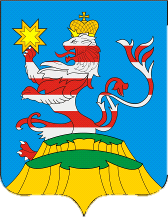 периодическое печатное изданиеПОСАДСКИЙВЕСТНИК2023апрель, 3,понедельник,№ 13Профессиональные квалификационные группыРазмер минимального оклада (должностного оклада), рублейОбщеотраслевые должности служащих третьего уровня1 квалификационный уровеньПри наличии высшего образования и среднего профессионального образования по программам подготовки специалистов среднего звена (бухгалтер) 67582 квалификационный уровень(бухгалтер 2 категории)70963 квалификационный уровень (бухгалтер 1 категории, специалист по закупкам, экономист)74344 квалификационный уровень (ведущий бухгалтер)5 квалификационный уровень (главный экономист)8109 11826N п/пНаименование показателя сниженияЕдиница измеренияКоэффициент снижения1.Объявление административного взыскания по приказу начальника МКУ «Централизованная бухгалтерия»За каждый случай0,12.Несвоевременное выполнение поручения, приказа, распоряжения, указания начальникаЗа каждый случай0,053.Несвоевременное предоставление отчетов в отраслевые министерства Чувашской Республики, выполнение постановлений, распоряжений главы Мариинско-Посадского муниципального округа.За каждый случай0,054.Неудовлетворительная подготовка документов для представления в вышестоящие органыЗа каждый случай0,055.Невыполнение плана работыЗа каждый случай0,16.Необеспечение сохранности материальных ценностейЗа каждый случай0,27.Неудовлетворительное состояние делопроизводстваЗа каждый случай0,058.Несоблюдение графика документооборота сроков исполнения по заключенному соглашению на ведение бюджетного (бухгалтерского учĂта) и составление отчетности.За каждый случай от 0,05 до 1,0 (в зависимости от последствия исполнения документа)Чăваш РеспубликинСĕнтĕрвăрри муниципаллă округĕн администрацийĕЙ Ы Ш Ă Н У №Сĕнтĕрвăрри хули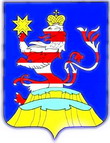 Чувашская РеспубликаАдминистрацияМариинско-Посадскогомуниципального округа П О С Т А Н О В Л Е Н И Е 16.03.2023 № 271г. Мариинский ПосадОб утверждении Положения об оплате труда работников муниципального казенного учреждения «Централизованная бухгалтерия Мариинско-Посадского муниципального округа Чувашской Республики»Об утверждении Положения об оплате труда работников муниципального казенного учреждения «Централизованная бухгалтерия Мариинско-Посадского муниципального округа Чувашской Республики»Чăваш РеспубликинСĕнтĕрвăрри муниципаллă округĕн администрацийĕЙ Ы Ш Ă Н У №Сĕнтĕрвăрри хулиЧувашская РеспубликаАдминистрацияМариинско-Посадскогомуниципального округа П О С Т А Н О В Л Е Н И Е 28.03.2023 № 315г. Мариинский ПосадО мерах по реализации решения Собрания депутатов Мариинско-Посадского муниципального округа Чувашской Республики «О внесении изменений в решение Собрания депутатов Мариинско-Посадского муниципального округа Чувашской Республики «О бюджете Мариинско-Посадского муниципального округа Чувашской Республики на 2023 год и на плановый период 2024 и 2025 годов»О мерах по реализации решения Собрания депутатов Мариинско-Посадского муниципального округа Чувашской Республики «О внесении изменений в решение Собрания депутатов Мариинско-Посадского муниципального округа Чувашской Республики «О бюджете Мариинско-Посадского муниципального округа Чувашской Республики на 2023 год и на плановый период 2024 и 2025 годов»№ ппНаименование мероприятияСроки реализацииОтветственныйисполнитель123411.Представление в финансовый отдел администрации Мариинско-Посадского муниципального округа сводных справок об изменении бюджетной росписи по главному распорядителю (распорядителю) средств бюджета Мариинско-Посадского муниципального округа Чувашской Республики, справок об изменении бюджетных ассигнований по получателям бюджетных средств по установленным формам и предложений по уточнению показателей кассового плана исполнения бюджета Мариинско-Посадского муниципального округа Чувашской Республики на 2023 годне позднее 30 марта 2023 годаглавные распорядители и получатели средств бюджета Мариинско-Посадского муниципального округа22.Внесение изменений в сводную бюджетную роспись бюджета Мариинско-Посадского муниципального округа Чувашской Республики на 2023 год не позднее 30 марта 2023 годаФинансовый отдел Администрации Мариинско-Посадского муниципального округа33.Представление в финансовый отдел Администрации Мариинско-Посадского муниципального округа уточненных бюджетных смет муниципальных учреждений, по которым были внесены изменения и планов финансово-хозяйственной деятельности бюджетных и автономных учреждений на 2023 год, в которые были внесены изменения не позднее 30 марта 2023 годаглавные распорядители и получатели средств бюджета Мариинско-Посадского муниципального округа44.Внесение изменений в муниципальные программы Мариинско-Посадского муниципального округа Чувашской Республики в целях их приведения в соответствие с решением Собрания депутатов Мариинско-Посадского муниципального округа от 23 марта 2023 года № 10/3 « О внесении изменений в решение Собрания депутатов Мариинско-Посадского муниципального округа «О бюджете Мариинско-Посадского муниципального округа Чувашской Республики на 2023 год и плановый период 2024 и 2025 годов»в течение трех месяцев со дня вступления в силу Решения о бюджетеСтруктурные подразделения администрации Мариинско-Посадского муниципального округа, являющиеся ответственными исполнителями муниципальных программ Чăваш РеспубликинСĕнтĕрвăрри муниципаллă округĕн администрацийĕЙ Ы Ш Ă Н У №Сĕнтĕрвăрри хули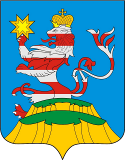 Чувашская РеспубликаАдминистрацияМариинско-Посадскогомуниципального округа П О С Т А Н О В Л Е Н И Е 31.03.2023 № 342г. Мариинский ПосадОтветственный исполнитель Муниципальной программы–Отдел организационно-контрольной работы администрации Мариинско-Посадского муниципального округаСоисполнители Муниципальной программы–Отдел правового обеспечения администрации Мариинско-Посадского муниципального округа;Отдел ЗАГС администрации Мариинско-Посадского муниципального округа;МКУ «Централизованная бухгалтерия Мариинско-Посадского муниципального округа Чувашской Республики»Участники Муниципальной программы–Структурные подразделения администрации Мариинско-Посадского муниципального округа, Подпрограммы Муниципальной программы –«Совершенствование муниципального управления в сфере юстиции»; «Развитие муниципальной службы в Мариинско-Посадском муниципальном округе»;«Противодействие коррупции в Мариинско-Посадском муниципальном округе»; «Обеспечение реализации муниципальной программы Мариинско-Посадского муниципального округа «Развитие потенциала муниципального управления»«Обеспечение реализации государственной программы Чувашской Республики "Развитие потенциала государственного управления»Цели Муниципальной программы–совершенствование системы муниципального управления Мариинско-Посадского муниципального округа;повышение эффективности и результативности деятельности муниципальных служащих Мариинско-Посадского муниципального округа Задачи Муниципальной программы–повышение эффективности местного самоуправления, взаимодействия органов власти всех уровней с гражданским обществом и бизнесом;формирование высококвалифицированного кадрового состава органов местного самоуправления, способного обеспечить эффективность муниципального управления;обеспечение общедоступности и достоверности сведений, содержащихся в регистре муниципальных нормативных правовых актов Чувашской РеспубликиЦелевые индикаторы и показатели Муниципальной программы–к 2036 году будут достигнуты следующие целевые индикаторы и показатели:доля муниципальных нормативных правовых актов, внесенных в регистр муниципальных нормативных правовых актов Чувашской Республики, – 100,0 процента от общего числа поступившихСроки и этапы реализации Муниципальной программы–2023–2035 годы:1 этап – 2023–2025 годы;2 этап – 2026–2030 годы;3 этап – 2031–2035 годыОбъемы финансирования Муниципальной программы с разбивкой по годам реализации –прогнозируемые объемы финансирования Муниципальной программы в 2023–2035 годах составляют 194713,6 тыс.рублей, в том числе:в 2023 году – 78391,4 тыс.рублей;в 2024 году – 58158,0 тыс.рублей;в 2025 году – 58164,2 тыс.рублей;в 2026–2030 годах – 0 тыс.рублей;в 2031–2035 годах – 0 тыс.рублей;из них средства:федерального бюджета – 4190,2 тыс. рублей , в том числе:в 2023 году – 1345,0 тыс.рублей;в 2024 году –1419,5 тыс.рублей;в 2025 году -1425,7 тыс.рублей;в 2026–2030 годах – 0 тыс.рублей;в 2031–2035 годах – 0 тыс.рублей;республиканского бюджета Чувашской Республики – 0 рублей (0 процента), в том числе:в 2023 году – 0 тыс.рублей;в 2024 году – 0 тыс.рублей;в 2025 году – 0 тыс.рублей;в 2026–2030 годах – 0 рублей;в 2031–2035 годах – 0 рублей;местных бюджетов – 190523,4 тыс.рублей, в том числе:в 2023 году – 77046,4 тыс.рублей;в 2024 году – 56738,5 тыс.рублей;в 2025 году – 56738,5ыс.рублей;в 2026–2030 годах –0 тыс.рублей;в 2031–2035 годах –0 тыс.рублейОжидаемые результаты реализации Муниципальной программы–реализация Муниципальной программы позволит:повысить эффективность местного самоуправления, взаимодействия гражданского общества и бизнеса с органами власти всех уровней;обеспечить высокий уровень доступности для населения информации и технологий в области местного самоуправления;укрепить доверие граждан к органам местного самоуправления в Мариинско-Посадском муниципальном округе (далее также – органы местного самоуправления);сформировать высококвалифицированный кадровый состав органа местного самоуправления Мариинско-Посадского муниципального округа;реализовать конституционные права граждан на получение достоверной информации, создать условия для получения информации о муниципальных нормативных правовых актах органами государственной власти, органами местного самоуправления, должностными лицами и организациями.№ппЦелевой индикатор и показатель (наименование)Единица измеренияЗначения целевых индикаторов и показателей по годамЗначения целевых индикаторов и показателей по годамЗначения целевых индикаторов и показателей по годамЗначения целевых индикаторов и показателей по годамЗначения целевых индикаторов и показателей по годамЗначения целевых индикаторов и показателей по годамЗначения целевых индикаторов и показателей по годамЗначения целевых индикаторов и показателей по годамЗначения целевых индикаторов и показателей по годамЗначения целевых индикаторов и показателей по годам№ппЦелевой индикатор и показатель (наименование)Единица измерения2023202420252030203512345678910111213Муниципальная программа Мариинско-Посадского муниципального округа «Развитие потенциала муниципального управления»Муниципальная программа Мариинско-Посадского муниципального округа «Развитие потенциала муниципального управления»Муниципальная программа Мариинско-Посадского муниципального округа «Развитие потенциала муниципального управления»Муниципальная программа Мариинско-Посадского муниципального округа «Развитие потенциала муниципального управления»Муниципальная программа Мариинско-Посадского муниципального округа «Развитие потенциала муниципального управления»Муниципальная программа Мариинско-Посадского муниципального округа «Развитие потенциала муниципального управления»Муниципальная программа Мариинско-Посадского муниципального округа «Развитие потенциала муниципального управления»Муниципальная программа Мариинско-Посадского муниципального округа «Развитие потенциала муниципального управления»Муниципальная программа Мариинско-Посадского муниципального округа «Развитие потенциала муниципального управления»Муниципальная программа Мариинско-Посадского муниципального округа «Развитие потенциала муниципального управления»Муниципальная программа Мариинско-Посадского муниципального округа «Развитие потенциала муниципального управления»Муниципальная программа Мариинско-Посадского муниципального округа «Развитие потенциала муниципального управления»Муниципальная программа Мариинско-Посадского муниципального округа «Развитие потенциала муниципального управления»1.Доля муниципальных нормативных правовых актов, внесенных в регистр муниципальных нормативных правовых актов Чувашской Республикипроцентов от общего числа поступивших100,0100,0100,0100,0100,0Подпрограмма «Совершенствование государственного управления в сфере юстиции»Подпрограмма «Совершенствование государственного управления в сфере юстиции»Подпрограмма «Совершенствование государственного управления в сфере юстиции»Подпрограмма «Совершенствование государственного управления в сфере юстиции»Подпрограмма «Совершенствование государственного управления в сфере юстиции»Подпрограмма «Совершенствование государственного управления в сфере юстиции»Подпрограмма «Совершенствование государственного управления в сфере юстиции»Подпрограмма «Совершенствование государственного управления в сфере юстиции»Подпрограмма «Совершенствование государственного управления в сфере юстиции»Подпрограмма «Совершенствование государственного управления в сфере юстиции»Подпрограмма «Совершенствование государственного управления в сфере юстиции»Подпрограмма «Совершенствование государственного управления в сфере юстиции»Подпрограмма «Совершенствование государственного управления в сфере юстиции»1.Актуализация муниципальных нормативных правовых актов, внесенных в регистр муниципальных нормативных правовых актов Чувашской Республикипроцентов от общего числа поступивших муниципальных нормативных правовых актов100,0100,0100,0100,0100,02.Доля подготовленных нормативных правовых актов Мариинско-Посадского муниципального округа, регулирующих вопросы оказания бесплатной юридической помощи, отнесенные к компетенции органов местного самоуправленияпроцентов100,0100,0100,0100,0100,03.Составление (изменение) списков кандидатов в присяжные заседателипроцентов1001001001001004.Наполняемость электронной базы данных актов гражданского состояния, поддержка ее в актуальном состоянии и обеспечение сохранностипроцентов100100100100100Подпрограмма «Развитие муниципальной службы в Мариинско-Посадском муниципальном округе»Подпрограмма «Развитие муниципальной службы в Мариинско-Посадском муниципальном округе»Подпрограмма «Развитие муниципальной службы в Мариинско-Посадском муниципальном округе»Подпрограмма «Развитие муниципальной службы в Мариинско-Посадском муниципальном округе»Подпрограмма «Развитие муниципальной службы в Мариинско-Посадском муниципальном округе»Подпрограмма «Развитие муниципальной службы в Мариинско-Посадском муниципальном округе»Подпрограмма «Развитие муниципальной службы в Мариинско-Посадском муниципальном округе»Подпрограмма «Развитие муниципальной службы в Мариинско-Посадском муниципальном округе»Подпрограмма «Развитие муниципальной службы в Мариинско-Посадском муниципальном округе»Подпрограмма «Развитие муниципальной службы в Мариинско-Посадском муниципальном округе»Подпрограмма «Развитие муниципальной службы в Мариинско-Посадском муниципальном округе»Подпрограмма «Развитие муниципальной службы в Мариинско-Посадском муниципальном округе»Подпрограмма «Развитие муниципальной службы в Мариинско-Посадском муниципальном округе»1.Доля подготовленных нормативных правовых актов Мариинско-Посадского муниципального округа, регулирующих вопросы муниципальной службы , отнесенные к компетенции органов местного самоуправленияпроцентов100,0100,0100,0100,0100,02.Количество муниципальных служащих в Мариинско-Посадском муниципальном округе (далее также – муниципальные служащие), прошедших дополнительное профессиональное образование в текущем году за счет средств республиканского бюджета Чувашской Республики, бюджета Мариинско-Посадского муниципального округачеловек555553.Доля вакантных должностей муниципальной службы, замещаемых из кадрового резерва органов местного самоуправления процентов5,05,05,05,05,04.Доля муниципальных служащих в возрасте до 30 лет в общей численности муниципальных служащих, имеющих стаж муниципальной службы более 3 летпроцентов10,010,010,010,010,05.Доля муниципальных служащих, оценивших условия и результаты своей работы, морально-психологический климат в коллективе не ниже оценки «удовлетворительно»процентов от числа опрошенных80,080,080,080,080,0Подпрограмма «Противодействие коррупции в Мариинско-Посадском муниципальном округе»Подпрограмма «Противодействие коррупции в Мариинско-Посадском муниципальном округе»Подпрограмма «Противодействие коррупции в Мариинско-Посадском муниципальном округе»Подпрограмма «Противодействие коррупции в Мариинско-Посадском муниципальном округе»Подпрограмма «Противодействие коррупции в Мариинско-Посадском муниципальном округе»Подпрограмма «Противодействие коррупции в Мариинско-Посадском муниципальном округе»Подпрограмма «Противодействие коррупции в Мариинско-Посадском муниципальном округе»Подпрограмма «Противодействие коррупции в Мариинско-Посадском муниципальном округе»Подпрограмма «Противодействие коррупции в Мариинско-Посадском муниципальном округе»Подпрограмма «Противодействие коррупции в Мариинско-Посадском муниципальном округе»Подпрограмма «Противодействие коррупции в Мариинско-Посадском муниципальном округе»Подпрограмма «Противодействие коррупции в Мариинско-Посадском муниципальном округе»Подпрограмма «Противодействие коррупции в Мариинско-Посадском муниципальном округе»1.Количество закупок товаров, работ, услуг заказчиков, осуществляющих закупки товаров, работ, услуг для муниципальных нужд, в отношении которых проведен мониторингпроцедурзакупок40434545452.Уровень коррупции в Мариинско-Посадском муниципальном округе по оценке граждан, полученный посредством проведения социологических исследований по вопросам коррупции (по 10-балльной шкале, где 1 означает отсутствие коррупции, а 10 – максимальный уровень коррупции)баллов444443.Уровень коррупции в Мариинско-Посадском муниципальном округе по оценке предпринимателей и руководителей коммерческих организаций, полученный посредством проведения социологических исследований по вопросам коррупции (по 10-балльной шкале, где 1 означает отсутствие коррупции, а 10 – максимальный уровень коррупции)баллов444444.Доля муниципальных служащих в Мариинско-Посадском муниципальном округе, осуществляющих в соответствии с должностными обязанностями закупки, прошедших в установленные сроки обучение по программам повышения квалификации в сфере закупок, включающим вопросы по антикоррупционной тематикепроцентов 33,033,033,033,033,05.Доля подготовленных нормативных правовых актов Мариинско-Посадского муниципального округа, регулирующих вопросы противодействия коррупции, отнесенных к компетенции органов местного самоуправленияпроцентов100,0100,0100,0100,0100,06.Доля лиц, замещающих муниципальные должности Мариинско-Посадского муниципального округа и муниципальных служащих, в отношении которых лицами, ответственными за работу по профилактике коррупционных и иных правонарушений в органах местного самоуправления, ежегодно проводится анализ представленных ими сведений о доходах, об имуществе и обязательствах имущественного характера, соблюдения ограничений и запретов, требований о предотвращении или урегулировании конфликта интересов, исполнения ими должностных обязанностейпроцентов100,0100,0100,0100,0100,07.Доля лиц, ответственных за работу по профилактике коррупционных и иных правонарушений в органах местного самоуправления в Мариинско-Посадском муниципальном округе, прошедших обучение по антикоррупционной тематикепроцентов100,0100,0100,0100,0100,08.Доля лиц, сведения о доходах, расходах, об имуществе и обязательствах имущественного характера которых опубликованы, в общем количестве лиц, обязанных представить сведения о доходах, расходах, об имуществе и обязательствах имущественного характера, подлежащие опубликованиюпроцентов100,0100,0100,0100,0100,09.Количество муниципальных служащих в Мариинско-Посадском муниципальном округе, прошедших обучение по программам повышения квалификации, в которые включены вопросы по антикоррупционной тематикечеловек3333310.Доля муниципальных служащих в Мариинско-Посадском муниципальном округе, впервые поступивших на муниципальную службу для замещения должностей, включенных в перечни должностей, утвержденные нормативными правовыми актами органов местного самоуправления, прошедших обучение по образовательным программам в области противодействия коррупциипроцентов100,0100,0100,0100,0100,011.Количество информационно-аналитических материалов и публикаций на тему коррупции и противодействия коррупции, размещенных в средствах массовой информации, распространяемых на территории Мариинско-Посадского муниципального округаединиц89101520СтатусНаименование муниципальной программы, подпрограммы, основного мероприятияКод бюджетной классификацииКод бюджетной классификацииИсточники финансированияРасходы по годам, рублейРасходы по годам, рублейРасходы по годам, рублейРасходы по годам, рублейРасходы по годам, рублейРасходы по годам, рублейРасходы по годам, рублейРасходы по годам, рублейРасходы по годам, рублейСтатусНаименование муниципальной программы, подпрограммы, основного мероприятияглавный распорядитель бюджетных средствцелевая статья расходовИсточники финансирования2023202420252026-20302031-20351234567891011121314Муниципальная программа Мариинско-Посадского муниципального округа"Развитие потенциала муниципального управления"903Ч500000000всего78391,458158,058164,200Муниципальная программа Мариинско-Посадского муниципального округа"Развитие потенциала муниципального управления"903Ч500000000федеральный бюджет1345,01419,51425,700Муниципальная программа Мариинско-Посадского муниципального округа"Развитие потенциала муниципального управления"республиканский бюджет Чувашской Республики0,00,00,00,00,0Муниципальная программа Мариинско-Посадского муниципального округа"Развитие потенциала муниципального управления"бюджет Мариинско-Посадского муниципального округа77046,456742,856742,300Муниципальная программа Мариинско-Посадского муниципального округа"Развитие потенциала муниципального управления"внебюджетные источники0,00,00,00,00,0Подпрограмма«Совершенствование государственного управления в сфере юстиции»903Ч540000000всего1345,01419,51425,700Подпрограмма«Совершенствование государственного управления в сфере юстиции»903Ч540000000федеральный бюджет1345,01419,51425,700Подпрограмма«Совершенствование государственного управления в сфере юстиции»республиканский бюджет Чувашской Республики0,00,00,00,00,0Подпрограмма«Совершенствование государственного управления в сфере юстиции»бюджет Мариинско-Посадского муниципального округа0,00,00,00,00,0Подпрограмма«Совершенствование государственного управления в сфере юстиции»внебюджетные источники0,00,00,00,00,0Основное мероприятие 1Обеспечение деятельности мировых судей Чувашской Республики в целях реализации прав, свобод и законных интересов граждан и юридических лиц903Ч540151200всего4,14,33,800,00,Основное мероприятие 1Обеспечение деятельности мировых судей Чувашской Республики в целях реализации прав, свобод и законных интересов граждан и юридических лиц903Ч540151200федеральный бюджет4,14,33,800,0,0Основное мероприятие 1Обеспечение деятельности мировых судей Чувашской Республики в целях реализации прав, свобод и законных интересов граждан и юридических лицреспубликанский бюджет Чувашской Республики0,00,00,00,00,0Основное мероприятие 1Обеспечение деятельности мировых судей Чувашской Республики в целях реализации прав, свобод и законных интересов граждан и юридических лицбюджет Мариинско-Посадского муниципального округа0,00,00,00,00,0Основное мероприятие 1Обеспечение деятельности мировых судей Чувашской Республики в целях реализации прав, свобод и законных интересов граждан и юридических лицвнебюджетные источники0,00,00,00,00,0Основное мероприятие 2Ведение регистра муниципальных нормативных правовых актов Чувашской Республикивсего0,00,00,00,00,0Основное мероприятие 2Ведение регистра муниципальных нормативных правовых актов Чувашской Республикифедеральный бюджет0,00,00,00,00,0Основное мероприятие 2Ведение регистра муниципальных нормативных правовых актов Чувашской Республикиреспубликанский бюджет Чувашской Республики0,00,00,00,00,0Основное мероприятие 2Ведение регистра муниципальных нормативных правовых актов Чувашской Республикибюджет Мариинско-Посадского муниципального округа0,00,00,00,00,0Основное мероприятие 2Ведение регистра муниципальных нормативных правовых актов Чувашской Республикивнебюджетные источники0,00,00,00,00,0Основное мероприятие 3Обеспечение оказания бесплатной юридической помощи в Мариинско-Посадском муниципальном округе всего0,00,00,00,00,0Основное мероприятие 3Обеспечение оказания бесплатной юридической помощи в Мариинско-Посадском муниципальном округе федеральный бюджет0,00,00,00,00,0Основное мероприятие 3Обеспечение оказания бесплатной юридической помощи в Мариинско-Посадском муниципальном округе 0,00,00,00,00,0Основное мероприятие 3Обеспечение оказания бесплатной юридической помощи в Мариинско-Посадском муниципальном округе республиканский бюджет Чувашской Республики0,00,00,00,00,0Основное мероприятие 3Обеспечение оказания бесплатной юридической помощи в Мариинско-Посадском муниципальном округе бюджет Мариинско-Посадского муниципального округа0,00,00,00,00,0Основное мероприятие 3Обеспечение оказания бесплатной юридической помощи в Мариинско-Посадском муниципальном округе внебюджетные источники0,00,00,00,00,0Основное мероприятие 4.Повышение качества и доступности государственных услуг в сфере государственной регистрации актов гражданского состояния, в том числе в электронном виде903Ч540259300всего1340,91415,21421,90,00,0Основное мероприятие 4.Повышение качества и доступности государственных услуг в сфере государственной регистрации актов гражданского состояния, в том числе в электронном виде903Ч540259300федеральный бюджет1340,91415,21421,90,00,0Основное мероприятие 4.Повышение качества и доступности государственных услуг в сфере государственной регистрации актов гражданского состояния, в том числе в электронном видереспубликанский бюджет Чувашской Республики0,00,00,00,00,0Основное мероприятие 4.Повышение качества и доступности государственных услуг в сфере государственной регистрации актов гражданского состояния, в том числе в электронном видебюджет Мариинско-Посадского муниципального округа0,00,00,00,00,0Основное мероприятие 4.Повышение качества и доступности государственных услуг в сфере государственной регистрации актов гражданского состояния, в том числе в электронном видевнебюджетные источники0,00,00,00,00,0Подпрограмма«Развитие муниципальной службы в Мариинско-Посадского муниципальный округе»903Ч530273710всего0,00,00,00,00,0Подпрограмма«Развитие муниципальной службы в Мариинско-Посадского муниципальный округе»федеральный бюджет0,00,00,00,00,0Подпрограмма«Развитие муниципальной службы в Мариинско-Посадского муниципальный округе»республиканский бюджет Чувашской Республики0,00,00,00,00,0Подпрограмма«Развитие муниципальной службы в Мариинско-Посадского муниципальный округе»903Ч530273710бюджет Мариинско-Посадского муниципального округа0,00,00,00,00,0Подпрограмма«Развитие муниципальной службы в Мариинско-Посадского муниципальный округе»внебюджетные источники0,00,00,00,00,0Основное мероприятие 1Развитие нормативно-правовой базы Мариинско-Посадского муниципального округа, регулирующей вопросы муниципальной службы в Мариинско-Посадского муниципальном округе (далее – муниципальная служба)всего0,00,00,00,00,0Основное мероприятие 1Развитие нормативно-правовой базы Мариинско-Посадского муниципального округа, регулирующей вопросы муниципальной службы в Мариинско-Посадского муниципальном округе (далее – муниципальная служба)федеральный бюджет0,00,00,00,00,0Основное мероприятие 1Развитие нормативно-правовой базы Мариинско-Посадского муниципального округа, регулирующей вопросы муниципальной службы в Мариинско-Посадского муниципальном округе (далее – муниципальная служба)республиканский бюджет Чувашской Республики0,00,00,00,00,0Основное мероприятие 1Развитие нормативно-правовой базы Мариинско-Посадского муниципального округа, регулирующей вопросы муниципальной службы в Мариинско-Посадского муниципальном округе (далее – муниципальная служба)бюджет Мариинско-Посадского муниципального округа0,00,00,00,00,0Основное мероприятие 1Развитие нормативно-правовой базы Мариинско-Посадского муниципального округа, регулирующей вопросы муниципальной службы в Мариинско-Посадского муниципальном округе (далее – муниципальная служба)внебюджетные источники0,00,00,00,00,0Основное мероприятие 2Организация дополнительного профессионального развития муниципальных служащих в Мариинско-Посадском муниципальном округе (далее – муниципальные служащие)903Ч530273710всего0,00,00,00,00,0Основное мероприятие 2Организация дополнительного профессионального развития муниципальных служащих в Мариинско-Посадском муниципальном округе (далее – муниципальные служащие)федеральный бюджет0,00,00,00,00,0Основное мероприятие 2Организация дополнительного профессионального развития муниципальных служащих в Мариинско-Посадском муниципальном округе (далее – муниципальные служащие)республиканский бюджет Чувашской Республики0,00,00,00,00,0Основное мероприятие 2Организация дополнительного профессионального развития муниципальных служащих в Мариинско-Посадском муниципальном округе (далее – муниципальные служащие)903Ч530273710бюджет Мариинско-Посадского муниципального округа0,00,00,00,00,0Основное мероприятие 2Организация дополнительного профессионального развития муниципальных служащих в Мариинско-Посадском муниципальном округе (далее – муниципальные служащие)внебюджетные источники0,00,00,00,00,0Основное мероприятие 3Внедрение на муниципальной службе современных кадровых технологийвсего0,00,00,00,00,0Основное мероприятие 3Внедрение на муниципальной службе современных кадровых технологийфедеральный бюджет0,00,00,00,00,0Основное мероприятие 3Внедрение на муниципальной службе современных кадровых технологийреспубликанский бюджет Чувашской Республики0,00,00,00,00,0Основное мероприятие 3Внедрение на муниципальной службе современных кадровых технологийбюджет Мариинско-Посадского муниципального округа0,00,00,00,00,0Основное мероприятие 3Внедрение на муниципальной службе современных кадровых технологийвнебюджетные источники0,00,00,00,00,0Основное мероприятие 4Повышение престижа муниципальной службывсего0,00,00,00,00,0Основное мероприятие 4Повышение престижа муниципальной службыфедеральный бюджет0,00,00,00,00,0Основное мероприятие 4Повышение престижа муниципальной службыреспубликанский бюджет Чувашской Республики0,00,00,00,00,0Основное мероприятие 4Повышение престижа муниципальной службыбюджет Мариинско-Посадского муниципального округа0,00,00,00,00,0Основное мероприятие 4Повышение престижа муниципальной службывнебюджетные источники0,00,00,00,00,0Основное мероприятие 5Формирование положительного имиджа органов местного самоуправления в Мариинско-Посадского муниципальном округевсего0,00,00,00,00,0Основное мероприятие 5Формирование положительного имиджа органов местного самоуправления в Мариинско-Посадского муниципальном округефедеральный бюджет0,00,00,00,00,0Основное мероприятие 5Формирование положительного имиджа органов местного самоуправления в Мариинско-Посадского муниципальном округереспубликанский бюджет Чувашской Республики0,00,00,00,00,0Основное мероприятие 5Формирование положительного имиджа органов местного самоуправления в Мариинско-Посадского муниципальном округебюджет Мариинско-Посадского муниципального округа0,00,00,00,00,0Основное мероприятие 5Формирование положительного имиджа органов местного самоуправления в Мариинско-Посадского муниципальном округевнебюджетные источники0,00,00,00,00,0Подпрограмма«Противодействие коррупции в Мариинско-Посадского муниципальном округе»всего0,00,00,00,00,0Подпрограмма«Противодействие коррупции в Мариинско-Посадского муниципальном округе»федеральный бюджет0,00,00,00,00,0Подпрограмма«Противодействие коррупции в Мариинско-Посадского муниципальном округе»республиканский бюджет Чувашской Республики0,00,00,00,00,0Подпрограмма«Противодействие коррупции в Мариинско-Посадского муниципальном округе»бюджет Мариинско-Посадского муниципального округа0,00,00,00,00,0Подпрограмма«Противодействие коррупции в Мариинско-Посадского муниципальном округе»внебюджетные источники0,00,00,00,00,0Основное мероприятие 1Организационные меры по созданию механизма реализации антикоррупционной политики в Мариинско-Посадского муниципальном округевсего0,00,00,00,00,0Основное мероприятие 1Организационные меры по созданию механизма реализации антикоррупционной политики в Мариинско-Посадского муниципальном округефедеральный бюджет0,00,00,00,00,0Основное мероприятие 1Организационные меры по созданию механизма реализации антикоррупционной политики в Мариинско-Посадского муниципальном округереспубликанский бюджет Чувашской Республики0,00,00,00,00,0Основное мероприятие 1Организационные меры по созданию механизма реализации антикоррупционной политики в Мариинско-Посадского муниципальном округебюджет Мариинско-Посадского муниципального округа0,00,00,00,00,0Основное мероприятие 1Организационные меры по созданию механизма реализации антикоррупционной политики в Мариинско-Посадского муниципальном округевнебюджетные источники0,00,00,00,00,0Основное мероприятие 2Нормативно-правовое обеспечение антикоррупционной деятельностивсего0,00,00,00,00,0Основное мероприятие 2Нормативно-правовое обеспечение антикоррупционной деятельностифедеральный бюджет0,00,00,00,00,0Основное мероприятие 2Нормативно-правовое обеспечение антикоррупционной деятельностиреспубликанский бюджет Чувашской Республики0,00,00,00,00,0Основное мероприятие 2Нормативно-правовое обеспечение антикоррупционной деятельностибюджет Мариинско-Посадского муниципального округа0,00,00,00,00,0Основное мероприятие 2Нормативно-правовое обеспечение антикоррупционной деятельностивнебюджетные источники0,00,00,00,00,0Основное мероприятие 3Антикоррупционная экспертиза нормативных правовых актов и их проектоввсего0,00,00,00,00,0Основное мероприятие 3Антикоррупционная экспертиза нормативных правовых актов и их проектовфедеральный бюджет0,00,00,00,00,0Основное мероприятие 3Антикоррупционная экспертиза нормативных правовых актов и их проектовреспубликанский бюджет Чувашской Республики0,00,00,00,00,0Основное мероприятие 3Антикоррупционная экспертиза нормативных правовых актов и их проектовбюджет Мариинско-Посадского муниципального округа0,00,00,00,00,0Основное мероприятие 3Антикоррупционная экспертиза нормативных правовых актов и их проектоввнебюджетные источники0,00,00,00,00,0Основное мероприятие 4Организация мониторинга факторов, порождающих коррупцию или способствующих ее распространению, и мер антикоррупционной политикивсего0,00,00,00,00,0Основное мероприятие 4Организация мониторинга факторов, порождающих коррупцию или способствующих ее распространению, и мер антикоррупционной политикифедеральный бюджет0,00,00,00,00,0Основное мероприятие 4Организация мониторинга факторов, порождающих коррупцию или способствующих ее распространению, и мер антикоррупционной политикиреспубликанский бюджет Чувашской Республики0,00,00,00,00,0Основное мероприятие 4Организация мониторинга факторов, порождающих коррупцию или способствующих ее распространению, и мер антикоррупционной политикибюджет Мариинско-Посадского муниципального округа0,00,00,00,00,0Основное мероприятие 4Организация мониторинга факторов, порождающих коррупцию или способствующих ее распространению, и мер антикоррупционной политикивнебюджетные источники0,00,00,00,00,0Основное мероприятие 5Совершенствование мер по противодействию коррупции в сфере закупок товаров, работ, услуг (далее также – закупка) для обеспечения муниципальных нуждвсего0,00,00,00,00,0Основное мероприятие 5Совершенствование мер по противодействию коррупции в сфере закупок товаров, работ, услуг (далее также – закупка) для обеспечения муниципальных нуждфедеральный бюджет0,00,00,00,00,0Основное мероприятие 5Совершенствование мер по противодействию коррупции в сфере закупок товаров, работ, услуг (далее также – закупка) для обеспечения муниципальных нуждреспубликанский бюджет Чувашской Республики0,00,00,00,00,0Основное мероприятие 5Совершенствование мер по противодействию коррупции в сфере закупок товаров, работ, услуг (далее также – закупка) для обеспечения муниципальных нуждбюджет Мариинско-Посадского муниципального округа0,00,00,00,00,0Основное мероприятие 5Совершенствование мер по противодействию коррупции в сфере закупок товаров, работ, услуг (далее также – закупка) для обеспечения муниципальных нуждвнебюджетные источники0,00,00,00,00,0Основное мероприятие 6Внедрение антикоррупционных механизмов в рамках реализации кадровой политики в органах местного самоуправлениявсего0,00,00,00,00,0Основное мероприятие 6Внедрение антикоррупционных механизмов в рамках реализации кадровой политики в органах местного самоуправленияфедеральный бюджет0,00,00,00,00,0Основное мероприятие 6Внедрение антикоррупционных механизмов в рамках реализации кадровой политики в органах местного самоуправленияреспубликанский бюджет Чувашской Республики0,00,00,00,00,0Основное мероприятие 6Внедрение антикоррупционных механизмов в рамках реализации кадровой политики в органах местного самоуправлениябюджет Мариинско-Посадского муниципального округа0,00,00,00,00,0Основное мероприятие 6Внедрение антикоррупционных механизмов в рамках реализации кадровой политики в органах местного самоуправлениявнебюджетные источники0,00,00,00,00,0Основное мероприятие 7Внедрение внутреннего контроля в органах местного самоуправлениявсего0,00,00,00,00,0Основное мероприятие 7Внедрение внутреннего контроля в органах местного самоуправленияфедеральный бюджет0,00,00,00,00,0Основное мероприятие 7Внедрение внутреннего контроля в органах местного самоуправленияреспубликанский бюджет Чувашской Республики0,00,00,00,00,0Основное мероприятие 7Внедрение внутреннего контроля в органах местного самоуправлениябюджет Мариинско-Посадского муниципального округа0,00,00,00,00,0Основное мероприятие 7Внедрение внутреннего контроля в органах местного самоуправлениявнебюджетные источники0,00,00,00,00,0Основное мероприятие 8Организация антикоррупционной пропаганды и просвещениявсего0,00,00,00,00,0Основное мероприятие 8Организация антикоррупционной пропаганды и просвещенияфедеральный бюджет0,00,00,00,00,0Основное мероприятие 8Организация антикоррупционной пропаганды и просвещенияреспубликанский бюджет Чувашской Республики0,00,00,00,00,0Основное мероприятие 8Организация антикоррупционной пропаганды и просвещениябюджет Мариинско-Посадского муниципального округа0,00,00,00,00,0Основное мероприятие 8Организация антикоррупционной пропаганды и просвещениявнебюджетные источники0,00,00,00,00,0Основное мероприятие 9Обеспечение доступа граждан и организаций к информации о деятельности органов местного самоуправления в Мариинско-Посадского муниципальном округевсего0,00,00,00,00,0Основное мероприятие 9Обеспечение доступа граждан и организаций к информации о деятельности органов местного самоуправления в Мариинско-Посадского муниципальном округефедеральный бюджет0,00,00,00,00,0Основное мероприятие 9Обеспечение доступа граждан и организаций к информации о деятельности органов местного самоуправления в Мариинско-Посадского муниципальном округереспубликанский бюджет Чувашской Республики0,00,00,00,00,0Основное мероприятие 9Обеспечение доступа граждан и организаций к информации о деятельности органов местного самоуправления в Мариинско-Посадского муниципальном округебюджет Мариинско-Посадского муниципального округа0,00,00,00,00,0Основное мероприятие 9Обеспечение доступа граждан и организаций к информации о деятельности органов местного самоуправления в Мариинско-Посадского муниципальном округевнебюджетные источники0,00,00,00,00,0Подпрограмма «Обеспечение реализации муниципальной программы Мариинско-Посадского муниципального округа «Развитие потенциала муниципального управления»Подпрограмма «Обеспечение реализации муниципальной программы Мариинско-Посадского муниципального округа «Развитие потенциала муниципального управления»903Ч5Э0100200, Ч45Э0100600всего77046,456738,556738,500Подпрограмма «Обеспечение реализации муниципальной программы Мариинско-Посадского муниципального округа «Развитие потенциала муниципального управления»Подпрограмма «Обеспечение реализации муниципальной программы Мариинско-Посадского муниципального округа «Развитие потенциала муниципального управления»федеральный бюджет0,00,00,00,00,0Подпрограмма «Обеспечение реализации муниципальной программы Мариинско-Посадского муниципального округа «Развитие потенциала муниципального управления»Подпрограмма «Обеспечение реализации муниципальной программы Мариинско-Посадского муниципального округа «Развитие потенциала муниципального управления»республиканский бюджет Чувашской РеспубликиПодпрограмма «Обеспечение реализации муниципальной программы Мариинско-Посадского муниципального округа «Развитие потенциала муниципального управления»Подпрограмма «Обеспечение реализации муниципальной программы Мариинско-Посадского муниципального округа «Развитие потенциала муниципального управления»903Ч5Э0100200, Ч45Э0100600бюджет Мариинско-Посадского муниципального округа77046,156738,556738,500Подпрограмма «Обеспечение реализации муниципальной программы Мариинско-Посадского муниципального округа «Развитие потенциала муниципального управления»Подпрограмма «Обеспечение реализации муниципальной программы Мариинско-Посадского муниципального округа «Развитие потенциала муниципального управления»внебюджетные источники0,00,00,00,00,0Ответственный исполнитель подпрограммы–Отдел правового обеспечения администрации Мариинско-Посадского муниципального округа, отдел ЗАГС администрации Мариинско-Посадского муниципального округаЦель подпрограммы –реализация государственной политики в сфере юстиции, находящейся в ведении Чувашской РеспубликиЗадачи подпрограммы–учет и систематизация муниципальных нормативных правовых актов;обеспечение оказания бесплатной юридической помощи;обеспечение единства правового пространства;Целевые индикаторы и показатели подпрограммы–к 2036 году предусматривается достижение следующих целевых индикаторов и показателей:актуализация муниципальных нормативных правовых актов, внесенных в регистр муниципальных нормативных правовых актов Чувашской Республики, – 100,0 процента от общего числа поступивших муниципальных нормативных правовых актов;доля подготовленных нормативных правовых актов Мариинско-Посадского муниципального округа, регулирующих вопросы оказания бесплатной юридической помощи, отнесенные к компетенции органов местного самоуправления, – 100,0 процентаЭтапы и сроки реализации подпрограммы–2023–2035 годы:1 этап – 2023–2025 годы;2 этап – 2026–2030 годы;3 этап – 2031–2035 годыОбъемы финансирования подпрограммы с разбивкой по годам 
реализации –прогнозируемые объемы финансирования мероприятий подпрограммы в 2023–2035 годах составляют 4190,2 тыс.рублей, в том числе:в 2023 году – 1345,0 тыс.рублей;в 2024 году – 1419,5 тыс.рублей;в 2025 году – 1425,7 тыс.рублей;в 2026–2030 годах – 0 тыс.рублей;в 2031–2035 годах –0 тыс.рублей;из них средства:федерального бюджета – 4190,2 тыс.рублей (100 процентов), в том числе:в 2023 году – 1345,0 тыс.рублей;в 2024 году – 1419,5 тыс.рублей;в 2025 году – 1425,7 тыс.рублей;в 2026–2030 годах – 0 тыс.рублей;в 2031–2035 годах –0 тыс.рублей;Ожидаемые результаты реализации подпрограммы–обеспечение актуальности, общедоступности и достоверности сведений, содержащихся в регистре муниципальных нормативных правовых актов Чувашской Республики;обеспечение оказания квалифицированной бесплатной юридической помощи в Мариинско-Посадском муниципальном округе;совершенствование порядка предоставления государственных услуг в сфере государственной регистрации актов гражданского состояния как наиболее востребованных (массовых) и приоритетных. СтатусНаименование подпрограммы муниципальной программы Мариинско-Посадского муниципального округа (основного мероприятия, мероприятия)Задача подпрограммы муниципальной программы Мариинско-Посадского муниципального округаОтветственный исполнитель, участникиКод бюджетной классификацииКод бюджетной классификацииКод бюджетной классификацииКод бюджетной классификацииИсточники финансированияРасходы по годам, тыс. рублейРасходы по годам, тыс. рублейРасходы по годам, тыс. рублейРасходы по годам, тыс. рублейРасходы по годам, тыс. рублейРасходы по годам, тыс. рублейРасходы по годам, тыс. рублейРасходы по годам, тыс. рублейРасходы по годам, тыс. рублей СтатусНаименование подпрограммы муниципальной программы Мариинско-Посадского муниципального округа (основного мероприятия, мероприятия)Задача подпрограммы муниципальной программы Мариинско-Посадского муниципального округаОтветственный исполнитель, участникиглавный распорядитель бюджетных средствраздел, подразделцелевая статья расходовгруппа (подгруппа) вида расходовИсточники финансирования2023202420252026–20302031–2035123456789101112131415161718Подпрограмма«Совершенствование государственного управления в сфере юстиции»ответственный исполнитель – Отдел правового обеспечения администрации Мариинско-Посадского муниципального округаxxxxвсего1345,01419,51425,700Подпрограмма«Совершенствование государственного управления в сфере юстиции»ответственный исполнитель – Отдел правового обеспечения администрации Мариинско-Посадского муниципального округаxxxxфедеральный бюджет1345,01419,51425,700Подпрограмма«Совершенствование государственного управления в сфере юстиции»ответственный исполнитель – Отдел правового обеспечения администрации Мариинско-Посадского муниципального округаxxxxреспубликанский бюджет Чувашской Республики0,00,00,00,00,0Подпрограмма«Совершенствование государственного управления в сфере юстиции»ответственный исполнитель – Отдел правового обеспечения администрации Мариинско-Посадского муниципального округаxxxxбюджет Мариинско-Посадского муниципального округа0,00,00,00,00,0Подпрограмма«Совершенствование государственного управления в сфере юстиции»ответственный исполнитель – Отдел правового обеспечения администрации Мариинско-Посадского муниципального округаxxxxвнебюджетные источники0,00,00,00,00,0Цель «Реализация государственной политики в сфере юстиции, находящейся в ведении Чувашской Республики»Цель «Реализация государственной политики в сфере юстиции, находящейся в ведении Чувашской Республики»Цель «Реализация государственной политики в сфере юстиции, находящейся в ведении Чувашской Республики»Цель «Реализация государственной политики в сфере юстиции, находящейся в ведении Чувашской Республики»Цель «Реализация государственной политики в сфере юстиции, находящейся в ведении Чувашской Республики»Цель «Реализация государственной политики в сфере юстиции, находящейся в ведении Чувашской Республики»Цель «Реализация государственной политики в сфере юстиции, находящейся в ведении Чувашской Республики»Цель «Реализация государственной политики в сфере юстиции, находящейся в ведении Чувашской Республики»Цель «Реализация государственной политики в сфере юстиции, находящейся в ведении Чувашской Республики»Цель «Реализация государственной политики в сфере юстиции, находящейся в ведении Чувашской Республики»Цель «Реализация государственной политики в сфере юстиции, находящейся в ведении Чувашской Республики»Цель «Реализация государственной политики в сфере юстиции, находящейся в ведении Чувашской Республики»Цель «Реализация государственной политики в сфере юстиции, находящейся в ведении Чувашской Республики»Цель «Реализация государственной политики в сфере юстиции, находящейся в ведении Чувашской Республики»Цель «Реализация государственной политики в сфере юстиции, находящейся в ведении Чувашской Республики»Цель «Реализация государственной политики в сфере юстиции, находящейся в ведении Чувашской Республики»Цель «Реализация государственной политики в сфере юстиции, находящейся в ведении Чувашской Республики»Цель «Реализация государственной политики в сфере юстиции, находящейся в ведении Чувашской Республики»Основное мероприятие 1Обеспечение деятельности мировых судей Чувашской Республики в целях реализации прав, свобод и законных интересов граждан и юридических лицобеспечение единства правового пространстваответственный исполнитель – Отдел правового обеспечения администрации Мариинско-Посадского муниципального округаxxxxвсего4,14,33,800Основное мероприятие 1Обеспечение деятельности мировых судей Чувашской Республики в целях реализации прав, свобод и законных интересов граждан и юридических лицобеспечение единства правового пространстваответственный исполнитель – Отдел правового обеспечения администрации Мариинско-Посадского муниципального округаxxxxфедеральный бюджет4,14,33,800Основное мероприятие 1Обеспечение деятельности мировых судей Чувашской Республики в целях реализации прав, свобод и законных интересов граждан и юридических лицобеспечение единства правового пространстваответственный исполнитель – Отдел правового обеспечения администрации Мариинско-Посадского муниципального округаxxxxреспубликанский бюджет Чувашской Республики0,00,00,00,00,0Основное мероприятие 1Обеспечение деятельности мировых судей Чувашской Республики в целях реализации прав, свобод и законных интересов граждан и юридических лицобеспечение единства правового пространстваответственный исполнитель – Отдел правового обеспечения администрации Мариинско-Посадского муниципального округаxxxxбюджет Мариинско-Посадского муниципального округа0,00,00,00,00,0Основное мероприятие 1Обеспечение деятельности мировых судей Чувашской Республики в целях реализации прав, свобод и законных интересов граждан и юридических лицобеспечение единства правового пространстваответственный исполнитель – Отдел правового обеспечения администрации Мариинско-Посадского муниципального округаxxxxвнебюджетные источники0,00,00,00,00,0Целевые индикаторы и показатели подпрограммы, увязанные с основным мероприятием 1xЦелевые индикаторы и показатели подпрограммы, увязанные с основным мероприятием 1xМероприятие 1.1Осуществление полномочий по составлению (изменению) списков кандидатов в присяжные заседатели федеральных судов общей юрисдикции в Российской Федерации за счет субвенции, предоставляемой из федерального бюджетаответственный исполнитель – Отдел правового обеспечения администрации Мариинско-Посадского муниципального округахxxxвсего4,14,33,800Мероприятие 1.1Осуществление полномочий по составлению (изменению) списков кандидатов в присяжные заседатели федеральных судов общей юрисдикции в Российской Федерации за счет субвенции, предоставляемой из федерального бюджетаответственный исполнитель – Отдел правового обеспечения администрации Мариинско-Посадского муниципального округа9030105Ч540151200240федеральный бюджет4,14,33,800Мероприятие 1.1Осуществление полномочий по составлению (изменению) списков кандидатов в присяжные заседатели федеральных судов общей юрисдикции в Российской Федерации за счет субвенции, предоставляемой из федерального бюджетаответственный исполнитель – Отдел правового обеспечения администрации Мариинско-Посадского муниципального округаxxxxреспубликанский бюджет Чувашской Республики0,00,00,00,00,0Мероприятие 1.1Осуществление полномочий по составлению (изменению) списков кандидатов в присяжные заседатели федеральных судов общей юрисдикции в Российской Федерации за счет субвенции, предоставляемой из федерального бюджетаответственный исполнитель – Отдел правового обеспечения администрации Мариинско-Посадского муниципального округаxxxxбюджет Мариинско-Посадского муниципального округа0,00,00,00,00,0Мероприятие 1.1Осуществление полномочий по составлению (изменению) списков кандидатов в присяжные заседатели федеральных судов общей юрисдикции в Российской Федерации за счет субвенции, предоставляемой из федерального бюджетаответственный исполнитель – Отдел правового обеспечения администрации Мариинско-Посадского муниципального округаxxxxвнебюджетные источники0,00,00,00,00,0Цель «Реализация государственной политики в сфере юстиции, находящейся в ведении Чувашской Республики»Цель «Реализация государственной политики в сфере юстиции, находящейся в ведении Чувашской Республики»Цель «Реализация государственной политики в сфере юстиции, находящейся в ведении Чувашской Республики»Цель «Реализация государственной политики в сфере юстиции, находящейся в ведении Чувашской Республики»Цель «Реализация государственной политики в сфере юстиции, находящейся в ведении Чувашской Республики»Цель «Реализация государственной политики в сфере юстиции, находящейся в ведении Чувашской Республики»Цель «Реализация государственной политики в сфере юстиции, находящейся в ведении Чувашской Республики»Цель «Реализация государственной политики в сфере юстиции, находящейся в ведении Чувашской Республики»Цель «Реализация государственной политики в сфере юстиции, находящейся в ведении Чувашской Республики»Цель «Реализация государственной политики в сфере юстиции, находящейся в ведении Чувашской Республики»Цель «Реализация государственной политики в сфере юстиции, находящейся в ведении Чувашской Республики»Цель «Реализация государственной политики в сфере юстиции, находящейся в ведении Чувашской Республики»Цель «Реализация государственной политики в сфере юстиции, находящейся в ведении Чувашской Республики»Цель «Реализация государственной политики в сфере юстиции, находящейся в ведении Чувашской Республики»Цель «Реализация государственной политики в сфере юстиции, находящейся в ведении Чувашской Республики»Цель «Реализация государственной политики в сфере юстиции, находящейся в ведении Чувашской Республики»Цель «Реализация государственной политики в сфере юстиции, находящейся в ведении Чувашской Республики»Цель «Реализация государственной политики в сфере юстиции, находящейся в ведении Чувашской Республики»Основное мероприятие 2Ведение регистра муниципальных нормативных правовых актов Чувашской Республикиучет и систематизация муниципальных правовых актовответственный исполнитель – Отдел правового обеспечения администрации Мариинско-Посадского муниципального округа9030304Ч540259300xвсего1340,91415,21421,90,00,0Основное мероприятие 2Ведение регистра муниципальных нормативных правовых актов Чувашской Республикиучет и систематизация муниципальных правовых актовответственный исполнитель – Отдел правового обеспечения администрации Мариинско-Посадского муниципального округаxxxxфедеральный бюджет1340,91415,21421,90,00,0Основное мероприятие 2Ведение регистра муниципальных нормативных правовых актов Чувашской Республикиучет и систематизация муниципальных правовых актовответственный исполнитель – Отдел правового обеспечения администрации Мариинско-Посадского муниципального округаxxxxреспубликанский бюджет Чувашской Республики0,00,00,00,00,0Основное мероприятие 2Ведение регистра муниципальных нормативных правовых актов Чувашской Республикиучет и систематизация муниципальных правовых актовответственный исполнитель – Отдел правового обеспечения администрации Мариинско-Посадского муниципального округаxxxxбюджет Мариинско-Посадского муниципального округа0,00,00,00,00,0Основное мероприятие 2Ведение регистра муниципальных нормативных правовых актов Чувашской Республикиучет и систематизация муниципальных правовых актовответственный исполнитель – Отдел правового обеспечения администрации Мариинско-Посадского муниципального округаxxxxвнебюджетные источники0,00,00,00,00,0Целевые индикаторы и показатели Муниципальной программы и подпрограммы, увязанные с основным мероприятием 3Актуализация муниципальных нормативных правовых актов, внесенных в регистр муниципальных нормативных правовых актов Чувашской Республики, процентов от общего числа поступивших муниципальных нормативных правовых актовАктуализация муниципальных нормативных правовых актов, внесенных в регистр муниципальных нормативных правовых актов Чувашской Республики, процентов от общего числа поступивших муниципальных нормативных правовых актовАктуализация муниципальных нормативных правовых актов, внесенных в регистр муниципальных нормативных правовых актов Чувашской Республики, процентов от общего числа поступивших муниципальных нормативных правовых актовАктуализация муниципальных нормативных правовых актов, внесенных в регистр муниципальных нормативных правовых актов Чувашской Республики, процентов от общего числа поступивших муниципальных нормативных правовых актовАктуализация муниципальных нормативных правовых актов, внесенных в регистр муниципальных нормативных правовых актов Чувашской Республики, процентов от общего числа поступивших муниципальных нормативных правовых актовАктуализация муниципальных нормативных правовых актов, внесенных в регистр муниципальных нормативных правовых актов Чувашской Республики, процентов от общего числа поступивших муниципальных нормативных правовых актовАктуализация муниципальных нормативных правовых актов, внесенных в регистр муниципальных нормативных правовых актов Чувашской Республики, процентов от общего числа поступивших муниципальных нормативных правовых актовx100,0100,0100,0100,0*100,0*Целевые индикаторы и показатели Муниципальной программы и подпрограммы, увязанные с основным мероприятием 3Доля муниципальных нормативных правовых актов, внесенных в регистр муниципальных нормативных правовых актов Чувашской Республики, процентов от общего числа поступившихДоля муниципальных нормативных правовых актов, внесенных в регистр муниципальных нормативных правовых актов Чувашской Республики, процентов от общего числа поступившихДоля муниципальных нормативных правовых актов, внесенных в регистр муниципальных нормативных правовых актов Чувашской Республики, процентов от общего числа поступившихДоля муниципальных нормативных правовых актов, внесенных в регистр муниципальных нормативных правовых актов Чувашской Республики, процентов от общего числа поступившихДоля муниципальных нормативных правовых актов, внесенных в регистр муниципальных нормативных правовых актов Чувашской Республики, процентов от общего числа поступившихДоля муниципальных нормативных правовых актов, внесенных в регистр муниципальных нормативных правовых актов Чувашской Республики, процентов от общего числа поступившихДоля муниципальных нормативных правовых актов, внесенных в регистр муниципальных нормативных правовых актов Чувашской Республики, процентов от общего числа поступившихх100,0100,0100,0100,0*100,0*Мероприятие 2.1Внесение муниципальных нормативных правовых актов в регистр муниципальных нормативных правовых актов Чувашской Республикиответственный исполнитель – Отдел правового обеспечения администрации Мариинско-Посадского муниципального округаxxxxвсего0,00,00,00,00,0Мероприятие 2.1Внесение муниципальных нормативных правовых актов в регистр муниципальных нормативных правовых актов Чувашской Республикиответственный исполнитель – Отдел правового обеспечения администрации Мариинско-Посадского муниципального округаxxxxфедеральный бюджет0,00,00,00,00,0Мероприятие 2.1Внесение муниципальных нормативных правовых актов в регистр муниципальных нормативных правовых актов Чувашской Республикиответственный исполнитель – Отдел правового обеспечения администрации Мариинско-Посадского муниципального округаxxxxреспубликанский бюджет Чувашской Республики0,00,00,00,00,0Мероприятие 2.1Внесение муниципальных нормативных правовых актов в регистр муниципальных нормативных правовых актов Чувашской Республикиответственный исполнитель – Отдел правового обеспечения администрации Мариинско-Посадского муниципального округаxxxxбюджет Мариинско-Посадского муниципального округа0,00,00,00,00,0Мероприятие 2.1Внесение муниципальных нормативных правовых актов в регистр муниципальных нормативных правовых актов Чувашской Республикиответственный исполнитель – Отдел правового обеспечения администрации Мариинско-Посадского муниципального округаxxxxвнебюджетные источники0,00,00,00,00,0Мероприятие 2.2Актуализация муниципальных нормативных правовых актов ответственный исполнитель – Отдел правового обеспечения администрации Мариинско-Посадского муниципального округаxxxxвсего0,00,00,00,00,0Мероприятие 2.2Актуализация муниципальных нормативных правовых актов ответственный исполнитель – Отдел правового обеспечения администрации Мариинско-Посадского муниципального округаxxxxфедеральный бюджет0,00,00,00,00,0Мероприятие 2.2Актуализация муниципальных нормативных правовых актов ответственный исполнитель – Отдел правового обеспечения администрации Мариинско-Посадского муниципального округаxxxxреспубликанский бюджет Чувашской Республики0,00,00,00,00,0Мероприятие 2.2Актуализация муниципальных нормативных правовых актов ответственный исполнитель – Отдел правового обеспечения администрации Мариинско-Посадского муниципального округаxxxxбюджет Мариинско-Посадского муниципального округа0,00,00,00,00,0Мероприятие 2.2Актуализация муниципальных нормативных правовых актов ответственный исполнитель – Отдел правового обеспечения администрации Мариинско-Посадского муниципального округаxxxxвнебюджетные источники0,00,00,00,00,0Мероприятие 2.3Предоставление сведений из регистра муниципальных нормативных правовых актов Чувашской Республики органам власти всех уровней, юридическим лицам и гражданамответственный исполнитель – Отдел правового обеспечения администрации Мариинско-Посадского муниципального округаxxxxвсего0,00,00,00,00,0Мероприятие 2.3Предоставление сведений из регистра муниципальных нормативных правовых актов Чувашской Республики органам власти всех уровней, юридическим лицам и гражданамответственный исполнитель – Отдел правового обеспечения администрации Мариинско-Посадского муниципального округаxxxxфедеральный бюджет0,00,00,00,00,0Мероприятие 2.3Предоставление сведений из регистра муниципальных нормативных правовых актов Чувашской Республики органам власти всех уровней, юридическим лицам и гражданамответственный исполнитель – Отдел правового обеспечения администрации Мариинско-Посадского муниципального округаxxxxреспубликанский бюджет Чувашской Республики0,00,00,00,00,0Мероприятие 2.3Предоставление сведений из регистра муниципальных нормативных правовых актов Чувашской Республики органам власти всех уровней, юридическим лицам и гражданамответственный исполнитель – Отдел правового обеспечения администрации Мариинско-Посадского муниципального округаxxxxбюджет Мариинско-Посадского муниципального округа0,00,00,00,00,0Мероприятие 2.3Предоставление сведений из регистра муниципальных нормативных правовых актов Чувашской Республики органам власти всех уровней, юридическим лицам и гражданамответственный исполнитель – Отдел правового обеспечения администрации Мариинско-Посадского муниципального округаxxxxвнебюджетные источники0,00,00,00,00,0Цель «Реализация государственной политики в сфере юстиции, находящейся в ведении Чувашской Республики»Цель «Реализация государственной политики в сфере юстиции, находящейся в ведении Чувашской Республики»Цель «Реализация государственной политики в сфере юстиции, находящейся в ведении Чувашской Республики»Цель «Реализация государственной политики в сфере юстиции, находящейся в ведении Чувашской Республики»Цель «Реализация государственной политики в сфере юстиции, находящейся в ведении Чувашской Республики»Цель «Реализация государственной политики в сфере юстиции, находящейся в ведении Чувашской Республики»Цель «Реализация государственной политики в сфере юстиции, находящейся в ведении Чувашской Республики»Цель «Реализация государственной политики в сфере юстиции, находящейся в ведении Чувашской Республики»Цель «Реализация государственной политики в сфере юстиции, находящейся в ведении Чувашской Республики»Цель «Реализация государственной политики в сфере юстиции, находящейся в ведении Чувашской Республики»Цель «Реализация государственной политики в сфере юстиции, находящейся в ведении Чувашской Республики»Цель «Реализация государственной политики в сфере юстиции, находящейся в ведении Чувашской Республики»Цель «Реализация государственной политики в сфере юстиции, находящейся в ведении Чувашской Республики»Цель «Реализация государственной политики в сфере юстиции, находящейся в ведении Чувашской Республики»Цель «Реализация государственной политики в сфере юстиции, находящейся в ведении Чувашской Республики»Цель «Реализация государственной политики в сфере юстиции, находящейся в ведении Чувашской Республики»Цель «Реализация государственной политики в сфере юстиции, находящейся в ведении Чувашской Республики»Цель «Реализация государственной политики в сфере юстиции, находящейся в ведении Чувашской Республики»Основное мероприятие 3Обеспечение оказания бесплатной юридической помощи в Мариинско-Посадском муниципальном округеобеспечение оказания бесплатной юридической помощиответственный исполнитель – Отдел правового обеспечения администрации Мариинско-Посадского муниципального округаxxxxвсего0,00,00,00,00,0Основное мероприятие 3Обеспечение оказания бесплатной юридической помощи в Мариинско-Посадском муниципальном округеобеспечение оказания бесплатной юридической помощиответственный исполнитель – Отдел правового обеспечения администрации Мариинско-Посадского муниципального округаxxxxфедеральный бюджет0,00,00,00,00,0Основное мероприятие 3Обеспечение оказания бесплатной юридической помощи в Мариинско-Посадском муниципальном округеобеспечение оказания бесплатной юридической помощиответственный исполнитель – Отдел правового обеспечения администрации Мариинско-Посадского муниципального округаxxxxреспубликанский бюджет Чувашской Республики0,00,00,00,00,0Основное мероприятие 3Обеспечение оказания бесплатной юридической помощи в Мариинско-Посадском муниципальном округеобеспечение оказания бесплатной юридической помощиответственный исполнитель – Отдел правового обеспечения администрации Мариинско-Посадского муниципального округаxxxxбюджет Мариинско-Посадского муниципального округа0,00,00,00,00,0Основное мероприятие 3Обеспечение оказания бесплатной юридической помощи в Мариинско-Посадском муниципальном округеобеспечение оказания бесплатной юридической помощиответственный исполнитель – Отдел правового обеспечения администрации Мариинско-Посадского муниципального округаxxxxвнебюджетные источники0,00,00,00,00,0Целевой индикатор и показатель подпрограммы, увязанные с основным мероприятием 4Доля подготовленных нормативных правовых актов Мариинско-Посадского муниципального округа, регулирующих вопросы оказания бесплатной юридической помощи, отнесенные к компетенции органов местного самоуправления, процентовДоля подготовленных нормативных правовых актов Мариинско-Посадского муниципального округа, регулирующих вопросы оказания бесплатной юридической помощи, отнесенные к компетенции органов местного самоуправления, процентовДоля подготовленных нормативных правовых актов Мариинско-Посадского муниципального округа, регулирующих вопросы оказания бесплатной юридической помощи, отнесенные к компетенции органов местного самоуправления, процентовДоля подготовленных нормативных правовых актов Мариинско-Посадского муниципального округа, регулирующих вопросы оказания бесплатной юридической помощи, отнесенные к компетенции органов местного самоуправления, процентовДоля подготовленных нормативных правовых актов Мариинско-Посадского муниципального округа, регулирующих вопросы оказания бесплатной юридической помощи, отнесенные к компетенции органов местного самоуправления, процентовДоля подготовленных нормативных правовых актов Мариинско-Посадского муниципального округа, регулирующих вопросы оказания бесплатной юридической помощи, отнесенные к компетенции органов местного самоуправления, процентовДоля подготовленных нормативных правовых актов Мариинско-Посадского муниципального округа, регулирующих вопросы оказания бесплатной юридической помощи, отнесенные к компетенции органов местного самоуправления, процентовx100,0100,0100,0100,0*100,0*Мероприятие 3.1Разработка и мониторинг нормативных правовых актов Мариинско-Посадского муниципального округа, регулирующих вопросы оказания бесплатной юридической помощиответственный исполнитель – Отдел правового обеспечения администрации Мариинско-Посадского муниципального округаxxxxвсего0,00,00,00,00,0Мероприятие 3.1Разработка и мониторинг нормативных правовых актов Мариинско-Посадского муниципального округа, регулирующих вопросы оказания бесплатной юридической помощиответственный исполнитель – Отдел правового обеспечения администрации Мариинско-Посадского муниципального округаxxxxфедеральный бюджет0,00,00,00,00,0Мероприятие 3.1Разработка и мониторинг нормативных правовых актов Мариинско-Посадского муниципального округа, регулирующих вопросы оказания бесплатной юридической помощиответственный исполнитель – Отдел правового обеспечения администрации Мариинско-Посадского муниципального округаxxxxреспубликанский бюджет Чувашской Республики0,00,00,00,00,0Мероприятие 3.1Разработка и мониторинг нормативных правовых актов Мариинско-Посадского муниципального округа, регулирующих вопросы оказания бесплатной юридической помощиответственный исполнитель – Отдел правового обеспечения администрации Мариинско-Посадского муниципального округаxxxxбюджет Мариинско-Посадского муниципального округа0,00,00,00,00,0Мероприятие 3.1Разработка и мониторинг нормативных правовых актов Мариинско-Посадского муниципального округа, регулирующих вопросы оказания бесплатной юридической помощиответственный исполнитель – Отдел правового обеспечения администрации Мариинско-Посадского муниципального округаxxxxвнебюджетные источники0,00,00,00,00,0Мероприятие 3.2Обеспечение отдельных категорий граждан бесплатной юридической помощьюответственный исполнитель – Отдел правового обеспечения администрации Мариинско-Посадского муниципального округаxxxxвсего0,00,00,00,00,0Мероприятие 3.2Обеспечение отдельных категорий граждан бесплатной юридической помощьюответственный исполнитель – Отдел правового обеспечения администрации Мариинско-Посадского муниципального округаxxxxфедеральный бюджет0,00,00,00,00,0Мероприятие 3.2Обеспечение отдельных категорий граждан бесплатной юридической помощьюответственный исполнитель – Отдел правового обеспечения администрации Мариинско-Посадского муниципального округаxxxxреспубликанский бюджет Чувашской Республики0,00,00,00,00,0Мероприятие 3.2Обеспечение отдельных категорий граждан бесплатной юридической помощьюответственный исполнитель – Отдел правового обеспечения администрации Мариинско-Посадского муниципального округаxxxxбюджет Мариинско-Посадского муниципального округа0,00,00,00,00,0Мероприятие 3.2Обеспечение отдельных категорий граждан бесплатной юридической помощьюответственный исполнитель – Отдел правового обеспечения администрации Мариинско-Посадского муниципального округаxxxxвнебюджетные источники0,00,00,00,00,0Мероприятие 3.3Реализация проекта «Юристы – населению»ответственный исполнитель – Отдел правового обеспечения администрации Мариинско-Посадского муниципального округаxxxxвсего0,00,00,00,00,0Мероприятие 3.3Реализация проекта «Юристы – населению»ответственный исполнитель – Отдел правового обеспечения администрации Мариинско-Посадского муниципального округаxxxxфедеральный бюджет0,00,00,00,00,0Мероприятие 3.3Реализация проекта «Юристы – населению»ответственный исполнитель – Отдел правового обеспечения администрации Мариинско-Посадского муниципального округаxxxxреспубликанский бюджет Чувашской Республики0,00,00,00,00,0Мероприятие 3.3Реализация проекта «Юристы – населению»ответственный исполнитель – Отдел правового обеспечения администрации Мариинско-Посадского муниципального округаxxxxбюджет Мариинско-Посадского муниципального округа0,00,00,00,00,0Мероприятие 3.3Реализация проекта «Юристы – населению»ответственный исполнитель – Отдел правового обеспечения администрации Мариинско-Посадского муниципального округаxxxxвнебюджетные источники0,00,00,00,00,0Основное мероприятие 4Повышение качества и доступности государственных услуг в сфере государственной регистрации актов гражданского состояния, в том числе в электронном видесовершенствование порядка предоставления государственных услуг в сфере государственной регистрации актов гражданского состояния как наиболее востребованных (массовых) и приоритетных;Отдел ЗАГС9030304Ч540259300120240всего1340,91415,21421,90,00,0Основное мероприятие 4Повышение качества и доступности государственных услуг в сфере государственной регистрации актов гражданского состояния, в том числе в электронном видесовершенствование порядка предоставления государственных услуг в сфере государственной регистрации актов гражданского состояния как наиболее востребованных (массовых) и приоритетных;Отдел ЗАГС9030304Ч540259300120240федеральный бюджет1340,91415,21421,90,00,0Основное мероприятие 4Повышение качества и доступности государственных услуг в сфере государственной регистрации актов гражданского состояния, в том числе в электронном видесовершенствование порядка предоставления государственных услуг в сфере государственной регистрации актов гражданского состояния как наиболее востребованных (массовых) и приоритетных;Отдел ЗАГСреспубликанский бюджет Чувашской Республики0,00,00,00,00,0Основное мероприятие 4Повышение качества и доступности государственных услуг в сфере государственной регистрации актов гражданского состояния, в том числе в электронном видесовершенствование порядка предоставления государственных услуг в сфере государственной регистрации актов гражданского состояния как наиболее востребованных (массовых) и приоритетных;Отдел ЗАГСбюджет Мариинско-Посадского муниципального округа0,00,00,00,00,0Основное мероприятие 4Повышение качества и доступности государственных услуг в сфере государственной регистрации актов гражданского состояния, в том числе в электронном видесовершенствование порядка предоставления государственных услуг в сфере государственной регистрации актов гражданского состояния как наиболее востребованных (массовых) и приоритетных;Отдел ЗАГСвнебюджетные источники0,00,00,00,00,0Ответственный исполнитель подпрограммы–Отдел организационно-контрольной работы администрация Мариинско-Посадского муниципального округаСоисполнитель подпрограммы–Структурные подразделения администрации Мариинско-Посадского муниципального округаЦель подпрограммы –повышение эффективности муниципальной службы в Мариинско-Посадском муниципальном округе (далее также – муниципальная служба), а также результативности профессиональной служебной деятельности муниципальных служащих в Мариинско-Посадском муниципальном округе (далее также – муниципальные служащие)Задачи подпрограммы–совершенствование системы правового регулирования муниципальной службы;внедрение новых кадровых технологий на муниципальной службе;эффективность подготовки кадров для муниципальной службы, профессионального развития муниципальных служащих, лиц, состоящих в кадровых резервах органов местного самоуправления в Мариинско-Посадском муниципальном округе (далее также соответственно – кадровые резервы, органы местного самоуправления);повышение престижа муниципальной службы и органов местного самоуправления в Мариинско-Посадском муниципальном округе;совершенствование порядка формирования, использования и подготовки кадровых резервов органов местного самоуправления;создание объективных и прозрачных механизмов конкурсного отбора кандидатов на замещение должностей муниципальной службы и включение в кадровые резервы органов местного самоуправления;формирование положительного имиджа органов местного самоуправления;обеспечение стабильности кадрового состава органов местного самоуправления;совершенствование организационной системы управления кадровыми процессамиЦелевые индикаторы и показатели подпрограммы–к 2036 году предусматривается достижение следующих целевых индикаторов и показателей:доля подготовленных нормативных правовых актов Мариинско-Посадского муниципального округа, регулирующих вопросы муниципальной службы в Мариинско-Посадском муниципальном округе, отнесенные к компетенции органов местного самоуправления, – 100,0 процента;количество муниципальных служащих, прошедших дополнительное профессиональное образование в текущем году за счет средств республиканского бюджета Чувашской Республики, бюджета Мариинско-Посадского муниципального округа – 5 человек;доля вакантных должностей муниципальной службы, замещаемых из кадрового резерва органов местного самоуправления, – 5,0 процента;доля муниципальных служащих в возрасте до 30 лет в общей численности муниципальных служащих, имеющих стаж муниципальной службы более 3 лет, – 10,0 процента;доля муниципальных служащих, оценивших условия и результаты своей работы, морально-психологический климат в коллективе не ниже оценки «удовлетворительно», – 80 процентов от числа опрошенныхЭтапы и сроки реализации подпрограммы–2023–2035 годы:1 этап – 2023–2025 годы;2 этап – 2026–2030 годы;3 этап – 2031–2035 годыОбъемы финансирования подпрограммы с разбивкой по годам реализации –прогнозируемые объемы финансирования мероприятий подпрограммы в 2023–2035 годах составляют 0,0 рублей. Ожидаемые результаты реализации подпрограммы–полнота нормативно-правовой базы Мариинско-Посадского муниципального округа по вопросам муниципальной службы;создание эффективной системы поиска и отбора кандидатов для замещения должностей муниципальной службы и включения в кадровые резервы органов местного самоуправления, основанной на принципах открытости, объективности и равного доступа граждан к муниципальной службе;использование инновационных технологий профессионального развития муниципальных служащих, лиц, состоящих в кадровых резервах органов местного самоуправления;применение современных методов оценки граждан и муниципальных служащих;доверие граждан к деятельности муниципальных служащих;стабильность профессионального кадрового состава муниципальной службы;эффективность кадровых резервов органов местного самоуправления;престиж муниципальной службы;формирование положительного имиджа органов местного самоуправления.СтатусНаименование подпрограммы муниципальной программы Мариинско-Посадского муниципального округа (основного мероприятия, мероприятия)Задача подпрограммы муниципальной программы Мариинско-Посадского муниципального округаОтветственный исполнитель, соисполнители, участникиКод бюджетной классификацииКод бюджетной классификацииКод бюджетной классификацииКод бюджетной классификацииИсточники финансированияРасходы по годам, тыс. рублейРасходы по годам, тыс. рублейРасходы по годам, тыс. рублейРасходы по годам, тыс. рублейРасходы по годам, тыс. рублейРасходы по годам, тыс. рублейРасходы по годам, тыс. рублейРасходы по годам, тыс. рублейРасходы по годам, тыс. рублейСтатусНаименование подпрограммы муниципальной программы Мариинско-Посадского муниципального округа (основного мероприятия, мероприятия)Задача подпрограммы муниципальной программы Мариинско-Посадского муниципального округаОтветственный исполнитель, соисполнители, участникиглавный распорядитель бюджетных средствраздел, подразделцелевая статья расходовгруппа (подгруппа) вида расходовИсточники финансирования2023202420252026–20302031–2035123456789101112131415161718Подпрограмма«Развитие муниципальной службы в Мариинско-Посадском муниципальном округе»ответственный исполнитель –отдел организационно-контрольной работы администрации Мариинско-Посадского муниципального округа, участники – структурные подразделения администрации Мариинско-Посадского муниципального округаxxxxвсего0,00,00,00,00,0Подпрограмма«Развитие муниципальной службы в Мариинско-Посадском муниципальном округе»ответственный исполнитель –отдел организационно-контрольной работы администрации Мариинско-Посадского муниципального округа, участники – структурные подразделения администрации Мариинско-Посадского муниципального округаxxxxфедеральный бюджет0,00,00,00,00,0Подпрограмма«Развитие муниципальной службы в Мариинско-Посадском муниципальном округе»ответственный исполнитель –отдел организационно-контрольной работы администрации Мариинско-Посадского муниципального округа, участники – структурные подразделения администрации Мариинско-Посадского муниципального округаxxxxреспубликанский бюджет Чувашской Республики0,00,00,00,00,0Подпрограмма«Развитие муниципальной службы в Мариинско-Посадском муниципальном округе»ответственный исполнитель –отдел организационно-контрольной работы администрации Мариинско-Посадского муниципального округа, участники – структурные подразделения администрации Мариинско-Посадского муниципального округаxxxxбюджет Мариинско-Посадского муниципального округа0,00,00,00,00,0Подпрограмма«Развитие муниципальной службы в Мариинско-Посадском муниципальном округе»ответственный исполнитель –отдел организационно-контрольной работы администрации Мариинско-Посадского муниципального округа, участники – структурные подразделения администрации Мариинско-Посадского муниципального округаxxxxвнебюджетные источники0,00,00,00,00,0Цель «Повышение эффективности муниципальной службы в Мариинско-Посадском муниципальном округе, а также результативности профессиональной служебной деятельности муниципальных служащих в Мариинско-Посадском муниципальном округе»Цель «Повышение эффективности муниципальной службы в Мариинско-Посадском муниципальном округе, а также результативности профессиональной служебной деятельности муниципальных служащих в Мариинско-Посадском муниципальном округе»Цель «Повышение эффективности муниципальной службы в Мариинско-Посадском муниципальном округе, а также результативности профессиональной служебной деятельности муниципальных служащих в Мариинско-Посадском муниципальном округе»Цель «Повышение эффективности муниципальной службы в Мариинско-Посадском муниципальном округе, а также результативности профессиональной служебной деятельности муниципальных служащих в Мариинско-Посадском муниципальном округе»Цель «Повышение эффективности муниципальной службы в Мариинско-Посадском муниципальном округе, а также результативности профессиональной служебной деятельности муниципальных служащих в Мариинско-Посадском муниципальном округе»Цель «Повышение эффективности муниципальной службы в Мариинско-Посадском муниципальном округе, а также результативности профессиональной служебной деятельности муниципальных служащих в Мариинско-Посадском муниципальном округе»Цель «Повышение эффективности муниципальной службы в Мариинско-Посадском муниципальном округе, а также результативности профессиональной служебной деятельности муниципальных служащих в Мариинско-Посадском муниципальном округе»Цель «Повышение эффективности муниципальной службы в Мариинско-Посадском муниципальном округе, а также результативности профессиональной служебной деятельности муниципальных служащих в Мариинско-Посадском муниципальном округе»Цель «Повышение эффективности муниципальной службы в Мариинско-Посадском муниципальном округе, а также результативности профессиональной служебной деятельности муниципальных служащих в Мариинско-Посадском муниципальном округе»Цель «Повышение эффективности муниципальной службы в Мариинско-Посадском муниципальном округе, а также результативности профессиональной служебной деятельности муниципальных служащих в Мариинско-Посадском муниципальном округе»Цель «Повышение эффективности муниципальной службы в Мариинско-Посадском муниципальном округе, а также результативности профессиональной служебной деятельности муниципальных служащих в Мариинско-Посадском муниципальном округе»Цель «Повышение эффективности муниципальной службы в Мариинско-Посадском муниципальном округе, а также результативности профессиональной служебной деятельности муниципальных служащих в Мариинско-Посадском муниципальном округе»Цель «Повышение эффективности муниципальной службы в Мариинско-Посадском муниципальном округе, а также результативности профессиональной служебной деятельности муниципальных служащих в Мариинско-Посадском муниципальном округе»Цель «Повышение эффективности муниципальной службы в Мариинско-Посадском муниципальном округе, а также результативности профессиональной служебной деятельности муниципальных служащих в Мариинско-Посадском муниципальном округе»Цель «Повышение эффективности муниципальной службы в Мариинско-Посадском муниципальном округе, а также результативности профессиональной служебной деятельности муниципальных служащих в Мариинско-Посадском муниципальном округе»Цель «Повышение эффективности муниципальной службы в Мариинско-Посадском муниципальном округе, а также результативности профессиональной служебной деятельности муниципальных служащих в Мариинско-Посадском муниципальном округе»Цель «Повышение эффективности муниципальной службы в Мариинско-Посадском муниципальном округе, а также результативности профессиональной служебной деятельности муниципальных служащих в Мариинско-Посадском муниципальном округе»Цель «Повышение эффективности муниципальной службы в Мариинско-Посадском муниципальном округе, а также результативности профессиональной служебной деятельности муниципальных служащих в Мариинско-Посадском муниципальном округе»Основное мероприятие 1Развитие нормативно-правовой базы Мариинско-Посадского муниципального округа, регулирующей вопросы муниципальной службы в Мариинско-Посадском муниципальном округе (далее – муниципальная служба)совершенствование системы правового регулирования муниципальной службыответственный исполнитель – отдел организационно-контрольной работы администрации Мариинско-Посадского муниципального округа, участники – структурные подразделения администрации Мариинско-Посадского муниципального округаxxxxвсего0,00,00,00,00,0Основное мероприятие 1Развитие нормативно-правовой базы Мариинско-Посадского муниципального округа, регулирующей вопросы муниципальной службы в Мариинско-Посадском муниципальном округе (далее – муниципальная служба)совершенствование системы правового регулирования муниципальной службыответственный исполнитель – отдел организационно-контрольной работы администрации Мариинско-Посадского муниципального округа, участники – структурные подразделения администрации Мариинско-Посадского муниципального округаxxxфедеральный бюджет0,00,00,00,00,0Основное мероприятие 1Развитие нормативно-правовой базы Мариинско-Посадского муниципального округа, регулирующей вопросы муниципальной службы в Мариинско-Посадском муниципальном округе (далее – муниципальная служба)совершенствование системы правового регулирования муниципальной службыответственный исполнитель – отдел организационно-контрольной работы администрации Мариинско-Посадского муниципального округа, участники – структурные подразделения администрации Мариинско-Посадского муниципального округаxxxxреспубликанский бюджет Чувашской Республики0,00,00,00,00,0Основное мероприятие 1Развитие нормативно-правовой базы Мариинско-Посадского муниципального округа, регулирующей вопросы муниципальной службы в Мариинско-Посадском муниципальном округе (далее – муниципальная служба)совершенствование системы правового регулирования муниципальной службыответственный исполнитель – отдел организационно-контрольной работы администрации Мариинско-Посадского муниципального округа, участники – структурные подразделения администрации Мариинско-Посадского муниципального округаxxxxбюджет Мариинско-Посадского муниципального округа0,00,00,00,00,0Основное мероприятие 1Развитие нормативно-правовой базы Мариинско-Посадского муниципального округа, регулирующей вопросы муниципальной службы в Мариинско-Посадском муниципальном округе (далее – муниципальная служба)совершенствование системы правового регулирования муниципальной службыответственный исполнитель – отдел организационно-контрольной работы администрации Мариинско-Посадского муниципального округа, участники – структурные подразделения администрации Мариинско-Посадского муниципального округаxxxxвнебюджетные источники0,00,00,00,00,0Целевой индикатор и показатель подпрограммы, увязанные с основным мероприятием 1Доля подготовленных нормативных правовых актов Мариинско-Посадского муниципального округа, регулирующих вопросы муниципальной службы, отнесенные к компетенции органов местного самоуправления, процентовДоля подготовленных нормативных правовых актов Мариинско-Посадского муниципального округа, регулирующих вопросы муниципальной службы, отнесенные к компетенции органов местного самоуправления, процентовДоля подготовленных нормативных правовых актов Мариинско-Посадского муниципального округа, регулирующих вопросы муниципальной службы, отнесенные к компетенции органов местного самоуправления, процентовДоля подготовленных нормативных правовых актов Мариинско-Посадского муниципального округа, регулирующих вопросы муниципальной службы, отнесенные к компетенции органов местного самоуправления, процентовДоля подготовленных нормативных правовых актов Мариинско-Посадского муниципального округа, регулирующих вопросы муниципальной службы, отнесенные к компетенции органов местного самоуправления, процентовДоля подготовленных нормативных правовых актов Мариинско-Посадского муниципального округа, регулирующих вопросы муниципальной службы, отнесенные к компетенции органов местного самоуправления, процентовДоля подготовленных нормативных правовых актов Мариинско-Посадского муниципального округа, регулирующих вопросы муниципальной службы, отнесенные к компетенции органов местного самоуправления, процентовx100,0100,0100,0100,0**100,0**Мероприятие 1.1Совершенствование и развитие нормативно-правовой базы Мариинско-Посадского муниципального округа, регулирующей вопросы муниципальной службыответственный исполнитель – отдел организационно-контрольной работы администрации Мариинско-Посадского муниципального округа, участники – структурные подразделения администрации Мариинско-Посадского муниципального округаxxxxвсего0,00,00,00,00,0Мероприятие 1.1Совершенствование и развитие нормативно-правовой базы Мариинско-Посадского муниципального округа, регулирующей вопросы муниципальной службыответственный исполнитель – отдел организационно-контрольной работы администрации Мариинско-Посадского муниципального округа, участники – структурные подразделения администрации Мариинско-Посадского муниципального округаxxxxфедеральный бюджет0,00,00,00,00,0Мероприятие 1.1Совершенствование и развитие нормативно-правовой базы Мариинско-Посадского муниципального округа, регулирующей вопросы муниципальной службыответственный исполнитель – отдел организационно-контрольной работы администрации Мариинско-Посадского муниципального округа, участники – структурные подразделения администрации Мариинско-Посадского муниципального округаxxxxреспубликанский бюджет Чувашской Республики0,00,00,00,00,0Мероприятие 1.1Совершенствование и развитие нормативно-правовой базы Мариинско-Посадского муниципального округа, регулирующей вопросы муниципальной службыответственный исполнитель – отдел организационно-контрольной работы администрации Мариинско-Посадского муниципального округа, участники – структурные подразделения администрации Мариинско-Посадского муниципального округаxxxxбюджет Мариинско-Посадского муниципального округа0,00,00,00,00,0Мероприятие 1.1Совершенствование и развитие нормативно-правовой базы Мариинско-Посадского муниципального округа, регулирующей вопросы муниципальной службыответственный исполнитель – отдел организационно-контрольной работы администрации Мариинско-Посадского муниципального округа, участники – структурные подразделения администрации Мариинско-Посадского муниципального округаxxxxвнебюджетные источники0,00,00,00,00,0Мероприятие 1.2Методическое и консультационное обеспечение деятельности кадровых служб органов местного самоуправления в Мариинско-Посадском муниципальном округеответственный исполнитель – отдел организационно-контрольной работы администрации Мариинско-Посадского муниципального округа, участники – структурные подразделения администрации Мариинско-Посадского муниципального округаxxxxвсего0,00,00,00,00,0Мероприятие 1.2Методическое и консультационное обеспечение деятельности кадровых служб органов местного самоуправления в Мариинско-Посадском муниципальном округеответственный исполнитель – отдел организационно-контрольной работы администрации Мариинско-Посадского муниципального округа, участники – структурные подразделения администрации Мариинско-Посадского муниципального округаxxxxфедеральный бюджет0,00,00,00,00,0Мероприятие 1.2Методическое и консультационное обеспечение деятельности кадровых служб органов местного самоуправления в Мариинско-Посадском муниципальном округеответственный исполнитель – отдел организационно-контрольной работы администрации Мариинско-Посадского муниципального округа, участники – структурные подразделения администрации Мариинско-Посадского муниципального округаxxxxреспубликанский бюджет Чувашской Республики0,00,00,00,00,0Мероприятие 1.2Методическое и консультационное обеспечение деятельности кадровых служб органов местного самоуправления в Мариинско-Посадском муниципальном округеответственный исполнитель – отдел организационно-контрольной работы администрации Мариинско-Посадского муниципального округа, участники – структурные подразделения администрации Мариинско-Посадского муниципального округаxxxxбюджет Мариинско-Посадского муниципального округа0,00,00,00,00,0Мероприятие 1.2Методическое и консультационное обеспечение деятельности кадровых служб органов местного самоуправления в Мариинско-Посадском муниципальном округеответственный исполнитель – отдел организационно-контрольной работы администрации Мариинско-Посадского муниципального округа, участники – структурные подразделения администрации Мариинско-Посадского муниципального округаxxxxвнебюджетные источники0,00,00,00,00,0Цель «Повышение эффективности муниципальной службы в Мариинско-Посадском муниципальном округе, а также результативности профессиональной служебной деятельности муниципальных служащих в Мариинско-Посадском муниципальном округе»Цель «Повышение эффективности муниципальной службы в Мариинско-Посадском муниципальном округе, а также результативности профессиональной служебной деятельности муниципальных служащих в Мариинско-Посадском муниципальном округе»Цель «Повышение эффективности муниципальной службы в Мариинско-Посадском муниципальном округе, а также результативности профессиональной служебной деятельности муниципальных служащих в Мариинско-Посадском муниципальном округе»Цель «Повышение эффективности муниципальной службы в Мариинско-Посадском муниципальном округе, а также результативности профессиональной служебной деятельности муниципальных служащих в Мариинско-Посадском муниципальном округе»Цель «Повышение эффективности муниципальной службы в Мариинско-Посадском муниципальном округе, а также результативности профессиональной служебной деятельности муниципальных служащих в Мариинско-Посадском муниципальном округе»Цель «Повышение эффективности муниципальной службы в Мариинско-Посадском муниципальном округе, а также результативности профессиональной служебной деятельности муниципальных служащих в Мариинско-Посадском муниципальном округе»Цель «Повышение эффективности муниципальной службы в Мариинско-Посадском муниципальном округе, а также результативности профессиональной служебной деятельности муниципальных служащих в Мариинско-Посадском муниципальном округе»Цель «Повышение эффективности муниципальной службы в Мариинско-Посадском муниципальном округе, а также результативности профессиональной служебной деятельности муниципальных служащих в Мариинско-Посадском муниципальном округе»Цель «Повышение эффективности муниципальной службы в Мариинско-Посадском муниципальном округе, а также результативности профессиональной служебной деятельности муниципальных служащих в Мариинско-Посадском муниципальном округе»Цель «Повышение эффективности муниципальной службы в Мариинско-Посадском муниципальном округе, а также результативности профессиональной служебной деятельности муниципальных служащих в Мариинско-Посадском муниципальном округе»Цель «Повышение эффективности муниципальной службы в Мариинско-Посадском муниципальном округе, а также результативности профессиональной служебной деятельности муниципальных служащих в Мариинско-Посадском муниципальном округе»Цель «Повышение эффективности муниципальной службы в Мариинско-Посадском муниципальном округе, а также результативности профессиональной служебной деятельности муниципальных служащих в Мариинско-Посадском муниципальном округе»Цель «Повышение эффективности муниципальной службы в Мариинско-Посадском муниципальном округе, а также результативности профессиональной служебной деятельности муниципальных служащих в Мариинско-Посадском муниципальном округе»Цель «Повышение эффективности муниципальной службы в Мариинско-Посадском муниципальном округе, а также результативности профессиональной служебной деятельности муниципальных служащих в Мариинско-Посадском муниципальном округе»Цель «Повышение эффективности муниципальной службы в Мариинско-Посадском муниципальном округе, а также результативности профессиональной служебной деятельности муниципальных служащих в Мариинско-Посадском муниципальном округе»Цель «Повышение эффективности муниципальной службы в Мариинско-Посадском муниципальном округе, а также результативности профессиональной служебной деятельности муниципальных служащих в Мариинско-Посадском муниципальном округе»Цель «Повышение эффективности муниципальной службы в Мариинско-Посадском муниципальном округе, а также результативности профессиональной служебной деятельности муниципальных служащих в Мариинско-Посадском муниципальном округе»Цель «Повышение эффективности муниципальной службы в Мариинско-Посадском муниципальном округе, а также результативности профессиональной служебной деятельности муниципальных служащих в Мариинско-Посадском муниципальном округе»Основное мероприятие 2Организация дополнительного профессионального развития муниципальных служащих в Мариинско-Посадском муниципальном округе (далее – муниципальные служащие)эффективность подготовки кадров для муниципальной службы, профессионального развития муниципальных служащих, лиц, состоящих в кадровых резервах органов местного самоуправления в Мариинско-Посадском муниципальном округе (далее также – кадровые резервы);повышение престижа муниципальной службы и органов местного самоуправления;совершенствование порядка формирования, использования и подготовки кадровых резервовответственный исполнитель – отдел организационно-контрольной работы администрации Мариинско-Посадского муниципального округа, участники – структурные подразделения администрации Мариинско-Посадского муниципального округаxxxxвсего0,00,00,00,00,0Основное мероприятие 2Организация дополнительного профессионального развития муниципальных служащих в Мариинско-Посадском муниципальном округе (далее – муниципальные служащие)эффективность подготовки кадров для муниципальной службы, профессионального развития муниципальных служащих, лиц, состоящих в кадровых резервах органов местного самоуправления в Мариинско-Посадском муниципальном округе (далее также – кадровые резервы);повышение престижа муниципальной службы и органов местного самоуправления;совершенствование порядка формирования, использования и подготовки кадровых резервовответственный исполнитель – отдел организационно-контрольной работы администрации Мариинско-Посадского муниципального округа, участники – структурные подразделения администрации Мариинско-Посадского муниципального округаxxxxфедеральный бюджет0,00,00,00,00,0Основное мероприятие 2Организация дополнительного профессионального развития муниципальных служащих в Мариинско-Посадском муниципальном округе (далее – муниципальные служащие)эффективность подготовки кадров для муниципальной службы, профессионального развития муниципальных служащих, лиц, состоящих в кадровых резервах органов местного самоуправления в Мариинско-Посадском муниципальном округе (далее также – кадровые резервы);повышение престижа муниципальной службы и органов местного самоуправления;совершенствование порядка формирования, использования и подготовки кадровых резервовответственный исполнитель – отдел организационно-контрольной работы администрации Мариинско-Посадского муниципального округа, участники – структурные подразделения администрации Мариинско-Посадского муниципального округаxxxxреспубликанский бюджет Чувашской Республики0,00,00,00,00,0Основное мероприятие 2Организация дополнительного профессионального развития муниципальных служащих в Мариинско-Посадском муниципальном округе (далее – муниципальные служащие)эффективность подготовки кадров для муниципальной службы, профессионального развития муниципальных служащих, лиц, состоящих в кадровых резервах органов местного самоуправления в Мариинско-Посадском муниципальном округе (далее также – кадровые резервы);повышение престижа муниципальной службы и органов местного самоуправления;совершенствование порядка формирования, использования и подготовки кадровых резервовответственный исполнитель – отдел организационно-контрольной работы администрации Мариинско-Посадского муниципального округа, участники – структурные подразделения администрации Мариинско-Посадского муниципального округа9030113Ч530273710240бюджет Мариинско-Посадского муниципального округа0,00,00,00,00,0Основное мероприятие 2Организация дополнительного профессионального развития муниципальных служащих в Мариинско-Посадском муниципальном округе (далее – муниципальные служащие)эффективность подготовки кадров для муниципальной службы, профессионального развития муниципальных служащих, лиц, состоящих в кадровых резервах органов местного самоуправления в Мариинско-Посадском муниципальном округе (далее также – кадровые резервы);повышение престижа муниципальной службы и органов местного самоуправления;совершенствование порядка формирования, использования и подготовки кадровых резервовответственный исполнитель – отдел организационно-контрольной работы администрации Мариинско-Посадского муниципального округа, участники – структурные подразделения администрации Мариинско-Посадского муниципального округаxxxxвнебюджетные источники0,00,00,00,00,0Целевой индикатор и показатель подпрограммы, увязанные с основным мероприятием 2Количество муниципальных служащих, прошедших дополнительное профессиональное образование в текущем году за счет средств республиканского бюджета Чувашской Республики, бюджета Мариинско-Посадского муниципального округа, человекКоличество муниципальных служащих, прошедших дополнительное профессиональное образование в текущем году за счет средств республиканского бюджета Чувашской Республики, бюджета Мариинско-Посадского муниципального округа, человекКоличество муниципальных служащих, прошедших дополнительное профессиональное образование в текущем году за счет средств республиканского бюджета Чувашской Республики, бюджета Мариинско-Посадского муниципального округа, человекКоличество муниципальных служащих, прошедших дополнительное профессиональное образование в текущем году за счет средств республиканского бюджета Чувашской Республики, бюджета Мариинско-Посадского муниципального округа, человекКоличество муниципальных служащих, прошедших дополнительное профессиональное образование в текущем году за счет средств республиканского бюджета Чувашской Республики, бюджета Мариинско-Посадского муниципального округа, человекКоличество муниципальных служащих, прошедших дополнительное профессиональное образование в текущем году за счет средств республиканского бюджета Чувашской Республики, бюджета Мариинско-Посадского муниципального округа, человекКоличество муниципальных служащих, прошедших дополнительное профессиональное образование в текущем году за счет средств республиканского бюджета Чувашской Республики, бюджета Мариинско-Посадского муниципального округа, человекxне менее 5не менее 5не менее 5не менее 5 не менее 5Мероприятие 2.1Переподготовка и повышение квалификации кадров для муниципальной службыответственный исполнитель – отдел организационно-контрольной работы администрации Мариинско-Посадского муниципального округа, участники – структурные подразделения администрации Мариинско-Посадском муниципальном округаxxxxвсего0,00,00,00,00,0Мероприятие 2.1Переподготовка и повышение квалификации кадров для муниципальной службыответственный исполнитель – отдел организационно-контрольной работы администрации Мариинско-Посадского муниципального округа, участники – структурные подразделения администрации Мариинско-Посадском муниципальном округаxxxxфедеральный бюджет0,00,00,00,00,0Мероприятие 2.1Переподготовка и повышение квалификации кадров для муниципальной службыответственный исполнитель – отдел организационно-контрольной работы администрации Мариинско-Посадского муниципального округа, участники – структурные подразделения администрации Мариинско-Посадском муниципальном округаxxxxреспубликанский бюджет Чувашской Республики0,00,00,00,00,0Мероприятие 2.1Переподготовка и повышение квалификации кадров для муниципальной службыответственный исполнитель – отдел организационно-контрольной работы администрации Мариинско-Посадского муниципального округа, участники – структурные подразделения администрации Мариинско-Посадском муниципальном округа9030113Ч530273710240бюджет Мариинско-Посадского муниципального округа0,00,00,00,00,0Мероприятие 2.1Переподготовка и повышение квалификации кадров для муниципальной службыответственный исполнитель – отдел организационно-контрольной работы администрации Мариинско-Посадского муниципального округа, участники – структурные подразделения администрации Мариинско-Посадском муниципальном округаxxxxвнебюджетные источники0,00,00,00,00,0Мероприятие 2.2Организация прохождения практики студентами образовательных организаций высшего образования в органах местного самоуправления в Мариинско-Посадском муниципальном округеответственный исполнитель – отдел организационно-контрольной работы администрации Мариинско-Посадского муниципального округа, участники – структурные подразделения администрации Мариинско-Посадского муниципального округаxxxxвсего0,00,00,00,00,0Мероприятие 2.2Организация прохождения практики студентами образовательных организаций высшего образования в органах местного самоуправления в Мариинско-Посадском муниципальном округеответственный исполнитель – отдел организационно-контрольной работы администрации Мариинско-Посадского муниципального округа, участники – структурные подразделения администрации Мариинско-Посадского муниципального округаxxxxфедеральный бюджет0,00,00,00,00,0Мероприятие 2.2Организация прохождения практики студентами образовательных организаций высшего образования в органах местного самоуправления в Мариинско-Посадском муниципальном округеответственный исполнитель – отдел организационно-контрольной работы администрации Мариинско-Посадского муниципального округа, участники – структурные подразделения администрации Мариинско-Посадского муниципального округаxxxxреспубликанский бюджет Чувашской Республики0,00,00,00,00,0Мероприятие 2.2Организация прохождения практики студентами образовательных организаций высшего образования в органах местного самоуправления в Мариинско-Посадском муниципальном округеответственный исполнитель – отдел организационно-контрольной работы администрации Мариинско-Посадского муниципального округа, участники – структурные подразделения администрации Мариинско-Посадского муниципального округаxxxxбюджет Мариинско-Посадского муниципального округа0,00,00,00,00,0Мероприятие 2.2Организация прохождения практики студентами образовательных организаций высшего образования в органах местного самоуправления в Мариинско-Посадском муниципальном округеответственный исполнитель – отдел организационно-контрольной работы администрации Мариинско-Посадского муниципального округа, участники – структурные подразделения администрации Мариинско-Посадского муниципального округаxxxxвнебюджетные источники0,00,00,00,00,0Цель «Повышение эффективности муниципальной службы в Мариинско-Посадском муниципальном округе, а также результативности профессиональной служебной деятельности муниципальных служащих в Мариинско-Посадском муниципальном округе»Цель «Повышение эффективности муниципальной службы в Мариинско-Посадском муниципальном округе, а также результативности профессиональной служебной деятельности муниципальных служащих в Мариинско-Посадском муниципальном округе»Цель «Повышение эффективности муниципальной службы в Мариинско-Посадском муниципальном округе, а также результативности профессиональной служебной деятельности муниципальных служащих в Мариинско-Посадском муниципальном округе»Цель «Повышение эффективности муниципальной службы в Мариинско-Посадском муниципальном округе, а также результативности профессиональной служебной деятельности муниципальных служащих в Мариинско-Посадском муниципальном округе»Цель «Повышение эффективности муниципальной службы в Мариинско-Посадском муниципальном округе, а также результативности профессиональной служебной деятельности муниципальных служащих в Мариинско-Посадском муниципальном округе»Цель «Повышение эффективности муниципальной службы в Мариинско-Посадском муниципальном округе, а также результативности профессиональной служебной деятельности муниципальных служащих в Мариинско-Посадском муниципальном округе»Цель «Повышение эффективности муниципальной службы в Мариинско-Посадском муниципальном округе, а также результативности профессиональной служебной деятельности муниципальных служащих в Мариинско-Посадском муниципальном округе»Цель «Повышение эффективности муниципальной службы в Мариинско-Посадском муниципальном округе, а также результативности профессиональной служебной деятельности муниципальных служащих в Мариинско-Посадском муниципальном округе»Цель «Повышение эффективности муниципальной службы в Мариинско-Посадском муниципальном округе, а также результативности профессиональной служебной деятельности муниципальных служащих в Мариинско-Посадском муниципальном округе»Цель «Повышение эффективности муниципальной службы в Мариинско-Посадском муниципальном округе, а также результативности профессиональной служебной деятельности муниципальных служащих в Мариинско-Посадском муниципальном округе»Цель «Повышение эффективности муниципальной службы в Мариинско-Посадском муниципальном округе, а также результативности профессиональной служебной деятельности муниципальных служащих в Мариинско-Посадском муниципальном округе»Цель «Повышение эффективности муниципальной службы в Мариинско-Посадском муниципальном округе, а также результативности профессиональной служебной деятельности муниципальных служащих в Мариинско-Посадском муниципальном округе»Цель «Повышение эффективности муниципальной службы в Мариинско-Посадском муниципальном округе, а также результативности профессиональной служебной деятельности муниципальных служащих в Мариинско-Посадском муниципальном округе»Цель «Повышение эффективности муниципальной службы в Мариинско-Посадском муниципальном округе, а также результативности профессиональной служебной деятельности муниципальных служащих в Мариинско-Посадском муниципальном округе»Цель «Повышение эффективности муниципальной службы в Мариинско-Посадском муниципальном округе, а также результативности профессиональной служебной деятельности муниципальных служащих в Мариинско-Посадском муниципальном округе»Цель «Повышение эффективности муниципальной службы в Мариинско-Посадском муниципальном округе, а также результативности профессиональной служебной деятельности муниципальных служащих в Мариинско-Посадском муниципальном округе»Цель «Повышение эффективности муниципальной службы в Мариинско-Посадском муниципальном округе, а также результативности профессиональной служебной деятельности муниципальных служащих в Мариинско-Посадском муниципальном округе»Цель «Повышение эффективности муниципальной службы в Мариинско-Посадском муниципальном округе, а также результативности профессиональной служебной деятельности муниципальных служащих в Мариинско-Посадском муниципальном округе»Основное мероприятие 3Внедрение на муниципальной службе современных кадровых технологийвнедрение новых кадровых технологий на муниципальной службе;создание объективных и прозрачных механизмов конкурсного отбора кандидатов на замещение должностей муниципальной службы и включение в кадровые резервы;совершенствование организационной системы управления кадровыми процессамиответственный исполнитель – отдел организационно-контрольной работы администрации Мариинско-Посадского муниципального округа, участники – структурные подразделения администрации Мариинско-Посадского муниципального округаxxxxвсего0,00,00,00,00,0Основное мероприятие 3Внедрение на муниципальной службе современных кадровых технологийвнедрение новых кадровых технологий на муниципальной службе;создание объективных и прозрачных механизмов конкурсного отбора кандидатов на замещение должностей муниципальной службы и включение в кадровые резервы;совершенствование организационной системы управления кадровыми процессамиответственный исполнитель – отдел организационно-контрольной работы администрации Мариинско-Посадского муниципального округа, участники – структурные подразделения администрации Мариинско-Посадского муниципального округаxxxxфедеральный бюджет0,00,00,00,00,0Основное мероприятие 3Внедрение на муниципальной службе современных кадровых технологийвнедрение новых кадровых технологий на муниципальной службе;создание объективных и прозрачных механизмов конкурсного отбора кандидатов на замещение должностей муниципальной службы и включение в кадровые резервы;совершенствование организационной системы управления кадровыми процессамиответственный исполнитель – отдел организационно-контрольной работы администрации Мариинско-Посадского муниципального округа, участники – структурные подразделения администрации Мариинско-Посадского муниципального округаxxxxреспубликанский бюджет Чувашской Республики0,00,00,00,00,0Основное мероприятие 3Внедрение на муниципальной службе современных кадровых технологийвнедрение новых кадровых технологий на муниципальной службе;создание объективных и прозрачных механизмов конкурсного отбора кандидатов на замещение должностей муниципальной службы и включение в кадровые резервы;совершенствование организационной системы управления кадровыми процессамиответственный исполнитель – отдел организационно-контрольной работы администрации Мариинско-Посадского муниципального округа, участники – структурные подразделения администрации Мариинско-Посадского муниципального округаxxxxбюджет Мариинско-Посадского муниципального округа0,00,00,00,00,0Основное мероприятие 3Внедрение на муниципальной службе современных кадровых технологийвнедрение новых кадровых технологий на муниципальной службе;создание объективных и прозрачных механизмов конкурсного отбора кандидатов на замещение должностей муниципальной службы и включение в кадровые резервы;совершенствование организационной системы управления кадровыми процессамиответственный исполнитель – отдел организационно-контрольной работы администрации Мариинско-Посадского муниципального округа, участники – структурные подразделения администрации Мариинско-Посадского муниципального округаxxxxвнебюджетные источники0,00,00,00,0Целевой индикатор и показатель подпрограммы, увязанные с основным мероприятием 3Доля вакантных должностей муниципальной службы, замещаемых из кадрового резерва органов местного самоуправления, процентовДоля вакантных должностей муниципальной службы, замещаемых из кадрового резерва органов местного самоуправления, процентовДоля вакантных должностей муниципальной службы, замещаемых из кадрового резерва органов местного самоуправления, процентовДоля вакантных должностей муниципальной службы, замещаемых из кадрового резерва органов местного самоуправления, процентовДоля вакантных должностей муниципальной службы, замещаемых из кадрового резерва органов местного самоуправления, процентовДоля вакантных должностей муниципальной службы, замещаемых из кадрового резерва органов местного самоуправления, процентовДоля вакантных должностей муниципальной службы, замещаемых из кадрового резерва органов местного самоуправления, процентовxне менее 5не менее 5не менее 5не менее 5**не менее 5**Мероприятие 3.1Создание объективных и прозрачных механизмов конкурсного отбора кандидатов на замещение должностей муниципальной службы и включение в кадровые резервы органов местного самоуправленияответственный исполнитель – отдел организационно-контрольной работы администрации Мариинско-Посадского муниципального округа, участники – структурные подразделения администрации Мариинско-Посадского муниципального округаxxxxвсего0,00,00,00,00,0Мероприятие 3.1Создание объективных и прозрачных механизмов конкурсного отбора кандидатов на замещение должностей муниципальной службы и включение в кадровые резервы органов местного самоуправленияответственный исполнитель – отдел организационно-контрольной работы администрации Мариинско-Посадского муниципального округа, участники – структурные подразделения администрации Мариинско-Посадского муниципального округаxxxxфедеральный бюджет0,00,00,00,00,0Мероприятие 3.1Создание объективных и прозрачных механизмов конкурсного отбора кандидатов на замещение должностей муниципальной службы и включение в кадровые резервы органов местного самоуправленияответственный исполнитель – отдел организационно-контрольной работы администрации Мариинско-Посадского муниципального округа, участники – структурные подразделения администрации Мариинско-Посадского муниципального округаxxxxреспубликанский бюджет Чувашской Республики0,00,00,00,00,0Мероприятие 3.1Создание объективных и прозрачных механизмов конкурсного отбора кандидатов на замещение должностей муниципальной службы и включение в кадровые резервы органов местного самоуправленияответственный исполнитель – отдел организационно-контрольной работы администрации Мариинско-Посадского муниципального округа, участники – структурные подразделения администрации Мариинско-Посадского муниципального округаxxxxбюджет Мариинско-Посадского муниципального округа0,00,00,00,00,0Мероприятие 3.1Создание объективных и прозрачных механизмов конкурсного отбора кандидатов на замещение должностей муниципальной службы и включение в кадровые резервы органов местного самоуправленияответственный исполнитель – отдел организационно-контрольной работы администрации Мариинско-Посадского муниципального округа, участники – структурные подразделения администрации Мариинско-Посадского муниципального округаxxxxвнебюджетные источники0,00,00,00,0Мероприятие 3.2Использование единых критериев оценки соответствия кандидатов квалификационным требованиям при проведении конкурсов на замещение вакантных должностей муниципальной службы и включение в кадровые резервы органов местного самоуправленияответственный исполнитель – отдел организационно-контрольной работы администрации Мариинско-Посадского муниципального округа, участники – структурные подразделения администрации Мариинско-Посадского муниципального округаxxxxвсего0,00,00,00,00,0Мероприятие 3.2Использование единых критериев оценки соответствия кандидатов квалификационным требованиям при проведении конкурсов на замещение вакантных должностей муниципальной службы и включение в кадровые резервы органов местного самоуправленияответственный исполнитель – отдел организационно-контрольной работы администрации Мариинско-Посадского муниципального округа, участники – структурные подразделения администрации Мариинско-Посадского муниципального округаxxxxфедеральный бюджет0,00,00,00,00,0Мероприятие 3.2Использование единых критериев оценки соответствия кандидатов квалификационным требованиям при проведении конкурсов на замещение вакантных должностей муниципальной службы и включение в кадровые резервы органов местного самоуправленияответственный исполнитель – отдел организационно-контрольной работы администрации Мариинско-Посадского муниципального округа, участники – структурные подразделения администрации Мариинско-Посадского муниципального округаxxxxреспубликанский бюджет Чувашской Республики0,00,00,00,00,0Мероприятие 3.2Использование единых критериев оценки соответствия кандидатов квалификационным требованиям при проведении конкурсов на замещение вакантных должностей муниципальной службы и включение в кадровые резервы органов местного самоуправленияответственный исполнитель – отдел организационно-контрольной работы администрации Мариинско-Посадского муниципального округа, участники – структурные подразделения администрации Мариинско-Посадского муниципального округаxxxxбюджет Мариинско-Посадского муниципального округа0,00,00,00,00,0Мероприятие 3.2Использование единых критериев оценки соответствия кандидатов квалификационным требованиям при проведении конкурсов на замещение вакантных должностей муниципальной службы и включение в кадровые резервы органов местного самоуправленияответственный исполнитель – отдел организационно-контрольной работы администрации Мариинско-Посадского муниципального округа, участники – структурные подразделения администрации Мариинско-Посадского муниципального округаxxxxвнебюджетные источники0,00,00,00,00,0Цель «Повышение эффективности муниципальной службы в Мариинско-Посадском муниципальном округе, а также результативности профессиональной служебной деятельности муниципальных служащих в Мариинско-Посадском муниципальном округе»Цель «Повышение эффективности муниципальной службы в Мариинско-Посадском муниципальном округе, а также результативности профессиональной служебной деятельности муниципальных служащих в Мариинско-Посадском муниципальном округе»Цель «Повышение эффективности муниципальной службы в Мариинско-Посадском муниципальном округе, а также результативности профессиональной служебной деятельности муниципальных служащих в Мариинско-Посадском муниципальном округе»Цель «Повышение эффективности муниципальной службы в Мариинско-Посадском муниципальном округе, а также результативности профессиональной служебной деятельности муниципальных служащих в Мариинско-Посадском муниципальном округе»Цель «Повышение эффективности муниципальной службы в Мариинско-Посадском муниципальном округе, а также результативности профессиональной служебной деятельности муниципальных служащих в Мариинско-Посадском муниципальном округе»Цель «Повышение эффективности муниципальной службы в Мариинско-Посадском муниципальном округе, а также результативности профессиональной служебной деятельности муниципальных служащих в Мариинско-Посадском муниципальном округе»Цель «Повышение эффективности муниципальной службы в Мариинско-Посадском муниципальном округе, а также результативности профессиональной служебной деятельности муниципальных служащих в Мариинско-Посадском муниципальном округе»Цель «Повышение эффективности муниципальной службы в Мариинско-Посадском муниципальном округе, а также результативности профессиональной служебной деятельности муниципальных служащих в Мариинско-Посадском муниципальном округе»Цель «Повышение эффективности муниципальной службы в Мариинско-Посадском муниципальном округе, а также результативности профессиональной служебной деятельности муниципальных служащих в Мариинско-Посадском муниципальном округе»Цель «Повышение эффективности муниципальной службы в Мариинско-Посадском муниципальном округе, а также результативности профессиональной служебной деятельности муниципальных служащих в Мариинско-Посадском муниципальном округе»Цель «Повышение эффективности муниципальной службы в Мариинско-Посадском муниципальном округе, а также результативности профессиональной служебной деятельности муниципальных служащих в Мариинско-Посадском муниципальном округе»Цель «Повышение эффективности муниципальной службы в Мариинско-Посадском муниципальном округе, а также результативности профессиональной служебной деятельности муниципальных служащих в Мариинско-Посадском муниципальном округе»Цель «Повышение эффективности муниципальной службы в Мариинско-Посадском муниципальном округе, а также результативности профессиональной служебной деятельности муниципальных служащих в Мариинско-Посадском муниципальном округе»Цель «Повышение эффективности муниципальной службы в Мариинско-Посадском муниципальном округе, а также результативности профессиональной служебной деятельности муниципальных служащих в Мариинско-Посадском муниципальном округе»Цель «Повышение эффективности муниципальной службы в Мариинско-Посадском муниципальном округе, а также результативности профессиональной служебной деятельности муниципальных служащих в Мариинско-Посадском муниципальном округе»Цель «Повышение эффективности муниципальной службы в Мариинско-Посадском муниципальном округе, а также результативности профессиональной служебной деятельности муниципальных служащих в Мариинско-Посадском муниципальном округе»Цель «Повышение эффективности муниципальной службы в Мариинско-Посадском муниципальном округе, а также результативности профессиональной служебной деятельности муниципальных служащих в Мариинско-Посадском муниципальном округе»Цель «Повышение эффективности муниципальной службы в Мариинско-Посадском муниципальном округе, а также результативности профессиональной служебной деятельности муниципальных служащих в Мариинско-Посадском муниципальном округе»Основное мероприятие 4Повышение престижа муниципальной службыобеспечение стабильности кадрового состава органов местного самоуправления в Мариинско-Посадском муниципальном округеответственный исполнитель – отдел организационно-контрольной работы администрации Мариинско-Посадского муниципального округа, участники – структурные подразделения администрации Мариинско-Посадского муниципального округаxxxxвсего0,00,00,00,00,0Основное мероприятие 4Повышение престижа муниципальной службыобеспечение стабильности кадрового состава органов местного самоуправления в Мариинско-Посадском муниципальном округеответственный исполнитель – отдел организационно-контрольной работы администрации Мариинско-Посадского муниципального округа, участники – структурные подразделения администрации Мариинско-Посадского муниципального округаxxxxфедеральный бюджет0,00,00,00,00,0Основное мероприятие 4Повышение престижа муниципальной службыобеспечение стабильности кадрового состава органов местного самоуправления в Мариинско-Посадском муниципальном округеответственный исполнитель – отдел организационно-контрольной работы администрации Мариинско-Посадского муниципального округа, участники – структурные подразделения администрации Мариинско-Посадского муниципального округаxxxxреспубликанский бюджет Чувашской Республики0,00,00,00,00,0Основное мероприятие 4Повышение престижа муниципальной службыобеспечение стабильности кадрового состава органов местного самоуправления в Мариинско-Посадском муниципальном округеответственный исполнитель – отдел организационно-контрольной работы администрации Мариинско-Посадского муниципального округа, участники – структурные подразделения администрации Мариинско-Посадского муниципального округаxxxxбюджет Мариинско-Посадского муниципального округа0,00,00,00,00,0Основное мероприятие 4Повышение престижа муниципальной службыобеспечение стабильности кадрового состава органов местного самоуправления в Мариинско-Посадском муниципальном округеответственный исполнитель – отдел организационно-контрольной работы администрации Мариинско-Посадского муниципального округа, участники – структурные подразделения администрации Мариинско-Посадского муниципального округаxxxxвнебюджетные источники0,00,00,00,00,0Целевые индикаторы и показатели подпрограммы, увязанные с основным мероприятием 4Доля муниципальных служащих в возрасте до 30 лет в общей численности муниципальных служащих, имеющих стаж муниципальной службы более 3 лет, процентовДоля муниципальных служащих в возрасте до 30 лет в общей численности муниципальных служащих, имеющих стаж муниципальной службы более 3 лет, процентовДоля муниципальных служащих в возрасте до 30 лет в общей численности муниципальных служащих, имеющих стаж муниципальной службы более 3 лет, процентовДоля муниципальных служащих в возрасте до 30 лет в общей численности муниципальных служащих, имеющих стаж муниципальной службы более 3 лет, процентовДоля муниципальных служащих в возрасте до 30 лет в общей численности муниципальных служащих, имеющих стаж муниципальной службы более 3 лет, процентовДоля муниципальных служащих в возрасте до 30 лет в общей численности муниципальных служащих, имеющих стаж муниципальной службы более 3 лет, процентовДоля муниципальных служащих в возрасте до 30 лет в общей численности муниципальных служащих, имеющих стаж муниципальной службы более 3 лет, процентовxне менее 10не менее 10не менее 10не менее 10**не менее 10**Целевые индикаторы и показатели подпрограммы, увязанные с основным мероприятием 4Доля муниципальных служащих, оценивших условия и результаты своей работы, морально-психологический климат в коллективе не ниже оценки «удовлетворительно», процентов от числа опрошенныхДоля муниципальных служащих, оценивших условия и результаты своей работы, морально-психологический климат в коллективе не ниже оценки «удовлетворительно», процентов от числа опрошенныхДоля муниципальных служащих, оценивших условия и результаты своей работы, морально-психологический климат в коллективе не ниже оценки «удовлетворительно», процентов от числа опрошенныхДоля муниципальных служащих, оценивших условия и результаты своей работы, морально-психологический климат в коллективе не ниже оценки «удовлетворительно», процентов от числа опрошенныхДоля муниципальных служащих, оценивших условия и результаты своей работы, морально-психологический климат в коллективе не ниже оценки «удовлетворительно», процентов от числа опрошенныхДоля муниципальных служащих, оценивших условия и результаты своей работы, морально-психологический климат в коллективе не ниже оценки «удовлетворительно», процентов от числа опрошенныхДоля муниципальных служащих, оценивших условия и результаты своей работы, морально-психологический климат в коллективе не ниже оценки «удовлетворительно», процентов от числа опрошенныхx80,080,080,080,0**80,0**Мероприятие 4.1Формирование кадровых резервов и их эффективное использованиеответственный исполнитель – отдел организационно-контрольной работы администрации Мариинско-Посадского муниципального округа, участники – структурные подразделения администрации Мариинско-Посадского муниципального округаxxxxвсего0,00,00,00,00,0Мероприятие 4.1Формирование кадровых резервов и их эффективное использованиеответственный исполнитель – отдел организационно-контрольной работы администрации Мариинско-Посадского муниципального округа, участники – структурные подразделения администрации Мариинско-Посадского муниципального округаxxxxфедеральный бюджет0,00,00,00,00,0Мероприятие 4.1Формирование кадровых резервов и их эффективное использованиеответственный исполнитель – отдел организационно-контрольной работы администрации Мариинско-Посадского муниципального округа, участники – структурные подразделения администрации Мариинско-Посадского муниципального округаxxxxреспубликанский бюджет Чувашской Республики0,00,00,00,00,0Мероприятие 4.1Формирование кадровых резервов и их эффективное использованиеответственный исполнитель – отдел организационно-контрольной работы администрации Мариинско-Посадского муниципального округа, участники – структурные подразделения администрации Мариинско-Посадского муниципального округаxxxxбюджет Мариинско-Посадского муниципального округа0,00,00,00,00,0Мероприятие 4.1Формирование кадровых резервов и их эффективное использованиеответственный исполнитель – отдел организационно-контрольной работы администрации Мариинско-Посадского муниципального округа, участники – структурные подразделения администрации Мариинско-Посадского муниципального округаxxxxвнебюджетные источники0,00,00,00,00,0Мероприятие 4.2Проведение конкурса «Лучший муниципальный служащий в Мариинско-Посадском муниципальном округе»ответственный исполнитель – отдел организационно-контрольной работы администрации Мариинско-Посадского муниципального округа, участники – структурные подразделения администрации Мариинско-Посадского муниципального округаxxxxвсего0,00,00,00,00,0Мероприятие 4.2Проведение конкурса «Лучший муниципальный служащий в Мариинско-Посадском муниципальном округе»ответственный исполнитель – отдел организационно-контрольной работы администрации Мариинско-Посадского муниципального округа, участники – структурные подразделения администрации Мариинско-Посадского муниципального округаxxxxфедеральный бюджет0,00,00,00,00,0Мероприятие 4.2Проведение конкурса «Лучший муниципальный служащий в Мариинско-Посадском муниципальном округе»ответственный исполнитель – отдел организационно-контрольной работы администрации Мариинско-Посадского муниципального округа, участники – структурные подразделения администрации Мариинско-Посадского муниципального округаxxxxреспубликанский бюджет Чувашской Республики0,00,00,00,00,0Мероприятие 4.2Проведение конкурса «Лучший муниципальный служащий в Мариинско-Посадском муниципальном округе»ответственный исполнитель – отдел организационно-контрольной работы администрации Мариинско-Посадского муниципального округа, участники – структурные подразделения администрации Мариинско-Посадского муниципального округаxxxxбюджет Мариинско-Посадского муниципального округа0,00,00,00,00,0Мероприятие 4.2Проведение конкурса «Лучший муниципальный служащий в Мариинско-Посадском муниципальном округе»ответственный исполнитель – отдел организационно-контрольной работы администрации Мариинско-Посадского муниципального округа, участники – структурные подразделения администрации Мариинско-Посадского муниципального округаxxxxвнебюджетные источники0,00,00,00,00,0Цель «Повышение эффективности муниципальной службы в Мариинско-Посадском муниципальном округе, а также результативности профессиональной служебной деятельности муниципальных служащих в Мариинско-Посадском муниципальном округе»Цель «Повышение эффективности муниципальной службы в Мариинско-Посадском муниципальном округе, а также результативности профессиональной служебной деятельности муниципальных служащих в Мариинско-Посадском муниципальном округе»Цель «Повышение эффективности муниципальной службы в Мариинско-Посадском муниципальном округе, а также результативности профессиональной служебной деятельности муниципальных служащих в Мариинско-Посадском муниципальном округе»Цель «Повышение эффективности муниципальной службы в Мариинско-Посадском муниципальном округе, а также результативности профессиональной служебной деятельности муниципальных служащих в Мариинско-Посадском муниципальном округе»Цель «Повышение эффективности муниципальной службы в Мариинско-Посадском муниципальном округе, а также результативности профессиональной служебной деятельности муниципальных служащих в Мариинско-Посадском муниципальном округе»Цель «Повышение эффективности муниципальной службы в Мариинско-Посадском муниципальном округе, а также результативности профессиональной служебной деятельности муниципальных служащих в Мариинско-Посадском муниципальном округе»Цель «Повышение эффективности муниципальной службы в Мариинско-Посадском муниципальном округе, а также результативности профессиональной служебной деятельности муниципальных служащих в Мариинско-Посадском муниципальном округе»Цель «Повышение эффективности муниципальной службы в Мариинско-Посадском муниципальном округе, а также результативности профессиональной служебной деятельности муниципальных служащих в Мариинско-Посадском муниципальном округе»Цель «Повышение эффективности муниципальной службы в Мариинско-Посадском муниципальном округе, а также результативности профессиональной служебной деятельности муниципальных служащих в Мариинско-Посадском муниципальном округе»Цель «Повышение эффективности муниципальной службы в Мариинско-Посадском муниципальном округе, а также результативности профессиональной служебной деятельности муниципальных служащих в Мариинско-Посадском муниципальном округе»Цель «Повышение эффективности муниципальной службы в Мариинско-Посадском муниципальном округе, а также результативности профессиональной служебной деятельности муниципальных служащих в Мариинско-Посадском муниципальном округе»Цель «Повышение эффективности муниципальной службы в Мариинско-Посадском муниципальном округе, а также результативности профессиональной служебной деятельности муниципальных служащих в Мариинско-Посадском муниципальном округе»Цель «Повышение эффективности муниципальной службы в Мариинско-Посадском муниципальном округе, а также результативности профессиональной служебной деятельности муниципальных служащих в Мариинско-Посадском муниципальном округе»Цель «Повышение эффективности муниципальной службы в Мариинско-Посадском муниципальном округе, а также результативности профессиональной служебной деятельности муниципальных служащих в Мариинско-Посадском муниципальном округе»Цель «Повышение эффективности муниципальной службы в Мариинско-Посадском муниципальном округе, а также результативности профессиональной служебной деятельности муниципальных служащих в Мариинско-Посадском муниципальном округе»Цель «Повышение эффективности муниципальной службы в Мариинско-Посадском муниципальном округе, а также результативности профессиональной служебной деятельности муниципальных служащих в Мариинско-Посадском муниципальном округе»Цель «Повышение эффективности муниципальной службы в Мариинско-Посадском муниципальном округе, а также результативности профессиональной служебной деятельности муниципальных служащих в Мариинско-Посадском муниципальном округе»Цель «Повышение эффективности муниципальной службы в Мариинско-Посадском муниципальном округе, а также результативности профессиональной служебной деятельности муниципальных служащих в Мариинско-Посадском муниципальном округе»Основное мероприятие 5Формирование положительного имиджа органов местного самоуправления в Мариинско-Посадском муниципальном округеформирование положительного имиджа органов местного самоуправления в Мариинско-Посадском муниципальном округеответственный исполнитель – отдел организационно-контрольной работы администрации Мариинско-Посадского муниципального округа, участники – структурные подразделения администрации Мариинско-Посадского муниципального округаxxxxвсего0,00,00,00,00,0Основное мероприятие 5Формирование положительного имиджа органов местного самоуправления в Мариинско-Посадском муниципальном округеформирование положительного имиджа органов местного самоуправления в Мариинско-Посадском муниципальном округеответственный исполнитель – отдел организационно-контрольной работы администрации Мариинско-Посадского муниципального округа, участники – структурные подразделения администрации Мариинско-Посадского муниципального округаxxxxфедеральный бюджет0,00,00,00,00,0Основное мероприятие 5Формирование положительного имиджа органов местного самоуправления в Мариинско-Посадском муниципальном округеформирование положительного имиджа органов местного самоуправления в Мариинско-Посадском муниципальном округеответственный исполнитель – отдел организационно-контрольной работы администрации Мариинско-Посадского муниципального округа, участники – структурные подразделения администрации Мариинско-Посадского муниципального округаxxxxреспубликанский бюджет Чувашской Республики0,00,00,00,00,0Основное мероприятие 5Формирование положительного имиджа органов местного самоуправления в Мариинско-Посадском муниципальном округеформирование положительного имиджа органов местного самоуправления в Мариинско-Посадском муниципальном округеответственный исполнитель – отдел организационно-контрольной работы администрации Мариинско-Посадского муниципального округа, участники – структурные подразделения администрации Мариинско-Посадского муниципального округаxxxxбюджет Мариинско-Посадского муниципального округа0,00,00,00,00,0Основное мероприятие 5Формирование положительного имиджа органов местного самоуправления в Мариинско-Посадском муниципальном округеформирование положительного имиджа органов местного самоуправления в Мариинско-Посадском муниципальном округеответственный исполнитель – отдел организационно-контрольной работы администрации Мариинско-Посадского муниципального округа, участники – структурные подразделения администрации Мариинско-Посадского муниципального округаxxxxвнебюджетные источники0,00,00,00,00,0Целевой индикатор и показатель подпрограммы, увязанные с основным мероприятием 5Доля муниципальных служащих, оценивших условия и результаты своей работы, морально-психологический климат в коллективе не ниже оценки «удовлетворительно», процентов от числа опрошенныхДоля муниципальных служащих, оценивших условия и результаты своей работы, морально-психологический климат в коллективе не ниже оценки «удовлетворительно», процентов от числа опрошенныхДоля муниципальных служащих, оценивших условия и результаты своей работы, морально-психологический климат в коллективе не ниже оценки «удовлетворительно», процентов от числа опрошенныхДоля муниципальных служащих, оценивших условия и результаты своей работы, морально-психологический климат в коллективе не ниже оценки «удовлетворительно», процентов от числа опрошенныхДоля муниципальных служащих, оценивших условия и результаты своей работы, морально-психологический климат в коллективе не ниже оценки «удовлетворительно», процентов от числа опрошенныхДоля муниципальных служащих, оценивших условия и результаты своей работы, морально-психологический климат в коллективе не ниже оценки «удовлетворительно», процентов от числа опрошенныхДоля муниципальных служащих, оценивших условия и результаты своей работы, морально-психологический климат в коллективе не ниже оценки «удовлетворительно», процентов от числа опрошенныхx80,080,080,080,0**80,0**Мероприятие 5.1Проведение социологических опросов или интернет-опросов на предмет оценки удовлетворенности муниципальных служащих условиями и результатами своей работы, морально-психологическим климатом в коллективеответственный исполнитель – отдел организационно-контрольной работы администрации Мариинско-Посадского муниципального округа, участники – структурные подразделения администрации Мариинско-Посадского муниципального округаxxxxвсего0,00,00,00,00,0Мероприятие 5.1Проведение социологических опросов или интернет-опросов на предмет оценки удовлетворенности муниципальных служащих условиями и результатами своей работы, морально-психологическим климатом в коллективеответственный исполнитель – отдел организационно-контрольной работы администрации Мариинско-Посадского муниципального округа, участники – структурные подразделения администрации Мариинско-Посадского муниципального округаxxxxфедеральный бюджет0,00,00,00,00,0Мероприятие 5.1Проведение социологических опросов или интернет-опросов на предмет оценки удовлетворенности муниципальных служащих условиями и результатами своей работы, морально-психологическим климатом в коллективеответственный исполнитель – отдел организационно-контрольной работы администрации Мариинско-Посадского муниципального округа, участники – структурные подразделения администрации Мариинско-Посадского муниципального округаxxxxреспубликанский бюджет Чувашской Республики0,00,00,00,00,0Мероприятие 5.1Проведение социологических опросов или интернет-опросов на предмет оценки удовлетворенности муниципальных служащих условиями и результатами своей работы, морально-психологическим климатом в коллективеответственный исполнитель – отдел организационно-контрольной работы администрации Мариинско-Посадского муниципального округа, участники – структурные подразделения администрации Мариинско-Посадского муниципального округаxxxxбюджет Мариинско-Посадского муниципального округа0,00,00,00,00,0Мероприятие 5.1Проведение социологических опросов или интернет-опросов на предмет оценки удовлетворенности муниципальных служащих условиями и результатами своей работы, морально-психологическим климатом в коллективеответственный исполнитель – отдел организационно-контрольной работы администрации Мариинско-Посадского муниципального округа, участники – структурные подразделения администрации Мариинско-Посадского муниципального округаxxxxвнебюджетные источники0,00,00,00,00,0Мероприятие 5.2Анализ результатов социологических опросов или интернет-опросовответственный исполнитель – отдел организационно-контрольной работы администрации Мариинско-Посадского муниципального округа, участники – структурные подразделения администрации Мариинско-Посадского муниципального округаxxxxвсего0,00,00,00,00,0Мероприятие 5.2Анализ результатов социологических опросов или интернет-опросовответственный исполнитель – отдел организационно-контрольной работы администрации Мариинско-Посадского муниципального округа, участники – структурные подразделения администрации Мариинско-Посадского муниципального округаxxxxфедеральный бюджет0,00,00,00,00,0Мероприятие 5.2Анализ результатов социологических опросов или интернет-опросовответственный исполнитель – отдел организационно-контрольной работы администрации Мариинско-Посадского муниципального округа, участники – структурные подразделения администрации Мариинско-Посадского муниципального округаxxxxреспубликанский бюджет Чувашской Республики0,00,00,00,00,0Мероприятие 5.2Анализ результатов социологических опросов или интернет-опросовответственный исполнитель – отдел организационно-контрольной работы администрации Мариинско-Посадского муниципального округа, участники – структурные подразделения администрации Мариинско-Посадского муниципального округаxxxxбюджет Мариинско-Посадского муниципального округа0,00,00,00,00,0Мероприятие 5.2Анализ результатов социологических опросов или интернет-опросовответственный исполнитель – отдел организационно-контрольной работы администрации Мариинско-Посадского муниципального округа, участники – структурные подразделения администрации Мариинско-Посадского муниципального округаxxxxвнебюджетные источники0,00,00,00,00,0Ответственный исполнитель подпрограммы–Отдел организационно-контрольной работы, Отдел правового обеспечения администрации Мариинско-Посадского муниципального округаЦель подпрограммы –снижение уровня коррупции и ее влияния на деятельность органов местного самоуправления в Мариинско-Посадском муниципальном округеЗадачи подпрограммы–оценка существующего уровня коррупции в Мариинско-Посадском муниципальном округе;обеспечение открытости и прозрачности при осуществлении закупок товаров, работ, услуг (далее также – закупка) для обеспечения муниципальных нужд;предупреждение коррупционных правонарушений;устранение условий, порождающих коррупцию;обеспечение ответственности за коррупционные правонарушения во всех случаях, предусмотренных нормативными правовыми актами Российской Федерации, нормативными правовыми актами Чувашской Республики и нормативными правовыми актами Мариинско-Посадского муниципального округа;реализация кадровой политики в органах местного самоуправления в Мариинско-Посадском муниципальном округе (далее – органы местного самоуправления) в целях минимизации коррупционных рисков;вовлечение гражданского общества в реализацию антикоррупционной политики;формирование антикоррупционного сознания, нетерпимости по отношению к коррупционным проявлениям;содействие реализации прав граждан и организаций на доступ к информации о фактах коррупции, а также на их свободное освещение в средствах массовой информацииЦелевые индикаторы и показатели подпрограммы–к 2036 году предусматривается достижение следующих целевых индикаторов и показателей:количество закупок заказчиков, осуществляющих закупки для обеспечения муниципальных нужд, в отношении которых проведен мониторинг, – 45 процедур закупок;уровень коррупции в Мариинско-Посадском муниципальном округе по оценке граждан, полученный посредством проведения социологических исследований по вопросам коррупции, – 4 балла;уровень коррупции в Мариинско-Посадском муниципальном округе по оценке предпринимателей и руководителей коммерческих организаций, полученный посредством проведения социологических исследований по вопросам коррупции, – 4 балла;доля муниципальных служащих в Мариинско-Посадском муниципальном округе (далее также – муниципальные служащие), осуществляющих в соответствии с должностными обязанностями закупки, прошедших в установленные сроки обучение по программам повышения квалификации в сфере закупок, включающим вопросы по антикоррупционной тематике, – 33,0 процента;доля подготовленных нормативных правовых актов Мариинско-Посадского муниципального округа, регулирующих вопросы противодействия коррупции, отнесенные к компетенции субъекта органов местного самоуправления, - 100,0 процента;доля лиц, замещающих муниципальные должности Мариинско-Посадского муниципального округа (за исключением депутатов Собрания депутатов Мариинско-Посадского муниципального округа), муниципальных служащих, в отношении которых лицами, ответственными за работу по профилактике коррупционных и иных правонарушений в органах местного самоуправления Мариинско-Посадского муниципального округа, ежегодно проводится анализ представленных ими сведений о доходах, расходах, об имуществе и обязательствах имущественного характера, соблюдения ограничений и запретов, требований о предотвращении или урегулировании конфликта интересов, исполнения ими должностных обязанностей, – 100,0 процента;доля лиц, ответственных за работу по профилактике коррупционных и иных правонарушений в органах местного самоуправления, прошедших обучение по антикоррупционной тематике, – 100,0 процента;доля лиц, сведения о доходах, расходах, об имуществе и обязательствах имущественного характера которых опубликованы, в общем количестве лиц, обязанных представить сведения о доходах, расходах, об имуществе и обязательствах имущественного характера, подлежащие опубликованию, – 
100,0 процента;количество муниципальных служащих в Мариинско-Посадском муниципальном округе, прошедших обучение по программам повышения квалификации, в которые включены вопросы по антикоррупционной тематике, – 3 человека;доля муниципальных служащих в Мариинско-Посадском муниципальном округе, впервые поступивших на муниципальную службу в Мариинско-Посадском муниципальном округе (далее также – муниципальная служба) для замещения должностей, включенных в перечни должностей, утвержденные нормативными правовыми актами органов местного самоуправления Мариинско-Посадского муниципального округа, прошедших обучение по образовательным программам в области противодействия коррупции, – 100,0 процента;количество информационно-аналитических материалов и публикаций на тему коррупции и противодействия коррупции, размещенных в средствах массовой информации, распространяемых на территории Мариинско-Посадского муниципального округа, – 20 единицЭтапы и сроки реализации подпрограммы–2023–2035 годы:1 этап – 2023–2025 годы;2 этап – 2026–2030 годы;3 этап – 2031–2035 годыОбъемы финансирования подпрограммы с разбивкой по годам реализации–общий объем финансирования подпрограммы в 2023–2035 годах за счет средств бюджета Мариинско-Посадского муниципального округа составляет 
0,0 рублей.Ожидаемые конечные результаты реализации подпрограммы –создание эффективных условий для предупреждения и искоренения коррупции;повышение эффективности борьбы с коррупционными правонарушениями;снижение уровня злоупотреблений со стороны лиц, замещающих муниципальные должности Мариинско-Посадского муниципального округа и муниципальных служащих при осуществлении ими должностных полномочий;укрепление доверия граждан к органам местного самоуправления в Мариинско-Посадском муниципальном округе;усиление влияния этических и нравственных норм на соблюдение лицами, замещающими муниципальные должности, должности муниципальной службы, запретов, ограничений и требований, установленных в целях противодействия коррупции;повышение эффективности информационно-пропагандистских и просветительских мер, направленных на создание в обществе атмосферы нетерпимости к коррупционным проявлениям. СтатусНаименование подпрограммы муниципальной программы Мариинско-Посадского муниципального округа (основного мероприятия, мероприятия)Задача подпрограммы муниципальной программы Мариинско-Посадского муниципального округаОтветственный исполнитель, участникиКод бюджетной классификацииКод бюджетной классификацииКод бюджетной классификацииКод бюджетной классификацииИсточники финансированияРасходы по годам, тыс. рублейРасходы по годам, тыс. рублейРасходы по годам, тыс. рублейРасходы по годам, тыс. рублейРасходы по годам, тыс. рублейРасходы по годам, тыс. рублейРасходы по годам, тыс. рублейРасходы по годам, тыс. рублейРасходы по годам, тыс. рублейСтатусНаименование подпрограммы муниципальной программы Мариинско-Посадского муниципального округа (основного мероприятия, мероприятия)Задача подпрограммы муниципальной программы Мариинско-Посадского муниципального округаОтветственный исполнитель, участникиглавный распорядитель бюджетных средствраздел, подразделцелевая статьярасходовгруппа (подгруппа) вида расходовИсточники финансирования2023202420252026–20302031–2035123456789101112131415161718Подпрограмма«Противодействие коррупции в Мариинско-Посадском муниципальном округе»ответственный исполнитель – Отдел организационно-контрольной работы, отдел правового обеспечения администрации Мариинско-Посадского муниципального округа, участники – Структурные подразделения администрации Мариинско-Посадского муниципального округаxxxxвсего0,00,00,00,00,0Подпрограмма«Противодействие коррупции в Мариинско-Посадском муниципальном округе»ответственный исполнитель – Отдел организационно-контрольной работы, отдел правового обеспечения администрации Мариинско-Посадского муниципального округа, участники – Структурные подразделения администрации Мариинско-Посадского муниципального округаxxxxфедеральный бюджет0,00,00,00,00,0Подпрограмма«Противодействие коррупции в Мариинско-Посадском муниципальном округе»ответственный исполнитель – Отдел организационно-контрольной работы, отдел правового обеспечения администрации Мариинско-Посадского муниципального округа, участники – Структурные подразделения администрации Мариинско-Посадского муниципального округаxxxxреспубликанский бюджет Чувашской Республики0,00,00,00,00,0Подпрограмма«Противодействие коррупции в Мариинско-Посадском муниципальном округе»ответственный исполнитель – Отдел организационно-контрольной работы, отдел правового обеспечения администрации Мариинско-Посадского муниципального округа, участники – Структурные подразделения администрации Мариинско-Посадского муниципального округаxxxxбюджет Мариинско-Посадского муниципального округа0,00,00,00,00,0Подпрограмма«Противодействие коррупции в Мариинско-Посадском муниципальном округе»ответственный исполнитель – Отдел организационно-контрольной работы, отдел правового обеспечения администрации Мариинско-Посадского муниципального округа, участники – Структурные подразделения администрации Мариинско-Посадского муниципального округаxxxxвнебюджетные источники0,00,00,00,00,0Цель «Снижение уровня коррупции и ее влияния на деятельность местного самоуправления в Мариинско-Посадском муниципальном округе»Цель «Снижение уровня коррупции и ее влияния на деятельность местного самоуправления в Мариинско-Посадском муниципальном округе»Цель «Снижение уровня коррупции и ее влияния на деятельность местного самоуправления в Мариинско-Посадском муниципальном округе»Цель «Снижение уровня коррупции и ее влияния на деятельность местного самоуправления в Мариинско-Посадском муниципальном округе»Цель «Снижение уровня коррупции и ее влияния на деятельность местного самоуправления в Мариинско-Посадском муниципальном округе»Цель «Снижение уровня коррупции и ее влияния на деятельность местного самоуправления в Мариинско-Посадском муниципальном округе»Цель «Снижение уровня коррупции и ее влияния на деятельность местного самоуправления в Мариинско-Посадском муниципальном округе»Цель «Снижение уровня коррупции и ее влияния на деятельность местного самоуправления в Мариинско-Посадском муниципальном округе»Цель «Снижение уровня коррупции и ее влияния на деятельность местного самоуправления в Мариинско-Посадском муниципальном округе»Цель «Снижение уровня коррупции и ее влияния на деятельность местного самоуправления в Мариинско-Посадском муниципальном округе»Цель «Снижение уровня коррупции и ее влияния на деятельность местного самоуправления в Мариинско-Посадском муниципальном округе»Цель «Снижение уровня коррупции и ее влияния на деятельность местного самоуправления в Мариинско-Посадском муниципальном округе»Цель «Снижение уровня коррупции и ее влияния на деятельность местного самоуправления в Мариинско-Посадском муниципальном округе»Цель «Снижение уровня коррупции и ее влияния на деятельность местного самоуправления в Мариинско-Посадском муниципальном округе»Цель «Снижение уровня коррупции и ее влияния на деятельность местного самоуправления в Мариинско-Посадском муниципальном округе»Цель «Снижение уровня коррупции и ее влияния на деятельность местного самоуправления в Мариинско-Посадском муниципальном округе»Цель «Снижение уровня коррупции и ее влияния на деятельность местного самоуправления в Мариинско-Посадском муниципальном округе»Цель «Снижение уровня коррупции и ее влияния на деятельность местного самоуправления в Мариинско-Посадском муниципальном округе»Основное мероприятие 1Организационные меры по созданию механизма реализации антикоррупционной политики в Мариинско-Посадском муниципальном округепредупреждение коррупционных правонарушений;устранение условий, порождающих коррупциюответственный исполнитель – Отдел организационно-контрольной работы, отдел правового обеспечения администрации Мариинско-Посадского муниципального округа, участники – Структурные подразделения администрации Мариинско-Посадского муниципального округаxxxxвсего0,00,00,00,00,0Основное мероприятие 1Организационные меры по созданию механизма реализации антикоррупционной политики в Мариинско-Посадском муниципальном округепредупреждение коррупционных правонарушений;устранение условий, порождающих коррупциюответственный исполнитель – Отдел организационно-контрольной работы, отдел правового обеспечения администрации Мариинско-Посадского муниципального округа, участники – Структурные подразделения администрации Мариинско-Посадского муниципального округаxxxxфедеральный бюджет0,00,00,00,00,0Основное мероприятие 1Организационные меры по созданию механизма реализации антикоррупционной политики в Мариинско-Посадском муниципальном округепредупреждение коррупционных правонарушений;устранение условий, порождающих коррупциюответственный исполнитель – Отдел организационно-контрольной работы, отдел правового обеспечения администрации Мариинско-Посадского муниципального округа, участники – Структурные подразделения администрации Мариинско-Посадского муниципального округаxxxxреспубликанский бюджет Чувашской Республики0,00,00,00,00,0Основное мероприятие 1Организационные меры по созданию механизма реализации антикоррупционной политики в Мариинско-Посадском муниципальном округепредупреждение коррупционных правонарушений;устранение условий, порождающих коррупциюответственный исполнитель – Отдел организационно-контрольной работы, отдел правового обеспечения администрации Мариинско-Посадского муниципального округа, участники – Структурные подразделения администрации Мариинско-Посадского муниципального округаxxxxбюджет Мариинско-Посадского муниципального округа0,00,00,00,00,0Основное мероприятие 1Организационные меры по созданию механизма реализации антикоррупционной политики в Мариинско-Посадском муниципальном округепредупреждение коррупционных правонарушений;устранение условий, порождающих коррупциюответственный исполнитель – Отдел организационно-контрольной работы, отдел правового обеспечения администрации Мариинско-Посадского муниципального округа, участники – Структурные подразделения администрации Мариинско-Посадского муниципального округаxxxxвнебюджетные источники0,00,00,00,00,0Целевые индикаторы и показатели подпрограммы, увязанные с основным мероприятием 1Уровень коррупции в Мариинско-Посадском муниципальном округе по оценке граждан, полученный посредством проведения социологических исследований по вопросам коррупции, балловУровень коррупции в Мариинско-Посадском муниципальном округе по оценке граждан, полученный посредством проведения социологических исследований по вопросам коррупции, балловУровень коррупции в Мариинско-Посадском муниципальном округе по оценке граждан, полученный посредством проведения социологических исследований по вопросам коррупции, балловУровень коррупции в Мариинско-Посадском муниципальном округе по оценке граждан, полученный посредством проведения социологических исследований по вопросам коррупции, балловУровень коррупции в Мариинско-Посадском муниципальном округе по оценке граждан, полученный посредством проведения социологических исследований по вопросам коррупции, балловУровень коррупции в Мариинско-Посадском муниципальном округе по оценке граждан, полученный посредством проведения социологических исследований по вопросам коррупции, балловУровень коррупции в Мариинско-Посадском муниципальном округе по оценке граждан, полученный посредством проведения социологических исследований по вопросам коррупции, балловx4444**4**Целевые индикаторы и показатели подпрограммы, увязанные с основным мероприятием 1Уровень коррупции в Мариинско-Посадском муниципальном округе по оценке предпринимателей и руководителей коммерческих организаций, полученный посредством проведения социологических исследований по вопросам коррупции, балловУровень коррупции в Мариинско-Посадском муниципальном округе по оценке предпринимателей и руководителей коммерческих организаций, полученный посредством проведения социологических исследований по вопросам коррупции, балловУровень коррупции в Мариинско-Посадском муниципальном округе по оценке предпринимателей и руководителей коммерческих организаций, полученный посредством проведения социологических исследований по вопросам коррупции, балловУровень коррупции в Мариинско-Посадском муниципальном округе по оценке предпринимателей и руководителей коммерческих организаций, полученный посредством проведения социологических исследований по вопросам коррупции, балловУровень коррупции в Мариинско-Посадском муниципальном округе по оценке предпринимателей и руководителей коммерческих организаций, полученный посредством проведения социологических исследований по вопросам коррупции, балловУровень коррупции в Мариинско-Посадском муниципальном округе по оценке предпринимателей и руководителей коммерческих организаций, полученный посредством проведения социологических исследований по вопросам коррупции, балловУровень коррупции в Мариинско-Посадском муниципальном округе по оценке предпринимателей и руководителей коммерческих организаций, полученный посредством проведения социологических исследований по вопросам коррупции, балловx4444**4**Мероприятие 1.1Разработка органами местного самоуправления планов мероприятий по противодействию коррупциипредупреждение коррупционных правонарушений;устранение условий, порождающих коррупциюответственный исполнитель – Отдел организационно-контрольной работы, отдел правового обеспечения администрации Мариинско-Посадского муниципального округа, участники – Структурные подразделения администрации Мариинско-Посадского муниципального округаxxxxвсего0,00,00,00,00,0Мероприятие 1.1Разработка органами местного самоуправления планов мероприятий по противодействию коррупциипредупреждение коррупционных правонарушений;устранение условий, порождающих коррупциюответственный исполнитель – Отдел организационно-контрольной работы, отдел правового обеспечения администрации Мариинско-Посадского муниципального округа, участники – Структурные подразделения администрации Мариинско-Посадского муниципального округаxxxxфедеральный бюджет0,00,00,00,00,0Мероприятие 1.1Разработка органами местного самоуправления планов мероприятий по противодействию коррупциипредупреждение коррупционных правонарушений;устранение условий, порождающих коррупциюответственный исполнитель – Отдел организационно-контрольной работы, отдел правового обеспечения администрации Мариинско-Посадского муниципального округа, участники – Структурные подразделения администрации Мариинско-Посадского муниципального округаxxxxреспубликанский бюджет Чувашской Республики0,00,00,00,00,0Мероприятие 1.1Разработка органами местного самоуправления планов мероприятий по противодействию коррупциипредупреждение коррупционных правонарушений;устранение условий, порождающих коррупциюответственный исполнитель – Отдел организационно-контрольной работы, отдел правового обеспечения администрации Мариинско-Посадского муниципального округа, участники – Структурные подразделения администрации Мариинско-Посадского муниципального округаxxxxбюджет Мариинско-Посадского муниципального округа0,00,00,00,00,0Мероприятие 1.1Разработка органами местного самоуправления планов мероприятий по противодействию коррупциипредупреждение коррупционных правонарушений;устранение условий, порождающих коррупциюответственный исполнитель – Отдел организационно-контрольной работы, отдел правового обеспечения администрации Мариинско-Посадского муниципального округа, участники – Структурные подразделения администрации Мариинско-Посадского муниципального округаxxxxвнебюджетные источники0,00,00,00,00,0Цель «Снижение уровня коррупции и ее влияния на деятельность органов местного самоуправления в Мариинско-Посадском муниципальном округе»Цель «Снижение уровня коррупции и ее влияния на деятельность органов местного самоуправления в Мариинско-Посадском муниципальном округе»Цель «Снижение уровня коррупции и ее влияния на деятельность органов местного самоуправления в Мариинско-Посадском муниципальном округе»Цель «Снижение уровня коррупции и ее влияния на деятельность органов местного самоуправления в Мариинско-Посадском муниципальном округе»Цель «Снижение уровня коррупции и ее влияния на деятельность органов местного самоуправления в Мариинско-Посадском муниципальном округе»Цель «Снижение уровня коррупции и ее влияния на деятельность органов местного самоуправления в Мариинско-Посадском муниципальном округе»Цель «Снижение уровня коррупции и ее влияния на деятельность органов местного самоуправления в Мариинско-Посадском муниципальном округе»Цель «Снижение уровня коррупции и ее влияния на деятельность органов местного самоуправления в Мариинско-Посадском муниципальном округе»Цель «Снижение уровня коррупции и ее влияния на деятельность органов местного самоуправления в Мариинско-Посадском муниципальном округе»Цель «Снижение уровня коррупции и ее влияния на деятельность органов местного самоуправления в Мариинско-Посадском муниципальном округе»Цель «Снижение уровня коррупции и ее влияния на деятельность органов местного самоуправления в Мариинско-Посадском муниципальном округе»Цель «Снижение уровня коррупции и ее влияния на деятельность органов местного самоуправления в Мариинско-Посадском муниципальном округе»Цель «Снижение уровня коррупции и ее влияния на деятельность органов местного самоуправления в Мариинско-Посадском муниципальном округе»Цель «Снижение уровня коррупции и ее влияния на деятельность органов местного самоуправления в Мариинско-Посадском муниципальном округе»Цель «Снижение уровня коррупции и ее влияния на деятельность органов местного самоуправления в Мариинско-Посадском муниципальном округе»Цель «Снижение уровня коррупции и ее влияния на деятельность органов местного самоуправления в Мариинско-Посадском муниципальном округе»Цель «Снижение уровня коррупции и ее влияния на деятельность органов местного самоуправления в Мариинско-Посадском муниципальном округе»Цель «Снижение уровня коррупции и ее влияния на деятельность органов местного самоуправления в Мариинско-Посадском муниципальном округе»Основное мероприятие 2Нормативно-правовое обеспечение антикоррупционной деятельностипредупреждение коррупционных правонарушений;устранение условий, порождающих коррупциюответственный исполнитель – Отдел организационно-контрольной работы, отдел правового обеспечения администрации Мариинско-Посадского муниципального округа, участники – Структурные подразделения администрации Мариинско-Посадского муниципального округаxxxxвсего0,00,00,00,00,0Основное мероприятие 2Нормативно-правовое обеспечение антикоррупционной деятельностипредупреждение коррупционных правонарушений;устранение условий, порождающих коррупциюответственный исполнитель – Отдел организационно-контрольной работы, отдел правового обеспечения администрации Мариинско-Посадского муниципального округа, участники – Структурные подразделения администрации Мариинско-Посадского муниципального округаxxxxфедеральный бюджет0,00,00,00,00,0Основное мероприятие 2Нормативно-правовое обеспечение антикоррупционной деятельностипредупреждение коррупционных правонарушений;устранение условий, порождающих коррупциюответственный исполнитель – Отдел организационно-контрольной работы, отдел правового обеспечения администрации Мариинско-Посадского муниципального округа, участники – Структурные подразделения администрации Мариинско-Посадского муниципального округаxxxxреспубликанский бюджет Чувашской Республики0,00,00,00,00,0Основное мероприятие 2Нормативно-правовое обеспечение антикоррупционной деятельностипредупреждение коррупционных правонарушений;устранение условий, порождающих коррупциюответственный исполнитель – Отдел организационно-контрольной работы, отдел правового обеспечения администрации Мариинско-Посадского муниципального округа, участники – Структурные подразделения администрации Мариинско-Посадского муниципального округаxxxxбюджет Мариинско-Посадского муниципального округа0,00,00,00,00,0Основное мероприятие 2Нормативно-правовое обеспечение антикоррупционной деятельностипредупреждение коррупционных правонарушений;устранение условий, порождающих коррупциюответственный исполнитель – Отдел организационно-контрольной работы, отдел правового обеспечения администрации Мариинско-Посадского муниципального округа, участники – Структурные подразделения администрации Мариинско-Посадского муниципального округаxxxxвнебюджетные источники0,00,00,00,00,0Целевой индикатор и показатель подпрограммы, увязанные с основным мероприятием 2Доля подготовленных нормативных правовых актов Мариинско-Посадского муниципального округа, регулирующих вопросы противодействия коррупции, отнесенные к компетенции органов местного самоуправления, процентовДоля подготовленных нормативных правовых актов Мариинско-Посадского муниципального округа, регулирующих вопросы противодействия коррупции, отнесенные к компетенции органов местного самоуправления, процентовДоля подготовленных нормативных правовых актов Мариинско-Посадского муниципального округа, регулирующих вопросы противодействия коррупции, отнесенные к компетенции органов местного самоуправления, процентовДоля подготовленных нормативных правовых актов Мариинско-Посадского муниципального округа, регулирующих вопросы противодействия коррупции, отнесенные к компетенции органов местного самоуправления, процентовДоля подготовленных нормативных правовых актов Мариинско-Посадского муниципального округа, регулирующих вопросы противодействия коррупции, отнесенные к компетенции органов местного самоуправления, процентовДоля подготовленных нормативных правовых актов Мариинско-Посадского муниципального округа, регулирующих вопросы противодействия коррупции, отнесенные к компетенции органов местного самоуправления, процентовДоля подготовленных нормативных правовых актов Мариинско-Посадского муниципального округа, регулирующих вопросы противодействия коррупции, отнесенные к компетенции органов местного самоуправления, процентовx100,0100,0100,0100,0**100,0**Мероприятие 2.1Разработка нормативных правовых актов Мариинско-Посадского муниципального округа в целях реализации Национального плана противодействия коррупции на 2018–2020 годы, утвержденного Указом Президента Российской Федерации от 29 июня 2018 г. № 378предупреждение коррупционных правонарушений;устранение условий, порождающих коррупциюответственный исполнитель – Отдел организационно-контрольной работы, отдел правового обеспечения администрации Мариинско-Посадского муниципального округа, участники – Структурные подразделения администрации Мариинско-Посадского муниципального округаxxxxвсего0,00,00,00,00,0Мероприятие 2.1Разработка нормативных правовых актов Мариинско-Посадского муниципального округа в целях реализации Национального плана противодействия коррупции на 2018–2020 годы, утвержденного Указом Президента Российской Федерации от 29 июня 2018 г. № 378предупреждение коррупционных правонарушений;устранение условий, порождающих коррупциюответственный исполнитель – Отдел организационно-контрольной работы, отдел правового обеспечения администрации Мариинско-Посадского муниципального округа, участники – Структурные подразделения администрации Мариинско-Посадского муниципального округаxxxxфедеральный бюджет0,00,00,00,00,0Мероприятие 2.1Разработка нормативных правовых актов Мариинско-Посадского муниципального округа в целях реализации Национального плана противодействия коррупции на 2018–2020 годы, утвержденного Указом Президента Российской Федерации от 29 июня 2018 г. № 378предупреждение коррупционных правонарушений;устранение условий, порождающих коррупциюответственный исполнитель – Отдел организационно-контрольной работы, отдел правового обеспечения администрации Мариинско-Посадского муниципального округа, участники – Структурные подразделения администрации Мариинско-Посадского муниципального округаxxxxреспубликанский бюджет Чувашской Республики0,00,00,00,00,0Мероприятие 2.1Разработка нормативных правовых актов Мариинско-Посадского муниципального округа в целях реализации Национального плана противодействия коррупции на 2018–2020 годы, утвержденного Указом Президента Российской Федерации от 29 июня 2018 г. № 378предупреждение коррупционных правонарушений;устранение условий, порождающих коррупциюответственный исполнитель – Отдел организационно-контрольной работы, отдел правового обеспечения администрации Мариинско-Посадского муниципального округа, участники – Структурные подразделения администрации Мариинско-Посадского муниципального округаxxxxбюджет Мариинско-Посадского муниципального округа0,00,00,00,00,0Мероприятие 2.1Разработка нормативных правовых актов Мариинско-Посадского муниципального округа в целях реализации Национального плана противодействия коррупции на 2018–2020 годы, утвержденного Указом Президента Российской Федерации от 29 июня 2018 г. № 378предупреждение коррупционных правонарушений;устранение условий, порождающих коррупциюответственный исполнитель – Отдел организационно-контрольной работы, отдел правового обеспечения администрации Мариинско-Посадского муниципального округа, участники – Структурные подразделения администрации Мариинско-Посадского муниципального округаxxxxвнебюджетные источники0,00,00,00,00,0Мероприятие 2.2Совершенствование нормативно-правовой базы Мариинско-Посадского муниципального округа, регулирующей вопросы противодействия коррупциипредупреждение коррупционных правонарушений;устранение условий, порождающих коррупциюответственный исполнитель – Отдел организационно-контрольной работы, отдел правового обеспечения администрации Мариинско-Посадского муниципального округа, участники – Структурные подразделения администрации Мариинско-Посадского муниципального округаxxxxвсего0,00,00,00,00,0Мероприятие 2.2Совершенствование нормативно-правовой базы Мариинско-Посадского муниципального округа, регулирующей вопросы противодействия коррупциипредупреждение коррупционных правонарушений;устранение условий, порождающих коррупциюответственный исполнитель – Отдел организационно-контрольной работы, отдел правового обеспечения администрации Мариинско-Посадского муниципального округа, участники – Структурные подразделения администрации Мариинско-Посадского муниципального округаxxxxфедеральный бюджет0,00,00,00,00,0Мероприятие 2.2Совершенствование нормативно-правовой базы Мариинско-Посадского муниципального округа, регулирующей вопросы противодействия коррупциипредупреждение коррупционных правонарушений;устранение условий, порождающих коррупциюответственный исполнитель – Отдел организационно-контрольной работы, отдел правового обеспечения администрации Мариинско-Посадского муниципального округа, участники – Структурные подразделения администрации Мариинско-Посадского муниципального округаxxxxреспубликанский бюджет Чувашской Республики0,00,00,00,00,0Мероприятие 2.2Совершенствование нормативно-правовой базы Мариинско-Посадского муниципального округа, регулирующей вопросы противодействия коррупциипредупреждение коррупционных правонарушений;устранение условий, порождающих коррупциюответственный исполнитель – Отдел организационно-контрольной работы, отдел правового обеспечения администрации Мариинско-Посадского муниципального округа, участники – Структурные подразделения администрации Мариинско-Посадского муниципального округаxxxxбюджет Мариинско-Посадского муниципального округа0,00,00,00,00,0Мероприятие 2.2Совершенствование нормативно-правовой базы Мариинско-Посадского муниципального округа, регулирующей вопросы противодействия коррупциипредупреждение коррупционных правонарушений;устранение условий, порождающих коррупциюответственный исполнитель – Отдел организационно-контрольной работы, отдел правового обеспечения администрации Мариинско-Посадского муниципального округа, участники – Структурные подразделения администрации Мариинско-Посадского муниципального округаxxxxвнебюджетные источники0,00,00,00,00,0Цель «Снижение уровня коррупции и ее влияния на деятельность органов местного самоуправления в Мариинско-Посадском муниципальном округе»Цель «Снижение уровня коррупции и ее влияния на деятельность органов местного самоуправления в Мариинско-Посадском муниципальном округе»Цель «Снижение уровня коррупции и ее влияния на деятельность органов местного самоуправления в Мариинско-Посадском муниципальном округе»Цель «Снижение уровня коррупции и ее влияния на деятельность органов местного самоуправления в Мариинско-Посадском муниципальном округе»Цель «Снижение уровня коррупции и ее влияния на деятельность органов местного самоуправления в Мариинско-Посадском муниципальном округе»Цель «Снижение уровня коррупции и ее влияния на деятельность органов местного самоуправления в Мариинско-Посадском муниципальном округе»Цель «Снижение уровня коррупции и ее влияния на деятельность органов местного самоуправления в Мариинско-Посадском муниципальном округе»Цель «Снижение уровня коррупции и ее влияния на деятельность органов местного самоуправления в Мариинско-Посадском муниципальном округе»Цель «Снижение уровня коррупции и ее влияния на деятельность органов местного самоуправления в Мариинско-Посадском муниципальном округе»Цель «Снижение уровня коррупции и ее влияния на деятельность органов местного самоуправления в Мариинско-Посадском муниципальном округе»Цель «Снижение уровня коррупции и ее влияния на деятельность органов местного самоуправления в Мариинско-Посадском муниципальном округе»Цель «Снижение уровня коррупции и ее влияния на деятельность органов местного самоуправления в Мариинско-Посадском муниципальном округе»Цель «Снижение уровня коррупции и ее влияния на деятельность органов местного самоуправления в Мариинско-Посадском муниципальном округе»Цель «Снижение уровня коррупции и ее влияния на деятельность органов местного самоуправления в Мариинско-Посадском муниципальном округе»Цель «Снижение уровня коррупции и ее влияния на деятельность органов местного самоуправления в Мариинско-Посадском муниципальном округе»Цель «Снижение уровня коррупции и ее влияния на деятельность органов местного самоуправления в Мариинско-Посадском муниципальном округе»Цель «Снижение уровня коррупции и ее влияния на деятельность органов местного самоуправления в Мариинско-Посадском муниципальном округе»Цель «Снижение уровня коррупции и ее влияния на деятельность органов местного самоуправления в Мариинско-Посадском муниципальном округе»Основное мероприятие 3Антикоррупционная экспертиза нормативных правовых актов и их проектовпредупреждение коррупционных правонарушений;устранение условий, порождающих коррупциюответственный исполнитель – Отдел организационно-контрольной работы, отдел правового обеспечения администрации Мариинско-Посадского муниципального округа, участники – Структурные подразделения администрации Мариинско-Посадского муниципального округаxxxxвсего0,00,00,00,00,0Основное мероприятие 3Антикоррупционная экспертиза нормативных правовых актов и их проектовпредупреждение коррупционных правонарушений;устранение условий, порождающих коррупциюответственный исполнитель – Отдел организационно-контрольной работы, отдел правового обеспечения администрации Мариинско-Посадского муниципального округа, участники – Структурные подразделения администрации Мариинско-Посадского муниципального округаxxxxфедеральный бюджет0,00,00,00,00,0Основное мероприятие 3Антикоррупционная экспертиза нормативных правовых актов и их проектовпредупреждение коррупционных правонарушений;устранение условий, порождающих коррупциюответственный исполнитель – Отдел организационно-контрольной работы, отдел правового обеспечения администрации Мариинско-Посадского муниципального округа, участники – Структурные подразделения администрации Мариинско-Посадского муниципального округаxxxxреспубликанский бюджет Чувашской Республики0,00,00,00,00,0Основное мероприятие 3Антикоррупционная экспертиза нормативных правовых актов и их проектовпредупреждение коррупционных правонарушений;устранение условий, порождающих коррупциюответственный исполнитель – Отдел организационно-контрольной работы, отдел правового обеспечения администрации Мариинско-Посадского муниципального округа, участники – Структурные подразделения администрации Мариинско-Посадского муниципального округаxxxxбюджет Мариинско-Посадского муниципального округа0,00,00,00,00,0Основное мероприятие 3Антикоррупционная экспертиза нормативных правовых актов и их проектовпредупреждение коррупционных правонарушений;устранение условий, порождающих коррупциюответственный исполнитель – Отдел организационно-контрольной работы, отдел правового обеспечения администрации Мариинско-Посадского муниципального округа, участники – Структурные подразделения администрации Мариинско-Посадского муниципального округаxxxxвнебюджетные источники0,00,00,00,00,0Целевые индикаторы и показатели подпрограммы, увязанные с основным мероприятием 3Уровень коррупции в Мариинско-Посадском муниципальном округе по оценке граждан, полученный посредством проведения социологических исследований по вопросам коррупции, балловУровень коррупции в Мариинско-Посадском муниципальном округе по оценке граждан, полученный посредством проведения социологических исследований по вопросам коррупции, балловУровень коррупции в Мариинско-Посадском муниципальном округе по оценке граждан, полученный посредством проведения социологических исследований по вопросам коррупции, балловУровень коррупции в Мариинско-Посадском муниципальном округе по оценке граждан, полученный посредством проведения социологических исследований по вопросам коррупции, балловУровень коррупции в Мариинско-Посадском муниципальном округе по оценке граждан, полученный посредством проведения социологических исследований по вопросам коррупции, балловУровень коррупции в Мариинско-Посадском муниципальном округе по оценке граждан, полученный посредством проведения социологических исследований по вопросам коррупции, балловУровень коррупции в Мариинско-Посадском муниципальном округе по оценке граждан, полученный посредством проведения социологических исследований по вопросам коррупции, балловx4444**4**Целевые индикаторы и показатели подпрограммы, увязанные с основным мероприятием 3Уровень коррупции в Мариинско-Посадском муниципальном округе по оценке предпринимателей и руководителей коммерческих организаций, полученный посредством проведения социологических исследований по вопросам коррупции, балловУровень коррупции в Мариинско-Посадском муниципальном округе по оценке предпринимателей и руководителей коммерческих организаций, полученный посредством проведения социологических исследований по вопросам коррупции, балловУровень коррупции в Мариинско-Посадском муниципальном округе по оценке предпринимателей и руководителей коммерческих организаций, полученный посредством проведения социологических исследований по вопросам коррупции, балловУровень коррупции в Мариинско-Посадском муниципальном округе по оценке предпринимателей и руководителей коммерческих организаций, полученный посредством проведения социологических исследований по вопросам коррупции, балловУровень коррупции в Мариинско-Посадском муниципальном округе по оценке предпринимателей и руководителей коммерческих организаций, полученный посредством проведения социологических исследований по вопросам коррупции, балловУровень коррупции в Мариинско-Посадском муниципальном округе по оценке предпринимателей и руководителей коммерческих организаций, полученный посредством проведения социологических исследований по вопросам коррупции, балловУровень коррупции в Мариинско-Посадском муниципальном округе по оценке предпринимателей и руководителей коммерческих организаций, полученный посредством проведения социологических исследований по вопросам коррупции, балловx4444**4**Мероприятие 3.1Проведение антикоррупционной экспертизы нормативных правовых актов Мариинско-Посадского муниципального округа и их проектов предупреждение коррупционных правонарушений;устранение условий, порождающих коррупциюответственный исполнитель – Отдел организационно-контрольной работы, отдел правового обеспечения администрации Мариинско-Посадского муниципального округа, участники – Структурные подразделения администрации Мариинско-Посадского муниципального округаxxxxвсего0,00,00,00,00,0Мероприятие 3.1Проведение антикоррупционной экспертизы нормативных правовых актов Мариинско-Посадского муниципального округа и их проектов предупреждение коррупционных правонарушений;устранение условий, порождающих коррупциюответственный исполнитель – Отдел организационно-контрольной работы, отдел правового обеспечения администрации Мариинско-Посадского муниципального округа, участники – Структурные подразделения администрации Мариинско-Посадского муниципального округаxxxxфедеральный бюджет0,00,00,00,00,0Мероприятие 3.1Проведение антикоррупционной экспертизы нормативных правовых актов Мариинско-Посадского муниципального округа и их проектов предупреждение коррупционных правонарушений;устранение условий, порождающих коррупциюответственный исполнитель – Отдел организационно-контрольной работы, отдел правового обеспечения администрации Мариинско-Посадского муниципального округа, участники – Структурные подразделения администрации Мариинско-Посадского муниципального округаxxxxреспубликанский бюджет Чувашской Республики0,00,00,00,00,0Мероприятие 3.1Проведение антикоррупционной экспертизы нормативных правовых актов Мариинско-Посадского муниципального округа и их проектов предупреждение коррупционных правонарушений;устранение условий, порождающих коррупциюответственный исполнитель – Отдел организационно-контрольной работы, отдел правового обеспечения администрации Мариинско-Посадского муниципального округа, участники – Структурные подразделения администрации Мариинско-Посадского муниципального округаxxxxбюджет Мариинско-Посадского муниципального округа0,00,00,00,00,0Мероприятие 3.1Проведение антикоррупционной экспертизы нормативных правовых актов Мариинско-Посадского муниципального округа и их проектов предупреждение коррупционных правонарушений;устранение условий, порождающих коррупциюответственный исполнитель – Отдел организационно-контрольной работы, отдел правового обеспечения администрации Мариинско-Посадского муниципального округа, участники – Структурные подразделения администрации Мариинско-Посадского муниципального округаxxxxвнебюджетные источники0,00,00,00,00,0Мероприятие 3.2Проведение семинаров-совещаний с участием представителей органов местного самоуправления и граждан, уполномоченных на проведение независимой антикоррупционной экспертизы нормативных правовых актов и их проектов, по вопросам проведения антикоррупционной экспертизы нормативных правовых актов и их проектов предупреждение коррупционных правонарушений;устранение условий, порождающих коррупциюответственный исполнитель – Отдел организационно-контрольной работы, отдел правового обеспечения администрации Мариинско-Посадского муниципального округа, участники – Структурные подразделения администрации Мариинско-Посадского муниципального округаxxxxвсего0,00,00,00,00,0Мероприятие 3.2Проведение семинаров-совещаний с участием представителей органов местного самоуправления и граждан, уполномоченных на проведение независимой антикоррупционной экспертизы нормативных правовых актов и их проектов, по вопросам проведения антикоррупционной экспертизы нормативных правовых актов и их проектов предупреждение коррупционных правонарушений;устранение условий, порождающих коррупциюответственный исполнитель – Отдел организационно-контрольной работы, отдел правового обеспечения администрации Мариинско-Посадского муниципального округа, участники – Структурные подразделения администрации Мариинско-Посадского муниципального округаxxxxфедеральный бюджет0,00,00,00,00,0Мероприятие 3.2Проведение семинаров-совещаний с участием представителей органов местного самоуправления и граждан, уполномоченных на проведение независимой антикоррупционной экспертизы нормативных правовых актов и их проектов, по вопросам проведения антикоррупционной экспертизы нормативных правовых актов и их проектов предупреждение коррупционных правонарушений;устранение условий, порождающих коррупциюответственный исполнитель – Отдел организационно-контрольной работы, отдел правового обеспечения администрации Мариинско-Посадского муниципального округа, участники – Структурные подразделения администрации Мариинско-Посадского муниципального округаxxxxреспубликанский бюджет Чувашской Республики0,00,00,00,00,0Мероприятие 3.2Проведение семинаров-совещаний с участием представителей органов местного самоуправления и граждан, уполномоченных на проведение независимой антикоррупционной экспертизы нормативных правовых актов и их проектов, по вопросам проведения антикоррупционной экспертизы нормативных правовых актов и их проектов предупреждение коррупционных правонарушений;устранение условий, порождающих коррупциюответственный исполнитель – Отдел организационно-контрольной работы, отдел правового обеспечения администрации Мариинско-Посадского муниципального округа, участники – Структурные подразделения администрации Мариинско-Посадского муниципального округаxxxxбюджет Мариинско-Посадского муниципального округа0,00,00,00,00,0Мероприятие 3.2Проведение семинаров-совещаний с участием представителей органов местного самоуправления и граждан, уполномоченных на проведение независимой антикоррупционной экспертизы нормативных правовых актов и их проектов, по вопросам проведения антикоррупционной экспертизы нормативных правовых актов и их проектов предупреждение коррупционных правонарушений;устранение условий, порождающих коррупциюответственный исполнитель – Отдел организационно-контрольной работы, отдел правового обеспечения администрации Мариинско-Посадского муниципального округа, участники – Структурные подразделения администрации Мариинско-Посадского муниципального округаxxxxвнебюджетные источники0,00,00,00,00,0Цель «Снижение уровня коррупции и ее влияния на деятельность органов местного самоуправления в Мариинско-Посадском муниципальном округе»Цель «Снижение уровня коррупции и ее влияния на деятельность органов местного самоуправления в Мариинско-Посадском муниципальном округе»Цель «Снижение уровня коррупции и ее влияния на деятельность органов местного самоуправления в Мариинско-Посадском муниципальном округе»Цель «Снижение уровня коррупции и ее влияния на деятельность органов местного самоуправления в Мариинско-Посадском муниципальном округе»Цель «Снижение уровня коррупции и ее влияния на деятельность органов местного самоуправления в Мариинско-Посадском муниципальном округе»Цель «Снижение уровня коррупции и ее влияния на деятельность органов местного самоуправления в Мариинско-Посадском муниципальном округе»Цель «Снижение уровня коррупции и ее влияния на деятельность органов местного самоуправления в Мариинско-Посадском муниципальном округе»Цель «Снижение уровня коррупции и ее влияния на деятельность органов местного самоуправления в Мариинско-Посадском муниципальном округе»Цель «Снижение уровня коррупции и ее влияния на деятельность органов местного самоуправления в Мариинско-Посадском муниципальном округе»Цель «Снижение уровня коррупции и ее влияния на деятельность органов местного самоуправления в Мариинско-Посадском муниципальном округе»Цель «Снижение уровня коррупции и ее влияния на деятельность органов местного самоуправления в Мариинско-Посадском муниципальном округе»Цель «Снижение уровня коррупции и ее влияния на деятельность органов местного самоуправления в Мариинско-Посадском муниципальном округе»Цель «Снижение уровня коррупции и ее влияния на деятельность органов местного самоуправления в Мариинско-Посадском муниципальном округе»Цель «Снижение уровня коррупции и ее влияния на деятельность органов местного самоуправления в Мариинско-Посадском муниципальном округе»Цель «Снижение уровня коррупции и ее влияния на деятельность органов местного самоуправления в Мариинско-Посадском муниципальном округе»Цель «Снижение уровня коррупции и ее влияния на деятельность органов местного самоуправления в Мариинско-Посадском муниципальном округе»Цель «Снижение уровня коррупции и ее влияния на деятельность органов местного самоуправления в Мариинско-Посадском муниципальном округе»Цель «Снижение уровня коррупции и ее влияния на деятельность органов местного самоуправления в Мариинско-Посадском муниципальном округе»Основное мероприятие 4Организация мониторинга факторов, порождающих коррупцию или способствующих ее распространению, и мер антикоррупционной политикиоценка существующего уровня коррупции в Мариинско-Посадском муниципальном округе;предупреждение коррупционных правонарушений;устранение условий, порождающих коррупцию;обеспечение ответственности за коррупционные правонарушения во всех случаях, предусмотренных нормативными правовыми актами Российской Федерации и нормативными правовыми актами Мариинско-Посадского муниципального округаответственный исполнитель – Отдел организационно-контрольной работы, отдел правового обеспечения администрации Мариинско-Посадского муниципального округа, участники – Структурные подразделения администрации Мариинско-Посадского муниципального округаxxxxвсего0,00,00,00,00,0Основное мероприятие 4Организация мониторинга факторов, порождающих коррупцию или способствующих ее распространению, и мер антикоррупционной политикиоценка существующего уровня коррупции в Мариинско-Посадском муниципальном округе;предупреждение коррупционных правонарушений;устранение условий, порождающих коррупцию;обеспечение ответственности за коррупционные правонарушения во всех случаях, предусмотренных нормативными правовыми актами Российской Федерации и нормативными правовыми актами Мариинско-Посадского муниципального округаответственный исполнитель – Отдел организационно-контрольной работы, отдел правового обеспечения администрации Мариинско-Посадского муниципального округа, участники – Структурные подразделения администрации Мариинско-Посадского муниципального округаxxxxфедеральный бюджет0,00,00,00,00,0Основное мероприятие 4Организация мониторинга факторов, порождающих коррупцию или способствующих ее распространению, и мер антикоррупционной политикиоценка существующего уровня коррупции в Мариинско-Посадском муниципальном округе;предупреждение коррупционных правонарушений;устранение условий, порождающих коррупцию;обеспечение ответственности за коррупционные правонарушения во всех случаях, предусмотренных нормативными правовыми актами Российской Федерации и нормативными правовыми актами Мариинско-Посадского муниципального округаответственный исполнитель – Отдел организационно-контрольной работы, отдел правового обеспечения администрации Мариинско-Посадского муниципального округа, участники – Структурные подразделения администрации Мариинско-Посадского муниципального округаxxxxреспубликанский бюджет Чувашской Республики0,00,00,00,00,0Основное мероприятие 4Организация мониторинга факторов, порождающих коррупцию или способствующих ее распространению, и мер антикоррупционной политикиоценка существующего уровня коррупции в Мариинско-Посадском муниципальном округе;предупреждение коррупционных правонарушений;устранение условий, порождающих коррупцию;обеспечение ответственности за коррупционные правонарушения во всех случаях, предусмотренных нормативными правовыми актами Российской Федерации и нормативными правовыми актами Мариинско-Посадского муниципального округаответственный исполнитель – Отдел организационно-контрольной работы, отдел правового обеспечения администрации Мариинско-Посадского муниципального округа, участники – Структурные подразделения администрации Мариинско-Посадского муниципального округаxxxxбюджет Мариинско-Посадского муниципального округа0,00,00,00,00,0Основное мероприятие 4Организация мониторинга факторов, порождающих коррупцию или способствующих ее распространению, и мер антикоррупционной политикиоценка существующего уровня коррупции в Мариинско-Посадском муниципальном округе;предупреждение коррупционных правонарушений;устранение условий, порождающих коррупцию;обеспечение ответственности за коррупционные правонарушения во всех случаях, предусмотренных нормативными правовыми актами Российской Федерации и нормативными правовыми актами Мариинско-Посадского муниципального округаответственный исполнитель – Отдел организационно-контрольной работы, отдел правового обеспечения администрации Мариинско-Посадского муниципального округа, участники – Структурные подразделения администрации Мариинско-Посадского муниципального округаxxxxвнебюджетные источники0,00,00,00,00,0Целевые индикаторы и показатели подпрограммы, увязанные с основным мероприятием 4Уровень коррупции в Мариинско-Посадском муниципальном округе по оценке граждан, полученный посредством проведения социологических исследований по вопросам коррупции, балловУровень коррупции в Мариинско-Посадском муниципальном округе по оценке граждан, полученный посредством проведения социологических исследований по вопросам коррупции, балловУровень коррупции в Мариинско-Посадском муниципальном округе по оценке граждан, полученный посредством проведения социологических исследований по вопросам коррупции, балловУровень коррупции в Мариинско-Посадском муниципальном округе по оценке граждан, полученный посредством проведения социологических исследований по вопросам коррупции, балловУровень коррупции в Мариинско-Посадском муниципальном округе по оценке граждан, полученный посредством проведения социологических исследований по вопросам коррупции, балловУровень коррупции в Мариинско-Посадском муниципальном округе по оценке граждан, полученный посредством проведения социологических исследований по вопросам коррупции, балловУровень коррупции в Мариинско-Посадском муниципальном округе по оценке граждан, полученный посредством проведения социологических исследований по вопросам коррупции, балловx4444**4**Целевые индикаторы и показатели подпрограммы, увязанные с основным мероприятием 4Уровень коррупции в Мариинско-Посадском муниципальном округе по оценке предпринимателей и руководителей коммерческих организаций, полученный посредством проведения социологических исследований по вопросам коррупции, балловУровень коррупции в Мариинско-Посадском муниципальном округе по оценке предпринимателей и руководителей коммерческих организаций, полученный посредством проведения социологических исследований по вопросам коррупции, балловУровень коррупции в Мариинско-Посадском муниципальном округе по оценке предпринимателей и руководителей коммерческих организаций, полученный посредством проведения социологических исследований по вопросам коррупции, балловУровень коррупции в Мариинско-Посадском муниципальном округе по оценке предпринимателей и руководителей коммерческих организаций, полученный посредством проведения социологических исследований по вопросам коррупции, балловУровень коррупции в Мариинско-Посадском муниципальном округе по оценке предпринимателей и руководителей коммерческих организаций, полученный посредством проведения социологических исследований по вопросам коррупции, балловУровень коррупции в Мариинско-Посадском муниципальном округе по оценке предпринимателей и руководителей коммерческих организаций, полученный посредством проведения социологических исследований по вопросам коррупции, балловУровень коррупции в Мариинско-Посадском муниципальном округе по оценке предпринимателей и руководителей коммерческих организаций, полученный посредством проведения социологических исследований по вопросам коррупции, балловx4444**4**Мероприятие 4.1Проведение социологических исследований на предмет оценки уровня коррупцииоценка существующего уровня коррупции в Мариинско-Посадском муниципальном округе;предупреждение коррупционных правонарушений;устранение условий, порождающих коррупциюответственный исполнитель – Отдел организационно-контрольной работыxxxxвсего0,00,00,00,00,0Мероприятие 4.1Проведение социологических исследований на предмет оценки уровня коррупцииоценка существующего уровня коррупции в Мариинско-Посадском муниципальном округе;предупреждение коррупционных правонарушений;устранение условий, порождающих коррупциюответственный исполнитель – Отдел организационно-контрольной работыxxxxфедеральный бюджет0,00,00,00,00,0Мероприятие 4.1Проведение социологических исследований на предмет оценки уровня коррупцииоценка существующего уровня коррупции в Мариинско-Посадском муниципальном округе;предупреждение коррупционных правонарушений;устранение условий, порождающих коррупциюответственный исполнитель – Отдел организационно-контрольной работыxxxxреспубликанский бюджет Чувашской Республики0,00,00,00,00,0Мероприятие 4.1Проведение социологических исследований на предмет оценки уровня коррупцииоценка существующего уровня коррупции в Мариинско-Посадском муниципальном округе;предупреждение коррупционных правонарушений;устранение условий, порождающих коррупциюответственный исполнитель – Отдел организационно-контрольной работыxxxxбюджет Мариинско-Посадского муниципального округа0,00,00,00,00,0Мероприятие 4.1Проведение социологических исследований на предмет оценки уровня коррупцииоценка существующего уровня коррупции в Мариинско-Посадском муниципальном округе;предупреждение коррупционных правонарушений;устранение условий, порождающих коррупциюответственный исполнитель – Отдел организационно-контрольной работыxxxxвнебюджетные источники0,00,00,00,00,0Цель «Снижение уровня коррупции и ее влияния на деятельность органов местного самоуправления в Мариинско-Посадском муниципальном округе»Цель «Снижение уровня коррупции и ее влияния на деятельность органов местного самоуправления в Мариинско-Посадском муниципальном округе»Цель «Снижение уровня коррупции и ее влияния на деятельность органов местного самоуправления в Мариинско-Посадском муниципальном округе»Цель «Снижение уровня коррупции и ее влияния на деятельность органов местного самоуправления в Мариинско-Посадском муниципальном округе»Цель «Снижение уровня коррупции и ее влияния на деятельность органов местного самоуправления в Мариинско-Посадском муниципальном округе»Цель «Снижение уровня коррупции и ее влияния на деятельность органов местного самоуправления в Мариинско-Посадском муниципальном округе»Цель «Снижение уровня коррупции и ее влияния на деятельность органов местного самоуправления в Мариинско-Посадском муниципальном округе»Цель «Снижение уровня коррупции и ее влияния на деятельность органов местного самоуправления в Мариинско-Посадском муниципальном округе»Цель «Снижение уровня коррупции и ее влияния на деятельность органов местного самоуправления в Мариинско-Посадском муниципальном округе»Цель «Снижение уровня коррупции и ее влияния на деятельность органов местного самоуправления в Мариинско-Посадском муниципальном округе»Цель «Снижение уровня коррупции и ее влияния на деятельность органов местного самоуправления в Мариинско-Посадском муниципальном округе»Цель «Снижение уровня коррупции и ее влияния на деятельность органов местного самоуправления в Мариинско-Посадском муниципальном округе»Цель «Снижение уровня коррупции и ее влияния на деятельность органов местного самоуправления в Мариинско-Посадском муниципальном округе»Цель «Снижение уровня коррупции и ее влияния на деятельность органов местного самоуправления в Мариинско-Посадском муниципальном округе»Цель «Снижение уровня коррупции и ее влияния на деятельность органов местного самоуправления в Мариинско-Посадском муниципальном округе»Цель «Снижение уровня коррупции и ее влияния на деятельность органов местного самоуправления в Мариинско-Посадском муниципальном округе»Цель «Снижение уровня коррупции и ее влияния на деятельность органов местного самоуправления в Мариинско-Посадском муниципальном округе»Цель «Снижение уровня коррупции и ее влияния на деятельность органов местного самоуправления в Мариинско-Посадском муниципальном округе»Основное мероприятие 5Совершенствование мер по противодействию коррупции в сфере закупок товаров, работ, услуг (далее также – закупка) для обеспечения муниципальных нуждобеспечение открытости и прозрачности при осуществлении закупок для обеспечения муниципальных нужд;предупреждение коррупционных правонарушений;устранение условий, порождающих коррупциюответственный исполнитель – Отдел организационно-контрольной работы, отдел правового обеспечения администрации Мариинско-Посадского муниципального округа, участники – Структурные подразделения администрации Мариинско-Посадского муниципального округаxxxxвсего0,00,00,00,00,0Основное мероприятие 5Совершенствование мер по противодействию коррупции в сфере закупок товаров, работ, услуг (далее также – закупка) для обеспечения муниципальных нуждобеспечение открытости и прозрачности при осуществлении закупок для обеспечения муниципальных нужд;предупреждение коррупционных правонарушений;устранение условий, порождающих коррупциюответственный исполнитель – Отдел организационно-контрольной работы, отдел правового обеспечения администрации Мариинско-Посадского муниципального округа, участники – Структурные подразделения администрации Мариинско-Посадского муниципального округаxxxxфедеральный бюджет0,00,00,00,00,0Основное мероприятие 5Совершенствование мер по противодействию коррупции в сфере закупок товаров, работ, услуг (далее также – закупка) для обеспечения муниципальных нуждобеспечение открытости и прозрачности при осуществлении закупок для обеспечения муниципальных нужд;предупреждение коррупционных правонарушений;устранение условий, порождающих коррупциюответственный исполнитель – Отдел организационно-контрольной работы, отдел правового обеспечения администрации Мариинско-Посадского муниципального округа, участники – Структурные подразделения администрации Мариинско-Посадского муниципального округаxxxxреспубликанский бюджет Чувашской Республики0,00,00,00,00,0Основное мероприятие 5Совершенствование мер по противодействию коррупции в сфере закупок товаров, работ, услуг (далее также – закупка) для обеспечения муниципальных нуждобеспечение открытости и прозрачности при осуществлении закупок для обеспечения муниципальных нужд;предупреждение коррупционных правонарушений;устранение условий, порождающих коррупциюответственный исполнитель – Отдел организационно-контрольной работы, отдел правового обеспечения администрации Мариинско-Посадского муниципального округа, участники – Структурные подразделения администрации Мариинско-Посадского муниципального округаxxxxбюджет Мариинско-Посадского муниципального округа0,00,00,00,00,0Основное мероприятие 5Совершенствование мер по противодействию коррупции в сфере закупок товаров, работ, услуг (далее также – закупка) для обеспечения муниципальных нуждобеспечение открытости и прозрачности при осуществлении закупок для обеспечения муниципальных нужд;предупреждение коррупционных правонарушений;устранение условий, порождающих коррупциюответственный исполнитель – Отдел организационно-контрольной работы, отдел правового обеспечения администрации Мариинско-Посадского муниципального округа, участники – Структурные подразделения администрации Мариинско-Посадского муниципального округаxxxxвнебюджетные источники0,00,00,00,00,0Целевые индикаторы и показатели подпрограммы, увязанные с основным мероприятием 5Количество закупок заказчиков, осуществляющих закупки для обеспечения муниципальных нужд, в отношении которых проведен мониторинг, количество процедур закупокКоличество закупок заказчиков, осуществляющих закупки для обеспечения муниципальных нужд, в отношении которых проведен мониторинг, количество процедур закупокКоличество закупок заказчиков, осуществляющих закупки для обеспечения муниципальных нужд, в отношении которых проведен мониторинг, количество процедур закупокКоличество закупок заказчиков, осуществляющих закупки для обеспечения муниципальных нужд, в отношении которых проведен мониторинг, количество процедур закупокКоличество закупок заказчиков, осуществляющих закупки для обеспечения муниципальных нужд, в отношении которых проведен мониторинг, количество процедур закупокКоличество закупок заказчиков, осуществляющих закупки для обеспечения муниципальных нужд, в отношении которых проведен мониторинг, количество процедур закупокКоличество закупок заказчиков, осуществляющих закупки для обеспечения муниципальных нужд, в отношении которых проведен мониторинг, количество процедур закупокx40434545**45**Целевые индикаторы и показатели подпрограммы, увязанные с основным мероприятием 5Уровень коррупции в Мариинско-Посадском муниципальном округе по оценке граждан, полученный посредством проведения социологических исследований по вопросам коррупции, балловУровень коррупции в Мариинско-Посадском муниципальном округе по оценке граждан, полученный посредством проведения социологических исследований по вопросам коррупции, балловУровень коррупции в Мариинско-Посадском муниципальном округе по оценке граждан, полученный посредством проведения социологических исследований по вопросам коррупции, балловУровень коррупции в Мариинско-Посадском муниципальном округе по оценке граждан, полученный посредством проведения социологических исследований по вопросам коррупции, балловУровень коррупции в Мариинско-Посадском муниципальном округе по оценке граждан, полученный посредством проведения социологических исследований по вопросам коррупции, балловУровень коррупции в Мариинско-Посадском муниципальном округе по оценке граждан, полученный посредством проведения социологических исследований по вопросам коррупции, балловУровень коррупции в Мариинско-Посадском муниципальном округе по оценке граждан, полученный посредством проведения социологических исследований по вопросам коррупции, балловx4444**4**Целевые индикаторы и показатели подпрограммы, увязанные с основным мероприятием 5Уровень коррупции в Мариинско-Посадском муниципальном округе по оценке предпринимателей и руководителей коммерческих организаций, полученный посредством проведения социологических исследований по вопросам коррупции, балловУровень коррупции в Мариинско-Посадском муниципальном округе по оценке предпринимателей и руководителей коммерческих организаций, полученный посредством проведения социологических исследований по вопросам коррупции, балловУровень коррупции в Мариинско-Посадском муниципальном округе по оценке предпринимателей и руководителей коммерческих организаций, полученный посредством проведения социологических исследований по вопросам коррупции, балловУровень коррупции в Мариинско-Посадском муниципальном округе по оценке предпринимателей и руководителей коммерческих организаций, полученный посредством проведения социологических исследований по вопросам коррупции, балловУровень коррупции в Мариинско-Посадском муниципальном округе по оценке предпринимателей и руководителей коммерческих организаций, полученный посредством проведения социологических исследований по вопросам коррупции, балловУровень коррупции в Мариинско-Посадском муниципальном округе по оценке предпринимателей и руководителей коммерческих организаций, полученный посредством проведения социологических исследований по вопросам коррупции, балловУровень коррупции в Мариинско-Посадском муниципальном округе по оценке предпринимателей и руководителей коммерческих организаций, полученный посредством проведения социологических исследований по вопросам коррупции, балловx4444**4**Целевые индикаторы и показатели подпрограммы, увязанные с основным мероприятием 5Доля муниципальных служащих в Мариинско-Посадском муниципальном округе, осуществляющих в соответствии с должностными обязанностями закупки, прошедших обучение по программам повышения квалификации в сфере закупок, включающим вопросы по антикоррупционной тематике, процентовДоля муниципальных служащих в Мариинско-Посадском муниципальном округе, осуществляющих в соответствии с должностными обязанностями закупки, прошедших обучение по программам повышения квалификации в сфере закупок, включающим вопросы по антикоррупционной тематике, процентовДоля муниципальных служащих в Мариинско-Посадском муниципальном округе, осуществляющих в соответствии с должностными обязанностями закупки, прошедших обучение по программам повышения квалификации в сфере закупок, включающим вопросы по антикоррупционной тематике, процентовДоля муниципальных служащих в Мариинско-Посадском муниципальном округе, осуществляющих в соответствии с должностными обязанностями закупки, прошедших обучение по программам повышения квалификации в сфере закупок, включающим вопросы по антикоррупционной тематике, процентовДоля муниципальных служащих в Мариинско-Посадском муниципальном округе, осуществляющих в соответствии с должностными обязанностями закупки, прошедших обучение по программам повышения квалификации в сфере закупок, включающим вопросы по антикоррупционной тематике, процентовДоля муниципальных служащих в Мариинско-Посадском муниципальном округе, осуществляющих в соответствии с должностными обязанностями закупки, прошедших обучение по программам повышения квалификации в сфере закупок, включающим вопросы по антикоррупционной тематике, процентовДоля муниципальных служащих в Мариинско-Посадском муниципальном округе, осуществляющих в соответствии с должностными обязанностями закупки, прошедших обучение по программам повышения квалификации в сфере закупок, включающим вопросы по антикоррупционной тематике, процентовx33,033,033,033,0**33,0**Мероприятие 5.1Осуществление мониторинга закупок товаров, работ, услуг для обеспечения муниципальных нужд обеспечение открытости и прозрачности при осуществлении закупок для обеспечения муниципальных нужд;предупреждение коррупционных правонарушений;устранение условий, порождающих коррупциюответственный исполнитель – Отдел организационно-контрольной работы, отдел правового обеспечения администрации Мариинско-Посадского муниципального округа, участники – Структурные подразделения администрации Мариинско-Посадского муниципального округаxxxxвсего0,00,00,00,00,0Мероприятие 5.1Осуществление мониторинга закупок товаров, работ, услуг для обеспечения муниципальных нужд обеспечение открытости и прозрачности при осуществлении закупок для обеспечения муниципальных нужд;предупреждение коррупционных правонарушений;устранение условий, порождающих коррупциюответственный исполнитель – Отдел организационно-контрольной работы, отдел правового обеспечения администрации Мариинско-Посадского муниципального округа, участники – Структурные подразделения администрации Мариинско-Посадского муниципального округаxxxxфедеральный бюджет0,00,00,00,00,0Мероприятие 5.1Осуществление мониторинга закупок товаров, работ, услуг для обеспечения муниципальных нужд обеспечение открытости и прозрачности при осуществлении закупок для обеспечения муниципальных нужд;предупреждение коррупционных правонарушений;устранение условий, порождающих коррупциюответственный исполнитель – Отдел организационно-контрольной работы, отдел правового обеспечения администрации Мариинско-Посадского муниципального округа, участники – Структурные подразделения администрации Мариинско-Посадского муниципального округаxxxxреспубликанский бюджет Чувашской Республики0,00,00,00,00,0Мероприятие 5.1Осуществление мониторинга закупок товаров, работ, услуг для обеспечения муниципальных нужд обеспечение открытости и прозрачности при осуществлении закупок для обеспечения муниципальных нужд;предупреждение коррупционных правонарушений;устранение условий, порождающих коррупциюответственный исполнитель – Отдел организационно-контрольной работы, отдел правового обеспечения администрации Мариинско-Посадского муниципального округа, участники – Структурные подразделения администрации Мариинско-Посадского муниципального округаxxxxбюджет Мариинско-Посадского муниципального округа0,00,00,00,00,0Мероприятие 5.1Осуществление мониторинга закупок товаров, работ, услуг для обеспечения муниципальных нужд обеспечение открытости и прозрачности при осуществлении закупок для обеспечения муниципальных нужд;предупреждение коррупционных правонарушений;устранение условий, порождающих коррупциюответственный исполнитель – Отдел организационно-контрольной работы, отдел правового обеспечения администрации Мариинско-Посадского муниципального округа, участники – Структурные подразделения администрации Мариинско-Посадского муниципального округаxxxxвнебюджетные источники0,00,00,00,00,0Мероприятие 5.2Проведение мероприятий по исключению случаев участия на стороне поставщиков (подрядчиков, исполнителей) товаров, работ, услуг для обеспечения муниципальных нужд близких родственников, а также лиц, которые могут оказать прямое влияние на процесс формирования, размещения и контроля за проведением закупок для обеспечения муниципальных нуждобеспечение открытости и прозрачности при осуществлении закупок для обеспечения муниципальных нужд;предупреждение коррупционных правонарушений;устранение условий, порождающих коррупциюответственный исполнитель – Отдел организационно-контрольной работы, отдел правового обеспечения администрации Мариинско-Посадского муниципального округа, участники – Структурные подразделения администрации Мариинско-Посадского муниципального округаxxxxвсего0,00,00,00,00,0Мероприятие 5.2Проведение мероприятий по исключению случаев участия на стороне поставщиков (подрядчиков, исполнителей) товаров, работ, услуг для обеспечения муниципальных нужд близких родственников, а также лиц, которые могут оказать прямое влияние на процесс формирования, размещения и контроля за проведением закупок для обеспечения муниципальных нуждобеспечение открытости и прозрачности при осуществлении закупок для обеспечения муниципальных нужд;предупреждение коррупционных правонарушений;устранение условий, порождающих коррупциюответственный исполнитель – Отдел организационно-контрольной работы, отдел правового обеспечения администрации Мариинско-Посадского муниципального округа, участники – Структурные подразделения администрации Мариинско-Посадского муниципального округаxxxxфедеральный бюджет0,00,00,00,00,0Мероприятие 5.2Проведение мероприятий по исключению случаев участия на стороне поставщиков (подрядчиков, исполнителей) товаров, работ, услуг для обеспечения муниципальных нужд близких родственников, а также лиц, которые могут оказать прямое влияние на процесс формирования, размещения и контроля за проведением закупок для обеспечения муниципальных нуждобеспечение открытости и прозрачности при осуществлении закупок для обеспечения муниципальных нужд;предупреждение коррупционных правонарушений;устранение условий, порождающих коррупциюответственный исполнитель – Отдел организационно-контрольной работы, отдел правового обеспечения администрации Мариинско-Посадского муниципального округа, участники – Структурные подразделения администрации Мариинско-Посадского муниципального округаxxxxреспубликанский бюджет Чувашской Республики0,00,00,00,00,0Мероприятие 5.2Проведение мероприятий по исключению случаев участия на стороне поставщиков (подрядчиков, исполнителей) товаров, работ, услуг для обеспечения муниципальных нужд близких родственников, а также лиц, которые могут оказать прямое влияние на процесс формирования, размещения и контроля за проведением закупок для обеспечения муниципальных нуждобеспечение открытости и прозрачности при осуществлении закупок для обеспечения муниципальных нужд;предупреждение коррупционных правонарушений;устранение условий, порождающих коррупциюответственный исполнитель – Отдел организационно-контрольной работы, отдел правового обеспечения администрации Мариинско-Посадского муниципального округа, участники – Структурные подразделения администрации Мариинско-Посадского муниципального округаxxxxбюджет Мариинско-Посадского муниципального округа0,00,00,00,00,0Мероприятие 5.2Проведение мероприятий по исключению случаев участия на стороне поставщиков (подрядчиков, исполнителей) товаров, работ, услуг для обеспечения муниципальных нужд близких родственников, а также лиц, которые могут оказать прямое влияние на процесс формирования, размещения и контроля за проведением закупок для обеспечения муниципальных нуждобеспечение открытости и прозрачности при осуществлении закупок для обеспечения муниципальных нужд;предупреждение коррупционных правонарушений;устранение условий, порождающих коррупциюответственный исполнитель – Отдел организационно-контрольной работы, отдел правового обеспечения администрации Мариинско-Посадского муниципального округа, участники – Структурные подразделения администрации Мариинско-Посадского муниципального округаxxxxвнебюджетные источники0,00,00,00,00,0Цель «Снижение уровня коррупции и ее влияния на деятельность органов местного самоуправления в Мариинско-Посадском муниципальном округе»Цель «Снижение уровня коррупции и ее влияния на деятельность органов местного самоуправления в Мариинско-Посадском муниципальном округе»Цель «Снижение уровня коррупции и ее влияния на деятельность органов местного самоуправления в Мариинско-Посадском муниципальном округе»Цель «Снижение уровня коррупции и ее влияния на деятельность органов местного самоуправления в Мариинско-Посадском муниципальном округе»Цель «Снижение уровня коррупции и ее влияния на деятельность органов местного самоуправления в Мариинско-Посадском муниципальном округе»Цель «Снижение уровня коррупции и ее влияния на деятельность органов местного самоуправления в Мариинско-Посадском муниципальном округе»Цель «Снижение уровня коррупции и ее влияния на деятельность органов местного самоуправления в Мариинско-Посадском муниципальном округе»Цель «Снижение уровня коррупции и ее влияния на деятельность органов местного самоуправления в Мариинско-Посадском муниципальном округе»Цель «Снижение уровня коррупции и ее влияния на деятельность органов местного самоуправления в Мариинско-Посадском муниципальном округе»Цель «Снижение уровня коррупции и ее влияния на деятельность органов местного самоуправления в Мариинско-Посадском муниципальном округе»Цель «Снижение уровня коррупции и ее влияния на деятельность органов местного самоуправления в Мариинско-Посадском муниципальном округе»Цель «Снижение уровня коррупции и ее влияния на деятельность органов местного самоуправления в Мариинско-Посадском муниципальном округе»Цель «Снижение уровня коррупции и ее влияния на деятельность органов местного самоуправления в Мариинско-Посадском муниципальном округе»Цель «Снижение уровня коррупции и ее влияния на деятельность органов местного самоуправления в Мариинско-Посадском муниципальном округе»Цель «Снижение уровня коррупции и ее влияния на деятельность органов местного самоуправления в Мариинско-Посадском муниципальном округе»Цель «Снижение уровня коррупции и ее влияния на деятельность органов местного самоуправления в Мариинско-Посадском муниципальном округе»Цель «Снижение уровня коррупции и ее влияния на деятельность органов местного самоуправления в Мариинско-Посадском муниципальном округе»Цель «Снижение уровня коррупции и ее влияния на деятельность органов местного самоуправления в Мариинско-Посадском муниципальном округе»Основное мероприятие 6Внедрение антикоррупционных механизмов в рамках реализации кадровой политики в органах местного самоуправленияреализация кадровой политики в органах местного самоуправления в Мариинско-Посадском муниципальном округе в целях минимизации коррупционных рисковответственный исполнитель – Отдел организационно-контрольной работы, отдел правового обеспечения администрации Мариинско-Посадского муниципального округа, участники – Структурные подразделения администрации Мариинско-Посадского муниципального округаxxxxвсего0,00,00,00,00,0Основное мероприятие 6Внедрение антикоррупционных механизмов в рамках реализации кадровой политики в органах местного самоуправленияреализация кадровой политики в органах местного самоуправления в Мариинско-Посадском муниципальном округе в целях минимизации коррупционных рисковответственный исполнитель – Отдел организационно-контрольной работы, отдел правового обеспечения администрации Мариинско-Посадского муниципального округа, участники – Структурные подразделения администрации Мариинско-Посадского муниципального округаxxxxфедеральный бюджет0,00,00,00,00,0Основное мероприятие 6Внедрение антикоррупционных механизмов в рамках реализации кадровой политики в органах местного самоуправленияреализация кадровой политики в органах местного самоуправления в Мариинско-Посадском муниципальном округе в целях минимизации коррупционных рисковответственный исполнитель – Отдел организационно-контрольной работы, отдел правового обеспечения администрации Мариинско-Посадского муниципального округа, участники – Структурные подразделения администрации Мариинско-Посадского муниципального округаxxxxреспубликанский бюджет Чувашской Республики0,00,00,00,00,0Основное мероприятие 6Внедрение антикоррупционных механизмов в рамках реализации кадровой политики в органах местного самоуправленияреализация кадровой политики в органах местного самоуправления в Мариинско-Посадском муниципальном округе в целях минимизации коррупционных рисковответственный исполнитель – Отдел организационно-контрольной работы, отдел правового обеспечения администрации Мариинско-Посадского муниципального округа, участники – Структурные подразделения администрации Мариинско-Посадского муниципального округаxxxxбюджет Мариинско-Посадского муниципального округа0,00,00,00,00,0Основное мероприятие 6Внедрение антикоррупционных механизмов в рамках реализации кадровой политики в органах местного самоуправленияреализация кадровой политики в органах местного самоуправления в Мариинско-Посадском муниципальном округе в целях минимизации коррупционных рисковответственный исполнитель – Отдел организационно-контрольной работы, отдел правового обеспечения администрации Мариинско-Посадского муниципального округа, участники – Структурные подразделения администрации Мариинско-Посадского муниципального округаxxxxвнебюджетные источники0,00,00,00,00,0Целевые индикаторы и показатели подпрограммы, увязанные с основным мероприятием 6Уровень коррупции в Мариинско-Посадском муниципальном округе по оценке граждан, полученный посредством проведения социологических исследований по вопросам коррупции, балловУровень коррупции в Мариинско-Посадском муниципальном округе по оценке граждан, полученный посредством проведения социологических исследований по вопросам коррупции, балловУровень коррупции в Мариинско-Посадском муниципальном округе по оценке граждан, полученный посредством проведения социологических исследований по вопросам коррупции, балловУровень коррупции в Мариинско-Посадском муниципальном округе по оценке граждан, полученный посредством проведения социологических исследований по вопросам коррупции, балловУровень коррупции в Мариинско-Посадском муниципальном округе по оценке граждан, полученный посредством проведения социологических исследований по вопросам коррупции, балловУровень коррупции в Мариинско-Посадском муниципальном округе по оценке граждан, полученный посредством проведения социологических исследований по вопросам коррупции, балловУровень коррупции в Мариинско-Посадском муниципальном округе по оценке граждан, полученный посредством проведения социологических исследований по вопросам коррупции, балловx4444**4**Целевые индикаторы и показатели подпрограммы, увязанные с основным мероприятием 6Уровень коррупции в Мариинско-Посадском муниципальном округе по оценке предпринимателей и руководителей коммерческих организаций, полученный посредством проведения социологических исследований по вопросам коррупции, балловУровень коррупции в Мариинско-Посадском муниципальном округе по оценке предпринимателей и руководителей коммерческих организаций, полученный посредством проведения социологических исследований по вопросам коррупции, балловУровень коррупции в Мариинско-Посадском муниципальном округе по оценке предпринимателей и руководителей коммерческих организаций, полученный посредством проведения социологических исследований по вопросам коррупции, балловУровень коррупции в Мариинско-Посадском муниципальном округе по оценке предпринимателей и руководителей коммерческих организаций, полученный посредством проведения социологических исследований по вопросам коррупции, балловУровень коррупции в Мариинско-Посадском муниципальном округе по оценке предпринимателей и руководителей коммерческих организаций, полученный посредством проведения социологических исследований по вопросам коррупции, балловУровень коррупции в Мариинско-Посадском муниципальном округе по оценке предпринимателей и руководителей коммерческих организаций, полученный посредством проведения социологических исследований по вопросам коррупции, балловУровень коррупции в Мариинско-Посадском муниципальном округе по оценке предпринимателей и руководителей коммерческих организаций, полученный посредством проведения социологических исследований по вопросам коррупции, балловx4444**4**Мероприятие 6.1Разработка и реализация комплекса мероприятий по формированию среди муниципальных служащих обстановки нетерпимости к коррупционным проявлениямреализация кадровой политики в органах местного самоуправления в Мариинско-Посадском муниципальном округе в целях минимизации коррупционных рисковответственный исполнитель – Отдел организационно-контрольной работы, отдел правового обеспечения администрации Мариинско-Посадского муниципального округа, участники – Структурные подразделения администрации Мариинско-Посадского муниципального округаxxxxвсего0,00,00,00,00,0Мероприятие 6.1Разработка и реализация комплекса мероприятий по формированию среди муниципальных служащих обстановки нетерпимости к коррупционным проявлениямреализация кадровой политики в органах местного самоуправления в Мариинско-Посадском муниципальном округе в целях минимизации коррупционных рисковответственный исполнитель – Отдел организационно-контрольной работы, отдел правового обеспечения администрации Мариинско-Посадского муниципального округа, участники – Структурные подразделения администрации Мариинско-Посадского муниципального округаxxxxфедеральный бюджет0,00,00,00,00,0Мероприятие 6.1Разработка и реализация комплекса мероприятий по формированию среди муниципальных служащих обстановки нетерпимости к коррупционным проявлениямреализация кадровой политики в органах местного самоуправления в Мариинско-Посадском муниципальном округе в целях минимизации коррупционных рисковответственный исполнитель – Отдел организационно-контрольной работы, отдел правового обеспечения администрации Мариинско-Посадского муниципального округа, участники – Структурные подразделения администрации Мариинско-Посадского муниципального округаxxxxреспубликанский бюджет Чувашской Республики0,00,00,00,00,0Мероприятие 6.1Разработка и реализация комплекса мероприятий по формированию среди муниципальных служащих обстановки нетерпимости к коррупционным проявлениямреализация кадровой политики в органах местного самоуправления в Мариинско-Посадском муниципальном округе в целях минимизации коррупционных рисковответственный исполнитель – Отдел организационно-контрольной работы, отдел правового обеспечения администрации Мариинско-Посадского муниципального округа, участники – Структурные подразделения администрации Мариинско-Посадского муниципального округаxxxxбюджет Мариинско-Посадского муниципального округа0,00,00,00,00,0Мероприятие 6.1Разработка и реализация комплекса мероприятий по формированию среди муниципальных служащих обстановки нетерпимости к коррупционным проявлениямреализация кадровой политики в органах местного самоуправления в Мариинско-Посадском муниципальном округе в целях минимизации коррупционных рисковответственный исполнитель – Отдел организационно-контрольной работы, отдел правового обеспечения администрации Мариинско-Посадского муниципального округа, участники – Структурные подразделения администрации Мариинско-Посадского муниципального округаxxxxвнебюджетные источники0,00,00,00,00,0Мероприятие 6.2Организация и мониторинг деятельности комиссий по соблюдению требований к служебному поведению и урегулированию конфликта интересов, созданных в органах местного самоуправленияреализация кадровой политики в органах местного самоуправления в Мариинско-Посадском муниципальном округе в целях минимизации коррупционных рисковответственный исполнитель – Отдел организационно-контрольной работы, отдел правового обеспечения администрации Мариинско-Посадского муниципального округа, участники – Структурные подразделения администрации Мариинско-Посадского муниципального округаxxxxвсего0,00,00,00,00,0Мероприятие 6.2Организация и мониторинг деятельности комиссий по соблюдению требований к служебному поведению и урегулированию конфликта интересов, созданных в органах местного самоуправленияреализация кадровой политики в органах местного самоуправления в Мариинско-Посадском муниципальном округе в целях минимизации коррупционных рисковответственный исполнитель – Отдел организационно-контрольной работы, отдел правового обеспечения администрации Мариинско-Посадского муниципального округа, участники – Структурные подразделения администрации Мариинско-Посадского муниципального округаxxxxфедеральный бюджет0,00,00,00,00,0Мероприятие 6.2Организация и мониторинг деятельности комиссий по соблюдению требований к служебному поведению и урегулированию конфликта интересов, созданных в органах местного самоуправленияреализация кадровой политики в органах местного самоуправления в Мариинско-Посадском муниципальном округе в целях минимизации коррупционных рисковответственный исполнитель – Отдел организационно-контрольной работы, отдел правового обеспечения администрации Мариинско-Посадского муниципального округа, участники – Структурные подразделения администрации Мариинско-Посадского муниципального округаxxxxреспубликанский бюджет Чувашской Республики0,00,00,00,00,0Мероприятие 6.2Организация и мониторинг деятельности комиссий по соблюдению требований к служебному поведению и урегулированию конфликта интересов, созданных в органах местного самоуправленияреализация кадровой политики в органах местного самоуправления в Мариинско-Посадском муниципальном округе в целях минимизации коррупционных рисковответственный исполнитель – Отдел организационно-контрольной работы, отдел правового обеспечения администрации Мариинско-Посадского муниципального округа, участники – Структурные подразделения администрации Мариинско-Посадского муниципального округаxxxxбюджет Мариинско-Посадского муниципального округа0,00,00,00,00,0Мероприятие 6.2Организация и мониторинг деятельности комиссий по соблюдению требований к служебному поведению и урегулированию конфликта интересов, созданных в органах местного самоуправленияреализация кадровой политики в органах местного самоуправления в Мариинско-Посадском муниципальном округе в целях минимизации коррупционных рисковответственный исполнитель – Отдел организационно-контрольной работы, отдел правового обеспечения администрации Мариинско-Посадского муниципального округа, участники – Структурные подразделения администрации Мариинско-Посадского муниципального округаxxxxвнебюджетные источники0,00,00,00,00,0Цель «Снижение уровня коррупции и ее влияния на деятельность органов местного самоуправления в Мариинско-Посадском муниципальном округе»Цель «Снижение уровня коррупции и ее влияния на деятельность органов местного самоуправления в Мариинско-Посадском муниципальном округе»Цель «Снижение уровня коррупции и ее влияния на деятельность органов местного самоуправления в Мариинско-Посадском муниципальном округе»Цель «Снижение уровня коррупции и ее влияния на деятельность органов местного самоуправления в Мариинско-Посадском муниципальном округе»Цель «Снижение уровня коррупции и ее влияния на деятельность органов местного самоуправления в Мариинско-Посадском муниципальном округе»Цель «Снижение уровня коррупции и ее влияния на деятельность органов местного самоуправления в Мариинско-Посадском муниципальном округе»Цель «Снижение уровня коррупции и ее влияния на деятельность органов местного самоуправления в Мариинско-Посадском муниципальном округе»Цель «Снижение уровня коррупции и ее влияния на деятельность органов местного самоуправления в Мариинско-Посадском муниципальном округе»Цель «Снижение уровня коррупции и ее влияния на деятельность органов местного самоуправления в Мариинско-Посадском муниципальном округе»Цель «Снижение уровня коррупции и ее влияния на деятельность органов местного самоуправления в Мариинско-Посадском муниципальном округе»Цель «Снижение уровня коррупции и ее влияния на деятельность органов местного самоуправления в Мариинско-Посадском муниципальном округе»Цель «Снижение уровня коррупции и ее влияния на деятельность органов местного самоуправления в Мариинско-Посадском муниципальном округе»Цель «Снижение уровня коррупции и ее влияния на деятельность органов местного самоуправления в Мариинско-Посадском муниципальном округе»Цель «Снижение уровня коррупции и ее влияния на деятельность органов местного самоуправления в Мариинско-Посадском муниципальном округе»Цель «Снижение уровня коррупции и ее влияния на деятельность органов местного самоуправления в Мариинско-Посадском муниципальном округе»Цель «Снижение уровня коррупции и ее влияния на деятельность органов местного самоуправления в Мариинско-Посадском муниципальном округе»Цель «Снижение уровня коррупции и ее влияния на деятельность органов местного самоуправления в Мариинско-Посадском муниципальном округе»Цель «Снижение уровня коррупции и ее влияния на деятельность органов местного самоуправления в Мариинско-Посадском муниципальном округе»Основное мероприятие 7Внедрение внутреннего контроля в органах местного самоуправленияпредупреждение коррупционных правонарушений;устранение условий, порождающих коррупцию;обеспечение ответственности за коррупционные правонарушения во всех случаях, предусмотренных нормативными правовыми актами Российской Федерации и нормативными правовыми актами Чувашской Республики, Мариинско-Посадского муниципального округаответственный исполнитель – Отдел организационно-контрольной работы, отдел правового обеспечения администрации Мариинско-Посадского муниципального округа, участники – Структурные подразделения администрации Мариинско-Посадского муниципального округаxxxxвсего0,00,00,00,00,0Основное мероприятие 7Внедрение внутреннего контроля в органах местного самоуправленияпредупреждение коррупционных правонарушений;устранение условий, порождающих коррупцию;обеспечение ответственности за коррупционные правонарушения во всех случаях, предусмотренных нормативными правовыми актами Российской Федерации и нормативными правовыми актами Чувашской Республики, Мариинско-Посадского муниципального округаответственный исполнитель – Отдел организационно-контрольной работы, отдел правового обеспечения администрации Мариинско-Посадского муниципального округа, участники – Структурные подразделения администрации Мариинско-Посадского муниципального округаxxxxфедеральный бюджет0,00,00,00,00,0Основное мероприятие 7Внедрение внутреннего контроля в органах местного самоуправленияпредупреждение коррупционных правонарушений;устранение условий, порождающих коррупцию;обеспечение ответственности за коррупционные правонарушения во всех случаях, предусмотренных нормативными правовыми актами Российской Федерации и нормативными правовыми актами Чувашской Республики, Мариинско-Посадского муниципального округаответственный исполнитель – Отдел организационно-контрольной работы, отдел правового обеспечения администрации Мариинско-Посадского муниципального округа, участники – Структурные подразделения администрации Мариинско-Посадского муниципального округаxxxxреспубликанский бюджет Чувашской Республики0,00,00,00,00,0Основное мероприятие 7Внедрение внутреннего контроля в органах местного самоуправленияпредупреждение коррупционных правонарушений;устранение условий, порождающих коррупцию;обеспечение ответственности за коррупционные правонарушения во всех случаях, предусмотренных нормативными правовыми актами Российской Федерации и нормативными правовыми актами Чувашской Республики, Мариинско-Посадского муниципального округаответственный исполнитель – Отдел организационно-контрольной работы, отдел правового обеспечения администрации Мариинско-Посадского муниципального округа, участники – Структурные подразделения администрации Мариинско-Посадского муниципального округаxxxxбюджет Мариинско-Посадского муниципального округа0,00,00,00,00,0Основное мероприятие 7Внедрение внутреннего контроля в органах местного самоуправленияпредупреждение коррупционных правонарушений;устранение условий, порождающих коррупцию;обеспечение ответственности за коррупционные правонарушения во всех случаях, предусмотренных нормативными правовыми актами Российской Федерации и нормативными правовыми актами Чувашской Республики, Мариинско-Посадского муниципального округаответственный исполнитель – Отдел организационно-контрольной работы, отдел правового обеспечения администрации Мариинско-Посадского муниципального округа, участники – Структурные подразделения администрации Мариинско-Посадского муниципального округаxxxxвнебюджетные источники0,00,00,00,00,0Целевые индикаторы и показатели подпрограммы, увязанные с основным мероприятием 7Уровень коррупции в Мариинско-Посадском муниципальном округе по оценке граждан, полученный посредством проведения социологических исследований по вопросам коррупции, балловУровень коррупции в Мариинско-Посадском муниципальном округе по оценке граждан, полученный посредством проведения социологических исследований по вопросам коррупции, балловУровень коррупции в Мариинско-Посадском муниципальном округе по оценке граждан, полученный посредством проведения социологических исследований по вопросам коррупции, балловУровень коррупции в Мариинско-Посадском муниципальном округе по оценке граждан, полученный посредством проведения социологических исследований по вопросам коррупции, балловУровень коррупции в Мариинско-Посадском муниципальном округе по оценке граждан, полученный посредством проведения социологических исследований по вопросам коррупции, балловУровень коррупции в Мариинско-Посадском муниципальном округе по оценке граждан, полученный посредством проведения социологических исследований по вопросам коррупции, балловУровень коррупции в Мариинско-Посадском муниципальном округе по оценке граждан, полученный посредством проведения социологических исследований по вопросам коррупции, балловx4444**4**Целевые индикаторы и показатели подпрограммы, увязанные с основным мероприятием 7Уровень коррупции в Мариинско-Посадском муниципальном округе по оценке предпринимателей и руководителей коммерческих организаций, полученный посредством проведения социологических исследований по вопросам коррупции, балловУровень коррупции в Мариинско-Посадском муниципальном округе по оценке предпринимателей и руководителей коммерческих организаций, полученный посредством проведения социологических исследований по вопросам коррупции, балловУровень коррупции в Мариинско-Посадском муниципальном округе по оценке предпринимателей и руководителей коммерческих организаций, полученный посредством проведения социологических исследований по вопросам коррупции, балловУровень коррупции в Мариинско-Посадском муниципальном округе по оценке предпринимателей и руководителей коммерческих организаций, полученный посредством проведения социологических исследований по вопросам коррупции, балловУровень коррупции в Мариинско-Посадском муниципальном округе по оценке предпринимателей и руководителей коммерческих организаций, полученный посредством проведения социологических исследований по вопросам коррупции, балловУровень коррупции в Мариинско-Посадском муниципальном округе по оценке предпринимателей и руководителей коммерческих организаций, полученный посредством проведения социологических исследований по вопросам коррупции, балловУровень коррупции в Мариинско-Посадском муниципальном округе по оценке предпринимателей и руководителей коммерческих организаций, полученный посредством проведения социологических исследований по вопросам коррупции, балловx4444**4**Целевые индикаторы и показатели подпрограммы, увязанные с основным мероприятием 7Доля муниципальных служащих в Мариинско-Посадском муниципальном округе, в отношении которых лицами, ответственными за работу по профилактике коррупционных и иных правонарушений в органах местного самоуправления в Мариинско-Посадском муниципальном округе, ежегодно проводится анализ представленных ими сведений о доходах, расходах, об имуществе и обязательствах имущественного характера, соблюдения ограничений и запретов, требований о предотвращении или урегулировании конфликта интересов, исполнения ими должностных обязанностей, процентовДоля муниципальных служащих в Мариинско-Посадском муниципальном округе, в отношении которых лицами, ответственными за работу по профилактике коррупционных и иных правонарушений в органах местного самоуправления в Мариинско-Посадском муниципальном округе, ежегодно проводится анализ представленных ими сведений о доходах, расходах, об имуществе и обязательствах имущественного характера, соблюдения ограничений и запретов, требований о предотвращении или урегулировании конфликта интересов, исполнения ими должностных обязанностей, процентовДоля муниципальных служащих в Мариинско-Посадском муниципальном округе, в отношении которых лицами, ответственными за работу по профилактике коррупционных и иных правонарушений в органах местного самоуправления в Мариинско-Посадском муниципальном округе, ежегодно проводится анализ представленных ими сведений о доходах, расходах, об имуществе и обязательствах имущественного характера, соблюдения ограничений и запретов, требований о предотвращении или урегулировании конфликта интересов, исполнения ими должностных обязанностей, процентовДоля муниципальных служащих в Мариинско-Посадском муниципальном округе, в отношении которых лицами, ответственными за работу по профилактике коррупционных и иных правонарушений в органах местного самоуправления в Мариинско-Посадском муниципальном округе, ежегодно проводится анализ представленных ими сведений о доходах, расходах, об имуществе и обязательствах имущественного характера, соблюдения ограничений и запретов, требований о предотвращении или урегулировании конфликта интересов, исполнения ими должностных обязанностей, процентовДоля муниципальных служащих в Мариинско-Посадском муниципальном округе, в отношении которых лицами, ответственными за работу по профилактике коррупционных и иных правонарушений в органах местного самоуправления в Мариинско-Посадском муниципальном округе, ежегодно проводится анализ представленных ими сведений о доходах, расходах, об имуществе и обязательствах имущественного характера, соблюдения ограничений и запретов, требований о предотвращении или урегулировании конфликта интересов, исполнения ими должностных обязанностей, процентовДоля муниципальных служащих в Мариинско-Посадском муниципальном округе, в отношении которых лицами, ответственными за работу по профилактике коррупционных и иных правонарушений в органах местного самоуправления в Мариинско-Посадском муниципальном округе, ежегодно проводится анализ представленных ими сведений о доходах, расходах, об имуществе и обязательствах имущественного характера, соблюдения ограничений и запретов, требований о предотвращении или урегулировании конфликта интересов, исполнения ими должностных обязанностей, процентовДоля муниципальных служащих в Мариинско-Посадском муниципальном округе, в отношении которых лицами, ответственными за работу по профилактике коррупционных и иных правонарушений в органах местного самоуправления в Мариинско-Посадском муниципальном округе, ежегодно проводится анализ представленных ими сведений о доходах, расходах, об имуществе и обязательствах имущественного характера, соблюдения ограничений и запретов, требований о предотвращении или урегулировании конфликта интересов, исполнения ими должностных обязанностей, процентовx100,0100,0100,0100,0**100,0**Целевые индикаторы и показатели подпрограммы, увязанные с основным мероприятием 7Доля лиц, ответственных за работу по профилактике коррупционных и иных правонарушений в органах местного самоуправления в Мариинско-Посадском муниципальном округе, прошедших обучение по антикоррупционной тематике, процентовДоля лиц, ответственных за работу по профилактике коррупционных и иных правонарушений в органах местного самоуправления в Мариинско-Посадском муниципальном округе, прошедших обучение по антикоррупционной тематике, процентовДоля лиц, ответственных за работу по профилактике коррупционных и иных правонарушений в органах местного самоуправления в Мариинско-Посадском муниципальном округе, прошедших обучение по антикоррупционной тематике, процентовДоля лиц, ответственных за работу по профилактике коррупционных и иных правонарушений в органах местного самоуправления в Мариинско-Посадском муниципальном округе, прошедших обучение по антикоррупционной тематике, процентовДоля лиц, ответственных за работу по профилактике коррупционных и иных правонарушений в органах местного самоуправления в Мариинско-Посадском муниципальном округе, прошедших обучение по антикоррупционной тематике, процентовДоля лиц, ответственных за работу по профилактике коррупционных и иных правонарушений в органах местного самоуправления в Мариинско-Посадском муниципальном округе, прошедших обучение по антикоррупционной тематике, процентовДоля лиц, ответственных за работу по профилактике коррупционных и иных правонарушений в органах местного самоуправления в Мариинско-Посадском муниципальном округе, прошедших обучение по антикоррупционной тематике, процентовx100,0100,0100,0100,0**100,0**Целевые индикаторы и показатели подпрограммы, увязанные с основным мероприятием 7Доля лиц, сведения о доходах, расходах, об имуществе и обязательствах имущественного характера которых опубликованы, в общем количестве лиц, обязанных представить сведения о доходах, расходах, об имуществе и обязательствах имущественного характера, подлежащие опубликованию, процентовДоля лиц, сведения о доходах, расходах, об имуществе и обязательствах имущественного характера которых опубликованы, в общем количестве лиц, обязанных представить сведения о доходах, расходах, об имуществе и обязательствах имущественного характера, подлежащие опубликованию, процентовДоля лиц, сведения о доходах, расходах, об имуществе и обязательствах имущественного характера которых опубликованы, в общем количестве лиц, обязанных представить сведения о доходах, расходах, об имуществе и обязательствах имущественного характера, подлежащие опубликованию, процентовДоля лиц, сведения о доходах, расходах, об имуществе и обязательствах имущественного характера которых опубликованы, в общем количестве лиц, обязанных представить сведения о доходах, расходах, об имуществе и обязательствах имущественного характера, подлежащие опубликованию, процентовДоля лиц, сведения о доходах, расходах, об имуществе и обязательствах имущественного характера которых опубликованы, в общем количестве лиц, обязанных представить сведения о доходах, расходах, об имуществе и обязательствах имущественного характера, подлежащие опубликованию, процентовДоля лиц, сведения о доходах, расходах, об имуществе и обязательствах имущественного характера которых опубликованы, в общем количестве лиц, обязанных представить сведения о доходах, расходах, об имуществе и обязательствах имущественного характера, подлежащие опубликованию, процентовДоля лиц, сведения о доходах, расходах, об имуществе и обязательствах имущественного характера которых опубликованы, в общем количестве лиц, обязанных представить сведения о доходах, расходах, об имуществе и обязательствах имущественного характера, подлежащие опубликованию, процентовx100,0100,0100,0100,0**100,0**Мероприятие 7.1Организация и обеспечение эффективного контроля за соблюдением муниципальными служащими ограничений и запретов, предусмотренных соответственно законодательством о муниципальной службепредупреждение коррупционных правонарушений;устранение условий, порождающих коррупцию;обеспечение ответственности за коррупционные правонарушения во всех случаях, предусмотренных нормативными правовыми актами Российской Федерации и нормативными правовыми актами Чувашской Республики, Мариинско-Посадского муниципального округаответственный исполнитель – Отдел организационно-контрольной работы, отдел правового обеспечения администрации Мариинско-Посадского муниципального округа, участники – Структурные подразделения администрации Мариинско-Посадского муниципального округаxxxxвсего0,00,00,00,00,0Мероприятие 7.1Организация и обеспечение эффективного контроля за соблюдением муниципальными служащими ограничений и запретов, предусмотренных соответственно законодательством о муниципальной службепредупреждение коррупционных правонарушений;устранение условий, порождающих коррупцию;обеспечение ответственности за коррупционные правонарушения во всех случаях, предусмотренных нормативными правовыми актами Российской Федерации и нормативными правовыми актами Чувашской Республики, Мариинско-Посадского муниципального округаответственный исполнитель – Отдел организационно-контрольной работы, отдел правового обеспечения администрации Мариинско-Посадского муниципального округа, участники – Структурные подразделения администрации Мариинско-Посадского муниципального округаxxxxфедеральный бюджет0,00,00,00,00,0Мероприятие 7.1Организация и обеспечение эффективного контроля за соблюдением муниципальными служащими ограничений и запретов, предусмотренных соответственно законодательством о муниципальной службепредупреждение коррупционных правонарушений;устранение условий, порождающих коррупцию;обеспечение ответственности за коррупционные правонарушения во всех случаях, предусмотренных нормативными правовыми актами Российской Федерации и нормативными правовыми актами Чувашской Республики, Мариинско-Посадского муниципального округаответственный исполнитель – Отдел организационно-контрольной работы, отдел правового обеспечения администрации Мариинско-Посадского муниципального округа, участники – Структурные подразделения администрации Мариинско-Посадского муниципального округаxxxxреспубликанский бюджет Чувашской Республики0,00,00,00,00,0Мероприятие 7.1Организация и обеспечение эффективного контроля за соблюдением муниципальными служащими ограничений и запретов, предусмотренных соответственно законодательством о муниципальной службепредупреждение коррупционных правонарушений;устранение условий, порождающих коррупцию;обеспечение ответственности за коррупционные правонарушения во всех случаях, предусмотренных нормативными правовыми актами Российской Федерации и нормативными правовыми актами Чувашской Республики, Мариинско-Посадского муниципального округаответственный исполнитель – Отдел организационно-контрольной работы, отдел правового обеспечения администрации Мариинско-Посадского муниципального округа, участники – Структурные подразделения администрации Мариинско-Посадского муниципального округаxxxxбюджет Мариинско-Посадского муниципального округа0,00,00,00,00,0Мероприятие 7.1Организация и обеспечение эффективного контроля за соблюдением муниципальными служащими ограничений и запретов, предусмотренных соответственно законодательством о муниципальной службепредупреждение коррупционных правонарушений;устранение условий, порождающих коррупцию;обеспечение ответственности за коррупционные правонарушения во всех случаях, предусмотренных нормативными правовыми актами Российской Федерации и нормативными правовыми актами Чувашской Республики, Мариинско-Посадского муниципального округаответственный исполнитель – Отдел организационно-контрольной работы, отдел правового обеспечения администрации Мариинско-Посадского муниципального округа, участники – Структурные подразделения администрации Мариинско-Посадского муниципального округаxxxxвнебюджетные источники0,00,00,00,00,0Мероприятие 7.2Проведение анализа сведений о доходах, расходах, об имуществе и обязательствах имущественного характера, представленных лицами, замещающими муниципальные должности, муниципальными служащими, соблюдения ограничений и запретов, требований о предотвращении или урегулировании конфликта интересов, исполнения ими должностных обязанностей, а также проведение проверок достоверности и полноты указанных сведенийпредупреждение коррупционных правонарушений;устранение условий, порождающих коррупцию;обеспечение ответственности за коррупционные правонарушения во всех случаях, предусмотренных нормативными правовыми актами Российской Федерации и нормативными правовыми актами Чувашской Республики, Мариинско-Посадского муниципального округаответственный исполнитель – Отдел организационно-контрольной работы, отдел правового обеспечения администрации Мариинско-Посадского муниципального округа, участники – Структурные подразделения администрации Мариинско-Посадского муниципального округаxxxxвсего0,00,00,00,00,0Мероприятие 7.2Проведение анализа сведений о доходах, расходах, об имуществе и обязательствах имущественного характера, представленных лицами, замещающими муниципальные должности, муниципальными служащими, соблюдения ограничений и запретов, требований о предотвращении или урегулировании конфликта интересов, исполнения ими должностных обязанностей, а также проведение проверок достоверности и полноты указанных сведенийпредупреждение коррупционных правонарушений;устранение условий, порождающих коррупцию;обеспечение ответственности за коррупционные правонарушения во всех случаях, предусмотренных нормативными правовыми актами Российской Федерации и нормативными правовыми актами Чувашской Республики, Мариинско-Посадского муниципального округаответственный исполнитель – Отдел организационно-контрольной работы, отдел правового обеспечения администрации Мариинско-Посадского муниципального округа, участники – Структурные подразделения администрации Мариинско-Посадского муниципального округаxxxxфедеральный бюджет0,00,00,00,00,0Мероприятие 7.2Проведение анализа сведений о доходах, расходах, об имуществе и обязательствах имущественного характера, представленных лицами, замещающими муниципальные должности, муниципальными служащими, соблюдения ограничений и запретов, требований о предотвращении или урегулировании конфликта интересов, исполнения ими должностных обязанностей, а также проведение проверок достоверности и полноты указанных сведенийпредупреждение коррупционных правонарушений;устранение условий, порождающих коррупцию;обеспечение ответственности за коррупционные правонарушения во всех случаях, предусмотренных нормативными правовыми актами Российской Федерации и нормативными правовыми актами Чувашской Республики, Мариинско-Посадского муниципального округаответственный исполнитель – Отдел организационно-контрольной работы, отдел правового обеспечения администрации Мариинско-Посадского муниципального округа, участники – Структурные подразделения администрации Мариинско-Посадского муниципального округаxxxxреспубликанский бюджет Чувашской Республики0,00,00,00,00,0Мероприятие 7.2Проведение анализа сведений о доходах, расходах, об имуществе и обязательствах имущественного характера, представленных лицами, замещающими муниципальные должности, муниципальными служащими, соблюдения ограничений и запретов, требований о предотвращении или урегулировании конфликта интересов, исполнения ими должностных обязанностей, а также проведение проверок достоверности и полноты указанных сведенийпредупреждение коррупционных правонарушений;устранение условий, порождающих коррупцию;обеспечение ответственности за коррупционные правонарушения во всех случаях, предусмотренных нормативными правовыми актами Российской Федерации и нормативными правовыми актами Чувашской Республики, Мариинско-Посадского муниципального округаответственный исполнитель – Отдел организационно-контрольной работы, отдел правового обеспечения администрации Мариинско-Посадского муниципального округа, участники – Структурные подразделения администрации Мариинско-Посадского муниципального округаxxxxбюджет Мариинско-Посадского муниципального округа0,00,00,00,00,0Мероприятие 7.2Проведение анализа сведений о доходах, расходах, об имуществе и обязательствах имущественного характера, представленных лицами, замещающими муниципальные должности, муниципальными служащими, соблюдения ограничений и запретов, требований о предотвращении или урегулировании конфликта интересов, исполнения ими должностных обязанностей, а также проведение проверок достоверности и полноты указанных сведенийпредупреждение коррупционных правонарушений;устранение условий, порождающих коррупцию;обеспечение ответственности за коррупционные правонарушения во всех случаях, предусмотренных нормативными правовыми актами Российской Федерации и нормативными правовыми актами Чувашской Республики, Мариинско-Посадского муниципального округаответственный исполнитель – Отдел организационно-контрольной работы, отдел правового обеспечения администрации Мариинско-Посадского муниципального округа, участники – Структурные подразделения администрации Мариинско-Посадского муниципального округаxxxxвнебюджетные источники0,00,00,00,00,0Цель «Снижение уровня коррупции и ее влияния на деятельность органов местного самоуправления в Мариинско-Посадском муниципальном округе»Цель «Снижение уровня коррупции и ее влияния на деятельность органов местного самоуправления в Мариинско-Посадском муниципальном округе»Цель «Снижение уровня коррупции и ее влияния на деятельность органов местного самоуправления в Мариинско-Посадском муниципальном округе»Цель «Снижение уровня коррупции и ее влияния на деятельность органов местного самоуправления в Мариинско-Посадском муниципальном округе»Цель «Снижение уровня коррупции и ее влияния на деятельность органов местного самоуправления в Мариинско-Посадском муниципальном округе»Цель «Снижение уровня коррупции и ее влияния на деятельность органов местного самоуправления в Мариинско-Посадском муниципальном округе»Цель «Снижение уровня коррупции и ее влияния на деятельность органов местного самоуправления в Мариинско-Посадском муниципальном округе»Цель «Снижение уровня коррупции и ее влияния на деятельность органов местного самоуправления в Мариинско-Посадском муниципальном округе»Цель «Снижение уровня коррупции и ее влияния на деятельность органов местного самоуправления в Мариинско-Посадском муниципальном округе»Цель «Снижение уровня коррупции и ее влияния на деятельность органов местного самоуправления в Мариинско-Посадском муниципальном округе»Цель «Снижение уровня коррупции и ее влияния на деятельность органов местного самоуправления в Мариинско-Посадском муниципальном округе»Цель «Снижение уровня коррупции и ее влияния на деятельность органов местного самоуправления в Мариинско-Посадском муниципальном округе»Цель «Снижение уровня коррупции и ее влияния на деятельность органов местного самоуправления в Мариинско-Посадском муниципальном округе»Цель «Снижение уровня коррупции и ее влияния на деятельность органов местного самоуправления в Мариинско-Посадском муниципальном округе»Цель «Снижение уровня коррупции и ее влияния на деятельность органов местного самоуправления в Мариинско-Посадском муниципальном округе»Цель «Снижение уровня коррупции и ее влияния на деятельность органов местного самоуправления в Мариинско-Посадском муниципальном округе»Цель «Снижение уровня коррупции и ее влияния на деятельность органов местного самоуправления в Мариинско-Посадском муниципальном округе»Цель «Снижение уровня коррупции и ее влияния на деятельность органов местного самоуправления в Мариинско-Посадском муниципальном округе»Основное мероприятие 8Организация антикоррупционной пропаганды и просвещениявовлечение гражданского общества в реализацию антикоррупционной политики;формирование антикоррупционного сознания, нетерпимости по отношению к коррупционным проявлениямответственный исполнитель – Отдел организационно-контрольной работы, отдел правового обеспечения администрации Мариинско-Посадского муниципального округа, участники – Структурные подразделения администрации Мариинско-Посадского муниципального округаxxxxвсего0,00,00,00,00,0Основное мероприятие 8Организация антикоррупционной пропаганды и просвещениявовлечение гражданского общества в реализацию антикоррупционной политики;формирование антикоррупционного сознания, нетерпимости по отношению к коррупционным проявлениямответственный исполнитель – Отдел организационно-контрольной работы, отдел правового обеспечения администрации Мариинско-Посадского муниципального округа, участники – Структурные подразделения администрации Мариинско-Посадского муниципального округаxxxxфедеральный бюджет0,00,00,00,00,0Основное мероприятие 8Организация антикоррупционной пропаганды и просвещениявовлечение гражданского общества в реализацию антикоррупционной политики;формирование антикоррупционного сознания, нетерпимости по отношению к коррупционным проявлениямответственный исполнитель – Отдел организационно-контрольной работы, отдел правового обеспечения администрации Мариинско-Посадского муниципального округа, участники – Структурные подразделения администрации Мариинско-Посадского муниципального округаxxxxреспубликанский бюджет Чувашской Республики0,00,00,00,00,0Основное мероприятие 8Организация антикоррупционной пропаганды и просвещениявовлечение гражданского общества в реализацию антикоррупционной политики;формирование антикоррупционного сознания, нетерпимости по отношению к коррупционным проявлениямответственный исполнитель – Отдел организационно-контрольной работы, отдел правового обеспечения администрации Мариинско-Посадского муниципального округа, участники – Структурные подразделения администрации Мариинско-Посадского муниципального округаxxxxбюджет Мариинско-Посадского муниципального округа0,00,00,00,00,0Основное мероприятие 8Организация антикоррупционной пропаганды и просвещениявовлечение гражданского общества в реализацию антикоррупционной политики;формирование антикоррупционного сознания, нетерпимости по отношению к коррупционным проявлениямответственный исполнитель – Отдел организационно-контрольной работы, отдел правового обеспечения администрации Мариинско-Посадского муниципального округа, участники – Структурные подразделения администрации Мариинско-Посадского муниципального округаxxxxвнебюджетные источники0,00,00,00,00,0Целевые индикаторы и показатели подпрограммы, увязанные с основным мероприятием 8Уровень коррупции в Мариинско-Посадском муниципальном округе по оценке граждан, полученный посредством проведения социологических исследований по вопросам коррупции, балловУровень коррупции в Мариинско-Посадском муниципальном округе по оценке граждан, полученный посредством проведения социологических исследований по вопросам коррупции, балловУровень коррупции в Мариинско-Посадском муниципальном округе по оценке граждан, полученный посредством проведения социологических исследований по вопросам коррупции, балловУровень коррупции в Мариинско-Посадском муниципальном округе по оценке граждан, полученный посредством проведения социологических исследований по вопросам коррупции, балловУровень коррупции в Мариинско-Посадском муниципальном округе по оценке граждан, полученный посредством проведения социологических исследований по вопросам коррупции, балловУровень коррупции в Мариинско-Посадском муниципальном округе по оценке граждан, полученный посредством проведения социологических исследований по вопросам коррупции, балловУровень коррупции в Мариинско-Посадском муниципальном округе по оценке граждан, полученный посредством проведения социологических исследований по вопросам коррупции, балловx4444**4**Целевые индикаторы и показатели подпрограммы, увязанные с основным мероприятием 8Уровень коррупции в Мариинско-Посадском муниципальном округе по оценке предпринимателей и руководителей коммерческих организаций, полученный посредством проведения социологических исследований по вопросам коррупции, балловУровень коррупции в Мариинско-Посадском муниципальном округе по оценке предпринимателей и руководителей коммерческих организаций, полученный посредством проведения социологических исследований по вопросам коррупции, балловУровень коррупции в Мариинско-Посадском муниципальном округе по оценке предпринимателей и руководителей коммерческих организаций, полученный посредством проведения социологических исследований по вопросам коррупции, балловУровень коррупции в Мариинско-Посадском муниципальном округе по оценке предпринимателей и руководителей коммерческих организаций, полученный посредством проведения социологических исследований по вопросам коррупции, балловУровень коррупции в Мариинско-Посадском муниципальном округе по оценке предпринимателей и руководителей коммерческих организаций, полученный посредством проведения социологических исследований по вопросам коррупции, балловУровень коррупции в Мариинско-Посадском муниципальном округе по оценке предпринимателей и руководителей коммерческих организаций, полученный посредством проведения социологических исследований по вопросам коррупции, балловУровень коррупции в Мариинско-Посадском муниципальном округе по оценке предпринимателей и руководителей коммерческих организаций, полученный посредством проведения социологических исследований по вопросам коррупции, балловx4444**4**Целевые индикаторы и показатели подпрограммы, увязанные с основным мероприятием 8Количество муниципальных служащих в Мариинско-Посадском муниципальном округе, прошедших обучение по программам повышения квалификации, в которые включены вопросы по антикоррупционной тематике, человекКоличество муниципальных служащих в Мариинско-Посадском муниципальном округе, прошедших обучение по программам повышения квалификации, в которые включены вопросы по антикоррупционной тематике, человекКоличество муниципальных служащих в Мариинско-Посадском муниципальном округе, прошедших обучение по программам повышения квалификации, в которые включены вопросы по антикоррупционной тематике, человекКоличество муниципальных служащих в Мариинско-Посадском муниципальном округе, прошедших обучение по программам повышения квалификации, в которые включены вопросы по антикоррупционной тематике, человекКоличество муниципальных служащих в Мариинско-Посадском муниципальном округе, прошедших обучение по программам повышения квалификации, в которые включены вопросы по антикоррупционной тематике, человекКоличество муниципальных служащих в Мариинско-Посадском муниципальном округе, прошедших обучение по программам повышения квалификации, в которые включены вопросы по антикоррупционной тематике, человекКоличество муниципальных служащих в Мариинско-Посадском муниципальном округе, прошедших обучение по программам повышения квалификации, в которые включены вопросы по антикоррупционной тематике, человекx33333Целевые индикаторы и показатели подпрограммы, увязанные с основным мероприятием 8Доля муниципальных служащих в Мариинско-Посадском муниципальном округе, впервые поступивших на муниципальную службу для замещения должностей, включенных в перечни должностей, утвержденные нормативными правовыми актами органов местного самоуправления, прошедших обучение по образовательным программам в области противодействия коррупции, процентовДоля муниципальных служащих в Мариинско-Посадском муниципальном округе, впервые поступивших на муниципальную службу для замещения должностей, включенных в перечни должностей, утвержденные нормативными правовыми актами органов местного самоуправления, прошедших обучение по образовательным программам в области противодействия коррупции, процентовДоля муниципальных служащих в Мариинско-Посадском муниципальном округе, впервые поступивших на муниципальную службу для замещения должностей, включенных в перечни должностей, утвержденные нормативными правовыми актами органов местного самоуправления, прошедших обучение по образовательным программам в области противодействия коррупции, процентовДоля муниципальных служащих в Мариинско-Посадском муниципальном округе, впервые поступивших на муниципальную службу для замещения должностей, включенных в перечни должностей, утвержденные нормативными правовыми актами органов местного самоуправления, прошедших обучение по образовательным программам в области противодействия коррупции, процентовДоля муниципальных служащих в Мариинско-Посадском муниципальном округе, впервые поступивших на муниципальную службу для замещения должностей, включенных в перечни должностей, утвержденные нормативными правовыми актами органов местного самоуправления, прошедших обучение по образовательным программам в области противодействия коррупции, процентовДоля муниципальных служащих в Мариинско-Посадском муниципальном округе, впервые поступивших на муниципальную службу для замещения должностей, включенных в перечни должностей, утвержденные нормативными правовыми актами органов местного самоуправления, прошедших обучение по образовательным программам в области противодействия коррупции, процентовДоля муниципальных служащих в Мариинско-Посадском муниципальном округе, впервые поступивших на муниципальную службу для замещения должностей, включенных в перечни должностей, утвержденные нормативными правовыми актами органов местного самоуправления, прошедших обучение по образовательным программам в области противодействия коррупции, процентовx100,0100,0100,0100,0**100,0**Целевые индикаторы и показатели подпрограммы, увязанные с основным мероприятием 8Количество информационно-аналитических материалов и публикаций на тему коррупции и противодействия коррупции, размещенных в средствах массовой информации, распространяемых на территории Мариинско-Посадского муниципального округа, единицКоличество информационно-аналитических материалов и публикаций на тему коррупции и противодействия коррупции, размещенных в средствах массовой информации, распространяемых на территории Мариинско-Посадского муниципального округа, единицКоличество информационно-аналитических материалов и публикаций на тему коррупции и противодействия коррупции, размещенных в средствах массовой информации, распространяемых на территории Мариинско-Посадского муниципального округа, единицКоличество информационно-аналитических материалов и публикаций на тему коррупции и противодействия коррупции, размещенных в средствах массовой информации, распространяемых на территории Мариинско-Посадского муниципального округа, единицКоличество информационно-аналитических материалов и публикаций на тему коррупции и противодействия коррупции, размещенных в средствах массовой информации, распространяемых на территории Мариинско-Посадского муниципального округа, единицКоличество информационно-аналитических материалов и публикаций на тему коррупции и противодействия коррупции, размещенных в средствах массовой информации, распространяемых на территории Мариинско-Посадского муниципального округа, единицКоличество информационно-аналитических материалов и публикаций на тему коррупции и противодействия коррупции, размещенных в средствах массовой информации, распространяемых на территории Мариинско-Посадского муниципального округа, единицx89101520**Мероприятие 8.1Проведение конкурсов антикоррупционной направленностивовлечение гражданского общества в реализацию антикоррупционной политики;формирование антикоррупционного сознания, нетерпимости по отношению к коррупционным проявлениямответственный исполнитель – Отдел организационно-контрольной работы, отдел правового обеспечения администрации Мариинско-Посадского муниципального округаxxxxвсего0,00,00,00,00,0Мероприятие 8.1Проведение конкурсов антикоррупционной направленностивовлечение гражданского общества в реализацию антикоррупционной политики;формирование антикоррупционного сознания, нетерпимости по отношению к коррупционным проявлениямответственный исполнитель – Отдел организационно-контрольной работы, отдел правового обеспечения администрации Мариинско-Посадского муниципального округаxxxxфедеральный бюджет0,00,00,00,00,0Мероприятие 8.1Проведение конкурсов антикоррупционной направленностивовлечение гражданского общества в реализацию антикоррупционной политики;формирование антикоррупционного сознания, нетерпимости по отношению к коррупционным проявлениямответственный исполнитель – Отдел организационно-контрольной работы, отдел правового обеспечения администрации Мариинско-Посадского муниципального округаxxxxреспубликанский бюджет Чувашской Республики0,00,00,00,00,0Мероприятие 8.1Проведение конкурсов антикоррупционной направленностивовлечение гражданского общества в реализацию антикоррупционной политики;формирование антикоррупционного сознания, нетерпимости по отношению к коррупционным проявлениямответственный исполнитель – Отдел организационно-контрольной работы, отдел правового обеспечения администрации Мариинско-Посадского муниципального округареспубликанский бюджет Чувашской Республики0,00,00,00,00,0Мероприятие 8.1Проведение конкурсов антикоррупционной направленностивовлечение гражданского общества в реализацию антикоррупционной политики;формирование антикоррупционного сознания, нетерпимости по отношению к коррупционным проявлениямответственный исполнитель – Отдел организационно-контрольной работы, отдел правового обеспечения администрации Мариинско-Посадского муниципального округаxxxxбюджет Мариинско-Посадского муниципального округа0,00,00,00,00,0Мероприятие 8.1Проведение конкурсов антикоррупционной направленностивовлечение гражданского общества в реализацию антикоррупционной политики;формирование антикоррупционного сознания, нетерпимости по отношению к коррупционным проявлениямответственный исполнитель – Отдел организационно-контрольной работы, отдел правового обеспечения администрации Мариинско-Посадского муниципального округаxxxxвнебюджетные источники0,00,00,00,00,0Мероприятие 8.2Размещение работ победителей конкурса на разработку сценариев социальной рекламы антикоррупционной направленности на радио и телевидении, в средствах массовой информациивовлечение гражданского общества в реализацию антикоррупционной политики;формирование антикоррупционного сознания, нетерпимости по отношению к коррупционным проявлениямответственный исполнитель – Отдел организационно-контрольной работы, отдел правового обеспечения администрации Мариинско-Посадского муниципального округаxxxxвсего0,00,00,00,00,0Мероприятие 8.2Размещение работ победителей конкурса на разработку сценариев социальной рекламы антикоррупционной направленности на радио и телевидении, в средствах массовой информациивовлечение гражданского общества в реализацию антикоррупционной политики;формирование антикоррупционного сознания, нетерпимости по отношению к коррупционным проявлениямответственный исполнитель – Отдел организационно-контрольной работы, отдел правового обеспечения администрации Мариинско-Посадского муниципального округаxxxxфедеральный бюджет0,00,00,00,00,0Мероприятие 8.2Размещение работ победителей конкурса на разработку сценариев социальной рекламы антикоррупционной направленности на радио и телевидении, в средствах массовой информациивовлечение гражданского общества в реализацию антикоррупционной политики;формирование антикоррупционного сознания, нетерпимости по отношению к коррупционным проявлениямответственный исполнитель – Отдел организационно-контрольной работы, отдел правового обеспечения администрации Мариинско-Посадского муниципального округаxxxxреспубликанский бюджет Чувашской Республики0,00,00,00,00,0Мероприятие 8.2Размещение работ победителей конкурса на разработку сценариев социальной рекламы антикоррупционной направленности на радио и телевидении, в средствах массовой информациивовлечение гражданского общества в реализацию антикоррупционной политики;формирование антикоррупционного сознания, нетерпимости по отношению к коррупционным проявлениямответственный исполнитель – Отдел организационно-контрольной работы, отдел правового обеспечения администрации Мариинско-Посадского муниципального округареспубликанский бюджет Чувашской Республики0,00,00,00,00,0Мероприятие 8.2Размещение работ победителей конкурса на разработку сценариев социальной рекламы антикоррупционной направленности на радио и телевидении, в средствах массовой информациивовлечение гражданского общества в реализацию антикоррупционной политики;формирование антикоррупционного сознания, нетерпимости по отношению к коррупционным проявлениямответственный исполнитель – Отдел организационно-контрольной работы, отдел правового обеспечения администрации Мариинско-Посадского муниципального округаxxxxбюджет Мариинско-Посадского муниципального округа0,00,00,00,00,0Мероприятие 8.2Размещение работ победителей конкурса на разработку сценариев социальной рекламы антикоррупционной направленности на радио и телевидении, в средствах массовой информациивовлечение гражданского общества в реализацию антикоррупционной политики;формирование антикоррупционного сознания, нетерпимости по отношению к коррупционным проявлениямответственный исполнитель – Отдел организационно-контрольной работы, отдел правового обеспечения администрации Мариинско-Посадского муниципального округаxxxxвнебюджетные источники0,00,00,00,00,0Цель «Снижение уровня коррупции и ее влияния на деятельность органов местного самоуправления в Мариинско-Посадском муниципальном округе»Цель «Снижение уровня коррупции и ее влияния на деятельность органов местного самоуправления в Мариинско-Посадском муниципальном округе»Цель «Снижение уровня коррупции и ее влияния на деятельность органов местного самоуправления в Мариинско-Посадском муниципальном округе»Цель «Снижение уровня коррупции и ее влияния на деятельность органов местного самоуправления в Мариинско-Посадском муниципальном округе»Цель «Снижение уровня коррупции и ее влияния на деятельность органов местного самоуправления в Мариинско-Посадском муниципальном округе»Цель «Снижение уровня коррупции и ее влияния на деятельность органов местного самоуправления в Мариинско-Посадском муниципальном округе»Цель «Снижение уровня коррупции и ее влияния на деятельность органов местного самоуправления в Мариинско-Посадском муниципальном округе»Цель «Снижение уровня коррупции и ее влияния на деятельность органов местного самоуправления в Мариинско-Посадском муниципальном округе»Цель «Снижение уровня коррупции и ее влияния на деятельность органов местного самоуправления в Мариинско-Посадском муниципальном округе»Цель «Снижение уровня коррупции и ее влияния на деятельность органов местного самоуправления в Мариинско-Посадском муниципальном округе»Цель «Снижение уровня коррупции и ее влияния на деятельность органов местного самоуправления в Мариинско-Посадском муниципальном округе»Цель «Снижение уровня коррупции и ее влияния на деятельность органов местного самоуправления в Мариинско-Посадском муниципальном округе»Цель «Снижение уровня коррупции и ее влияния на деятельность органов местного самоуправления в Мариинско-Посадском муниципальном округе»Цель «Снижение уровня коррупции и ее влияния на деятельность органов местного самоуправления в Мариинско-Посадском муниципальном округе»Цель «Снижение уровня коррупции и ее влияния на деятельность органов местного самоуправления в Мариинско-Посадском муниципальном округе»Цель «Снижение уровня коррупции и ее влияния на деятельность органов местного самоуправления в Мариинско-Посадском муниципальном округе»Цель «Снижение уровня коррупции и ее влияния на деятельность органов местного самоуправления в Мариинско-Посадском муниципальном округе»Цель «Снижение уровня коррупции и ее влияния на деятельность органов местного самоуправления в Мариинско-Посадском муниципальном округе»Основное мероприятие 9Обеспечение доступа граждан и организаций к информации о деятельности органов местного самоуправления в Мариинско-Посадском муниципальном округесодействие реализации прав граждан и организаций на доступ к информации о фактах коррупции, а также на их свободное освещение в средствах массовой информацииответственный исполнитель – Отдел организационно-контрольной работы, отдел правового обеспечения администрации Мариинско-Посадского муниципального округа, участники – Структурные подразделения администрации Мариинско-Посадского муниципального округаxxxxвсего0,00,00,00,00,0Основное мероприятие 9Обеспечение доступа граждан и организаций к информации о деятельности органов местного самоуправления в Мариинско-Посадском муниципальном округесодействие реализации прав граждан и организаций на доступ к информации о фактах коррупции, а также на их свободное освещение в средствах массовой информацииответственный исполнитель – Отдел организационно-контрольной работы, отдел правового обеспечения администрации Мариинско-Посадского муниципального округа, участники – Структурные подразделения администрации Мариинско-Посадского муниципального округаxxxxфедеральный бюджет0,00,00,00,00,0Основное мероприятие 9Обеспечение доступа граждан и организаций к информации о деятельности органов местного самоуправления в Мариинско-Посадском муниципальном округесодействие реализации прав граждан и организаций на доступ к информации о фактах коррупции, а также на их свободное освещение в средствах массовой информацииответственный исполнитель – Отдел организационно-контрольной работы, отдел правового обеспечения администрации Мариинско-Посадского муниципального округа, участники – Структурные подразделения администрации Мариинско-Посадского муниципального округаxxxxреспубликанский бюджет Чувашской Республики0,00,00,00,00,0Основное мероприятие 9Обеспечение доступа граждан и организаций к информации о деятельности органов местного самоуправления в Мариинско-Посадском муниципальном округесодействие реализации прав граждан и организаций на доступ к информации о фактах коррупции, а также на их свободное освещение в средствах массовой информацииответственный исполнитель – Отдел организационно-контрольной работы, отдел правового обеспечения администрации Мариинско-Посадского муниципального округа, участники – Структурные подразделения администрации Мариинско-Посадского муниципального округаxxxxбюджет Мариинско-Посадского муниципального округа0,00,00,00,00,0Основное мероприятие 9Обеспечение доступа граждан и организаций к информации о деятельности органов местного самоуправления в Мариинско-Посадском муниципальном округесодействие реализации прав граждан и организаций на доступ к информации о фактах коррупции, а также на их свободное освещение в средствах массовой информацииответственный исполнитель – Отдел организационно-контрольной работы, отдел правового обеспечения администрации Мариинско-Посадского муниципального округа, участники – Структурные подразделения администрации Мариинско-Посадского муниципального округаxxxxвнебюджетные источники0,00,00,00,00,0Целевые индикаторы и показатели подпрограммы, увязанные с основным мероприятием 9Уровень коррупции в Мариинско-Посадском муниципальном округе по оценке граждан, полученный посредством проведения социологических исследований по вопросам коррупции, балловУровень коррупции в Мариинско-Посадском муниципальном округе по оценке граждан, полученный посредством проведения социологических исследований по вопросам коррупции, балловУровень коррупции в Мариинско-Посадском муниципальном округе по оценке граждан, полученный посредством проведения социологических исследований по вопросам коррупции, балловУровень коррупции в Мариинско-Посадском муниципальном округе по оценке граждан, полученный посредством проведения социологических исследований по вопросам коррупции, балловУровень коррупции в Мариинско-Посадском муниципальном округе по оценке граждан, полученный посредством проведения социологических исследований по вопросам коррупции, балловУровень коррупции в Мариинско-Посадском муниципальном округе по оценке граждан, полученный посредством проведения социологических исследований по вопросам коррупции, балловУровень коррупции в Мариинско-Посадском муниципальном округе по оценке граждан, полученный посредством проведения социологических исследований по вопросам коррупции, балловx4444**4**Целевые индикаторы и показатели подпрограммы, увязанные с основным мероприятием 9Уровень коррупции в Мариинско-Посадском муниципальном округе по оценке предпринимателей и руководителей коммерческих организаций, полученный посредством проведения социологических исследований по вопросам коррупции, балловУровень коррупции в Мариинско-Посадском муниципальном округе по оценке предпринимателей и руководителей коммерческих организаций, полученный посредством проведения социологических исследований по вопросам коррупции, балловУровень коррупции в Мариинско-Посадском муниципальном округе по оценке предпринимателей и руководителей коммерческих организаций, полученный посредством проведения социологических исследований по вопросам коррупции, балловУровень коррупции в Мариинско-Посадском муниципальном округе по оценке предпринимателей и руководителей коммерческих организаций, полученный посредством проведения социологических исследований по вопросам коррупции, балловУровень коррупции в Мариинско-Посадском муниципальном округе по оценке предпринимателей и руководителей коммерческих организаций, полученный посредством проведения социологических исследований по вопросам коррупции, балловУровень коррупции в Мариинско-Посадском муниципальном округе по оценке предпринимателей и руководителей коммерческих организаций, полученный посредством проведения социологических исследований по вопросам коррупции, балловУровень коррупции в Мариинско-Посадском муниципальном округе по оценке предпринимателей и руководителей коммерческих организаций, полученный посредством проведения социологических исследований по вопросам коррупции, балловx4444**4**Мероприятие 9.1Организация размещения в средствах массовой информации информационных сюжетов, интервью по вопросам реализации на территории Мариинско-Посадского муниципального округа государственной политики в области противодействия коррупциисодействие реализации прав граждан и организаций на доступ к информации о фактах коррупции, а также на их свободное освещение в средствах массовой информацииответственный исполнитель – Отдел организационно-контрольной работы, отдел правового обеспечения администрации Мариинско-Посадского муниципального округа, участники – Структурные подразделения администрации Мариинско-Посадского муниципального округаxxxxвсего0,00,00,00,00,0Мероприятие 9.1Организация размещения в средствах массовой информации информационных сюжетов, интервью по вопросам реализации на территории Мариинско-Посадского муниципального округа государственной политики в области противодействия коррупциисодействие реализации прав граждан и организаций на доступ к информации о фактах коррупции, а также на их свободное освещение в средствах массовой информацииответственный исполнитель – Отдел организационно-контрольной работы, отдел правового обеспечения администрации Мариинско-Посадского муниципального округа, участники – Структурные подразделения администрации Мариинско-Посадского муниципального округаxxxxфедеральный бюджет0,00,00,00,00,0Мероприятие 9.1Организация размещения в средствах массовой информации информационных сюжетов, интервью по вопросам реализации на территории Мариинско-Посадского муниципального округа государственной политики в области противодействия коррупциисодействие реализации прав граждан и организаций на доступ к информации о фактах коррупции, а также на их свободное освещение в средствах массовой информацииответственный исполнитель – Отдел организационно-контрольной работы, отдел правового обеспечения администрации Мариинско-Посадского муниципального округа, участники – Структурные подразделения администрации Мариинско-Посадского муниципального округаxxxxреспубликанский бюджет Чувашской Республики0,00,00,00,00,0Мероприятие 9.1Организация размещения в средствах массовой информации информационных сюжетов, интервью по вопросам реализации на территории Мариинско-Посадского муниципального округа государственной политики в области противодействия коррупциисодействие реализации прав граждан и организаций на доступ к информации о фактах коррупции, а также на их свободное освещение в средствах массовой информацииответственный исполнитель – Отдел организационно-контрольной работы, отдел правового обеспечения администрации Мариинско-Посадского муниципального округа, участники – Структурные подразделения администрации Мариинско-Посадского муниципального округаxxxxбюджет Мариинско-Посадского муниципального округа0,00,00,00,00,0Мероприятие 9.1Организация размещения в средствах массовой информации информационных сюжетов, интервью по вопросам реализации на территории Мариинско-Посадского муниципального округа государственной политики в области противодействия коррупциисодействие реализации прав граждан и организаций на доступ к информации о фактах коррупции, а также на их свободное освещение в средствах массовой информацииответственный исполнитель – Отдел организационно-контрольной работы, отдел правового обеспечения администрации Мариинско-Посадского муниципального округа, участники – Структурные подразделения администрации Мариинско-Посадского муниципального округаxxxxвнебюджетные источники0,00,00,00,00,0Мероприятие 9.2Обеспечение размещения в средствах массовой информации сведений о фактах привлечения к ответственности должностных лиц органов местного самоуправления за правонарушения, связанные с использованием своего служебного положениясодействие реализации прав граждан и организаций на доступ к информации о фактах коррупции, а также на их свободное освещение в средствах массовой информацииответственный исполнитель – Отдел организационно-контрольной работы, отдел правового обеспечения администрации Мариинско-Посадского муниципального округа, участники – Структурные подразделения администрации Мариинско-Посадского муниципального округаxxxxвсего0,00,00,00,00,0Мероприятие 9.2Обеспечение размещения в средствах массовой информации сведений о фактах привлечения к ответственности должностных лиц органов местного самоуправления за правонарушения, связанные с использованием своего служебного положениясодействие реализации прав граждан и организаций на доступ к информации о фактах коррупции, а также на их свободное освещение в средствах массовой информацииответственный исполнитель – Отдел организационно-контрольной работы, отдел правового обеспечения администрации Мариинско-Посадского муниципального округа, участники – Структурные подразделения администрации Мариинско-Посадского муниципального округаxxxxфедеральный бюджет0,00,00,00,00,0Мероприятие 9.2Обеспечение размещения в средствах массовой информации сведений о фактах привлечения к ответственности должностных лиц органов местного самоуправления за правонарушения, связанные с использованием своего служебного положениясодействие реализации прав граждан и организаций на доступ к информации о фактах коррупции, а также на их свободное освещение в средствах массовой информацииответственный исполнитель – Отдел организационно-контрольной работы, отдел правового обеспечения администрации Мариинско-Посадского муниципального округа, участники – Структурные подразделения администрации Мариинско-Посадского муниципального округаxxxxреспубликанский бюджет Чувашской Республики0,00,00,00,00,0Мероприятие 9.2Обеспечение размещения в средствах массовой информации сведений о фактах привлечения к ответственности должностных лиц органов местного самоуправления за правонарушения, связанные с использованием своего служебного положениясодействие реализации прав граждан и организаций на доступ к информации о фактах коррупции, а также на их свободное освещение в средствах массовой информацииответственный исполнитель – Отдел организационно-контрольной работы, отдел правового обеспечения администрации Мариинско-Посадского муниципального округа, участники – Структурные подразделения администрации Мариинско-Посадского муниципального округаxxxxбюджет Мариинско-Посадского муниципального округа0,00,00,00,00,0Мероприятие 9.2Обеспечение размещения в средствах массовой информации сведений о фактах привлечения к ответственности должностных лиц органов местного самоуправления за правонарушения, связанные с использованием своего служебного положениясодействие реализации прав граждан и организаций на доступ к информации о фактах коррупции, а также на их свободное освещение в средствах массовой информацииответственный исполнитель – Отдел организационно-контрольной работы, отдел правового обеспечения администрации Мариинско-Посадского муниципального округа, участники – Структурные подразделения администрации Мариинско-Посадского муниципального округаxxxxвнебюджетные источники0,00,00,00,00,0Чăваш РеспубликинСĕнтĕрвăрри муниципаллă округĕн администрацийĕЙ Ы Ш Ă Н У 31.03.2023 343 № Сĕнтĕрвăрри хулиЧувашская РеспубликаАдминистрацияМариинско-Посадскогомуниципального округа П О С Т А Н О В Л Е Н И Е 31.03.2023 № 343г. Мариинский ПосадГлава Мариинско-Посадского
муниципального округа
Чувашской РеспубликиВ.В. Петровстаж работыпроцентовот 3 до 8 лет10от 8 до 13 лет15от 13 до 18 лет20от 18 до 23 лет25от 23 лет30Наименование должностиДолжностной оклад (рублей)Начальник управления (службы) эксплуатации зданий, начальник отдела административно-хозяйственного обеспечения и обслуживания5777Заместитель начальника управления (службы) эксплуатации зданий, заместитель начальника отдела административно-хозяйственного обеспечения и обслуживания5020Инженер4466Заведующий: копировально-множительным бюро, машинописным бюро; старший инспектор-делопроизводитель, старший инспектор3910Стенографистка I категории, инспектор-делопроизводитель, инспектор3378Заведующий: экспедицией, хозяйством, складом; кассир, комендант, архивариус, стенографистка II категории, секретарь-стенографистка, машинистка I категории3138Машинистка II категории, секретарь-машинистка, экспедитор2923Чăваш РеспубликинСĕнтĕрвăрри муниципаллăокругĕн администрацийĕЙ Ы Ш Ă Н У03.04.2023 № 350Сĕнтĕрвăрри хулиЧувашская РеспубликаАдминистрацияМариинско-Посадскогомуниципального округаП О С Т А Н О В Л Е Н И Е03.04.2023 № 350г. Мариинский ПосадЧăваш РеспубликинСĕнтĕрвăрри муниципаллă округĕн администрацийĕЙ Ы Ш Ă Н У №Сĕнтĕрвăрри хулиЧувашская РеспубликаАдминистрацияМариинско-Посадскогомуниципального округа П О С А Н О В Л Е Н И Е  03.04.2023 № 351г. Мариинский ПосадЧувашская РеспубликаАдминистрацияМариинско-Посадскогомуниципального округа П О С А Н О В Л Е Н И Е  03.04.2023 № 351г. Мариинский ПосадГлава Мариинско-Посадскогомуниципального округаВ.В. Петров1. ФамилияМестодляфотографииИмяМестодляфотографииОтчествоМестодляфотографии2. Если изменяли фамилию, имя или отчество, то укажите их, а также когда,
где и по какой причине изменяли3. Число, месяц, год и место рождения
(село, деревня, город, район, область, край, республика, страна)4. Гражданство (подданство). Если изменяли, то укажите, когда и по какой причине. Если помимо гражданства Российской Федерации имеете также гражданство (подданство) иностранного государства либо вид на жительство или иной документ, подтверждающий право на постоянное проживание гражданина на территории иностранного государства, — укажите5. Образование (когда и какие учебные заведения окончили, номера дипломов)Направление подготовки или специальность по дипломуКвалификация по диплому6. Послевузовское профессиональное образование: аспирантура, адъюнктура, докторантура (наименование образовательного или научного учреждения, год окончания)Ученая степень, ученое звание (когда присвоены, номера дипломов, аттестатов)7. Какими иностранными языками и языками народов Российской Федерации владеете и в какой степени (читаете и переводите со словарем, читаете и можете объясняться, владеете свободно)8. Классный чин федеральной гражданской службы, дипломатический ранг, воинское или специальное звание, классный чин правоохранительной службы, классный чин гражданской службы субъекта Российской Федерации, квалификационный разряд государственной службы, квалификационный разряд или классный чин муниципальной службы (кем и когда присвоены)9. Были ли Вы судимы, когда и за что (заполняется при поступлении на государственную гражданскую службу Российской Федерации)10. Допуск к государственной тайне, оформленный за период работы, службы, учебы, его форма, номер и дата (если имеется)Месяц и годМесяц и годДолжность с указанием организацииАдрес организации
(в т. ч. за границей)поступленияуходаДолжность с указанием организацииАдрес организации
(в т. ч. за границей) Степень родстваФамилия, имя, отчествоГод, число, месяц и место рожденияМесто работы (наименование и адрес организации), должностьДомашний адрес
(адрес регистрации, фактического проживания)постоянное место жительства в другое государство(фамилия, имя, отчество, с какого времени они проживают за границей)(фамилия, имя, отчество, с какого времени они проживают за границей)15. Пребывание за границей (когда, где, с какой целью)16. Отношение к воинской обязанности и воинское званиеиной вид связи)18. Паспорт или документ, его заменяющий(серия, номер, кем и когда выдан)19. Наличие заграничного паспорта(серия, номер, кем и когда выдан)21. ИНН (если имеется)формация, которую желаете сообщить о себе)«»20 г. ПодписьМ. П.Фотография и данные о трудовой деятельности, воинской службе и об учебе оформляемого лица соответствуют документам, удостоверяющим личность, записям в трудовой книжке, документам об образовании и воинской службе.«»20 г.(подпись, фамилия работника кадровой службы)Чăваш РеспубликинСĕнтĕрвăрри муниципаллă округĕн администрацийĕЙ Ы Ш Ă Н У №Сĕнтĕрвăрри хулиЧувашская РеспубликаАдминистрацияМариинско-Посадскогомуниципального округа П О С Т А Н О В Л Е Н И Е 31.03.2023 № 347г. Мариинский ПосадЧувашская РеспубликаАдминистрацияМариинско-Посадскогомуниципального округа П О С Т А Н О В Л Е Н И Е 31.03.2023 № 347г. Мариинский ПосадОб утверждении Муниципальной программы Мариинско-Посадского муниципального округа Чувашской Республики «Развитие земельных и имущественных отношений» Ответственный исполнитель Муниципальной программы–отдел земельных и имущественных отношений администрации Мариинско-Посадского муниципального округа (далее - Отдел)Участники Муниципальной программы–отдел земельных и имущественных отношений, финансовый отдел администрации Мариинско-Посадского муниципального округа Подпрограммы –-Управление муниципальным имуществом;-Формирование эффективного  отдела земельных и имущественных отношений администрации Мариинско-Посадского муниципального округа. Цели Муниципальной программы–повышение эффективности управления муниципальным имуществом; оптимизация состава и структуры муниципального имущества;обеспечение эффективного функционирования Отдела.Задачи Муниципальной программы–формирование и определение целевого назначения, оптимального состава и структуры Отдела; создание условий для эффективного управления муниципальным имуществом администрации Мариинско-Посадского муниципального округа (далее Имущество); повышение эффективности использования земельных участков и обеспечение гарантий соблюдения прав участников земельных отношений;создание единой системы учета муниципального имущества;повышение эффективности использования средств бюджета Мариинско-Посадского муниципального округа, обеспечение ориентации бюджетных расходов на достижение конечных социально-экономических результатов, открытости и доступности информации об исполнении бюджета Мариинско-Посадского муниципального округа (далее Бюджет);обеспечение учета и мониторинга использования объектов недвижимости, в том числе земельных участков, находящихся в муниципальной собственности администрации Мариинско-Посадского муниципального округа Чувашской Республики;оптимизация и повышение качества предоставления муниципальных услуг и исполнения функций администрации Мариинско-Посадского муниципального округа Чувашской Республики.Целевые индикаторы и показатели Муниципальной программы–достижение к 2036 году следующих целевых индикаторов: -доля муниципального имущества администрации Мариинско-Посадского муниципального округа Чувашской Республики, вовлеченного в хозяйственный оборот - 100,0%; -доля площади земельных участков, находящихся в муниципальной собственности Мариинско-Посадского муниципального округа, предоставленных в постоянное (бессрочное) пользование, безвозмездное пользование, аренду и переданных в собственность, в общей площади земельных участков, находящихся в муниципальной собственности Мариинско-Посадского муниципального округа (за исключением земельных участков, изъятых из оборота и ограниченных в обороте) - 100,0 %.Следующих показателей:-Уровень актуализации реестра муниципального имущества администрации Мариинско-Посадского муниципального округа;-Доля площади земельных участков, в отношении которых зарегистрировано право собственности администрации Мариинско-Посадского муниципального округа, в общей площади земельных участков, подлежащих регистрации в муниципальную собственность администрации Мариинско-Посадского муниципального округа-100,0%.Этапы и срок реализации Муниципальной программы–2023 - 2035 годы:1 этап - 2023 - 2025 годы;2 этап - 2026 - 2030 годы;3 этап - 2031 - 2035 годы.Объемы финансирования Муниципальной программы с разбивкой по годам ее реализации –прогнозируемый объем финансирования мероприятий в 2023–2035 годах составляет 6 852 800 рублей, в том числе:в 2023 году –870 000 рублей;в 2024 году – 250 000 рублей;в 2025 году – 5 732 800 рублей;в 2026-2030 годах – 0 рублей;в 2031-2035 годах – 0 рублей;-из них средства бюджета Мариинско-Посадского муниципального округа –1 293 200 рублей (18,9%), в том числе: в 2023 году – 870 000 рублей;в 2024 году – 250 000 рублей;в 2025 году –173 200 рублей;в 2026-2030 годах – 0 рублей;в 2031-2035 годах – 0 рублей;-из них средства бюджета Чувашской Республики – 5 559 600 рублей (81,11%), в том числе: в 2025году-5 559 600 рублей.Объемы финансирования Муниципальной программы подлежат ежегодному уточнению, исходя из возможностей Бюджета.Ожидаемые результаты реализации Муниципальной программы–реализация Муниципальной программы позволит:-оптимизировать состав и структуру муниципального Отдела и обеспечить его эффективное функционирование;-обеспечить совершенствование системы учета и мониторинга муниципального Имущества в единой системе учета государственного имущества Чувашской Республики и муниципального имущества;-повысить инвестиционную привлекательность Мариинско-Посадского района Чувашской Республики;-увеличить доходы консолидированного бюджета Мариинско-Посадского муниципального округа;-оптимизировать расходы Бюджета, предусмотренные на содержание объектов недвижимого имущества (земельных участков), закрепленных на праве постоянного бессрочного пользования за муниципальными учреждениями Мариинско-Посадского района, закреплĂнных на праве хозяйственного ведения за муниципальными унитарными предприятиями Мариинско-Посадского района;-создать условия для наиболее полной реализации функций муниципального управления и развития Мариинско-Посадского района;-обеспечить развитие системы межведомственного информационного взаимодействия;-повысить качество оказываемых муниципальных услуг и сократить сроки их предоставления.достижение к 2036 году следующих целевых индикаторов: -доля муниципального имущества администрации Мариинско-Посадского муниципального округа Чувашской Республики, вовлеченного в хозяйственный оборот - 100,0%; -доля площади земельных участков, находящихся в муниципальной собственности Мариинско-Посадского муниципального округа, предоставленных в постоянное (бессрочное) пользование, безвозмездное пользование, аренду и переданных в собственность, в общей площади земельных участков, находящихся в муниципальной собственности Мариинско-Посадского муниципального округа (за исключением земельных участков, изъятых из оборота и ограниченных в обороте) - 100,0 %.следующих показателей:-Уровень актуализации реестра муниципального имущества администрации Мариинско-Посадского муниципального округа;-Доля площади земельных участков, в отношении которых зарегистрировано право собственности администрации Мариинско-Посадского муниципального округа, в общей площади земельных участков, подлежащих регистрации в муниципальную собственность администрации Мариинско-Посадского муниципального округа-100,0%.Объемы финансирования Муниципальной программы с разбивкой по годам ее реализации–прогнозируемый объем финансирования мероприятий в 2023–2035 годах составляет 6 852 800 рублей, в том числе:в 2023 году –870 000 рублей;в 2024 году – 250 000 рублей;в 2025 году – 5 732 800 рублей;в 2026-2030 годах – 0 рублей;в 2031-2035 годах – 0 рублей;-из них средства бюджета Мариинско-Посадского муниципального округа –1 293 200 рублей (18,9%), в том числе: в 2023 году – 870 000 рублей;в 2024 году – 250 000 рублей;в 2025 году –173 200 рублей;в 2026-2030 годах – 0 рублей;в 2031-2035 годах – 0 рублей;-из них средства бюджета Чувашской Республики – 5 559 600 рублей (81,11%), в том числе: в 2025году-5 559 600 рублей.Объемы финансирования Муниципальной программы подлежат ежегодному уточнению, исходя из возможностей бюджета Мариинско-Посадского муниципального округа Чувашской Республики№, п/пЦелевые индикаторы (наименование) Единица измеренияЗначение целевых индикаторов и показателей по годамЗначение целевых индикаторов и показателей по годамЗначение целевых индикаторов и показателей по годамЗначение целевых индикаторов и показателей по годамЗначение целевых индикаторов и показателей по годам№, п/пЦелевые индикаторы (наименование) Единица измерения2023202420252026 - 20302031 - 2035123456781.Доля муниципального имущества администрации Мариинско-Посадского муниципального округа Чувашской Республики, вовлеченного в хозяйственный оборотпроцентов100,0100,0100,0100,0100,02.Доля площади земельных участков, находящихся в муниципальной собственности Мариинско-Посадского муниципального округа, предоставленных в постоянное (бессрочное) пользование, безвозмездное пользование, аренду и переданных в собственность, в общей площади земельных участков, находящихся в муниципальной собственности Мариинско-Посадского муниципального округа (за исключением земельных участков, изъятых из оборота и ограниченных в обороте)процентов99,5100,0100,0100,0100,0Показатели (наименование)1Уровень актуализации реестра муниципального имущества администрации Мариинско-Посадского муниципального округапроцентов100,0100,0100,0100,0100,02Доля площади земельных участков, в отношении которых зарегистрировано право собственности администрации Мариинско-Посадского муниципального округа, в общей площади земельных участков, подлежащих регистрации в муниципальную собственность администрации Мариинско-Посадского муниципального округапроцентов100,0100,0100,0100,0100,0СтатусНаименование муниципальной программы Мариинско-Посадского муниципального округа , подпрограммы муниципальной программы Мариинско-Посадского муниципального округа (программы, основного мероприятия)Код бюджетной классификацииКод бюджетной классификацииИсточники финансированияИсточники финансированияРасходы по годам (тыс. рублей)Расходы по годам (тыс. рублей)Расходы по годам (тыс. рублей)Расходы по годам (тыс. рублей)Расходы по годам (тыс. рублей)Расходы по годам (тыс. рублей)Расходы по годам (тыс. рублей)Расходы по годам (тыс. рублей)СтатусНаименование муниципальной программы Мариинско-Посадского муниципального округа , подпрограммы муниципальной программы Мариинско-Посадского муниципального округа (программы, основного мероприятия)главный распорядитель бюджетных средствцелевая статья расходов202320232024202420252026 - 20302026 - 20302031 - 20352031 - 2035123455667889910Муници-пальная программа Мариинско-Посадского округа«Развитие земельных и имущественных отношений»903А400000000бюджет Мариинско-Посадского муниципального округабюджет Мариинско-Посадского муниципального округа870,0870,0250,0173,2173,20,000,000,00Муници-пальная программа Мариинско-Посадского округа«Развитие земельных и имущественных отношений»903А400000000Бюджет Чувашской РеспубликиБюджет Чувашской Республики870,0870,0250,05559,65559,60,000,000,00Муници-пальная программа Мариинско-Посадского округа«Развитие земельных и имущественных отношений»903А400000000Бюджет Чувашской РеспубликиБюджет Чувашской Республики870,0870,0250,05559,65559,60,000,000,00Подпро-грамма«Управление муниципальным имуществом»903А410000000бюджет Мариинско-Посадского муниципального округабюджет Мариинско-Посадского муниципального округа870,0870,0250,0173,2173,20,000,000,00Подпро-грамма«Управление муниципальным имуществом»903А410000000Бюджет Чувашской РеспубликиБюджет Чувашской Республики870,0870,0250,05559,65559,60,000,000,00Основное мероприя-тие 1Создание единой системы учета муниципального имущества администрации Мариинско-Посадского муниципального округавсегобюджет Мариинско-Посадского муниципального округабюджет Мариинско-Посадского муниципального округа170,0170,00,00,00,00,00,00,0Основное мероприя-тие 1Создание единой системы учета муниципального имущества администрации Мариинско-Посадского муниципального округа903А410173510бюджет Мариинско-Посадского муниципального округабюджет Мариинско-Посадского муниципального округа170,0170,0Основное мероприя-тие 2Создание условий для максимального вовлечения в хозяйственный оборот муниципального имущества администрации Мариинско-Посадского муниципального округа, в том числе земельных участковвсего700,0700,0250,05732,85732,8000Основное мероприя-тие 2Создание условий для максимального вовлечения в хозяйственный оборот муниципального имущества администрации Мариинско-Посадского муниципального округа, в том числе земельных участков903А410274790А410277590А4102L5110бюджет Мариинско-Посадского муниципального округабюджет Мариинско-Посадского муниципального округа350350350350150,0100,0150,023,2150,023,2000Основное мероприя-тие 2Создание условий для максимального вовлечения в хозяйственный оборот муниципального имущества администрации Мариинско-Посадского муниципального округа, в том числе земельных участков903А410274790А410277590А4102L5110Бюджет Чувашской РеспубликиБюджет Чувашской Республики350350350350150,0100,05559,65559,6000Ответственный исполнитель подпрограммы-отдел земельных и имущественных отношений администрации Мариинско-Посадского муниципального округа (далее отдел… Администрации)Цели подпрограммы-повышение эффективности управления муниципальным имуществом; Задачи подпрограммы- создание условий для эффективного управления муниципальным имуществом администрации Мариинско-Посадского муниципального округа(Имущество);-повышение эффективности использования земельных участков и обеспечение гарантий соблюдения прав участников земельных отношений;-создание единой системы учĂта муниципального имущества;- повышение эффективности использования средств бюджета Мариинско-Посадского муниципального округа, обеспечение ориентации бюджетных расходов на достижение конечных социально-экономических результатов, открытости и доступности информации об исполнении Бюджета;-обеспечение учета и мониторинга использования объектов недвижимости, в том числе земельных участков, находящихся в муниципальной собственности администрации Мариинско-Посадского муниципального округа Чувашской Республики;-оптимизация и повышение качества предоставления муниципальных услуг исполнения функций Администрации.Целевые индикаторы и показатели подпрограммыдостижение к 2036 году следующих целевых индикаторов и показателей: -доля муниципального имущества администрации Мариинско-Посадского муниципального округа Чувашской Республики, вовлеченного в хозяйственный оборот - 100,0 процентов; -доля площади земельных участков, находящихся в муниципальной собственности администрации Мариинско-Посадского муниципального округа, предоставленных в постоянное (бессрочное) пользование, безвозмездное пользование, аренду и переданных в собственность, в общей площади земельных участков, находящихся в муниципальной собственности администрации Мариинско-Посадского муниципального округа (за исключением земельных участков, изъятых из оборота и ограниченных в обороте), - 100,0 процентов.-уровень актуализации реестра муниципального имущества администрации Мариинско-Посадского муниципального округа - 100,0 процента (нарастающим итогом);-доля площади земельных участков, в отношении которых зарегистрировано право собственности администрации Мариинско-Посадского муниципального округа, в общей площади земельных участков, подлежащих регистрации в муниципальную собственность администрации Мариинско-Посадского муниципального округа - 100,0 процента (нарастающим итогом);Сроки и этапы реализации подпрограммы-2023 - 2035 годы:1 этап - 2023 - 2025 годы;2 этап - 2026 - 2030 годы;3 этап - 2031 - 2035 годыОбъемы финансирования подпрограммы с разбивкой по годам реализации-прогнозируемые объемы финансирования мероприятий подпрограммы в 2023 - 2035 годах составляют 6 852 800 рублей, в том числе:в 2023 году – 870 000 рублей;в 2024 году – 250 000 рублей;в 2025 году –5 732 800 рублей;в 2026 - 2030 годах – 0 рублей;в 2031 - 2035 годах – 0 рублей;из них средства: -бюджета Мариинско-Посадского муниципального округа – 1 293 200 рублей ( 18,9 %), в том числе:в 2023 году – 870 000 рублей;в 2024 году –250 000 рублей;в 2025 году – 173 200 рублей;в 2026 - 2030 годах – 0 рублей;в 2031 - 2035 годах – 0 рублей.-бюджета Чувашской Республики – 5 559 600 рублей (81,11%), в том числе:в 2025 году –5 559 600 рублей.Объемы финансирования подпрограммы подлежат ежегодному уточнению исходя из возможностей бюджета Мариинско-Посадского муниципального округаОжидаемые результаты реализации подпрограммыреализация Муниципальной подпрограммы позволит:-обеспечить совершенствование системы учета и мониторинга муниципального Имущества в единой системе учета государственного имущества Чувашской Республики и муниципального имущества;-повысить инвестиционную привлекательность Мариинско-Посадского района Чувашской Республики;-увеличить доходы консолидированного бюджета Мариинско-Посадского муниципального округа;-оптимизировать расходы Бюджета, предусмотренные на содержание объектов недвижимого имущества (земельных участков), закрепленного на праве постоянного бессрочного пользования за муниципальными учреждениями Мариинско-Посадского района;-создать условия для наиболее полной реализации функций муниципального управления и развития Мариинско-Посадского района;-обеспечить развитие системы межведомственного информационного взаимодействия;-повысить качество оказываемых муниципальных услуг и сократить сроки их предоставления.СтатусНаименование подпрограммы Задачи подпрограммы муниципальной программы Мариинско-Посадского муниципального округаОтветственный исполнитель, соисполнитель, участникиКод бюджетной классификацииКод бюджетной классификацииКод бюджетной классификацииКод бюджетной классификации Источники финансированияРасходы по годам (тыс.рублей)Расходы по годам (тыс.рублей)Расходы по годам (тыс.рублей)Расходы по годам (тыс.рублей)Расходы по годам (тыс.рублей)СтатусНаименование подпрограммы Задачи подпрограммы муниципальной программы Мариинско-Посадского муниципального округаОтветственный исполнитель, соисполнитель, участникиглавный распорядитель бюджетных средствраздел, подразделцелевая статья расходовгруппа (подгруппа) вида расходов Источники финансирования2023202420252026 –20302031-20351234567891011121314Подпрограмма«Управление муниципальным имуществом»-создание условий для эффективного управления муниципальным имуществом Мариинско-Посадского муниципального округа;-участие в создании единой системы учета государственного имущества Чувашской Республики и муниципального имущества;-повышение эффективности использования земельных участков и обеспечение гарантий соблюдения прав участников земельных отношений;-обеспечение учета и мониторинга использования объектов недвижимости, в том числе земельных участков, находящихся в муниципальной собственности администрации Мариинско-Посадского муниципального округаответственный исполнитель – Отдел, финансовый отдел, муниципальные учреждения, МУПы Мариинско-Посадского района (по согласованию)Всего:870,0250,05732,80,000,00Подпрограмма«Управление муниципальным имуществом»-создание условий для эффективного управления муниципальным имуществом Мариинско-Посадского муниципального округа;-участие в создании единой системы учета государственного имущества Чувашской Республики и муниципального имущества;-повышение эффективности использования земельных участков и обеспечение гарантий соблюдения прав участников земельных отношений;-обеспечение учета и мониторинга использования объектов недвижимости, в том числе земельных участков, находящихся в муниципальной собственности администрации Мариинско-Посадского муниципального округаответственный исполнитель – Отдел, финансовый отдел, муниципальные учреждения, МУПы Мариинско-Посадского района (по согласованию)9030412А410000000240бюджет Мариинско-Посадского муниципального округа870,0250,05732,80,000,00Основное мероприя-тие №1Создание единой системы учета государственного имущества Чувашской Республики и муниципального имущества-создание единой системы учета государственного имущества Чувашской Республики и муниципального имущества; -обеспечение учета и мониторинга использования объектов недвижимости, в том числе земельных участков, находящихся в муниципальной собственности Мариинско-Посадского муниципального округаответственный исполнитель – ОтделxА410173510240240всего170,00000Основное мероприя-тие №1Создание единой системы учета государственного имущества Чувашской Республики и муниципального имущества-создание единой системы учета государственного имущества Чувашской Республики и муниципального имущества; -обеспечение учета и мониторинга использования объектов недвижимости, в том числе земельных участков, находящихся в муниципальной собственности Мариинско-Посадского муниципального округаответственный исполнитель – Отдел9030412А410173510240240бюджет Мариинско-Посадского муниципального округа170,00000Целевые индикаторы Уровень актуализации реестра муниципального имущества Мариинско-Посадского муниципального округа (процентов)(нарастающим итогом)Уровень актуализации реестра муниципального имущества Мариинско-Посадского муниципального округа (процентов)(нарастающим итогом)Уровень актуализации реестра муниципального имущества Мариинско-Посадского муниципального округа (процентов)(нарастающим итогом)Уровень актуализации реестра муниципального имущества Мариинско-Посадского муниципального округа (процентов)(нарастающим итогом)Уровень актуализации реестра муниципального имущества Мариинско-Посадского муниципального округа (процентов)(нарастающим итогом)Уровень актуализации реестра муниципального имущества Мариинско-Посадского муниципального округа (процентов)(нарастающим итогом)Уровень актуализации реестра муниципального имущества Мариинско-Посадского муниципального округа (процентов)(нарастающим итогом)Уровень актуализации реестра муниципального имущества Мариинско-Посадского муниципального округа (процентов)(нарастающим итогом)100,0100,0100,0100,0*100,0*Целевые индикаторы Доля площади земельных участков, в отношении которых зарегистрировано право собственности Мариинско-Посадского муниципального округа, в общей площади земельных участков, подлежащих регистрации в муниципальную собственность администрации Мариинско-Посадского муниципального округа, процентов (нарастающим итогом)Доля площади земельных участков, в отношении которых зарегистрировано право собственности Мариинско-Посадского муниципального округа, в общей площади земельных участков, подлежащих регистрации в муниципальную собственность администрации Мариинско-Посадского муниципального округа, процентов (нарастающим итогом)Доля площади земельных участков, в отношении которых зарегистрировано право собственности Мариинско-Посадского муниципального округа, в общей площади земельных участков, подлежащих регистрации в муниципальную собственность администрации Мариинско-Посадского муниципального округа, процентов (нарастающим итогом)Доля площади земельных участков, в отношении которых зарегистрировано право собственности Мариинско-Посадского муниципального округа, в общей площади земельных участков, подлежащих регистрации в муниципальную собственность администрации Мариинско-Посадского муниципального округа, процентов (нарастающим итогом)Доля площади земельных участков, в отношении которых зарегистрировано право собственности Мариинско-Посадского муниципального округа, в общей площади земельных участков, подлежащих регистрации в муниципальную собственность администрации Мариинско-Посадского муниципального округа, процентов (нарастающим итогом)Доля площади земельных участков, в отношении которых зарегистрировано право собственности Мариинско-Посадского муниципального округа, в общей площади земельных участков, подлежащих регистрации в муниципальную собственность администрации Мариинско-Посадского муниципального округа, процентов (нарастающим итогом)Доля площади земельных участков, в отношении которых зарегистрировано право собственности Мариинско-Посадского муниципального округа, в общей площади земельных участков, подлежащих регистрации в муниципальную собственность администрации Мариинско-Посадского муниципального округа, процентов (нарастающим итогом)Доля площади земельных участков, в отношении которых зарегистрировано право собственности Мариинско-Посадского муниципального округа, в общей площади земельных участков, подлежащих регистрации в муниципальную собственность администрации Мариинско-Посадского муниципального округа, процентов (нарастающим итогом)100,0100,0100,0100,0*100,0*Основное мероприя-тие №2Создание условий для максимального вовлечения в хозяйственный оборот муниципального имущества администрации Мариинско-Посадского муниципального округа в том числе земельных участков-создание условий для эффективного управления муниципальным имуществом Мариинско-Посадского муниципального округа;-повышение эффективности использования земельных участков и обеспечение гарантий соблюдения прав участников земельных отношений.ответственный исполнитель –отдел, финансовый отдел, муниципальные учреждения Мариинско-Посадского района, МУПы (по согласованию)xА410200000всего870,0250,05732,80,000,00Основное мероприя-тие №2Создание условий для максимального вовлечения в хозяйственный оборот муниципального имущества администрации Мариинско-Посадского муниципального округа в том числе земельных участков-создание условий для эффективного управления муниципальным имуществом Мариинско-Посадского муниципального округа;-повышение эффективности использования земельных участков и обеспечение гарантий соблюдения прав участников земельных отношений.ответственный исполнитель –отдел, финансовый отдел, муниципальные учреждения Мариинско-Посадского района, МУПы (по согласованию)9030412А410200000бюджет Мариинско-Посадского муниципального округа 450,0870,0250,05732,80,000,00Целевой индикатор Уровень актуализации кадастровой стоимости объектов недвижимости, в том числе земельных участков, процентов (нарастающим итогом)Уровень актуализации кадастровой стоимости объектов недвижимости, в том числе земельных участков, процентов (нарастающим итогом)Уровень актуализации кадастровой стоимости объектов недвижимости, в том числе земельных участков, процентов (нарастающим итогом)Уровень актуализации кадастровой стоимости объектов недвижимости, в том числе земельных участков, процентов (нарастающим итогом)Уровень актуализации кадастровой стоимости объектов недвижимости, в том числе земельных участков, процентов (нарастающим итогом)Уровень актуализации кадастровой стоимости объектов недвижимости, в том числе земельных участков, процентов (нарастающим итогом)Уровень актуализации кадастровой стоимости объектов недвижимости, в том числе земельных участков, процентов (нарастающим итогом)Уровень актуализации кадастровой стоимости объектов недвижимости, в том числе земельных участков, процентов (нарастающим итогом)100,0100,0100,0100,0*100,0*Мероприятие 2.1Формирование земельных участков, предназначенных для предоставления многодетным семьям в собственность бесплатноответственный исполнитель – ОтделxА410274790240всего35015015000Мероприятие 2.1Формирование земельных участков, предназначенных для предоставления многодетным семьям в собственность бесплатноответственный исполнитель – Отдел9030412А410274790240бюджет Мариинско-Посадского муниципального округа35015015000Мероприятие 2.2.Проведение землеустроительных работ по земельным участкам (услуги по межеванию земельных участков-составление межевого плана, установление на местности границ земельных участков геодезическим способом, постановка на кадастровый учет)ответственный исполнитель - ОтделxА410277590240всего350,0100,023,20,000Мероприятие 2.2.Проведение землеустроительных работ по земельным участкам (услуги по межеванию земельных участков-составление межевого плана, установление на местности границ земельных участков геодезическим способом, постановка на кадастровый учет)ответственный исполнитель - Отдел9030412А410277590240бюджет Мариинско-Посадского муниципального округа 350,0100,023,20,000Мероприятие 2.3Проведение комплексных кадастровых работ на территории Мариинско-Посадского района Чувашской Республикиответственный исполнитель - Отдел9030412А4102L5110200бюджет Чуваш-ской Республики0,00,05559,600Ответственный исполнитель подпрограммы-отдел земельных и имущественных отношений администрации Мариинско-Посадского муниципального округа (далее отдел… Администрации)Цели подпрограммы--оптимизация состава и структуры муниципального имущества; -обеспечение эффективного функционирования Отдела.Задачи подпрограммы-формирование и определение целевого назначения, оптимального состава и структуры Отдела;- создание условий для эффективного управления муниципальным имуществом администрации Мариинско-Посадского муниципального округа(Имущество);-повышение эффективности использования земельных участков и обеспечение гарантий соблюдения прав участников земельных отношений;-создание единой системы учĂта муниципального имущества;- повышение эффективности использования средств бюджета Мариинско-Посадского муниципального округа, обеспечение ориентации бюджетных расходов на достижение конечных социально-экономических результатов, открытости и доступности информации об исполнении Бюджета;-обеспечение учета и мониторинга использования объектов недвижимости, в том числе земельных участков, находящихся в муниципальной собственности администрации Мариинско-Посадского муниципального округа Чувашской Республики;-оптимизация и повышение качества предоставления муниципальных услуг исполнения функций Администрации.Целевые индикаторы и показатели подпрограммыдостижение к 2036 году следующих целевых индикаторов и показателей: -доля муниципального имущества администрации Мариинско-Посадского муниципального округа Чувашской Республики, вовлеченного в хозяйственный оборот - 100,0 процентов; -доля площади земельных участков, находящихся в муниципальной собственности администрации Мариинско-Посадского муниципального округа, предоставленных в постоянное (бессрочное) пользование, безвозмездное пользование, аренду и переданных в собственность, в общей площади земельных участков, находящихся в муниципальной собственности администрации Мариинско-Посадского муниципального округа (за исключением земельных участков, изъятых из оборота и ограниченных в обороте), - 100,0 процентов.-уровень актуализации реестра муниципального имущества администрации Мариинско-Посадского муниципального округа - 100,0 процента (нарастающим итогом);-доля площади земельных участков, в отношении которых зарегистрировано право собственности администрации Мариинско-Посадского муниципального округа, в общей площади земельных участков, подлежащих регистрации в муниципальную собственность администрации Мариинско-Посадского муниципального округа - 100,0 процента (нарастающим итогом);Сроки и этапы реализации подпрограммы-2023 - 2035 годы:1 этап - 2023 - 2025 годы;2 этап - 2026 - 2030 годы;3 этап - 2031 - 2035 годыОжидаемые результаты реализации подпрограммыреализация Муниципальной подпрограммы позволит:-оптимизировать состав и структуру муниципального Отдела и обеспечить его эффективное функционирование;-обеспечить совершенствование системы учета и мониторинга муниципального Имущества в единой системе учета государственного имущества Чувашской Республики и муниципального имущества;-повысить инвестиционную привлекательность Мариинско-Посадского района Чувашской Республики;-увеличить доходы консолидированного бюджета Мариинско-Посадского муниципального округа;-оптимизировать расходы Бюджета, предусмотренные на содержание объектов недвижимого имущества (земельных участков), закрепленных на праве постоянного бессрочного пользования за муниципальными учреждениями Мариинско-Посадского района, закреплĂнных на праве хозяйственного ведения за муниципальными унитарными предприятиями Мариинско-Посадского района;-создать условия для наиболее полной реализации функций муниципального управления и развития Мариинско-Посадского района;-обеспечить развитие системы межведомственного информационного взаимодействия;-повысить качество оказываемых муниципальных услуг и сократить сроки их предоставления.Чăваш РеспубликинСĕнтĕрвăрри муниципаллă округĕн администрацийĕЙ Ы Ш Ă Н У 31.03.2023 № 345Сĕнтĕрвăрри хулиЧувашская РеспубликаАдминистрацияМариинско-Посадскогомуниципального округа П О С Т А Н О В Л Е Н И Е  31.03.2023 № 345г. Мариинский ПосадОб утверждении муниципальной программы Мариинско-Посадского муниципального округа Чувашской Республики «Экономическое развитие» на 2023 - 2035 гг. Заказчик (инициатор) программыАдминистрация Мариинско-Посадского муниципального округа Чувашской РеспубликиРазработчик программы Сектор экономики, промышленности и инвестиционной деятельности администрации Мариинско-Посадского муниципального округа Чувашской РеспубликиОтветственный исполнитель муниципальной программыСектор экономики, промышленности и инвестиционной деятельности администрации Мариинско-Посадского муниципального округа Чувашской РеспубликиСоисполнители муниципальной программыФинансовый отдел администрации Мариинско-Посадского муниципального округа Чувашской Республики;МКУ «Централизованная бухгалтерия Мариинско-Посадского муниципального округа» (по согласованию);Структурные подразделения администрации Мариинско-Посадского муниципального округа Чувашской Республики;Субъекты малого и среднего предпринимательства Мариинско-Посадского муниципального округа Чувашской Республики (по согласованию).Подпрограммы«Совершенствование системы управления экономическим развитием»;«Развитие субъектов малого и среднего предпринимательства»;«Совершенствование потребительского рынка и системы защиты прав потребителей»;«Повышение качества предоставления государственных и муниципальных услуг»;«Инвестиционный климат».Цель муниципальной программы- достижение высоких стандартов благосостояния населения Мариинско-Посадского муниципального округа;- обеспечение сбалансированного экономического развития и конкурентоспособности экономики Мариинско-Посадского муниципального округа;- переход к инновационному и социально ориентированному типу экономического развития муниципального округа;- формирование конкурентоспособной экономики и совершенствование институциональной среды, обеспечивающей благоприятные условия для привлечения инвестиций, развития бизнеса и предпринимательских инициатив в Мариинско-Посадском муниципальном округе Чувашской Республики.Задачи муниципальной программы- создание условий для повышения материального уровня жизни населения Мариинско-Посадского муниципального округа;- создание условий для наиболее полного удовлетворения спроса населения на качественные товары и услуги;- повышение доступности для населения Мариинско-Посадского муниципального округа качественных и безопасных потребительских товаров и услуг;- создание необходимых условий для обеспечения высоких темпов экономического роста, осуществления структурных сдвигов, способствующих развитию конкурентоспособных и передовых в техническом отношении производств;- сохранение мощного промышленного комплекса, обеспечение благоприятного инвестиционного и предпринимательского климата, содействие повышению инвестиционной и инновационной активности организаций;- повышение эффективности деятельности местного самоуправления;- повышение количества и качества муниципальных услуг;- снижение административных барьеров в сферах деятельности органов местного самоуправления;- повышение качества и доступности государственных и муниципальных услуг в Мариинско-Посадском муниципальном округе Чувашской Республике;- создание благоприятного инвестиционного и делового климата в Мариинско-Посадском муниципальном округе Чувашской РеспубликеЦелевые индикаторы (показатели) муниципальной программы к 2036 году будут достигнуты следующие целевые индикаторы и показатели:- объем отгруженных товаров собственного производства, выполненных работ и услуг собственными силами по виду деятельности «Обрабатывающие производства» - 1730,54 млн. руб.;- доля населения с денежными доходами ниже величины прожиточного минимума в общей численности населения – 15,8%;- оборот розничной торговли на душу населения - не менее 50,56 тыс. рублей- среднемесячная заработная плата одного работника -35642,3 рублей;- темп роста объема инвестиций в основной капитал за счет всех источников финансирования - 132,0%Этапы и сроки реализации муниципальной программы2023 - 2035 годы:1 этап – 2023-2025 годы;2 этап – 2026-2030 годы;3 этап – 2031-2035 годыОбъемы средств бюджета Мариинско-Посадского муниципального округа на финансирование муниципальной программы и прогнозная оценка привлекаемых на реализацию ее целей средств федерального бюджета, республиканского бюджета Чувашской Республики и внебюджетных источниковПланируемый объем финансирования Программы составляет 150,0 тыс. руб., в том числе:в 2023 году – 50,0 тыс. руб.;в 2024 году – 50,0 тыс. руб.;в 2025 году – 50,0 тыс. руб.;в 2026-2030 годах – 0,0 тыс. руб.;в 2031-2035 годах – 0,0 тыс. руб.и них средства: федерального бюджета 0,0 тыс. руб., в том числе:в 2023 году – 0,0 тыс. руб.;в 2024 году – 0,0 тыс. руб.;в 2025 году – 0,0 тыс. руб.;в 2026-2030 годах – 0,0 тыс. руб.;в 2031-2035 годах – 0,0 тыс. руб. республиканского бюджета – 0,00 тыс. руб., в том числе:в 2023 году – 0,0 тыс. руб.;в 2024 году – 0,0 тыс. руб.;в 2025 году – 0,0 тыс. руб.;в 2026-2030 годах – 0,0 тыс. руб.;в 2031-2035 годах – 0,0 тыс. руб. местных бюджетов – 150,0 тыс. руб., в том числе:в 2023 году – 50,0 тыс. руб.;в 2024 году – 50,0 тыс. руб.;в 2025 году – 50,0 тыс. руб.;в 2026-2030 годах – 0,0 тыс. руб.;в 2031-2035 годах – 0,0 тыс. руб. внебюджетных источников – 0,0 тыс. руб., в том числе:в 2023 году – 0,0 тыс. руб.;в 2024 году – 0,0 тыс. руб.;в 2025 году – 0,0 тыс. руб.;в 2026-2030 годах – 0,0 тыс. руб.;в 2031-2035 годах – 0,0 тыс. руб.Объемы бюджетных ассигнований уточняются ежегодно при формировании муниципального бюджета района на очередной финансовый год и плановый период.Ожидаемые результаты муниципальной программыреализация муниципальной программы позволит:- сформировать условия для устойчивого повышения заработной платы, соответствующей темпам роста производительности труда и качеству рабочей силы;- повысить качество жизни населения района путем повышения качества реализуемых товаров и оказываемых услуг;- создать высококонкурентную институциональную среду, стимулирующую предпринимательскую активность и привлечение капитала в экономику района; - обеспечить повышение инвестиционной активности организаций реального сектора экономики, в том числе устойчивое развитие малого и среднего предпринимательства во всех отраслях реального сектора экономики;- повысить ответственность органов местного самоуправления за целевое и эффективное использование бюджетных средств; - обеспечить качество и доступность государственных и муниципальных услуг№ п/пЦелевой индикатор (показатель) (наименование)Единица измеренияЕдиница измеренияЗначение целевого индикатора (показателя)Значение целевого индикатора (показателя)Значение целевого индикатора (показателя)Значение целевого индикатора (показателя)Значение целевого индикатора (показателя)№ п/пЦелевой индикатор (показатель) (наименование)Единица измеренияЕдиница измерения20232024202520302035123356789Муниципальная программа "Экономическое развитие"Муниципальная программа "Экономическое развитие"Муниципальная программа "Экономическое развитие"Муниципальная программа "Экономическое развитие"Муниципальная программа "Экономическое развитие"Муниципальная программа "Экономическое развитие"Муниципальная программа "Экономическое развитие"Муниципальная программа "Экономическое развитие"Муниципальная программа "Экономическое развитие"1Объем отгруженных товаров собственного производства, выполненных работ и услуг собственными силами по виду деятельности "Обрабатывающие производства"млн. рублеймлн. рублей1658,91698,801708,31722,31730,542Среднемесячная заработная плата одного работникарублейрублей29660,3029831,5030439,933330,935642,33Доля населения с денежными доходами ниже величины прожиточного минимума в общей численности населения%%17,016,615,815,815,8Подпрограмма "Совершенствование системы управления экономическим развитием"Подпрограмма "Совершенствование системы управления экономическим развитием"Подпрограмма "Совершенствование системы управления экономическим развитием"Подпрограмма "Совершенствование системы управления экономическим развитием"Подпрограмма "Совершенствование системы управления экономическим развитием"Подпрограмма "Совершенствование системы управления экономическим развитием"Подпрограмма "Совершенствование системы управления экономическим развитием"Подпрограмма "Совершенствование системы управления экономическим развитием"Подпрограмма "Совершенствование системы управления экономическим развитием"1Бюджетная эффективность от закупок товаров, работ, услуг для обеспечения нужд Мариинско-Посадского муниципального округа Чувашской Республики%13,213,213,213,213,213,2Подпрограмма "Развитие субъектов малого и среднего предпринимательства"Подпрограмма "Развитие субъектов малого и среднего предпринимательства"Подпрограмма "Развитие субъектов малого и среднего предпринимательства"Подпрограмма "Развитие субъектов малого и среднего предпринимательства"Подпрограмма "Развитие субъектов малого и среднего предпринимательства"Подпрограмма "Развитие субъектов малого и среднего предпринимательства"Подпрограмма "Развитие субъектов малого и среднего предпринимательства"Подпрограмма "Развитие субъектов малого и среднего предпринимательства"Подпрограмма "Развитие субъектов малого и среднего предпринимательства"1Оборот продукции и услуг, произведенных субъектами малого и среднего предпринимательствамлн. рублеймлн. рублей175018001820186019002Количество субъектов малого и среднего предпринимательства (включая индивидуальных предпринимателей), осуществляющих деятельность на территории Мариинско-Посадского района Чувашской Республикиединицединиц4484514864894933Численность занятых в сфере малого и среднего предпринимательства (включая индивидуальных предпринимателей и самозанятых)чел.чел.22112215221922252235Подпрограмма "Совершенствование потребительского рынка и системы защиты прав потребителей"Подпрограмма "Совершенствование потребительского рынка и системы защиты прав потребителей"Подпрограмма "Совершенствование потребительского рынка и системы защиты прав потребителей"Подпрограмма "Совершенствование потребительского рынка и системы защиты прав потребителей"Подпрограмма "Совершенствование потребительского рынка и системы защиты прав потребителей"Подпрограмма "Совершенствование потребительского рынка и системы защиты прав потребителей"Подпрограмма "Совершенствование потребительского рынка и системы защиты прав потребителей"Подпрограмма "Совершенствование потребительского рынка и системы защиты прав потребителей"Подпрограмма "Совершенствование потребительского рынка и системы защиты прав потребителей"1Оборот розничной торговли на душу населениятыс. руб.тыс. руб.31,2133,4334,5038,6050,562Объем платных услуг населению млн. руб.млн. руб.2,822,943,584,224,813Создание новых рабочих мест на объектах потребительского рынкаед.ед.44420204Введение новых объектов потребительского рынкаед.ед.222555Количество обращений населения по вопросам нарушения прав потребителейед.ед.00000Подпрограмма "Снижение административных барьеров, оптимизация и повышение качества предоставления государственных и муниципальных услуг"Подпрограмма "Снижение административных барьеров, оптимизация и повышение качества предоставления государственных и муниципальных услуг"Подпрограмма "Снижение административных барьеров, оптимизация и повышение качества предоставления государственных и муниципальных услуг"Подпрограмма "Снижение административных барьеров, оптимизация и повышение качества предоставления государственных и муниципальных услуг"Подпрограмма "Снижение административных барьеров, оптимизация и повышение качества предоставления государственных и муниципальных услуг"Подпрограмма "Снижение административных барьеров, оптимизация и повышение качества предоставления государственных и муниципальных услуг"Подпрограмма "Снижение административных барьеров, оптимизация и повышение качества предоставления государственных и муниципальных услуг"Подпрограмма "Снижение административных барьеров, оптимизация и повышение качества предоставления государственных и муниципальных услуг"Подпрограмма "Снижение административных барьеров, оптимизация и повышение качества предоставления государственных и муниципальных услуг"1Уровень удовлетворенности граждан качеством предоставления государственных и муниципальных услуг%%98,898,999,099,5100,02Доля граждан, имеющих доступ к получению государственных и муниципальных услуг по принципу "одного окна" по месту пребывания, в том числе в многофункциональных центрах предоставления государственных и муниципальных услуг%%67,070,075,083,090,0Подпрограмма "Инвестиционный климат"Подпрограмма "Инвестиционный климат"Подпрограмма "Инвестиционный климат"Подпрограмма "Инвестиционный климат"Подпрограмма "Инвестиционный климат"Подпрограмма "Инвестиционный климат"Подпрограмма "Инвестиционный климат"Подпрограмма "Инвестиционный климат"Подпрограмма "Инвестиционный климат"1Темп роста объема инвестиций в основной капитал за счет всех источников финансирования% к предыдущему году% к предыдущему году105,3121,9128,0130,0132,02Доля нормативных правовых актов Мариинско-Посадского муниципального округа Чувашской Республики, устанавливающих новые или изменяющих ранее предусмотренные нормативными правовыми актами Мариинско-Посадского муниципального округа Чувашской Республики обязанности для субъектов предпринимательской и инвестиционной деятельности, затрагивающих вопросы осуществления предпринимательской и инвестиционной деятельности, по которым проведена оценка регулирующего воздействия%%100,0100,0100,0100,0100,0СтатусНаименование муниципальной программы Мариинско-Посадского муниципального округа Чувашской Республики, подпрограммы муниципальной программы Мариинско-Посадского муниципального округа Чувашской Республики (основного мероприятия)Код бюджетнойклассификацииКод бюджетнойклассификацииИсточникифинансированияРасходы по годам, тыс. рублейРасходы по годам, тыс. рублейРасходы по годам, тыс. рублейРасходы по годам, тыс. рублейРасходы по годам, тыс. рублейСтатусНаименование муниципальной программы Мариинско-Посадского муниципального округа Чувашской Республики, подпрограммы муниципальной программы Мариинско-Посадского муниципального округа Чувашской Республики (основного мероприятия)главный распорядитель бюджетных средствцелевая статья расходовИсточникифинансированияРасходы по годам, тыс. рублейРасходы по годам, тыс. рублейРасходы по годам, тыс. рублейРасходы по годам, тыс. рублейРасходы по годам, тыс. рублейСтатусНаименование муниципальной программы Мариинско-Посадского муниципального округа Чувашской Республики, подпрограммы муниципальной программы Мариинско-Посадского муниципального округа Чувашской Республики (основного мероприятия)главный распорядитель бюджетных средствцелевая статья расходовИсточникифинансирования2023202420252026–20302031–203512345678910Муниципальная программа Мариинско-Посадского муниципального округа Чувашской Республики«Экономическое развитие»903Ч100000000Всего50,050,050,00,00,0Муниципальная программа Мариинско-Посадского муниципального округа Чувашской Республики«Экономическое развитие»903Ч100000000федеральный бюджет0,00,00,00,00,0Муниципальная программа Мариинско-Посадского муниципального округа Чувашской Республики«Экономическое развитие»903Ч100000000республиканский бюджет Чувашской Республики0,00,00,00,00,0Муниципальная программа Мариинско-Посадского муниципального округа Чувашской Республики«Экономическое развитие»903Ч100000000местные бюджеты50,050,050,00,00,0Муниципальная программа Мариинско-Посадского муниципального округа Чувашской Республики«Экономическое развитие»903Ч100000000внебюджетные источники0,00,00,00,00,0Подпрограмма«Совершенствование системы управления экономическим развитием»903Всего0,00,00,00,00,0Подпрограмма«Совершенствование системы управления экономическим развитием»903федеральный бюджет0,00,00,00,00,0Подпрограмма«Совершенствование системы управления экономическим развитием»903республиканский бюджет Чувашской Республики0,00,00,00,00,0Подпрограмма«Совершенствование системы управления экономическим развитием»903местные бюджеты0,00,00,00,00,0Подпрограмма«Совершенствование системы управления экономическим развитием»903внебюджетные источники0,00,00,00,00,0Основное мероприятие 1«Анализ и прогнозирование социально-экономического развития Мариинско-Посадского муниципального округа Чувашской Республики903Всего0,00,00,00,00,0Основное мероприятие 1«Анализ и прогнозирование социально-экономического развития Мариинско-Посадского муниципального округа Чувашской Республики903федеральный бюджет0,00,00,00,00,0Основное мероприятие 1«Анализ и прогнозирование социально-экономического развития Мариинско-Посадского муниципального округа Чувашской Республики903республиканский бюджет Чувашской Республики0,00,00,00,00,0Основное мероприятие 1«Анализ и прогнозирование социально-экономического развития Мариинско-Посадского муниципального округа Чувашской Республики903местные бюджеты0,00,00,00,00,0Основное мероприятие 1«Анализ и прогнозирование социально-экономического развития Мариинско-Посадского муниципального округа Чувашской Республики903внебюджетные источники0,00,00,00,00,0Основное мероприятие 2Развитие контрактной системы в сфере закупок товаров, работ, услуг для обеспечения нужд Мариинско-Посадского муниципального округа Чувашской Республики903Всего0,00,00,00,00,0Основное мероприятие 2Развитие контрактной системы в сфере закупок товаров, работ, услуг для обеспечения нужд Мариинско-Посадского муниципального округа Чувашской Республики903федеральный бюджет0,00,00,00,00,0Основное мероприятие 2Развитие контрактной системы в сфере закупок товаров, работ, услуг для обеспечения нужд Мариинско-Посадского муниципального округа Чувашской Республики903республиканский бюджет Чувашской Республики0,00,00,00,00,0Основное мероприятие 2Развитие контрактной системы в сфере закупок товаров, работ, услуг для обеспечения нужд Мариинско-Посадского муниципального округа Чувашской Республики903местные бюджеты0,00,00,00,00,0Основное мероприятие 2Развитие контрактной системы в сфере закупок товаров, работ, услуг для обеспечения нужд Мариинско-Посадского муниципального округа Чувашской Республики903внебюджетные источники0,00,00,00,00,0Основное мероприятие 3«Проектная деятельность и программно-целевое управление903Всего0,00,00,00,00,0Основное мероприятие 3«Проектная деятельность и программно-целевое управление903федеральный бюджет0,00,00,00,00,0Основное мероприятие 3«Проектная деятельность и программно-целевое управление903республиканский бюджет Чувашской Республики0,00,00,00,00,0Основное мероприятие 3«Проектная деятельность и программно-целевое управление903местные бюджеты0,00,00,00,00,0Основное мероприятие 3«Проектная деятельность и программно-целевое управление903внебюджетные источники0,00,00,00,00,0Подпрограмма«Развитие субъектов малого и среднего предпринимательства»903Ч120000000Всего50,050,050,00,00,0Подпрограмма«Развитие субъектов малого и среднего предпринимательства»903Ч120000000федеральный бюджет0,00,00,00,00,0Подпрограмма«Развитие субъектов малого и среднего предпринимательства»903Ч120000000республиканский бюджет Чувашской Республики0,00,00,00,00,0Подпрограмма«Развитие субъектов малого и среднего предпринимательства»903Ч120000000местные бюджеты50,050,050,00,00,0Подпрограмма«Развитие субъектов малого и среднего предпринимательства»903Ч120000000внебюджетные источники0,00,00,00,00,0Основное мероприятие 1«Развитие механизмов финансово-имущественной поддержки субъектов малого и среднего предпринимательства»903Всего0,00,00,00,00,0Основное мероприятие 1«Развитие механизмов финансово-имущественной поддержки субъектов малого и среднего предпринимательства»903федеральный бюджет0,00,00,00,00,0Основное мероприятие 1«Развитие механизмов финансово-имущественной поддержки субъектов малого и среднего предпринимательства»903республиканский бюджет Чувашской Республики0,00,00,00,00,0Основное мероприятие 1«Развитие механизмов финансово-имущественной поддержки субъектов малого и среднего предпринимательства»903местные бюджеты0,00,00,00,00,0Основное мероприятие 1«Развитие механизмов финансово-имущественной поддержки субъектов малого и среднего предпринимательства»903внебюджетные источники0,00,00,00,00,0Основное мероприятие 2«Расширение доступа субъектов малого и среднего предпринимательства к финансовым ресурсам»903Всего0,00,00,00,00,0Основное мероприятие 2«Расширение доступа субъектов малого и среднего предпринимательства к финансовым ресурсам»903федеральный бюджет0,00,00,00,00,0Основное мероприятие 2«Расширение доступа субъектов малого и среднего предпринимательства к финансовым ресурсам»903республиканский бюджет Чувашской Республики0,00,00,00,00,0Основное мероприятие 2«Расширение доступа субъектов малого и среднего предпринимательства к финансовым ресурсам»903местные бюджеты0,00,00,00,00,0Основное мероприятие 2«Расширение доступа субъектов малого и среднего предпринимательства к финансовым ресурсам»903внебюджетные источники0,00,00,00,00,0Основное мероприятие 3«Развитие предпринимательства в области народных художественных промыслов, ремесел и производство сувенирной продукции»903Ч120574960Всего40,040,040,00,00,0Основное мероприятие 3«Развитие предпринимательства в области народных художественных промыслов, ремесел и производство сувенирной продукции»903Ч120574960федеральный бюджет0,00,00,00,00,0Основное мероприятие 3«Развитие предпринимательства в области народных художественных промыслов, ремесел и производство сувенирной продукции»903Ч120574960республиканский бюджет Чувашской Республики0,00,00,00,00,0Основное мероприятие 3«Развитие предпринимательства в области народных художественных промыслов, ремесел и производство сувенирной продукции»903Ч120574960местные бюджеты40,040,040,00,00,0Основное мероприятие 3«Развитие предпринимательства в области народных художественных промыслов, ремесел и производство сувенирной продукции»903Ч120574960внебюджетные источники0,00,00,00,00,0Основное мероприятие 4«Совершенствование внешней среды развития малого и среднего предпринимательства».903Ч12017630Всего10,010,010,00,00,0Основное мероприятие 4«Совершенствование внешней среды развития малого и среднего предпринимательства».903Ч12017630федеральный бюджет0,00,00,00,00,0Основное мероприятие 4«Совершенствование внешней среды развития малого и среднего предпринимательства».903Ч12017630республиканский бюджет Чувашской Республики0,00,00,00,00,0Основное мероприятие 4«Совершенствование внешней среды развития малого и среднего предпринимательства».903Ч12017630местные бюджеты10,010,010,00,00,0Основное мероприятие 4«Совершенствование внешней среды развития малого и среднего предпринимательства».903Ч12017630внебюджетные источники0,00,00,00,00,0Основное мероприятие 5«Предоставление информационной и консультационной поддержки субъектам малого и среднего предпринимательства и самозанятым гражданам».903Всего0,00,00,00,00,0Основное мероприятие 5«Предоставление информационной и консультационной поддержки субъектам малого и среднего предпринимательства и самозанятым гражданам».903федеральный бюджет0,00,00,00,00,0Основное мероприятие 5«Предоставление информационной и консультационной поддержки субъектам малого и среднего предпринимательства и самозанятым гражданам».903республиканский бюджет Чувашской Республики0,00,00,00,00,0Основное мероприятие 5«Предоставление информационной и консультационной поддержки субъектам малого и среднего предпринимательства и самозанятым гражданам».903местные бюджеты0,00,00,00,00,0Основное мероприятие 5«Предоставление информационной и консультационной поддержки субъектам малого и среднего предпринимательства и самозанятым гражданам».903внебюджетные источники0,00,00,00,00,0Подпрограмма«Совершенствование потребительского рынка и системы защиты прав потребителей»903Всего0,00,00,00,00,0Подпрограмма«Совершенствование потребительского рынка и системы защиты прав потребителей»903федеральный бюджет0,00,00,00,00,0Подпрограмма«Совершенствование потребительского рынка и системы защиты прав потребителей»903республиканский бюджет Чувашской Республики0,00,00,00,00,0Подпрограмма«Совершенствование потребительского рынка и системы защиты прав потребителей»903местные бюджеты0,00,00,00,00,0Подпрограмма«Совершенствование потребительского рынка и системы защиты прав потребителей»903внебюджетные источники0,00,00,00,00,0Основное мероприятие 1«Совершенствование муниципальной координации и правового регулирования в сфере потребительского рынка и услуг»903Всего0,00,00,00,00,0Основное мероприятие 1«Совершенствование муниципальной координации и правового регулирования в сфере потребительского рынка и услуг»903федеральный бюджет0,00,00,00,00,0Основное мероприятие 1«Совершенствование муниципальной координации и правового регулирования в сфере потребительского рынка и услуг»903республиканский бюджет Чувашской Республики0,00,00,00,00,0Основное мероприятие 1«Совершенствование муниципальной координации и правового регулирования в сфере потребительского рынка и услуг»903местные бюджеты0,00,00,00,00,0Основное мероприятие 1«Совершенствование муниципальной координации и правового регулирования в сфере потребительского рынка и услуг»903внебюджетные источники0,00,00,00,00,0Основное мероприятие 2«Развитие инфраструктуры и оптимальное размещение объектов потребительского рынка и сферы услуг»903Всего0,00,00,00,00,0Основное мероприятие 2«Развитие инфраструктуры и оптимальное размещение объектов потребительского рынка и сферы услуг»903федеральный бюджет0,00,00,00,00,0Основное мероприятие 2«Развитие инфраструктуры и оптимальное размещение объектов потребительского рынка и сферы услуг»903республиканский бюджет Чувашской Республики0,00,00,00,00,0Основное мероприятие 2«Развитие инфраструктуры и оптимальное размещение объектов потребительского рынка и сферы услуг»903местные бюджеты0,00,00,00,00,0Основное мероприятие 2«Развитие инфраструктуры и оптимальное размещение объектов потребительского рынка и сферы услуг»903внебюджетные источники0,00,00,00,00,0Основное мероприятие 3«Развитие конкуренции в сфере потребительского рынка»903Всего0,00,00,00,00,0Основное мероприятие 3«Развитие конкуренции в сфере потребительского рынка»903федеральный бюджет0,00,00,00,00,0Основное мероприятие 3«Развитие конкуренции в сфере потребительского рынка»903республиканский бюджет Чувашской Республики0,00,00,00,00,0Основное мероприятие 3«Развитие конкуренции в сфере потребительского рынка»903местные бюджеты0,00,00,00,00,0Основное мероприятие 3«Развитие конкуренции в сфере потребительского рынка»903внебюджетные источники0,00,00,00,00,0Основное мероприятие 4«Развитие эффективной и доступной системы защиты прав потребителей»903Всего0,00,00,00,00,0Основное мероприятие 4«Развитие эффективной и доступной системы защиты прав потребителей»903федеральный бюджет0,00,00,00,00,0Основное мероприятие 4«Развитие эффективной и доступной системы защиты прав потребителей»903федеральный бюджет0,00,00,00,00,0Основное мероприятие 4«Развитие эффективной и доступной системы защиты прав потребителей»903республиканский бюджет Чувашской Республики0,00,00,00,00,0Основное мероприятие 4«Развитие эффективной и доступной системы защиты прав потребителей»903местные бюджеты0,00,00,00,00,0Основное мероприятие 4«Развитие эффективной и доступной системы защиты прав потребителей»903внебюджетные источники0,00,00,00,00,0Подпрограмма«Снижение административных барьеров, оптимизация и повышение качества предоставления государственных и муниципальных услуг»903Всего0,00,00,00,00,0Подпрограмма«Снижение административных барьеров, оптимизация и повышение качества предоставления государственных и муниципальных услуг»903федеральный бюджет0,00,00,00,00,0Подпрограмма«Снижение административных барьеров, оптимизация и повышение качества предоставления государственных и муниципальных услуг»903республиканский бюджет Чувашской Республики0,00,00,00,00,0Подпрограмма«Снижение административных барьеров, оптимизация и повышение качества предоставления государственных и муниципальных услуг»903местные бюджеты0,00,00,00,00,0Подпрограмма«Снижение административных барьеров, оптимизация и повышение качества предоставления государственных и муниципальных услуг»903внебюджетные источники0,00,00,00,00,0Основное мероприятие 1«Совершенствование предоставления государственных и муниципальных услуг»903Всего0,00,00,00,00,0Основное мероприятие 1«Совершенствование предоставления государственных и муниципальных услуг»903федеральный бюджет0,00,00,00,00,0Основное мероприятие 1«Совершенствование предоставления государственных и муниципальных услуг»903республиканский бюджет Чувашской Республики0,00,00,00,00,0Основное мероприятие 1«Совершенствование предоставления государственных и муниципальных услуг»903местные бюджеты0,00,00,00,00,0Основное мероприятие 1«Совершенствование предоставления государственных и муниципальных услуг»903внебюджетные источники0,00,00,00,00,0Основное мероприятие 2«Организация предоставления государственных и муниципальных услуг по принципу «одного окна»903Всего0,00,00,00,00,0Основное мероприятие 2«Организация предоставления государственных и муниципальных услуг по принципу «одного окна»903федеральный бюджет0,00,00,00,00,0Основное мероприятие 2«Организация предоставления государственных и муниципальных услуг по принципу «одного окна»903республиканский бюджет Чувашской Республики0,00,00,00,00,0Основное мероприятие 2«Организация предоставления государственных и муниципальных услуг по принципу «одного окна»903местные бюджеты0,00,00,00,00,0Основное мероприятие 2«Организация предоставления государственных и муниципальных услуг по принципу «одного окна»903внебюджетные источники0,00,00,00,00,0Подпрограмма«Инвестиционный климат»903Всего0,00,00,00,00,0Подпрограмма«Инвестиционный климат»903федеральный бюджет0,00,00,00,00,0Подпрограмма«Инвестиционный климат»903республиканский бюджет Чувашской Республики0,00,00,00,00,0Подпрограмма«Инвестиционный климат»903местные бюджеты0,00,00,00,00,0Подпрограмма«Инвестиционный климат»903внебюджетные источники0,00,00,00,00,0Основное мероприятие 1«Создание благоприятных условий для привлечения инвестиций в экономику Мариинско-Посадского муниципального округа Чувашской Республики»903Всего0,00,00,00,00,0Основное мероприятие 1«Создание благоприятных условий для привлечения инвестиций в экономику Мариинско-Посадского муниципального округа Чувашской Республики»903федеральный бюджет0,00,00,00,00,0Основное мероприятие 1«Создание благоприятных условий для привлечения инвестиций в экономику Мариинско-Посадского муниципального округа Чувашской Республики»903республиканский бюджет Чувашской Республики0,00,00,00,00,0Основное мероприятие 1«Создание благоприятных условий для привлечения инвестиций в экономику Мариинско-Посадского муниципального округа Чувашской Республики»903местные бюджеты0,00,00,00,00,0Основное мероприятие 1«Создание благоприятных условий для привлечения инвестиций в экономику Мариинско-Посадского муниципального округа Чувашской Республики»903внебюджетные источники0,00,00,00,00,0Основное мероприятие 2«Проведение процедуры оценки регулирующего воздействия проектов нормативных правовых актов Мариинско-Посадского муниципального округа Чувашской Республики»903Всего0,00,00,00,00,0Основное мероприятие 2«Проведение процедуры оценки регулирующего воздействия проектов нормативных правовых актов Мариинско-Посадского муниципального округа Чувашской Республики»903федеральный бюджет0,00,00,00,00,0Основное мероприятие 2«Проведение процедуры оценки регулирующего воздействия проектов нормативных правовых актов Мариинско-Посадского муниципального округа Чувашской Республики»903республиканский бюджет Чувашской Республики0,00,00,00,00,0Основное мероприятие 2«Проведение процедуры оценки регулирующего воздействия проектов нормативных правовых актов Мариинско-Посадского муниципального округа Чувашской Республики»903местные бюджеты0,00,00,00,00,0Основное мероприятие 2«Проведение процедуры оценки регулирующего воздействия проектов нормативных правовых актов Мариинско-Посадского муниципального округа Чувашской Республики»903внебюджетные источники0,00,00,00,00,0Основное мероприятие 3«Создание благоприятной конкурентной среды в Мариинско-Посадском муниципальном округе Чувашской Республики»903Всего0,00,00,00,00,0Основное мероприятие 3«Создание благоприятной конкурентной среды в Мариинско-Посадском муниципальном округе Чувашской Республики»903федеральный бюджет0,00,00,00,00,0Основное мероприятие 3«Создание благоприятной конкурентной среды в Мариинско-Посадском муниципальном округе Чувашской Республики»903республиканский бюджет Чувашской Республики0,00,00,00,00,0Основное мероприятие 3«Создание благоприятной конкурентной среды в Мариинско-Посадском муниципальном округе Чувашской Республики»903местные бюджеты0,00,00,00,00,0Основное мероприятие 3«Создание благоприятной конкурентной среды в Мариинско-Посадском муниципальном округе Чувашской Республики»903внебюджетные источники0,00,00,00,00,0Ответственный исполнитель подпрограммысектор экономики, промышленности и инвестиционной деятельности администрации Мариинско-Посадского муниципального округа Чувашской РеспубликиСоисполнитель подпрограммыПредприятия, учреждения и организации Мариинско-Посадского муниципального округаЦели подпрограммыформирование эффективно функционирующей системы управления экономическим развитиемЗадачи подпрограммыразработка и реализация муниципальной политики, направленной на обеспечение устойчивого развития Мариинско-Посадского муниципального округа Чувашской Республики;совершенствование нормативного правового регулирования в сфере управления экономическим развитием, включая прогнозирование социально-экономического развития Мариинско-Посадского муниципального округа Чувашской Республики;повышение бюджетной эффективности от закупок товаров, работ, услуг для обеспечения нужд Мариинско-Посадского муниципального округа Чувашской Республики;повышение эффективности расходования бюджетных средств, в том числе направляемых на реализацию программных мероприятийЦелевые индикаторы (показатели) подпрограммыдостижение к 2036 году следующих целевых индикаторов и показателей:бюджетная эффективность от закупок товаров, работ, услуг для обеспечения нужд Мариинско-Посадского муниципального округа Чувашской Республики к 2036 году – 13,2%Этапы и сроки реализации подпрограммы2023 - 2035 годы:1 этап - 2023 - 2025 годы;2 этап - 2026 - 2030 годы;3 этап - 2031 - 2035 годыОбъемы финансирования подпрограммы с разбивкой по годам реализации программыпрогнозируемые объемы бюджетных ассигнований на реализацию мероприятий подпрограммы в 2023 - 2035 годах составляют 0,0 тыс. рублей, в том числе:в 2023 году - 0,0 тыс. рублей;в 2024 году - 0,0 тыс. рублей;в 2025 году - 0,0 тыс. рублей;в 2026 - 2030 годах - 0,0 тыс. рублей;в 2031 - 2035 годах - 0,0 тыс. рублей.Объемы финансирования подпрограммы подлежат ежегодному уточнению исходя из реальных возможностей бюджетов всех уровней.Ожидаемые результаты реализации подпрограммыобеспечение координации управления экономическим развитием;повышение эффективности реализации муниципальных программ;повышение эффективности от осуществления закупок товаров, работ, услуг для обеспечения нужд Мариинско-Посадского муниципального округа Чувашской Республики.Ответственный исполнитель подпрограммысектор экономики, промышленности и инвестиционной деятельности администрации Мариинско-Посадского муниципального округа Чувашской РеспубликиСоисполнитель подпрограммыПредприятия, учреждения и организации Мариинско-Посадского муниципального округаЦели подпрограммысоздание условий для устойчивого развития малого и среднего предпринимательства в Мариинско-Посадском муниципальном округе на основе формирования эффективных механизмов его муниципальной поддержки;обеспечение занятости населения за счет увеличения количества субъектов малого и среднего предпринимательства, использующих поддержку (открывших, и (или) расширивших, и (или) продолжающих ведение собственного бизнеса)Задачи подпрограммысовершенствование системы муниципальной поддержки малого и среднего предпринимательства во всех видах экономической деятельности реального сектора экономики;развитие информационной инфраструктуры в целях получения субъектами малого и среднего предпринимательства экономической, правовой, статистической и иной информации, необходимой для их эффективного развития;формирование условий для развития малого и среднего предпринимательства в производственно-инновационной и научной сферах;развитие механизмов финансово-имущественной поддержки субъектов малого и среднего предпринимательства;обеспечение доступа представителей предпринимательского сообщества к услугам, сервисам и мерам поддержки по принципу "одного окна";создание благоприятной среды для развития и реализации имеющегося потенциала предприятий;содействие в формировании положительного имиджа предпринимательства, ремесленничества и народных художественных промыслов Мариинско-Посадского муниципального округа Чувашской РеспубликиЦелевые индикаторы и показатели подпрограммыдостижение к 2036 году следующих целевых индикаторов и показателей:оборот продукции и услуг, произведенных субъектами малого и среднего предпринимательства - до 1900 млн. руб.; количество субъектов малого и среднего предпринимательства (включая индивидуальных предпринимателей), осуществляющих деятельность на территории Мариинско-Посадского муниципального округа Чувашской Республики – 493 единиц;численность занятых в сфере малого и среднего предпринимательства (включая индивидуальных предпринимателей и самозанятых) к 2035 году - 2235 человекЭтапы и сроки реализации подпрограммы2023 - 2035 годы:1 этап - 2023 - 2025 годы;2 этап - 2026 - 2030 годы;3 этап - 2031 - 2035 годыОбъемы финансирования подпрограммы с разбивкой по годам реализациипрогнозируемые объемы финансирования подпрограммы в 2023 - 2035 годах составят 150,0 тыс. рублей, в том числе за счет средств:бюджета Мариинско-Посадского муниципального округа - 150,0 тыс. рублей, в том числе:в 2023 году - 50,0 тыс. рублей;в 2024 году - 50,0 тыс. рублей;в 2025 году -50,0 тыс. рублей;в 2026 - 2030 годах - 0,0 тыс. рублей;в 2031 - 2035 годах - 0,0 тыс. рублей.Объемы финансирования подпрограммы подлежат ежегодному уточнению исходя из реальных возможностей бюджетов всех уровней.Ожидаемые результаты реализации муниципальной программыпоследовательная реализация мероприятий программы позволит обеспечить:устойчивое развитие малого и среднего предпринимательства во всех видах экономической деятельности реального сектора экономики;развитие малых и средних инновационных организаций;занятость населения, увеличение доли среднесписочной численности работников (без внешних совместителей) субъектов малого и среднего предпринимательства, включая микропредприятия в среднесписочной численности работников (без внешних совместителей) всех организаций;создание благоприятной среды для развития и реализации имеющегося потенциала предприятий.Ответственный исполнитель подпрограммысектор экономики, промышленности и инвестиционной деятельности администрации Мариинско-Посадского муниципального округа Чувашской РеспубликиСоисполнитель подпрограммыПредприятия, учреждения и организации Мариинско-Посадского муниципального округаЦели подпрограммыповышение социально-экономической эффективности потребительского рынка и системы защиты прав потребителей;создание условий для наиболее полного удовлетворения спроса населения на качественные товары и услугиЗадачи подпрограммыоптимизация механизмов муниципальной координации и правового регулирования в сфере потребительского рынка и защиты прав потребителей;обеспечение доступности услуг торговли, общественного питания и бытового обслуживания населения;повышение конкурентоспособности субъектов малого и среднего предпринимательства на потребительском рынке;стимулирование производства и реализации качественных и безопасных товаров (работ, услуг) на потребительском рынкеЦелевые индикаторы и показатели подпрограммыдостижение к 2036 году следующих целевых индикаторов и показателей:оборот розничной торговли на душу населения – 50,56 тыс. рублей;объем платных услуг населению – 4,81 млн. руб.;создание новых рабочих мест на объектах потребительского рынка - 20 единиц;введение новых объектов потребительского рынка - 5 единиц;количество обращений населения по вопросам нарушения прав потребителей - 0 единицЭтапы и сроки реализации подпрограммы2023 - 2035 годы:1 этап - 2023 - 2025 годы;2 этап - 2026 - 2030 годы;3 этап - 2031 - 2035 годыОбъемы финансирования подпрограммы с разбивкой по годам реализации подпрограммыпрогнозируемые объемы бюджетных ассигнований на реализацию мероприятий подпрограммы в 2023 - 2035 годах составляют 0,0 тыс. рублей, в том числе:в 2023 году - 0,0 тыс. рублей;в 2024 году - 0,0 тыс. рублей;в 2025 году - 0,0 тыс. рублей;в 2026 - 2030 годах - 0,0 тыс. рублей;в 2031 - 2035 годах - 0,0 тыс. рублей.Объемы финансирования подпрограммы подлежат ежегодному уточнению исходя из реальных возможностей бюджетов всех уровней.Ожидаемые результаты реализации подпрограммыв результате реализации мероприятий подпрограммы ожидается:повышение качества жизни населения путем повышения качества оказываемых услуг розничной торговли, общественного питания и бытового обслуживания населения;увеличение инвестиций в сферу потребительского рынка и услуг;увеличение оборота розничной торговли на душу населения на 51%;увеличение объемов платных услуг на душу населения на 57,8%;повышение уровня знаний населения в сфере защиты своих прав (отсутствие количества обращений граждан по вопросам защиты прав потребителей).Ответственный исполнитель подпрограммысектор экономики, промышленности и инвестиционной деятельности администрации Мариинско-Посадского муниципального округа Чувашской РеспубликиСоисполнитель подпрограммыЦели подпрограммыснижение административных барьеров в сферах деятельности органов местного самоуправления Мариинско-Посадского муниципального округа;повышение качества и доступности государственных и муниципальных услуг в Мариинско-Посадского муниципальном округе Чувашской РеспубликеЗадачи подпрограммыоптимизация механизмов предоставления государственных и муниципальных услуг;обеспечение возможности предоставления жителям Мариинско-Посадского муниципального округа Чувашской Республики государственных и муниципальных услуг по принципу «одного окна» в шаговой доступности посредством развития сети многофункциональных центров предоставления государственных и муниципальных услуг и привлечения организаций для предоставления таких услугЦелевые индикаторы и показатели подпрограммыдостижение к 2036 году следующих целевых индикаторов и показателей:уровень удовлетворенности граждан качеством предоставления государственных и муниципальных услуг - 100,0 процента;доля граждан, имеющих доступ к получению государственных и муниципальных услуг по принципу «одного окна» по месту пребывания, в том числе в многофункциональных центрах предоставления государственных и муниципальных услуг - 90,0 процентаЭтапы и сроки реализации подпрограммы2023 - 2035 годы:1 этап - 2023 - 2025 годы;2 этап - 2026 - 2030 годы;3 этап - 2031 - 2035 годыОбъемы финансирования подпрограммы с разбивкой по годам реализации подпрограммыПрогнозируемые объемы финансирования мероприятий муниципальной программы в 2023 - 2035 годах составляют 0,0 тыс. рублей, в том числе:в 2023 году - 0,0 тыс. рублей;в 2024 году - 0,0 тыс. рублей;в 2025 году - 0,0 тыс. рублей;в 2026 - 2030 годах - 0,0 тыс. рублей;в 2031 - 2035 годах - 0,0 тыс. рублей.Объем финансирования подпрограммы подлежит ежегодному уточнению исходя из реальных возможностей бюджетов всех уровнейОжидаемые результаты реализации подпрограммыпоследовательная реализация мероприятий подпрограммы позволит:обеспечить снижение издержек граждан и бизнеса на преодоление административных барьеров;уменьшить возможность коррупционных проявлений, повысить ответственность и подотчетность муниципальных служащих Мариинско-Посадского муниципального округа перед государством и обществом;оптимизировать порядок предоставления (исполнения) государственных и муниципальных услуг (функций), повысить качество и доступность государственных и муниципальных услуг на территории Мариинско-Посадского муниципального округа;обеспечить совершенствование нормативно-правовой базы Чувашской Республики, регламентирующей процедуры предоставления государственных и муниципальных услуг;расширить возможность получения населением государственных и муниципальных услуг по принципу «одного окна»;обеспечить развитие соответствующей инфраструктуры для совершенствования системы информирования потенциальных потребителей о государственных и муниципальных услугах и их предоставлении;создать систему контроля качества предоставления (исполнения) государственных и муниципальных услуг (функций) на территории Мариинско-Посадского муниципального округа.Ответственный исполнитель подпрограммысектор экономики, промышленности и инвестиционной деятельности администрации Мариинско-Посадского муниципального округа Чувашской РеспубликиСоисполнитель подпрограммыПредприятия, учреждения и организации Мариинско-Посадского муниципального округаЦель подпрограммысоздание благоприятного инвестиционного и делового климата в Мариинско-Посадского муниципальном округе Чувашской РеспубликиЗадачи подпрограммыформирование мер административной, инфраструктурной, финансовой поддержки инвестиционной деятельности;расширение пакета преференций для инвестирования;создание благоприятной конкурентной среды в Мариинско-Посадском муниципальном округе Чувашской Республики;устранение административных барьеров в инвестиционной сфереЦелевые индикаторы и показатели подпрограммык 2036 году предусматривается достижение следующих целевых индикаторов и показателей:темп роста объема инвестиций в основной капитал за счет всех источников финансирования – 132,0 процента к предыдущему году;доля нормативных правовых актов Мариинско-Посадского муниципального округа Чувашской Республики, устанавливающих новые или изменяющих ранее предусмотренные нормативными правовыми актами Мариинско-Посадского муниципального округа Чувашской Республики обязанности для субъектов предпринимательской и инвестиционной деятельности, а также устанавливающих, изменяющих или отменяющих ранее установленную ответственность за нарушение нормативных правовых актов Мариинско-Посадского муниципального округа Чувашской Республики, затрагивающих вопросы осуществления предпринимательской и инвестиционной деятельности, по которым проведена оценка регулирующего воздействия, - 100,0 процента.Этапы и сроки реализации подпрограммы2023 - 2035 годы:1 этап - 2023 - 2025 годы;2 этап - 2026 - 2030 годы;3 этап - 2031 - 2035 годыОбъемы финансирования подпрограммы с разбивкой по годам реализации подпрограммыпрогнозируемые объемы финансирования реализации мероприятий подпрограммы в 2023 - 2035 годах составят 0,0 тыс. рублей, в том числе:в 2023 году - 0,0 тыс. рублей;в 2024 году - 0,0 тыс. рублей;в 2025 году - 0,0 тыс. рублей;в 2026 - 2030 годах - 0,0 тыс. рублей;в 2031 - 2035 годах - 0,0 тыс. рублей.Объемы финансирования подпрограммы подлежат ежегодному уточнению исходя из реальных возможностей бюджетов всех уровней.Ожидаемые результаты реализации подпрограммыреализация подпрограммы позволит:обеспечить новое качество жизни населения, инновационно-технологическую модернизацию и развитие производственного потенциала Мариинско-Посадского муниципального округа Чувашской Республики за счет притока капитала в район;поддерживать экономический рост в муниципальном округе за счет новых инвестиционных проектов.г. Мариинский Посад«___»_______ 2023 г.(работа по должности в соответствие со штатным расписанием)(наименование управления, отдела и др. структурного подразделения)администрация Мариинско-Посадского муниципального округа Чувашской Республики, Чувашская Республика, (место работы с указанием его местонахождение)Работодатель:Администрация Мариинско-Посадского муниципального округа Чувашской РеспубликиИНН 2100002855429570 г. Мариинский Посад, ул.Николаева, д.47Глава Мариинско-Посадского муниципального округа Чувашской Республики__________________ В.В. Петров Муниципальный служащий: ______________________Паспорт гражданина Российской Федерации ______________________________Адрес: ________________________________________________________(подпись)Муниципальный служащий: ______________________Паспорт гражданина Российской Федерации ______________________________Адрес: ________________________________________________________(подпись)Чăваш РеспубликинСĕнтĕрвăрри муниципаллă округĕн администрацийĕЙ Ы Ш Ă Н У №Сĕнтĕрвăрри хулиЧувашская РеспубликаАдминистрацияМариинско-Посадскогомуниципального округа П О С А Н О В Л Е Н И Е 03.04.2023 № 352г. Мариинский ПосадЧувашская РеспубликаАдминистрацияМариинско-Посадскогомуниципального округа П О С А Н О В Л Е Н И Е 03.04.2023 № 352г. Мариинский ПосадОб утверждении муниципальной программы «Развитие транспортной системы Мариинско-Посадского муниципального округа Чувашской Республики на 2023-2035 годы»Об утверждении муниципальной программы «Развитие транспортной системы Мариинско-Посадского муниципального округа Чувашской Республики на 2023-2035 годы»Об утверждении муниципальной программы «Развитие транспортной системы Мариинско-Посадского муниципального округа Чувашской Республики на 2023-2035 годы»Глава Мариинско-Посадскогомуниципального округаВ.В. ПетровЧăваш РеспубликинСĕнтĕрвăрри муниципаллă округĕн администрацийĕЙ Ы Ш Ă Н У 31.03.2023 № 344Сĕнтĕрвăрри хулиЧувашская РеспубликаАдминистрацияМариинско-Посадскогомуниципального округа П О С Т А Н О В Л Е Н И Е  31.03.2023 № 344г. Мариинский ПосадОтветственный исполнитель Муниципальной программы-Отдел строительства, дорожного хозяйства и благоустройства администрации Мариинско-Посадского муниципального округа Чувашской РеспубликиНепосредственный исполнитель муниципальной программыОтдел строительства, дорожного хозяйства и благоустройства администрации Мариинско-Посадского муниципального округа Чувашской РеспубликиУчастники Муниципальной программы-Отдел строительства, дорожного хозяйства и благоустройства администрации Мариинско-Посадского муниципального округа Чувашской Республики Финансовый отдел администрации Мариинско-Посадского муниципального округа Чувашской Республики Подпрограммы Муниципальной программы-"Благоустройство дворовых и общественных территорий";"Обеспечение реализации Муниципальной программы Чувашской Республики "Формирование современной городской среды на территории Мариинско-Посадского муниципального округа Чувашской Республики на 2023 - 2025 годы"Цель Муниципальной программы-создание условий для системного повышения качества и комфорта городской среды на всей территории Мариинско-Посадского муниципального окурга Чувашской Республики путем реализации в период 2023 - 2025 годов комплекса мероприятий по благоустройству территорий муниципального образованияЗадачи Муниципальной программы-повышение уровня благоустройства дворовых территорий муниципального образования;повышение уровня благоустройства общественных территорий (площадей, набережных, улиц, пешеходных зон, скверов, парков, иных территорий)Целевые показатели (индикаторы) Муниципальной программы-к 2025 году будут достигнуты следующие целевые показатели (индикаторы):количество реализованных на территории Мариинско-Посадского округа Чувашской Республики проектов по благоустройству, включенных в Федеральный реестр лучших реализованных практик (проектов) по благоустройству, - 12 ед.;количество представителей Мариинско-Посадского округа Чувашской Республики, прошедших обучение по программе "Создание комфортной городской среды", - 56 чел.;доля городов с благоприятной городской средой - 60 процентовСрок реализации Муниципальной программы-2023 - 2025 годыОбъемы финансирования Муниципальной программы с разбивкой по годам реализации-прогнозируемые объемы финансирования мероприятий Муниципальной программы в 2023 - 2025 годах составляют 81 772,0 рублей, в том числе:в 2023 году – 39 669,7 тыс. рублей;в 2024 году – 18 839,8 тыс. рублей;в 2025 году – 23 232,5 тыс. рублей.из них средства:федерального бюджета – 20 968,4 тыс. рублей в том числе:в 2023 году – 6 478,8 тыс. рублей;в 2024 году – 7 180,9 тыс. рублей;в 2025 году – 7 308,7 тыс. рублей. республиканского бюджета Чувашской Республики – 17 311,2 тыс. рублей в том числе:в 2023 году – 17 253,0 тыс. рублей;в 2024 году – 50,8 тыс. рублей;в 2025 году – 7,4 тыс. рублей.местного бюджета – 43 492,5 тыс. рублей, в том числе:в 2023 году – 15 967,9 тыс. рублей;в 2024 году – 11 608,2 тыс. рублей;в 2025 году – 15 916,4 тыс. рублей.Объемы финансирования Муниципальной программы уточняются при формировании республиканского бюджета Чувашской Республики на очередной финансовый год и плановый периодОжидаемый результат реализации Муниципальной программы-увеличение количества благоустроенных дворовых, общественных территорий и мест массового отдыха населения (городских парков).N ппЦелевой показатель (индикатор)Единица измеренияЗначение целевых показателей (индикаторов)Значение целевых показателей (индикаторов)Значение целевых показателей (индикаторов)N ппЦелевой показатель (индикатор)Единица измерения2023 2024 2025 1234561.Количество реализованных на территории Мариинско-Посадского округа проектов по благоустройствуед.867 1.Количество благоустроенных дворовых территорий (оборудованных местами для проведения досуга и отдыха разными группами населения (спортивные, детские площадки и т.д.), малыми архитектурными формами)ед.8672.Количество благоустроенных общественных территорийед.1113.Количество населенных пунктов Мариинско-Посадского округа, улучшивших эстетический обликед.21124.Реализация мероприятий по благоустройству, предусмотренных Муниципальной программой (количество обустроенных общественных пространств), накопительным итогомед.1235.Реализация мероприятий по благоустройству, предусмотренных Муниципальной программой Чувашской Республики (количество дворовых территорий), накопительным итогомед.814216.Доля граждан, принявших участие в решении вопросов развития городской среды, от общего количества граждан в возрасте от 14 лет, проживающих в муниципальных образованиях, на территории которых реализуются проекты по созданию комфортной городской среды%72,072,072,07.Доля благоустроенных дворовых территорий в общем количестве дворовых территорий в муниципальных образованиях%54,293,2100СтатусНаименование Муниципальной программы Чувашской Республики, подпрограммы Муниципальной программы Чувашской Республики (основного мероприятия)Код бюджетной классификацииКод бюджетной классификацииИсточники финансированияРасходы по годам, тыс.рублейРасходы по годам, тыс.рублейРасходы по годам, тыс.рублейСтатусНаименование Муниципальной программы Чувашской Республики, подпрограммы Муниципальной программы Чувашской Республики (основного мероприятия)главный распорядитель бюджетных средствцелевая статья расходовИсточники финансирования20232024202512345678Муниципальная программа «Формирование современной городской среды на территории Мариинско-Посадского округа Чувашской Республики на 2023 – 2025 годы»всего39 699,718 839,823 232,5Муниципальная программа «Формирование современной городской среды на территории Мариинско-Посадского округа Чувашской Республики на 2023 – 2025 годы»903A500000000федеральный бюджет6 478,87 180,97 308,7Муниципальная программа «Формирование современной городской среды на территории Мариинско-Посадского округа Чувашской Республики на 2023 – 2025 годы»903А500000000республиканский бюджет Чувашской Республики17 253,050,87,4Муниципальная программа «Формирование современной городской среды на территории Мариинско-Посадского округа Чувашской Республики на 2023 – 2025 годы»903А500000000местный бюджет15 967,911 608,215 916,4Подпрограмма 1Благоустройство дворовых и общественных территорий всего39 699,718 839,823 232,5Подпрограмма 1Благоустройство дворовых и общественных территорий 903А510000000федеральный бюджет6 478,87 180,97 308,7Подпрограмма 1Благоустройство дворовых и общественных территорий 903А510000000республиканский бюджет Чувашской Республики17 253,050,87,4Подпрограмма 1Благоустройство дворовых и общественных территорий 903А510000000местный бюджет15 967,911 608,215 916,4Основное мероприятие 1Реализация мероприятий регионального проекта «Формирование комфортной городской среды»всего6 544,27 253,47 382,5Основное мероприятие 1Реализация мероприятий регионального проекта «Формирование комфортной городской среды»903А51F200000федеральный бюджет6 478,87 180,97 308,7Основное мероприятие 1Реализация мероприятий регионального проекта «Формирование комфортной городской среды»903А51F200000республиканский бюджет Чувашской Республики45,850,87,4Основное мероприятие 1Реализация мероприятий регионального проекта «Формирование комфортной городской среды»903А51F200000местный бюджет19,621,866,4Основное мероприятие 2Содействие благоустройству населенных пунктов Чувашской Республикивсего33 155,511 586,415 850,0Основное мероприятие 2Содействие благоустройству населенных пунктов Чувашской Республики903А510200000республиканский бюджет Чувашской Республики17 207,20,000,00Содействие благоустройству населенных пунктов Чувашской Республики903А510200000местный бюджет15 948,311 586,415 850,0Ответственный исполнитель подпрограммы-Отдел строительства, дорожного хозяйства и благоустройства администрации Мариинско-Посадского муниципального округа Чувашской РеспубликиЦель подпрограммы-повышение качества и комфорта городской среды на территории Мариинско-Посадского муниципального округа Чувашской РеспубликиЗадачи подпрограммы-формирование комфортной городской среды для жителей Мариинско-Посадского муниципального округа Чувашской Республики;создание механизмов развития комфортной городской среды, комплексного развития городов и других населенных пунктов с учетом индекса качества городской среды;повышение вовлеченности заинтересованных граждан, организаций в реализацию мероприятий по благоустройству территорий муниципальных образованийЦелевые показатели (индикаторы) подпрограммы-к 2025 году будут достигнуты следующие целевые показатели (индикаторы):доля финансового участия граждан, организаций в выполнении мероприятий по благоустройству дворовых территорий - не менее 2 процентов;реализация мероприятий по благоустройству, предусмотренных Муниципальной программой Мариинско-Посадского муниципального округа Чувашской Республики формирования современной городской среды (количество дворовых территорий), - не менее 60 единиц;доля граждан, принявших участие в решении вопросов развития городской среды, от общего количества граждан в возрасте от 14 лет, проживающих в муниципальном образовании, на территории которого реализуются проекты по созданию комфортной городской среды, - не менее 72,0 процентов;количество населенных пунктов Мариинско-Посадского муниципального округа, улучшивших эстетический облик, к 2025 году - не менее 12 единиц;доля благоустроенных дворовых территорий в общем количестве дворовых территорий в муниципальном образовании к 2025 году - не менее 100 процентовСрок реализации подпрограммы-2023 - 2025 годыОбъемы финансирования подпрограммы с разбивкой по годам реализации-общий объем финансирования подпрограммы в 2023 - 2025 годах составляет:81 772,0 рублей, в том числе:в 2023 году – 39 669,7 тыс. рублей;в 2024 году – 18 839,8 тыс. рублей;в 2025 году – 23 232,5 тыс. рублей.из них средства:федерального бюджета – 20 968,4 тыс. рублей в том числе:в 2023 году – 6 478,8 тыс. рублей;в 2024 году – 7 180,9 тыс. рублей;в 2025 году – 7 308,7 тыс. рублей. республиканского бюджета Чувашской Республики – 17 311,2 тыс. рублей в том числе:в 2023 году – 17 253,0 тыс. рублей;в 2024 году – 50,8 тыс. рублей;в 2025 году – 7,4 тыс. рублей.местного бюджета – 43 492,5 тыс. рублей, в том числе:в 2023 году – 15 967,9 тыс. рублей;в 2024 году – 11 608,2 тыс. рублей;в 2025 году – 15 916,4 тыс. рублей.Объемы финансирования подпрограммы уточняются при формировании бюджета Мариинско-Посадского муниципального округа Чувашской Республики на очередной финансовый год и плановый периодОжидаемые результаты реализации подпрограммы-улучшение условий жизни граждан в муниципальных образованиях за счет создания качественных и современных общественных пространств, формирования новых возможностей для отдыха, занятия спортом, самореализации людей;вовлечение граждан в решение вопросов развития муниципальных образований.СтатусНаименование муниципальной подпрограммы (основного мероприятия, мероприятия)Наименование муниципальной подпрограммы (основного мероприятия, мероприятия)Задача муниципальной подпрограммы Ответственный исполнитель, участникиКод бюджетной классификацииКод бюджетной классификацииКод бюджетной классификацииКод бюджетной классификацииИсточники финансированияРасходы по годам, тыс.рублейРасходы по годам, тыс.рублейРасходы по годам, тыс.рублейСтатусНаименование муниципальной подпрограммы (основного мероприятия, мероприятия)Наименование муниципальной подпрограммы (основного мероприятия, мероприятия)Задача муниципальной подпрограммы Ответственный исполнитель, участникиглавный распорядитель бюджетных средствраздел, подразделцелевая статья расходовгруппа (подгруппа) вида расходовИсточники финансирования2023202420251223456789141516Подпрограмма"Благоустройство дворовых и общественных территорий""Благоустройство дворовых и общественных территорий"ответственный исполнитель - органы местного самоуправления*xxxxвсего39 699,718 839,823 232,5Подпрограмма"Благоустройство дворовых и общественных территорий""Благоустройство дворовых и общественных территорий"ответственный исполнитель - органы местного самоуправления*9030503А5110200000xфедеральный бюджет6 478,87 180,97 308,7Подпрограмма"Благоустройство дворовых и общественных территорий""Благоустройство дворовых и общественных территорий"ответственный исполнитель - органы местного самоуправления*9030503А5110200000xреспубликанский бюджет Чувашской Республики17 253,050,87,4Подпрограмма"Благоустройство дворовых и общественных территорий""Благоустройство дворовых и общественных территорий"ответственный исполнитель - органы местного самоуправления*9030503А5110200000xместный бюджет15 967,911 608,215 916,4Основное мероприятие 1Основное мероприятие 1Реализация мероприятий регионального проекта «Формирование комфортной городской среды»Благоустройство дворовых и общественных территорий муниципальных образованийответственный исполнитель - органы местного самоуправления*xxxxвсего6 544,27 253,47 382,5Основное мероприятие 1Основное мероприятие 1Реализация мероприятий регионального проекта «Формирование комфортной городской среды»Благоустройство дворовых и общественных территорий муниципальных образованийответственный исполнитель - органы местного самоуправления*9030503, A51F255550240федеральный бюджет6 478,87 180,97 308,7Основное мероприятие 1Основное мероприятие 1Реализация мероприятий регионального проекта «Формирование комфортной городской среды»Благоустройство дворовых и общественных территорий муниципальных образованийответственный исполнитель - органы местного самоуправления*9030503A51F255550240республиканский бюджет Чувашской Республики45,850,87,4Основное мероприятие 1Основное мероприятие 1Реализация мероприятий регионального проекта «Формирование комфортной городской среды»Благоустройство дворовых и общественных территорий муниципальных образованийответственный исполнитель - органы местного самоуправления*9030503A51F255550240местный бюджет19,621,866,4Основное мероприятие 2Основное мероприятие 2Содействие благоустройству населенных пунктов Чувашской РеспубликиРеализация комплекса мероприятий по благоустройству, дворовых территорий и тротуаров, уличное освещение, озеленение, благоустройство территорий ответственный исполнитель - органы местного самоуправленияхвсего33 155,511 586,415 850,0Основное мероприятие 2Основное мероприятие 2Содействие благоустройству населенных пунктов Чувашской РеспубликиРеализация комплекса мероприятий по благоустройству, дворовых территорий и тротуаров, уличное освещение, озеленение, благоустройство территорий ответственный исполнитель - органы местного самоуправления9030503А5102S2710, А510277400, А510277410, А510277420240республиканский бюджет Чувашской Республики17 207,20,000,00местный бюджет15 948,311 586,415 850,0N ппНаименование населенного пунктаАдрес дворовой территории123202320232023Мариинско-Посадский муниципальный округМариинско-Посадский муниципальный округМариинско-Посадский муниципальный округ1д.ЭльбарусовоБлагоустройство дворовой территории д.3, ул.Центральная, д.Эльбарусово, Мариинско-Посадского района Чувашской Республики2д.ЭльбарусовоБлагоустройство дворовой территории д.7, ул.Центральная, д.Эльбарусово, Мариинско-Посадского района Чувашской Республики3г. Мариинский ПосадБлагоустройство дворовой территории расположенной по адресу Чувашская Республика, г. Мариинский Посад, д.16, по ул.Советская, благоустройство ул.Советская4г. Мариинский ПосадБлагоустройство тротуара и проезда к детскому саду "Рябинка" по ул.Октябрьская соединяющих дворовую территорию д.59 по ул.Николаева, г.Мариинский Посад, Мариинско-Посадского района Чувашской Республики5г. Мариинский ПосадБлагоустройство тротуара и проезда к Приволжскому городскому дому культуры соединяющих дворовую территорию д.69 по ул.Чкалова, г.Мариинский Посад, Мариинско-Посадского района Чувашской Республики6г. Мариинский ПосадБлагоустройство тротуара по ул.Ярославская соединяющего дворовые территории д.68, 69, 78 и 82 по ул.Лазо, г.Мариинский Посад, Мариинско-Посадского района Чувашской Республики7г. Мариинский ПосадБлагоустройство тротуаров дворовых территорий д.87а, 89 по ул.Николаева, г.Мариинский Посад, Мариинско-Посадского района Чувашской Республики8г. Мариинский ПосадБлагоустройство тротуара по ул.Больничная соединяющего дворовую территорию д.3, по ул.Советская, г.Мариинский Посад, Мариинско-Посадского района Чувашской Республики2024-20252024-20252024-2025Мариинско-Посадский муниципальный округМариинско-Посадский муниципальный округМариинско-Посадский муниципальный округ1г. Мариинский Посадул.Николаева, д.892г. Мариинский Посадул. Лескова, д. 53г. Мариинский Посадул. Лескова, д. 34г. Мариинский Посадул. Чкалова, д. 19а, 21, 38, 366г. Мариинский Посадул. Курчатова, д. 16N ппНаименование населенного пунктаАдрес общественной территории1.23202320232023Мариинско-Посадский муниципальный округМариинско-Посадский муниципальный округМариинско-Посадский муниципальный округ1.г. Мариинский Посадул.Николаева, д.472024-20252024-20252024-2025Мариинско-Посадский муниципальный округМариинско-Посадский муниципальный округМариинско-Посадский муниципальный округ1.г. Мариинский Посадпарк по ул.Чкалова (возле Спиртзавода)2.г. Мариинский Посадпарк Успенский по ул. Июльская (2 этап)3.г. Мариинский Посадул.Николаева, д.894.г. Мариинский ПосадПроект благоустройства общественного пространства парк по ул.Ленинская1.д.Эльбарусовод.Эльбарусово ул. Центральная, д. 4а2.д.Эльбарусовод.Эльбарусово ул. Центральная, д. 43.д.Эльбарусовод.Эльбарусово ул. Центральная, д. 5,64.г. Мариинский Посадул. Советская, д. 16N ппНаименование населенного пунктаАдрес общественной территории1.23202220222022Мариинско-Посадский муниципальный округМариинско-Посадский муниципальный округМариинско-Посадский муниципальный округ1г. Мариинский ПосадПроект «Вяков связующая нить» (2 этап)1.г. Мариинский Посадпарк Успенский по ул. ИюльскаяПРОЕКТ ПЛАНИРОВКИ И МЕЖЕВАНИЯ ТЕРРИТОРИИ линейного объекта: «Улично-дорожная сеть д.Вторые Чекуры Кугеевского сельского поселенияМариинско-Посадского районаЧувашской Республики» (утверждаемая часть) 04.ППМТ.2022Изм.№ док.Подп.ДатаНаименование№ листаПРОЕКТ ПЛАНИРОВКИ ТЕРРИТОРИИ1.Общие положения42.Сведения о планируемой территории63.Предложения по установлению линий градостроительного регулирования64.Предложения по установлению границ земельных участков, на которых расположены объекты строительства105.Предложения по установлению границ и разрешенного использования образуемых земельных участков10ПРОЕКТ МЕЖЕВАНИЯ ТЕРРИТОРИИ1.Основания для проектирования122.Предложения по установлению границ и разрешенного использования проектируемых земельных участков12Таблица 2. КАТАЛОГ КООРДИНАТ характерных точек земельного участка133.Заключение о соответствии разработанной документации требованиям законодательства о градостроительной деятельности. 16Графический материал к основной частиПлан красных линий1л.План границ объекта 1л.Номера точекКоординатыКоординатыНомера точекXY1231381053,391270250,142381015,471270240,723381006,471270237,724380984,401270230,815380972,911270226,746380958,971270222,477380899,191270206,588380885,031270202,369380865,491270197,0110380850,861270193,1211380811,191270182,8912380798,751270179,2313380787,341270175,4014380774,031270171,5115380761,981270168,4616380748,581270164,2117380737,811270161,4318380708,201270157,6019380599,571270124,8920380571,521270116,0221380562,091270114,1422380543,381270108,7823380530,871270108,2524380514,931270103,1325380503,211270100,3826380488,301270100,0827380453,091270100,4728380425,571270110,9329380412,541270115,9130380402,411270120,5531380398,831270121,7932380376,381270133,2033380371,951270134,7034380328,081270155,5235380294,071270166,8436380267,611270177,3837380245,901270185,5338380211,871270201,1539380197,631270207,2340380180,891270214,1741380151,091270228,0742380140,821270232,7543380115,261270245,2544380080,621270262,1945380056,731270274,0546380041,131270282,5046380026,291270294,5446380053,231270264,3247380124,131270226,6448380132,051270223,8449380156,711270212,7150380166,651270207,8451380189,051270196,1652380197,151270192,6453380223,681270181,0554380248,551270169,9455380272,621270158,9656380320,611270137,8757380355,661270124,7458380398,271270106,5659380443,381270088,0760380464,631270078,7961380472,121270075,7062380488,241270081,9563380494,051270083,2464380510,021270086,7765380514,941270088,0266380525,701270089,6267380559,181270098,5768380565,751270099,3169380581,481270102,2670380595,091270108,7871380605,091270113,1972380611,861270115,0573380655,271270126,0474380701,591270137,7175380715,721270138,2876380726,491270144,4077380740,801270148,3378380750,921270151,9279380766,271270156,0080380777,211270157,1281380790,821270161,1182380801,541270165,6183380817,621270170,4284380827,461270173,7985380841,261270177,2286380854,891270179,7987380866,951270183,1888380877,071270182,4289380888,831270188,5990380902,621270192,5391380927,341270199,1992380951,081270205,4393380987,851270216,8494381000,321270220,8495381004,771270222,3196381011,141270225,3197381033,841270231,1798381105,041270246,70Условный номер ЗУПлощадькв.м.Категория земельСведения о зарегистрированных правахВид разрешенного использованияМестоположение ЗУ12345621:16:000000:ЗУ113107Земли населенных пунктовСведения отсутствуютУлично-дорожная сеть(код 12.01)Чувашская Республика-Чувашия, р-н Мариинско-Посадский, Кугеевское сельское поселениед.Вторые Чекуры (территориальная зона Ж-1)Таблица 2Таблица 2Таблица 2Таблица 2КАТАЛОГ КООРДИНАТхарактерных точек земельного участка(Система координат МСК-21)КАТАЛОГ КООРДИНАТхарактерных точек земельного участка(Система координат МСК-21)КАТАЛОГ КООРДИНАТхарактерных точек земельного участка(Система координат МСК-21)КАТАЛОГ КООРДИНАТхарактерных точек земельного участка(Система координат МСК-21)Номера точекКоординатыКоординатыДлина линии, мНомера точекXYДлина линии, м123421:16:000000:ЗУ121:16:000000:ЗУ121:16:000000:ЗУ121:16:000000:ЗУ11381118,601270249,9313,322381116,601270263,1064,863381053,531270247,9647,924381007,251270235,5352,335380957,361270219,7459,786380899,591270204,3634,697380866,151270195,1356,968380811,051270180,6924,289380787,911270173,3316,1010380772,391270169,0535,2711380738,421270159,5630,8312380708,061270154,21113,0313380599,391270123,1128,6514380572,111270114,3729,0915380543,821270107,6041,3416380503,441270098,7615,1817380488,321270097,3717,9418380470,401270096,4318,4919380452,071270098,8430,0020380423,991270109,4057,8021380371,021270132,5484,1622380293,391270165,0529,0423380266,441270175,8722,2824380245,811270184,2938,1425380210,801270199,4133,8426380179,771270212,9232,3727380150,481270226,7013,5328380138,171270232,3226,7929380113,971270243,8237,5730380080,261270260,4027,3431380056,051270273,1117,7632380040,411270281,5320,0533380022,451270290,4410,0534380019,081270280,9737,6435380053,511270265,7588,8336380132,691270225,4938,1137380167,201270209,3124,8238380189,401270198,2137,0639380223,641270184,0327,1240380248,381270172,9328,1741380273,951270161,1251,0542380320,741270140,7038,0243380356,181270126,9246,1944380398,581270108,6048,6245380443,511270090,0121,6846380464,291270083,8311,9747380476,051270081,6011,9048380487,811270083,4383,1049380568,701270102,4579,6950380590,801270025,8960,8851380606,581269967,099,1452380615,421269969,43140,0253380578,861270104,5927,8254380604,791270114,6852,2455380655,231270128,2646,7256380700,441270140,0322,2557380721,971270145,6563,3258380783,361270161,1618,7159380800,881270167,7226,5960380826,431270175,0715,1561380841,141270178,6828,7162380868,961270185,7732,6363380900,521270194,0651,9164380950,681270207,4437,9865380986,791270219,2124,3666381009,791270227,2324,6567381033,681270233,3172,4968381104,621270248,2314,08Ответственный исполнитель:Отдел строительства, дорожного хозяйства и благоустройства администрации Мариинско-Посадского муниципального округа Чувашской РеспубликиНепосредственный исполнитель Муниципальной программы:Отдел строительства, дорожного хозяйства и благоустройства администрации Мариинско-Посадского муниципального округа Чувашской РеспубликиОтветственный исполнитель муниципальной программы-Отдел строительства, дорожного хозяйства и благоустройства администрации Мариинско-Посадского муниципального округа Чувашской РеспубликиСоисполнители муниципальной программы-Отдел образования, молодежной политики и спорта администрации Мариинско-Посадского муниципального округа Чувашской РеспубликиФинансовый отдел администрации Мариинско-Посадского муниципального округа Чувашской РеспубликиУчастники программы-Отдел строительства, дорожного хозяйства и благоустройства администрации Мариинско-Посадского муниципального округа Чувашской РеспубликиОтдел образования, молодежной политики и спорта администрации Мариинско-Посадского муниципального округа Чувашской РеспубликиПодпрограммы Муниципальной программы-"Безопасные и качественные автомобильные дороги";"Повышение безопасности дорожного движения";Цели Муниципальной программы-формирование развитой сети автомобильных дорог и обеспечение доступности для населения безопасных и качественных транспортных услуг, способствующих повышению конкурентоспособности Мариинско-Посадского муниципального округаЗадачи Муниципальной программы-увеличение доли автомобильных дорог общего пользования местного значения, соответствующих нормативным требованиям, в их общей протяженности;снижение доли автомобильных дорог общего пользования местного значения, работающих в режиме перегрузки, в их общей протяженности;сокращение количества мест концентрации дорожно-транспортных происшествий (аварийно-опасных участков) на автомобильных дорогах общего пользования местного значения;повышение надежности и доступности услуг по перевозке пассажирским транспортом для населения Мариинско-Посадского муниципального округа;обеспечение развития малого и среднего предпринимательства в сфере транспорта;снижение смертности от дорожно-транспортных происшествий и количества дорожно-транспортных происшествий с пострадавшими;расширение потребления на автомобильном транспорте компримированного природного газа в качестве моторного топливасодействие развитию конкуренции в сфере дорожной деятельности и транспортных услугЦелевые индикаторы и показатели Муниципальной программы-достижение к 2036 году следующих целевых индикаторов и показателей:протяженность автомобильных дорог общего пользования местного значения на территории Мариинско-Посадского муниципального округа 571,229 км;протяженность автомобильных дорог общего местного значения на территории Мариинско-Посадского муниципального округа, находящихся в нормативном состоянии, - 351,447 км;доля протяженности автомобильных дорог общего пользования местного значения на территории Мариинско-Посадского округа, соответствующих нормативным требованиям, в их общей протяженности 61,5 процента;протяженность автомобильных дорог общего пользования местного значения, в отношении которых будут проведены работы по капитальному ремонту или ремонту, - 133,112 км;Сроки и этапы реализации Муниципальной программы-2026 - 2035 годы:1 этап - 2023 - 2025 годы;2 этап - 2026 - 2030 годы;3 этап - 2031 - 2035 годыОбъемы финансирования Муниципальной программы с разбивкой по годам реализации-общий объем финансирования Муниципальной программы составит 986 040,8 тыс. рублей:в 2023 году – 76 346,0 тыс. рублей;в 2024 году – 75 809,0 тыс. рублей;в 2025 году – 75 809,0 тыс. рублей;в 2026-2030 годах –379 039,5 тыс.рублей;в 2031-2035 годах – 379 039,5 тыс.рублей;в том числе:республиканского бюджета Чувашской Республики – 750 740,8 тыс. рублейв 2023 году – 58 246,0 тыс. рублей;в 2024 году – 57 707,9 тыс. рублей;в 2025 году – 57 707,9 тыс. рублейв 2026-2030 годах – 288 539,5 тыс.рублей;в 2031-2035 годах – 288 539,5 тыс.рублей;в том числе:местного бюджета – 235 300,0 тыс. рублейв 2023 году – 18 100,0 тыс. рублей;в 2024 году – 18 100,0 тыс. рублей;в 2025 году – 18 100,0 тыс. рублей;в 2026-2030 годах – 90 500,0 тыс.рублей;в 2031-2035 годах – 90 500,0 тыс.рублей;Объемы и источники финансирования Муниципальной программы уточняются при формировании бюджета Мариинско-Посадского муниципального округа на очередной финансовый год и плановый периодОжидаемые результаты реализации Муниципальной программы-повышение конкурентоспособности и рентабельности дорожного хозяйства;создание условий для применения прогрессивных технологий, материалов, конструкций, машин и механизмов для строительства, ремонта и содержания автомобильных дорог;обновление и пополнение парка подвижного состава пассажирского транспорта;создание дополнительных рабочих мест в сопутствующих сферах экономики и сфере услуг;создание конкурентной среды, стимулирующей развитие малого и среднего предпринимательства и привлечение внебюджетных инвестиций в развитие транспортной инфраструктуры;повышение уровня безопасности на транспорте;прирост протяженности автомобильных дорог общего пользования местного значения, отвечающих нормативным требованиям;повышение уровня безопасности дорожного движения и эффективности управления транспортными потоками.N ппЦелевой индикатор и показатель (наименование)Единица измеренияТип показателя (основной, дополнительный)*Значения целевых индикаторов и показателейЗначения целевых индикаторов и показателейЗначения целевых индикаторов и показателейЗначения целевых индикаторов и показателейЗначения целевых индикаторов и показателейЗначения целевых индикаторов и показателейЗначения целевых индикаторов и показателейЗначения целевых индикаторов и показателейЗначения целевых индикаторов и показателейЗначения целевых индикаторов и показателейN ппЦелевой индикатор и показатель (наименование)Единица измеренияТип показателя (основной, дополнительный)*Базовое значение (по состоянию на 31.12.2017)*Базовое значение (по состоянию на 31.12.2017)*2023 год2024 год2024 год2024 год2024 год2025 год2026-2030 год2031-2035 год12345512121212131415муниципальная программа "Развитие транспортной системы Мариинско-Посадского муниципального округа Чувашской Республики"муниципальная программа "Развитие транспортной системы Мариинско-Посадского муниципального округа Чувашской Республики"муниципальная программа "Развитие транспортной системы Мариинско-Посадского муниципального округа Чувашской Республики"муниципальная программа "Развитие транспортной системы Мариинско-Посадского муниципального округа Чувашской Республики"муниципальная программа "Развитие транспортной системы Мариинско-Посадского муниципального округа Чувашской Республики"муниципальная программа "Развитие транспортной системы Мариинско-Посадского муниципального округа Чувашской Республики"муниципальная программа "Развитие транспортной системы Мариинско-Посадского муниципального округа Чувашской Республики"муниципальная программа "Развитие транспортной системы Мариинско-Посадского муниципального округа Чувашской Республики"муниципальная программа "Развитие транспортной системы Мариинско-Посадского муниципального округа Чувашской Республики"муниципальная программа "Развитие транспортной системы Мариинско-Посадского муниципального округа Чувашской Республики"муниципальная программа "Развитие транспортной системы Мариинско-Посадского муниципального округа Чувашской Республики"муниципальная программа "Развитие транспортной системы Мариинско-Посадского муниципального округа Чувашской Республики"муниципальная программа "Развитие транспортной системы Мариинско-Посадского муниципального округа Чувашской Республики"муниципальная программа "Развитие транспортной системы Мариинско-Посадского муниципального округа Чувашской Республики"1Протяженность автомобильных дорог общего пользования местного значения кмх539,917571,229571,229571,229571,229571,229571,229571,229571,229571,2292Протяженность автомобильных дорог общего пользования местного значения в нормативном состояниикмх229,432180,136180,136190,136190,136190,136190,136209,149301,447351,4473Доля протяженности автомобильных дорог общего пользования местного значения на территории нормативным требованиям, в их общей протяженностипроцентовх42,431,531,533,233,233,233,236,652,761,54Протяженность автомобильных дорог общего пользования местного значения, в отношении которых проведены работы по капитальному ремонту или ремонту (план)кмх3,17415,94115,9417,2507,2507,2507,2509,91150,050,0Подпрограмма "Безопасные и качественные автомобильные дороги"Подпрограмма "Безопасные и качественные автомобильные дороги"Подпрограмма "Безопасные и качественные автомобильные дороги"Подпрограмма "Безопасные и качественные автомобильные дороги"Подпрограмма "Безопасные и качественные автомобильные дороги"Подпрограмма "Безопасные и качественные автомобильные дороги"Подпрограмма "Безопасные и качественные автомобильные дороги"Подпрограмма "Безопасные и качественные автомобильные дороги"Подпрограмма "Безопасные и качественные автомобильные дороги"Подпрограмма "Безопасные и качественные автомобильные дороги"Подпрограмма "Безопасные и качественные автомобильные дороги"Подпрограмма "Безопасные и качественные автомобильные дороги"Подпрограмма "Безопасные и качественные автомобильные дороги"Подпрограмма "Безопасные и качественные автомобильные дороги"1Протяженность автомобильных дорог общего пользования местного значения, в том числе:кмх539,917571,229571,229571,229571,229571,229571,229571,229571,229571,2292автомобильных дорог общего пользования местного значения вне границ населенных пунктов в границах муниципального округакмх214,917215,029215,029215,029215,029215,029215,029215,029215,029215,0293автомобильных дорог общего пользования местного значения в границах населенных пунктов поселениякмх325,0356,2356,2356,2356,2356,2356,2356,2356,2356,24Протяженность автомобильных дорог общего пользования местного значения находящихся в нормативном состоянии, в том числе:кмх229,432180,136180,136190,136190,136190,136190,136209,149301,447351,4475автомобильных дорог общего пользования местного значения вне границ населенных пунктов в границах муниципального округа, находящихся в нормативном состояниикмх141,682103,136103,136113,449113,449113,449113,449124,794193,705215,0296автомобильных дорог общего пользования местного значения в границах населенных пунктов поселения, находящихся в нормативном состояниикмх87,7577,077,076,68776,68776,68776,68784,355107,742136,4187Доля протяженности автомобильных дорог общего пользования местного значения, соответствующих нормативным требованиям, в их общей протяженности, в том числе:процентовх42,431,531,533,233,233,233,236,652,761,58доля автомобильных дорог общего пользования местного значения вне границ населенных пунктов в границах муниципального округа, соответствующих нормативным требованиям, в их общей протяженностипроцентовх65,947,947,952,752,752,752,758,090,1100,09доля автомобильных дорог общего пользования местного значения в границах населенных пунктов поселения, соответствующих нормативным требованиям, в их общей протяженностипроцентовх27,021,621,621,521,521,521,523,630,238,210Протяженность автомобильных дорог общего пользования местного значения, в отношении которых проведены работы по капитальному ремонту или ремонту, в том числе:кмх3,17415,94115,9417,2507,2507,2507,2509,91150,050,011автомобильных дорог общего пользования местного значения вне границ населенных пунктов в границах муниципального округа, в отношении которых проведены работы по капитальному ремонту или ремонтукмхх9,1179,1170,7500,7500,7500,7502,7550,050,212автомобильных дорог общего пользования местного значения в границах населенных пунктов поселения, в отношении которых проведены работы по капитальному ремонту или ремонтукмх3,1746,8246,8246,5006,5006,5006,5007,16110,010,013Капитальный ремонт и ремонт дворовых территорий многоквартирных домов, проездов к дворовым территориям многоквартирных домов населенных пунктовед./ кв. мх111111115513Капитальный ремонт и ремонт дворовых территорий многоквартирных домов, проездов к дворовым территориям многоквартирных домов населенных пунктовед./ кв. мх798,0361,0361,0365,0365,0365,0365,01230,63,3673,36714Доля организаций частной формы собственности в сфере дорожной деятельностипроцентовхх100,0100,0100,0100,0100,0100,0100,0100,0100,0Подпрограмма "Безопасность дорожного движения"Подпрограмма "Безопасность дорожного движения"Подпрограмма "Безопасность дорожного движения"Подпрограмма "Безопасность дорожного движения"Подпрограмма "Безопасность дорожного движения"Подпрограмма "Безопасность дорожного движения"Подпрограмма "Безопасность дорожного движения"Подпрограмма "Безопасность дорожного движения"Подпрограмма "Безопасность дорожного движения"Подпрограмма "Безопасность дорожного движения"Подпрограмма "Безопасность дорожного движения"Подпрограмма "Безопасность дорожного движения"Подпрограмма "Безопасность дорожного движения"Подпрограмма "Безопасность дорожного движения"1Сокращение числа лиц, погибших в дорожно-транспортных происшествияхчеловекх20000000001по сравнению с 2017 годомпроцентовх100-100,0-100,0-100,0-100,0-100,0-100,0-100,0-100,0-100,01по сравнению с 2017 годомчеловекх2ххххххххх2Снижение смертности среди детей от дорожно-транспортных происшествийчеловекх00000000002по сравнению с 2017 годомпроцентовхх0000000002по сравнению с 2017 годомчеловекхх0000000003Снижение социального риска (числа лиц, погибших в дорожно-транспортных происшествиях, на 100 тыс. населения)человекх20000000003по сравнению с 2017 годомпроцентовх100-100,0-100,0-100,0-100,0-100,0-100,0-100,0-100,0-100,03по сравнению с 2017 годомчеловекх0,02000хххххх4Снижение транспортного риска (числа лиц, погибших в дорожно-транспортных происшествиях, на 10 тыс. транспортных средств)человекх20000000004по сравнению с 2017 годомпроцентовх100-100,0-100,0-100,0-100,0-100,0-100,0-100,0-100,0-100,04по сравнению с 2017 годомчеловекх0,20,20,20,20,2хххххСтатусНаименование государственной программы Чувашской Республики, подпрограммы государственной программы Чувашской Республики (программы, ведомственной целевой программы Чувашской Республики, основного мероприятия)Код бюджетной классификацииКод бюджетной классификацииИсточники финансированияРасходы по годам, тыс. рублейРасходы по годам, тыс. рублейРасходы по годам, тыс. рублейРасходы по годам, тыс. рублейРасходы по годам, тыс. рублейСтатусНаименование государственной программы Чувашской Республики, подпрограммы государственной программы Чувашской Республики (программы, ведомственной целевой программы Чувашской Республики, основного мероприятия)главный распорядитель бюджетных средствцелевая статья расходовИсточники финансирования2023202420252026-20302031-203512345678910Муниципальная программа "Развитие транспортной системы Мариинско-Посадского округа Чувашской Республики"903/993Ч200000000всего76 346,075 807,975 807,9379 039,5379 039,5Муниципальная программа "Развитие транспортной системы Мариинско-Посадского округа Чувашской Республики"республиканский бюджет Чувашской Республики58 246,057 707,957 707,9288 539,5288 539,5Муниципальная программа "Развитие транспортной системы Мариинско-Посадского округа Чувашской Республики"местный бюджет18 100,018 100,018 100,090 500,090 500,0Подпрограмма"Безопасные и качественные автомобильные дороги"903/993Ч210000000всего74 846,074 307,974 307,9371 539,5371 539,5Подпрограмма"Безопасные и качественные автомобильные дороги"республиканский бюджет Чувашской Республики58 246,057 707,957 707,9288 539,5288 539,5Подпрограмма"Безопасные и качественные автомобильные дороги"местный бюджет 16 600,016 600,016 600,083 000,083 000,0Подпрограмма"Повышение безопасности дорожного движения"903/993Ч230000000всего1 500,001 500,001 500,007 500,07 500,0Подпрограмма"Повышение безопасности дорожного движения"республиканский бюджет Чувашской Республики0,00,00,00,00,0Подпрограмма"Повышение безопасности дорожного движения"местный бюджет1 500,01 500,01 500,07 500,07 500,0Ответственный исполнитель подпрограммы-Отдел строительства, дорожного хозяйства и благоустройства администрации Мариинско-Посадского муниципального округаСоисполнители подпрограммы-Отдел образования, молодежной политики и спорта администрации Мариинско-Посадского муниципального округа Чувашской РеспубликиФинансовый отдел администрации Мариинско-Посадского муниципального округа Чувашской РеспубликиУчастники программыОтдел строительства, дорожного хозяйства и благоустройства администрации Мариинско-Посадского муниципального округаЦели подпрограммы-увеличение доли автомобильных дорог общего пользования местного значения, соответствующих нормативным требованиям, в их общей протяженности;снижение доли автомобильных дорог общего пользования местного значения, работающих в режиме перегрузки, в их общей протяженности;снижение количества мест концентрации дорожно-транспортных происшествий (аварийно-опасных участков) на автомобильных дорогах общего пользования местного значенияЗадачи подпрограммы-обеспечение функционирования сети автомобильных дорог общего пользования местного значения;содействие развитию конкуренции в сфере дорожной деятельностиЦелевые индикаторы и показатели подпрограммы-достижение следующих показателей:к 2036 году:протяженность автомобильных дорог общего пользования местного значения на территории Мариинско-Посадского муниципального округа – 571,229 км, в том числе:протяженность автомобильных дорог общего пользования местного значения вне границ населенных пунктов в границах муниципального округа – 215,029 км;протяженность автомобильных дорог общего пользования местного значения в границах населенных пунктов поселения – 356,2 км;протяженность автомобильных дорог общего пользования местного значения на территории, находящихся в нормативном состоянии, - 351,447 км, в том числе:протяженность автомобильных дорог общего пользования местного значения вне границ населенных пунктов в границах муниципального округа, находящихся в нормативном состоянии, - 215,029 км;протяженность автомобильных дорог общего пользования местного значения в границах населенных пунктов поселения, находящихся в нормативном состоянии, - 136,4 км;протяженность автомобильных дорог общего пользования местного значения, в отношении которых планируется проведение работ по капитальному ремонту или ремонту, - 133,112 км, в том числе:капитальный ремонт и ремонт дворовых территорий многоквартирных домов, проездов к дворовым территориям многоквартирных домов населенных пунктов - 19/7 678,754 шт./кв. м;Сроки и этапы реализации подпрограммы-2023 - 2035 годы:1 этап - 2023 - 2025 годы;2 этап - 2026 - 2030 годы;3 этап - 2031 - 2035 годыОбъемы финансирования подпрограммы с разбивкой по годам реализации-общий объем финансирования подпрограммы 2023 - 2035 годах составит 966 540,8 тыс. рублей, в том числе:в 2023 году – 74 846,0 тыс. рублей;в 2024 году – 74 307,9 тыс. рублей;в 2025 году – 74 307,9 тыс. рублей;в 2026 - 2030 годах – 371 539,5 тыс. рублей;в 2031 - 2035 годах – 371 539,5 тыс. рублей;из них средства:республиканского бюджета Чувашской Республики – 750 740,8 тыс. рублей, в том числе:в 2023 году – 58 246,0 тыс. рублей;в 2024 году – 57 707,9 тыс. рублей;в 2025 году – 57 707,9 тыс. рублей;в 2026 - 2030 годах – 288 539,5 тыс. рублей;в 2031 - 2035 годах – 288 539,5 тыс. рублей;местного бюджета – 215 800,0 тыс. рублей, в том числе:в 2023 году – 16 600,0 тыс. рублей;в 2024 году – 16 600,0 тыс. рублей;в 2025 году – 16 600,0 тыс. рублей;в 2026 - 2030 годах – 83 000,0 тыс. рублей;в 2031 - 2035 годах – 83 000,0 тыс. рублейОбъемы бюджетных ассигнований уточняются ежегодно при формировании республиканского и местного бюджетов Чувашской Республики на очередной финансовый год и плановый периодОжидаемые результаты реализации подпрограммы-увеличение доли автомобильных дорог общего пользования местного значения, соответствующих нормативным требованиям, в их общей протяженности до 61,5 процента (относительно их протяженности по состоянию на 31 декабря 2017 г.); снижение доли автомобильных дорог общего пользования местного значения, работающих в режиме перегрузки, в их общей протяженности на 26,6 процента по сравнению с 2017 годом;снижение количества мест концентрации дорожно-транспортных происшествий (аварийно-опасных участков) на дорожной сети на 100% по сравнению с 2017 годом;СтатусНаименование подпрограммы государственной программы Чувашской Республики (программы, ведомственной целевой программы Чувашской Республики, основного мероприятия, мероприятия)Задача подпрограммы государственной программы Чувашской РеспубликиЗадача подпрограммы государственной программы Чувашской РеспубликиЗадача подпрограммы государственной программы Чувашской РеспубликиЗадача подпрограммы государственной программы Чувашской РеспубликиОтветственный исполнитель, соисполнители, участникиОтветственный исполнитель, соисполнители, участникиКод бюджетной классификацииКод бюджетной классификацииКод бюджетной классификацииКод бюджетной классификацииКод бюджетной классификацииКод бюджетной классификацииКод бюджетной классификацииИсточники финансированияИсточники финансированияИсточники финансированияИсточники финансированияРасходы по годам, тыс. рублейРасходы по годам, тыс. рублейРасходы по годам, тыс. рублейРасходы по годам, тыс. рублейРасходы по годам, тыс. рублейРасходы по годам, тыс. рублейРасходы по годам, тыс. рублейРасходы по годам, тыс. рублейРасходы по годам, тыс. рублейСтатусНаименование подпрограммы государственной программы Чувашской Республики (программы, ведомственной целевой программы Чувашской Республики, основного мероприятия, мероприятия)Задача подпрограммы государственной программы Чувашской РеспубликиЗадача подпрограммы государственной программы Чувашской РеспубликиЗадача подпрограммы государственной программы Чувашской РеспубликиЗадача подпрограммы государственной программы Чувашской РеспубликиОтветственный исполнитель, соисполнители, участникиОтветственный исполнитель, соисполнители, участникиглавный распорядитель бюджетных средствглавный распорядитель бюджетных средствраздел, подразделраздел, подразделцелевая статья расходовгруппа (подгруппа) вида расходов2023202320242024202520252026-20302026-20302031-20352031-203512333344556678999910101111121213131414Подпрограмма"Безопасные и качественные автомобильные дороги"органы местного самоуправленияорганы местного самоуправления90390304090409Ч210000000всеговсеговсеговсего74 846,074 846,074 307,974 307,974 307,974 307,9371 539,5371 539,5371 539,5371 539,5Подпрограмма"Безопасные и качественные автомобильные дороги"органы местного самоуправленияорганы местного самоуправленияреспубликанский бюджет Чувашской Республикиреспубликанский бюджет Чувашской Республикиреспубликанский бюджет Чувашской Республикиреспубликанский бюджет Чувашской Республики58 246,058 246,057 707,957 707,957 707,957 707,9288 539,5288 539,5288 539,5288 539,5Подпрограмма"Безопасные и качественные автомобильные дороги"органы местного самоуправленияорганы местного самоуправленияместный бюджетместный бюджетместный бюджетместный бюджет16 600,016 600,016 600,016 600,016 600,016 600,083 000,083 000,083 000,083 000,0Основное мероприятие 1Мероприятия, реализуемые с привлечением межбюджетных трансфертов бюджетам другого уровняорганы местного самоуправленияорганы местного самоуправления90390304090409Ч210000000всеговсеговсеговсего67269,467269,467369,467369,466091,766091,7203849,0203849,0203849,0203849,0Основное мероприятие 1Мероприятия, реализуемые с привлечением межбюджетных трансфертов бюджетам другого уровняорганы местного самоуправленияорганы местного самоуправленияреспубликанский бюджет Чувашской Республикиреспубликанский бюджет Чувашской Республикиреспубликанский бюджет Чувашской Республикиреспубликанский бюджет Чувашской Республики58 246,058 246,057 707,957 707,957 707,957 707,9288 539,5288 539,5288 539,5288 539,5Основное мероприятие 1Мероприятия, реализуемые с привлечением межбюджетных трансфертов бюджетам другого уровняорганы местного самоуправленияорганы местного самоуправленияМестный бюджетМестный бюджетМестный бюджетМестный бюджет16 600,016 600,016 600,016 600,016 600,016 600,083 000,083 000,083 000,083 000,0Мероприятие 1.1Капитальный ремонт и ремонт и содержание автомобильных дорог общего пользование местного значения вне границ населенных пунктов в границах муниципального округаответственный исполнитель - Минтранс Чувашии, участники - органы местного самоуправленияответственный исполнитель - Минтранс Чувашии, участники - органы местного самоуправлениявсеговсеговсеговсего43 039,243 039,243 039,243 039,243 039,243 039,2215 196,0215 196,0215 196,0215 196,0Мероприятие 1.1Капитальный ремонт и ремонт и содержание автомобильных дорог общего пользование местного значения вне границ населенных пунктов в границах муниципального округаответственный исполнитель - Минтранс Чувашии, участники - органы местного самоуправленияответственный исполнитель - Минтранс Чувашии, участники - органы местного самоуправления903 903 0409 0409 Ч2103S4181Ч2103S4182240республиканский бюджет Чувашской Республикиреспубликанский бюджет Чувашской Республикиреспубликанский бюджет Чувашской Республикиреспубликанский бюджет Чувашской Республики40 887,340 887,340 887,340 887,340 887,340 887,3204 436,5204 436,5204 436,5204 436,5Мероприятие 1.1Капитальный ремонт и ремонт и содержание автомобильных дорог общего пользование местного значения вне границ населенных пунктов в границах муниципального округаответственный исполнитель - Минтранс Чувашии, участники - органы местного самоуправленияответственный исполнитель - Минтранс Чувашии, участники - органы местного самоуправления90390304090409Ч2103S4181Ч2103S4182240местный бюджетместный бюджетместный бюджетместный бюджет2 151,92 151,92 151,92 151,92 151,92 151,910 759,510 759,510 759,510 759,51.1.1Содержание автомобильных дорог общего пользования вне границ населенных пунктов в границах муниципального округа 215,029 км (2019-2035 г.г.)*Содержание автомобильных дорог общего пользования вне границ населенных пунктов в границах муниципального округа 215,029 км (2019-2035 г.г.)*Содержание автомобильных дорог общего пользования вне границ населенных пунктов в границах муниципального округа 215,029 км (2019-2035 г.г.)*Содержание автомобильных дорог общего пользования вне границ населенных пунктов в границах муниципального округа 215,029 км (2019-2035 г.г.)*Содержание автомобильных дорог общего пользования вне границ населенных пунктов в границах муниципального округа 215,029 км (2019-2035 г.г.)*Содержание автомобильных дорог общего пользования вне границ населенных пунктов в границах муниципального округа 215,029 км (2019-2035 г.г.)*Содержание автомобильных дорог общего пользования вне границ населенных пунктов в границах муниципального округа 215,029 км (2019-2035 г.г.)*Содержание автомобильных дорог общего пользования вне границ населенных пунктов в границах муниципального округа 215,029 км (2019-2035 г.г.)*Содержание автомобильных дорог общего пользования вне границ населенных пунктов в границах муниципального округа 215,029 км (2019-2035 г.г.)*Содержание автомобильных дорог общего пользования вне границ населенных пунктов в границах муниципального округа 215,029 км (2019-2035 г.г.)*Содержание автомобильных дорог общего пользования вне границ населенных пунктов в границах муниципального округа 215,029 км (2019-2035 г.г.)*Содержание автомобильных дорог общего пользования вне границ населенных пунктов в границах муниципального округа 215,029 км (2019-2035 г.г.)*Содержание автомобильных дорог общего пользования вне границ населенных пунктов в границах муниципального округа 215,029 км (2019-2035 г.г.)*Содержание автомобильных дорог общего пользования вне границ населенных пунктов в границах муниципального округа 215,029 км (2019-2035 г.г.)*Содержание автомобильных дорог общего пользования вне границ населенных пунктов в границах муниципального округа 215,029 км (2019-2035 г.г.)*Содержание автомобильных дорог общего пользования вне границ населенных пунктов в границах муниципального округа 215,029 км (2019-2035 г.г.)*Содержание автомобильных дорог общего пользования вне границ населенных пунктов в границах муниципального округа 215,029 км (2019-2035 г.г.)*Содержание автомобильных дорог общего пользования вне границ населенных пунктов в границах муниципального округа 215,029 км (2019-2035 г.г.)*Содержание автомобильных дорог общего пользования вне границ населенных пунктов в границах муниципального округа 215,029 км (2019-2035 г.г.)*Содержание автомобильных дорог общего пользования вне границ населенных пунктов в границах муниципального округа 215,029 км (2019-2035 г.г.)*Содержание автомобильных дорог общего пользования вне границ населенных пунктов в границах муниципального округа 215,029 км (2019-2035 г.г.)*Содержание автомобильных дорог общего пользования вне границ населенных пунктов в границах муниципального округа 215,029 км (2019-2035 г.г.)*Содержание автомобильных дорог общего пользования вне границ населенных пунктов в границах муниципального округа 215,029 км (2019-2035 г.г.)*Содержание автомобильных дорог общего пользования вне границ населенных пунктов в границах муниципального округа 215,029 км (2019-2035 г.г.)*Содержание автомобильных дорог общего пользования вне границ населенных пунктов в границах муниципального округа 215,029 км (2019-2035 г.г.)*Содержание автомобильных дорог общего пользования вне границ населенных пунктов в границах муниципального округа 215,029 км (2019-2035 г.г.)*Содержание автомобильных дорог общего пользования вне границ населенных пунктов в границах муниципального округа 215,029 км (2019-2035 г.г.)*1.1.2Ремонт автомобильной дороги "Волга"- Мариинский Посад - "Большое Шигаево - Астакасы" в Мариинско-Посадском районе Чувашской Республики КМ 0+000 - КМ12+836 *Капитальный ремонт автомобильной дороги «Подъезд к школе в д. Сутчево», КМ 0+000 – КМ 0+750 (2023-2025 г.г.) 0,750 км*Капитальный ремонт автомобильной дороги "Малое Камаево-Шоршелы-Кочино", КМ 0+000 - КМ 2+000 (2025-2027 г.г.) 2,0 км*Капитальный ремонт и ремонт автомобильных дорог общего пользования местного значения вне границ населенных пунктов в границах муниципального округа (2026-2035 г.г.)Ремонт автомобильной дороги "Волга"- Мариинский Посад - "Большое Шигаево - Астакасы" в Мариинско-Посадском районе Чувашской Республики КМ 0+000 - КМ12+836 *Капитальный ремонт автомобильной дороги «Подъезд к школе в д. Сутчево», КМ 0+000 – КМ 0+750 (2023-2025 г.г.) 0,750 км*Капитальный ремонт автомобильной дороги "Малое Камаево-Шоршелы-Кочино", КМ 0+000 - КМ 2+000 (2025-2027 г.г.) 2,0 км*Капитальный ремонт и ремонт автомобильных дорог общего пользования местного значения вне границ населенных пунктов в границах муниципального округа (2026-2035 г.г.)Ремонт автомобильной дороги "Волга"- Мариинский Посад - "Большое Шигаево - Астакасы" в Мариинско-Посадском районе Чувашской Республики КМ 0+000 - КМ12+836 *Капитальный ремонт автомобильной дороги «Подъезд к школе в д. Сутчево», КМ 0+000 – КМ 0+750 (2023-2025 г.г.) 0,750 км*Капитальный ремонт автомобильной дороги "Малое Камаево-Шоршелы-Кочино", КМ 0+000 - КМ 2+000 (2025-2027 г.г.) 2,0 км*Капитальный ремонт и ремонт автомобильных дорог общего пользования местного значения вне границ населенных пунктов в границах муниципального округа (2026-2035 г.г.)Ремонт автомобильной дороги "Волга"- Мариинский Посад - "Большое Шигаево - Астакасы" в Мариинско-Посадском районе Чувашской Республики КМ 0+000 - КМ12+836 *Капитальный ремонт автомобильной дороги «Подъезд к школе в д. Сутчево», КМ 0+000 – КМ 0+750 (2023-2025 г.г.) 0,750 км*Капитальный ремонт автомобильной дороги "Малое Камаево-Шоршелы-Кочино", КМ 0+000 - КМ 2+000 (2025-2027 г.г.) 2,0 км*Капитальный ремонт и ремонт автомобильных дорог общего пользования местного значения вне границ населенных пунктов в границах муниципального округа (2026-2035 г.г.)Ремонт автомобильной дороги "Волга"- Мариинский Посад - "Большое Шигаево - Астакасы" в Мариинско-Посадском районе Чувашской Республики КМ 0+000 - КМ12+836 *Капитальный ремонт автомобильной дороги «Подъезд к школе в д. Сутчево», КМ 0+000 – КМ 0+750 (2023-2025 г.г.) 0,750 км*Капитальный ремонт автомобильной дороги "Малое Камаево-Шоршелы-Кочино", КМ 0+000 - КМ 2+000 (2025-2027 г.г.) 2,0 км*Капитальный ремонт и ремонт автомобильных дорог общего пользования местного значения вне границ населенных пунктов в границах муниципального округа (2026-2035 г.г.)Ремонт автомобильной дороги "Волга"- Мариинский Посад - "Большое Шигаево - Астакасы" в Мариинско-Посадском районе Чувашской Республики КМ 0+000 - КМ12+836 *Капитальный ремонт автомобильной дороги «Подъезд к школе в д. Сутчево», КМ 0+000 – КМ 0+750 (2023-2025 г.г.) 0,750 км*Капитальный ремонт автомобильной дороги "Малое Камаево-Шоршелы-Кочино", КМ 0+000 - КМ 2+000 (2025-2027 г.г.) 2,0 км*Капитальный ремонт и ремонт автомобильных дорог общего пользования местного значения вне границ населенных пунктов в границах муниципального округа (2026-2035 г.г.)Ремонт автомобильной дороги "Волга"- Мариинский Посад - "Большое Шигаево - Астакасы" в Мариинско-Посадском районе Чувашской Республики КМ 0+000 - КМ12+836 *Капитальный ремонт автомобильной дороги «Подъезд к школе в д. Сутчево», КМ 0+000 – КМ 0+750 (2023-2025 г.г.) 0,750 км*Капитальный ремонт автомобильной дороги "Малое Камаево-Шоршелы-Кочино", КМ 0+000 - КМ 2+000 (2025-2027 г.г.) 2,0 км*Капитальный ремонт и ремонт автомобильных дорог общего пользования местного значения вне границ населенных пунктов в границах муниципального округа (2026-2035 г.г.)Ремонт автомобильной дороги "Волга"- Мариинский Посад - "Большое Шигаево - Астакасы" в Мариинско-Посадском районе Чувашской Республики КМ 0+000 - КМ12+836 *Капитальный ремонт автомобильной дороги «Подъезд к школе в д. Сутчево», КМ 0+000 – КМ 0+750 (2023-2025 г.г.) 0,750 км*Капитальный ремонт автомобильной дороги "Малое Камаево-Шоршелы-Кочино", КМ 0+000 - КМ 2+000 (2025-2027 г.г.) 2,0 км*Капитальный ремонт и ремонт автомобильных дорог общего пользования местного значения вне границ населенных пунктов в границах муниципального округа (2026-2035 г.г.)Ремонт автомобильной дороги "Волга"- Мариинский Посад - "Большое Шигаево - Астакасы" в Мариинско-Посадском районе Чувашской Республики КМ 0+000 - КМ12+836 *Капитальный ремонт автомобильной дороги «Подъезд к школе в д. Сутчево», КМ 0+000 – КМ 0+750 (2023-2025 г.г.) 0,750 км*Капитальный ремонт автомобильной дороги "Малое Камаево-Шоршелы-Кочино", КМ 0+000 - КМ 2+000 (2025-2027 г.г.) 2,0 км*Капитальный ремонт и ремонт автомобильных дорог общего пользования местного значения вне границ населенных пунктов в границах муниципального округа (2026-2035 г.г.)Ремонт автомобильной дороги "Волга"- Мариинский Посад - "Большое Шигаево - Астакасы" в Мариинско-Посадском районе Чувашской Республики КМ 0+000 - КМ12+836 *Капитальный ремонт автомобильной дороги «Подъезд к школе в д. Сутчево», КМ 0+000 – КМ 0+750 (2023-2025 г.г.) 0,750 км*Капитальный ремонт автомобильной дороги "Малое Камаево-Шоршелы-Кочино", КМ 0+000 - КМ 2+000 (2025-2027 г.г.) 2,0 км*Капитальный ремонт и ремонт автомобильных дорог общего пользования местного значения вне границ населенных пунктов в границах муниципального округа (2026-2035 г.г.)Ремонт автомобильной дороги "Волга"- Мариинский Посад - "Большое Шигаево - Астакасы" в Мариинско-Посадском районе Чувашской Республики КМ 0+000 - КМ12+836 *Капитальный ремонт автомобильной дороги «Подъезд к школе в д. Сутчево», КМ 0+000 – КМ 0+750 (2023-2025 г.г.) 0,750 км*Капитальный ремонт автомобильной дороги "Малое Камаево-Шоршелы-Кочино", КМ 0+000 - КМ 2+000 (2025-2027 г.г.) 2,0 км*Капитальный ремонт и ремонт автомобильных дорог общего пользования местного значения вне границ населенных пунктов в границах муниципального округа (2026-2035 г.г.)Ремонт автомобильной дороги "Волга"- Мариинский Посад - "Большое Шигаево - Астакасы" в Мариинско-Посадском районе Чувашской Республики КМ 0+000 - КМ12+836 *Капитальный ремонт автомобильной дороги «Подъезд к школе в д. Сутчево», КМ 0+000 – КМ 0+750 (2023-2025 г.г.) 0,750 км*Капитальный ремонт автомобильной дороги "Малое Камаево-Шоршелы-Кочино", КМ 0+000 - КМ 2+000 (2025-2027 г.г.) 2,0 км*Капитальный ремонт и ремонт автомобильных дорог общего пользования местного значения вне границ населенных пунктов в границах муниципального округа (2026-2035 г.г.)Ремонт автомобильной дороги "Волга"- Мариинский Посад - "Большое Шигаево - Астакасы" в Мариинско-Посадском районе Чувашской Республики КМ 0+000 - КМ12+836 *Капитальный ремонт автомобильной дороги «Подъезд к школе в д. Сутчево», КМ 0+000 – КМ 0+750 (2023-2025 г.г.) 0,750 км*Капитальный ремонт автомобильной дороги "Малое Камаево-Шоршелы-Кочино", КМ 0+000 - КМ 2+000 (2025-2027 г.г.) 2,0 км*Капитальный ремонт и ремонт автомобильных дорог общего пользования местного значения вне границ населенных пунктов в границах муниципального округа (2026-2035 г.г.)Ремонт автомобильной дороги "Волга"- Мариинский Посад - "Большое Шигаево - Астакасы" в Мариинско-Посадском районе Чувашской Республики КМ 0+000 - КМ12+836 *Капитальный ремонт автомобильной дороги «Подъезд к школе в д. Сутчево», КМ 0+000 – КМ 0+750 (2023-2025 г.г.) 0,750 км*Капитальный ремонт автомобильной дороги "Малое Камаево-Шоршелы-Кочино", КМ 0+000 - КМ 2+000 (2025-2027 г.г.) 2,0 км*Капитальный ремонт и ремонт автомобильных дорог общего пользования местного значения вне границ населенных пунктов в границах муниципального округа (2026-2035 г.г.)Ремонт автомобильной дороги "Волга"- Мариинский Посад - "Большое Шигаево - Астакасы" в Мариинско-Посадском районе Чувашской Республики КМ 0+000 - КМ12+836 *Капитальный ремонт автомобильной дороги «Подъезд к школе в д. Сутчево», КМ 0+000 – КМ 0+750 (2023-2025 г.г.) 0,750 км*Капитальный ремонт автомобильной дороги "Малое Камаево-Шоршелы-Кочино", КМ 0+000 - КМ 2+000 (2025-2027 г.г.) 2,0 км*Капитальный ремонт и ремонт автомобильных дорог общего пользования местного значения вне границ населенных пунктов в границах муниципального округа (2026-2035 г.г.)Ремонт автомобильной дороги "Волга"- Мариинский Посад - "Большое Шигаево - Астакасы" в Мариинско-Посадском районе Чувашской Республики КМ 0+000 - КМ12+836 *Капитальный ремонт автомобильной дороги «Подъезд к школе в д. Сутчево», КМ 0+000 – КМ 0+750 (2023-2025 г.г.) 0,750 км*Капитальный ремонт автомобильной дороги "Малое Камаево-Шоршелы-Кочино", КМ 0+000 - КМ 2+000 (2025-2027 г.г.) 2,0 км*Капитальный ремонт и ремонт автомобильных дорог общего пользования местного значения вне границ населенных пунктов в границах муниципального округа (2026-2035 г.г.)Ремонт автомобильной дороги "Волга"- Мариинский Посад - "Большое Шигаево - Астакасы" в Мариинско-Посадском районе Чувашской Республики КМ 0+000 - КМ12+836 *Капитальный ремонт автомобильной дороги «Подъезд к школе в д. Сутчево», КМ 0+000 – КМ 0+750 (2023-2025 г.г.) 0,750 км*Капитальный ремонт автомобильной дороги "Малое Камаево-Шоршелы-Кочино", КМ 0+000 - КМ 2+000 (2025-2027 г.г.) 2,0 км*Капитальный ремонт и ремонт автомобильных дорог общего пользования местного значения вне границ населенных пунктов в границах муниципального округа (2026-2035 г.г.)Ремонт автомобильной дороги "Волга"- Мариинский Посад - "Большое Шигаево - Астакасы" в Мариинско-Посадском районе Чувашской Республики КМ 0+000 - КМ12+836 *Капитальный ремонт автомобильной дороги «Подъезд к школе в д. Сутчево», КМ 0+000 – КМ 0+750 (2023-2025 г.г.) 0,750 км*Капитальный ремонт автомобильной дороги "Малое Камаево-Шоршелы-Кочино", КМ 0+000 - КМ 2+000 (2025-2027 г.г.) 2,0 км*Капитальный ремонт и ремонт автомобильных дорог общего пользования местного значения вне границ населенных пунктов в границах муниципального округа (2026-2035 г.г.)Ремонт автомобильной дороги "Волга"- Мариинский Посад - "Большое Шигаево - Астакасы" в Мариинско-Посадском районе Чувашской Республики КМ 0+000 - КМ12+836 *Капитальный ремонт автомобильной дороги «Подъезд к школе в д. Сутчево», КМ 0+000 – КМ 0+750 (2023-2025 г.г.) 0,750 км*Капитальный ремонт автомобильной дороги "Малое Камаево-Шоршелы-Кочино", КМ 0+000 - КМ 2+000 (2025-2027 г.г.) 2,0 км*Капитальный ремонт и ремонт автомобильных дорог общего пользования местного значения вне границ населенных пунктов в границах муниципального округа (2026-2035 г.г.)Ремонт автомобильной дороги "Волга"- Мариинский Посад - "Большое Шигаево - Астакасы" в Мариинско-Посадском районе Чувашской Республики КМ 0+000 - КМ12+836 *Капитальный ремонт автомобильной дороги «Подъезд к школе в д. Сутчево», КМ 0+000 – КМ 0+750 (2023-2025 г.г.) 0,750 км*Капитальный ремонт автомобильной дороги "Малое Камаево-Шоршелы-Кочино", КМ 0+000 - КМ 2+000 (2025-2027 г.г.) 2,0 км*Капитальный ремонт и ремонт автомобильных дорог общего пользования местного значения вне границ населенных пунктов в границах муниципального округа (2026-2035 г.г.)Ремонт автомобильной дороги "Волга"- Мариинский Посад - "Большое Шигаево - Астакасы" в Мариинско-Посадском районе Чувашской Республики КМ 0+000 - КМ12+836 *Капитальный ремонт автомобильной дороги «Подъезд к школе в д. Сутчево», КМ 0+000 – КМ 0+750 (2023-2025 г.г.) 0,750 км*Капитальный ремонт автомобильной дороги "Малое Камаево-Шоршелы-Кочино", КМ 0+000 - КМ 2+000 (2025-2027 г.г.) 2,0 км*Капитальный ремонт и ремонт автомобильных дорог общего пользования местного значения вне границ населенных пунктов в границах муниципального округа (2026-2035 г.г.)Ремонт автомобильной дороги "Волга"- Мариинский Посад - "Большое Шигаево - Астакасы" в Мариинско-Посадском районе Чувашской Республики КМ 0+000 - КМ12+836 *Капитальный ремонт автомобильной дороги «Подъезд к школе в д. Сутчево», КМ 0+000 – КМ 0+750 (2023-2025 г.г.) 0,750 км*Капитальный ремонт автомобильной дороги "Малое Камаево-Шоршелы-Кочино", КМ 0+000 - КМ 2+000 (2025-2027 г.г.) 2,0 км*Капитальный ремонт и ремонт автомобильных дорог общего пользования местного значения вне границ населенных пунктов в границах муниципального округа (2026-2035 г.г.)Ремонт автомобильной дороги "Волга"- Мариинский Посад - "Большое Шигаево - Астакасы" в Мариинско-Посадском районе Чувашской Республики КМ 0+000 - КМ12+836 *Капитальный ремонт автомобильной дороги «Подъезд к школе в д. Сутчево», КМ 0+000 – КМ 0+750 (2023-2025 г.г.) 0,750 км*Капитальный ремонт автомобильной дороги "Малое Камаево-Шоршелы-Кочино", КМ 0+000 - КМ 2+000 (2025-2027 г.г.) 2,0 км*Капитальный ремонт и ремонт автомобильных дорог общего пользования местного значения вне границ населенных пунктов в границах муниципального округа (2026-2035 г.г.)Ремонт автомобильной дороги "Волга"- Мариинский Посад - "Большое Шигаево - Астакасы" в Мариинско-Посадском районе Чувашской Республики КМ 0+000 - КМ12+836 *Капитальный ремонт автомобильной дороги «Подъезд к школе в д. Сутчево», КМ 0+000 – КМ 0+750 (2023-2025 г.г.) 0,750 км*Капитальный ремонт автомобильной дороги "Малое Камаево-Шоршелы-Кочино", КМ 0+000 - КМ 2+000 (2025-2027 г.г.) 2,0 км*Капитальный ремонт и ремонт автомобильных дорог общего пользования местного значения вне границ населенных пунктов в границах муниципального округа (2026-2035 г.г.)Ремонт автомобильной дороги "Волга"- Мариинский Посад - "Большое Шигаево - Астакасы" в Мариинско-Посадском районе Чувашской Республики КМ 0+000 - КМ12+836 *Капитальный ремонт автомобильной дороги «Подъезд к школе в д. Сутчево», КМ 0+000 – КМ 0+750 (2023-2025 г.г.) 0,750 км*Капитальный ремонт автомобильной дороги "Малое Камаево-Шоршелы-Кочино", КМ 0+000 - КМ 2+000 (2025-2027 г.г.) 2,0 км*Капитальный ремонт и ремонт автомобильных дорог общего пользования местного значения вне границ населенных пунктов в границах муниципального округа (2026-2035 г.г.)Ремонт автомобильной дороги "Волга"- Мариинский Посад - "Большое Шигаево - Астакасы" в Мариинско-Посадском районе Чувашской Республики КМ 0+000 - КМ12+836 *Капитальный ремонт автомобильной дороги «Подъезд к школе в д. Сутчево», КМ 0+000 – КМ 0+750 (2023-2025 г.г.) 0,750 км*Капитальный ремонт автомобильной дороги "Малое Камаево-Шоршелы-Кочино", КМ 0+000 - КМ 2+000 (2025-2027 г.г.) 2,0 км*Капитальный ремонт и ремонт автомобильных дорог общего пользования местного значения вне границ населенных пунктов в границах муниципального округа (2026-2035 г.г.)Ремонт автомобильной дороги "Волга"- Мариинский Посад - "Большое Шигаево - Астакасы" в Мариинско-Посадском районе Чувашской Республики КМ 0+000 - КМ12+836 *Капитальный ремонт автомобильной дороги «Подъезд к школе в д. Сутчево», КМ 0+000 – КМ 0+750 (2023-2025 г.г.) 0,750 км*Капитальный ремонт автомобильной дороги "Малое Камаево-Шоршелы-Кочино", КМ 0+000 - КМ 2+000 (2025-2027 г.г.) 2,0 км*Капитальный ремонт и ремонт автомобильных дорог общего пользования местного значения вне границ населенных пунктов в границах муниципального округа (2026-2035 г.г.)Мероприятие 1.2Капитальный ремонт, ремонт и содержание автомобильных дорог общего пользование местного значения в границах населенных пунктов поселенияответственный исполнитель - Минтранс Чувашии, участники - органы местного самоуправленияответственный исполнитель - Минтранс Чувашии, участники - органы местного самоуправленияответственный исполнитель - Минтранс Чувашии, участники - органы местного самоуправлениявсеговсеговсеговсего16 573,016 573,016 573,016 573,016 573,016 573,082 865,082 865,082 865,082 865,0Мероприятие 1.2Капитальный ремонт, ремонт и содержание автомобильных дорог общего пользование местного значения в границах населенных пунктов поселенияответственный исполнитель - Минтранс Чувашии, участники - органы местного самоуправленияответственный исполнитель - Минтранс Чувашии, участники - органы местного самоуправленияответственный исполнитель - Минтранс Чувашии, участники - органы местного самоуправления903 903 0409 0409 Ч2103S4191, Ч2103S4192 240республиканский бюджет Чувашской Республикиреспубликанский бюджет Чувашской Республикиреспубликанский бюджет Чувашской Республикиреспубликанский бюджет Чувашской Республики15 744,315 744,315 744,315 744,315 744,315 744,378 721,578 721,578 721,578 721,5903 903 0409 0409 Ч2103S4191, Ч2103S4192 240местный бюджетместный бюджетместный бюджетместный бюджет828,7828,7828,7828,7828,7828,74 143,54 143,54 143,54 143,51.2.1Содержание автомобильных дорог общего пользования местного значения в границах населенных пунктов поселений и искусственных сооружений на них 356,2 км (2019-2035 г.г.)*Содержание автомобильных дорог общего пользования местного значения в границах населенных пунктов поселений и искусственных сооружений на них 356,2 км (2019-2035 г.г.)*Содержание автомобильных дорог общего пользования местного значения в границах населенных пунктов поселений и искусственных сооружений на них 356,2 км (2019-2035 г.г.)*Содержание автомобильных дорог общего пользования местного значения в границах населенных пунктов поселений и искусственных сооружений на них 356,2 км (2019-2035 г.г.)*Содержание автомобильных дорог общего пользования местного значения в границах населенных пунктов поселений и искусственных сооружений на них 356,2 км (2019-2035 г.г.)*Содержание автомобильных дорог общего пользования местного значения в границах населенных пунктов поселений и искусственных сооружений на них 356,2 км (2019-2035 г.г.)*Содержание автомобильных дорог общего пользования местного значения в границах населенных пунктов поселений и искусственных сооружений на них 356,2 км (2019-2035 г.г.)*Содержание автомобильных дорог общего пользования местного значения в границах населенных пунктов поселений и искусственных сооружений на них 356,2 км (2019-2035 г.г.)*Содержание автомобильных дорог общего пользования местного значения в границах населенных пунктов поселений и искусственных сооружений на них 356,2 км (2019-2035 г.г.)*Содержание автомобильных дорог общего пользования местного значения в границах населенных пунктов поселений и искусственных сооружений на них 356,2 км (2019-2035 г.г.)*Содержание автомобильных дорог общего пользования местного значения в границах населенных пунктов поселений и искусственных сооружений на них 356,2 км (2019-2035 г.г.)*Содержание автомобильных дорог общего пользования местного значения в границах населенных пунктов поселений и искусственных сооружений на них 356,2 км (2019-2035 г.г.)*Содержание автомобильных дорог общего пользования местного значения в границах населенных пунктов поселений и искусственных сооружений на них 356,2 км (2019-2035 г.г.)*Содержание автомобильных дорог общего пользования местного значения в границах населенных пунктов поселений и искусственных сооружений на них 356,2 км (2019-2035 г.г.)*Содержание автомобильных дорог общего пользования местного значения в границах населенных пунктов поселений и искусственных сооружений на них 356,2 км (2019-2035 г.г.)*Содержание автомобильных дорог общего пользования местного значения в границах населенных пунктов поселений и искусственных сооружений на них 356,2 км (2019-2035 г.г.)*Содержание автомобильных дорог общего пользования местного значения в границах населенных пунктов поселений и искусственных сооружений на них 356,2 км (2019-2035 г.г.)*Содержание автомобильных дорог общего пользования местного значения в границах населенных пунктов поселений и искусственных сооружений на них 356,2 км (2019-2035 г.г.)*Содержание автомобильных дорог общего пользования местного значения в границах населенных пунктов поселений и искусственных сооружений на них 356,2 км (2019-2035 г.г.)*Содержание автомобильных дорог общего пользования местного значения в границах населенных пунктов поселений и искусственных сооружений на них 356,2 км (2019-2035 г.г.)*Содержание автомобильных дорог общего пользования местного значения в границах населенных пунктов поселений и искусственных сооружений на них 356,2 км (2019-2035 г.г.)*Содержание автомобильных дорог общего пользования местного значения в границах населенных пунктов поселений и искусственных сооружений на них 356,2 км (2019-2035 г.г.)*Содержание автомобильных дорог общего пользования местного значения в границах населенных пунктов поселений и искусственных сооружений на них 356,2 км (2019-2035 г.г.)*Содержание автомобильных дорог общего пользования местного значения в границах населенных пунктов поселений и искусственных сооружений на них 356,2 км (2019-2035 г.г.)*Содержание автомобильных дорог общего пользования местного значения в границах населенных пунктов поселений и искусственных сооружений на них 356,2 км (2019-2035 г.г.)*Содержание автомобильных дорог общего пользования местного значения в границах населенных пунктов поселений и искусственных сооружений на них 356,2 км (2019-2035 г.г.)*Содержание автомобильных дорог общего пользования местного значения в границах населенных пунктов поселений и искусственных сооружений на них 356,2 км (2019-2035 г.г.)*1.2.2Ремонт автомобильных дорог общего пользования местного значения в границах населенных пунктов поселений и искусственных сооружений на них 6,824 км (2023 г.)*Ремонт автомобильных дорог общего пользования местного значения в границах населенных пунктов поселений и искусственных сооружений на них 6,824 км (2023 г.)*Ремонт автомобильных дорог общего пользования местного значения в границах населенных пунктов поселений и искусственных сооружений на них 6,824 км (2023 г.)*Ремонт автомобильных дорог общего пользования местного значения в границах населенных пунктов поселений и искусственных сооружений на них 6,824 км (2023 г.)*Ремонт автомобильных дорог общего пользования местного значения в границах населенных пунктов поселений и искусственных сооружений на них 6,824 км (2023 г.)*Ремонт автомобильных дорог общего пользования местного значения в границах населенных пунктов поселений и искусственных сооружений на них 6,824 км (2023 г.)*Ремонт автомобильных дорог общего пользования местного значения в границах населенных пунктов поселений и искусственных сооружений на них 6,824 км (2023 г.)*Ремонт автомобильных дорог общего пользования местного значения в границах населенных пунктов поселений и искусственных сооружений на них 6,824 км (2023 г.)*Ремонт автомобильных дорог общего пользования местного значения в границах населенных пунктов поселений и искусственных сооружений на них 6,824 км (2023 г.)*Ремонт автомобильных дорог общего пользования местного значения в границах населенных пунктов поселений и искусственных сооружений на них 6,824 км (2023 г.)*Ремонт автомобильных дорог общего пользования местного значения в границах населенных пунктов поселений и искусственных сооружений на них 6,824 км (2023 г.)*Ремонт автомобильных дорог общего пользования местного значения в границах населенных пунктов поселений и искусственных сооружений на них 6,824 км (2023 г.)*Ремонт автомобильных дорог общего пользования местного значения в границах населенных пунктов поселений и искусственных сооружений на них 6,824 км (2023 г.)*Ремонт автомобильных дорог общего пользования местного значения в границах населенных пунктов поселений и искусственных сооружений на них 6,824 км (2023 г.)*Ремонт автомобильных дорог общего пользования местного значения в границах населенных пунктов поселений и искусственных сооружений на них 6,824 км (2023 г.)*Ремонт автомобильных дорог общего пользования местного значения в границах населенных пунктов поселений и искусственных сооружений на них 6,824 км (2023 г.)*Ремонт автомобильных дорог общего пользования местного значения в границах населенных пунктов поселений и искусственных сооружений на них 6,824 км (2023 г.)*Ремонт автомобильных дорог общего пользования местного значения в границах населенных пунктов поселений и искусственных сооружений на них 6,824 км (2023 г.)*Ремонт автомобильных дорог общего пользования местного значения в границах населенных пунктов поселений и искусственных сооружений на них 6,824 км (2023 г.)*Ремонт автомобильных дорог общего пользования местного значения в границах населенных пунктов поселений и искусственных сооружений на них 6,824 км (2023 г.)*Ремонт автомобильных дорог общего пользования местного значения в границах населенных пунктов поселений и искусственных сооружений на них 6,824 км (2023 г.)*Ремонт автомобильных дорог общего пользования местного значения в границах населенных пунктов поселений и искусственных сооружений на них 6,824 км (2023 г.)*Ремонт автомобильных дорог общего пользования местного значения в границах населенных пунктов поселений и искусственных сооружений на них 6,824 км (2023 г.)*Ремонт автомобильных дорог общего пользования местного значения в границах населенных пунктов поселений и искусственных сооружений на них 6,824 км (2023 г.)*Ремонт автомобильных дорог общего пользования местного значения в границах населенных пунктов поселений и искусственных сооружений на них 6,824 км (2023 г.)*Ремонт автомобильных дорог общего пользования местного значения в границах населенных пунктов поселений и искусственных сооружений на них 6,824 км (2023 г.)*Ремонт автомобильных дорог общего пользования местного значения в границах населенных пунктов поселений и искусственных сооружений на них 6,824 км (2023 г.)*1.2.3Ремонт автомобильных дорог общего пользования местного значения в границах населенных пунктов поселений и искусственных сооружений на них 6,500 км (2024 г.)*Ремонт автомобильных дорог общего пользования местного значения в границах населенных пунктов поселений и искусственных сооружений на них 6,500 км (2024 г.)*Ремонт автомобильных дорог общего пользования местного значения в границах населенных пунктов поселений и искусственных сооружений на них 6,500 км (2024 г.)*Ремонт автомобильных дорог общего пользования местного значения в границах населенных пунктов поселений и искусственных сооружений на них 6,500 км (2024 г.)*Ремонт автомобильных дорог общего пользования местного значения в границах населенных пунктов поселений и искусственных сооружений на них 6,500 км (2024 г.)*Ремонт автомобильных дорог общего пользования местного значения в границах населенных пунктов поселений и искусственных сооружений на них 6,500 км (2024 г.)*Ремонт автомобильных дорог общего пользования местного значения в границах населенных пунктов поселений и искусственных сооружений на них 6,500 км (2024 г.)*Ремонт автомобильных дорог общего пользования местного значения в границах населенных пунктов поселений и искусственных сооружений на них 6,500 км (2024 г.)*Ремонт автомобильных дорог общего пользования местного значения в границах населенных пунктов поселений и искусственных сооружений на них 6,500 км (2024 г.)*Ремонт автомобильных дорог общего пользования местного значения в границах населенных пунктов поселений и искусственных сооружений на них 6,500 км (2024 г.)*Ремонт автомобильных дорог общего пользования местного значения в границах населенных пунктов поселений и искусственных сооружений на них 6,500 км (2024 г.)*Ремонт автомобильных дорог общего пользования местного значения в границах населенных пунктов поселений и искусственных сооружений на них 6,500 км (2024 г.)*Ремонт автомобильных дорог общего пользования местного значения в границах населенных пунктов поселений и искусственных сооружений на них 6,500 км (2024 г.)*Ремонт автомобильных дорог общего пользования местного значения в границах населенных пунктов поселений и искусственных сооружений на них 6,500 км (2024 г.)*Ремонт автомобильных дорог общего пользования местного значения в границах населенных пунктов поселений и искусственных сооружений на них 6,500 км (2024 г.)*Ремонт автомобильных дорог общего пользования местного значения в границах населенных пунктов поселений и искусственных сооружений на них 6,500 км (2024 г.)*Ремонт автомобильных дорог общего пользования местного значения в границах населенных пунктов поселений и искусственных сооружений на них 6,500 км (2024 г.)*Ремонт автомобильных дорог общего пользования местного значения в границах населенных пунктов поселений и искусственных сооружений на них 6,500 км (2024 г.)*Ремонт автомобильных дорог общего пользования местного значения в границах населенных пунктов поселений и искусственных сооружений на них 6,500 км (2024 г.)*Ремонт автомобильных дорог общего пользования местного значения в границах населенных пунктов поселений и искусственных сооружений на них 6,500 км (2024 г.)*Ремонт автомобильных дорог общего пользования местного значения в границах населенных пунктов поселений и искусственных сооружений на них 6,500 км (2024 г.)*Ремонт автомобильных дорог общего пользования местного значения в границах населенных пунктов поселений и искусственных сооружений на них 6,500 км (2024 г.)*Ремонт автомобильных дорог общего пользования местного значения в границах населенных пунктов поселений и искусственных сооружений на них 6,500 км (2024 г.)*Ремонт автомобильных дорог общего пользования местного значения в границах населенных пунктов поселений и искусственных сооружений на них 6,500 км (2024 г.)*Ремонт автомобильных дорог общего пользования местного значения в границах населенных пунктов поселений и искусственных сооружений на них 6,500 км (2024 г.)*Ремонт автомобильных дорог общего пользования местного значения в границах населенных пунктов поселений и искусственных сооружений на них 6,500 км (2024 г.)*Ремонт автомобильных дорог общего пользования местного значения в границах населенных пунктов поселений и искусственных сооружений на них 6,500 км (2024 г.)*1.2.4Ремонт автомобильных дорог общего пользования местного значения в границах населенных пунктов поселений и искусственных сооружений на них 7,161 км (2025 г.)*Ремонт автомобильных дорог общего пользования местного значения в границах населенных пунктов поселений и искусственных сооружений на них 7,161 км (2025 г.)*Ремонт автомобильных дорог общего пользования местного значения в границах населенных пунктов поселений и искусственных сооружений на них 7,161 км (2025 г.)*Ремонт автомобильных дорог общего пользования местного значения в границах населенных пунктов поселений и искусственных сооружений на них 7,161 км (2025 г.)*Ремонт автомобильных дорог общего пользования местного значения в границах населенных пунктов поселений и искусственных сооружений на них 7,161 км (2025 г.)*Ремонт автомобильных дорог общего пользования местного значения в границах населенных пунктов поселений и искусственных сооружений на них 7,161 км (2025 г.)*Ремонт автомобильных дорог общего пользования местного значения в границах населенных пунктов поселений и искусственных сооружений на них 7,161 км (2025 г.)*Ремонт автомобильных дорог общего пользования местного значения в границах населенных пунктов поселений и искусственных сооружений на них 7,161 км (2025 г.)*Ремонт автомобильных дорог общего пользования местного значения в границах населенных пунктов поселений и искусственных сооружений на них 7,161 км (2025 г.)*Ремонт автомобильных дорог общего пользования местного значения в границах населенных пунктов поселений и искусственных сооружений на них 7,161 км (2025 г.)*Ремонт автомобильных дорог общего пользования местного значения в границах населенных пунктов поселений и искусственных сооружений на них 7,161 км (2025 г.)*Ремонт автомобильных дорог общего пользования местного значения в границах населенных пунктов поселений и искусственных сооружений на них 7,161 км (2025 г.)*Ремонт автомобильных дорог общего пользования местного значения в границах населенных пунктов поселений и искусственных сооружений на них 7,161 км (2025 г.)*Ремонт автомобильных дорог общего пользования местного значения в границах населенных пунктов поселений и искусственных сооружений на них 7,161 км (2025 г.)*Ремонт автомобильных дорог общего пользования местного значения в границах населенных пунктов поселений и искусственных сооружений на них 7,161 км (2025 г.)*Ремонт автомобильных дорог общего пользования местного значения в границах населенных пунктов поселений и искусственных сооружений на них 7,161 км (2025 г.)*Ремонт автомобильных дорог общего пользования местного значения в границах населенных пунктов поселений и искусственных сооружений на них 7,161 км (2025 г.)*Ремонт автомобильных дорог общего пользования местного значения в границах населенных пунктов поселений и искусственных сооружений на них 7,161 км (2025 г.)*Ремонт автомобильных дорог общего пользования местного значения в границах населенных пунктов поселений и искусственных сооружений на них 7,161 км (2025 г.)*Ремонт автомобильных дорог общего пользования местного значения в границах населенных пунктов поселений и искусственных сооружений на них 7,161 км (2025 г.)*Ремонт автомобильных дорог общего пользования местного значения в границах населенных пунктов поселений и искусственных сооружений на них 7,161 км (2025 г.)*Ремонт автомобильных дорог общего пользования местного значения в границах населенных пунктов поселений и искусственных сооружений на них 7,161 км (2025 г.)*Ремонт автомобильных дорог общего пользования местного значения в границах населенных пунктов поселений и искусственных сооружений на них 7,161 км (2025 г.)*Ремонт автомобильных дорог общего пользования местного значения в границах населенных пунктов поселений и искусственных сооружений на них 7,161 км (2025 г.)*Ремонт автомобильных дорог общего пользования местного значения в границах населенных пунктов поселений и искусственных сооружений на них 7,161 км (2025 г.)*Ремонт автомобильных дорог общего пользования местного значения в границах населенных пунктов поселений и искусственных сооружений на них 7,161 км (2025 г.)*Ремонт автомобильных дорог общего пользования местного значения в границах населенных пунктов поселений и искусственных сооружений на них 7,161 км (2025 г.)*1.2.5Ремонт автомобильных дорог общего пользования местного значения в границах населенных пунктов поселений и искусственных сооружений на них 71,61 км (2026-2035 г.)*Ремонт автомобильных дорог общего пользования местного значения в границах населенных пунктов поселений и искусственных сооружений на них 71,61 км (2026-2035 г.)*Ремонт автомобильных дорог общего пользования местного значения в границах населенных пунктов поселений и искусственных сооружений на них 71,61 км (2026-2035 г.)*Ремонт автомобильных дорог общего пользования местного значения в границах населенных пунктов поселений и искусственных сооружений на них 71,61 км (2026-2035 г.)*Ремонт автомобильных дорог общего пользования местного значения в границах населенных пунктов поселений и искусственных сооружений на них 71,61 км (2026-2035 г.)*Ремонт автомобильных дорог общего пользования местного значения в границах населенных пунктов поселений и искусственных сооружений на них 71,61 км (2026-2035 г.)*Ремонт автомобильных дорог общего пользования местного значения в границах населенных пунктов поселений и искусственных сооружений на них 71,61 км (2026-2035 г.)*Ремонт автомобильных дорог общего пользования местного значения в границах населенных пунктов поселений и искусственных сооружений на них 71,61 км (2026-2035 г.)*Ремонт автомобильных дорог общего пользования местного значения в границах населенных пунктов поселений и искусственных сооружений на них 71,61 км (2026-2035 г.)*Ремонт автомобильных дорог общего пользования местного значения в границах населенных пунктов поселений и искусственных сооружений на них 71,61 км (2026-2035 г.)*Ремонт автомобильных дорог общего пользования местного значения в границах населенных пунктов поселений и искусственных сооружений на них 71,61 км (2026-2035 г.)*Ремонт автомобильных дорог общего пользования местного значения в границах населенных пунктов поселений и искусственных сооружений на них 71,61 км (2026-2035 г.)*Ремонт автомобильных дорог общего пользования местного значения в границах населенных пунктов поселений и искусственных сооружений на них 71,61 км (2026-2035 г.)*Ремонт автомобильных дорог общего пользования местного значения в границах населенных пунктов поселений и искусственных сооружений на них 71,61 км (2026-2035 г.)*Ремонт автомобильных дорог общего пользования местного значения в границах населенных пунктов поселений и искусственных сооружений на них 71,61 км (2026-2035 г.)*Ремонт автомобильных дорог общего пользования местного значения в границах населенных пунктов поселений и искусственных сооружений на них 71,61 км (2026-2035 г.)*Ремонт автомобильных дорог общего пользования местного значения в границах населенных пунктов поселений и искусственных сооружений на них 71,61 км (2026-2035 г.)*Ремонт автомобильных дорог общего пользования местного значения в границах населенных пунктов поселений и искусственных сооружений на них 71,61 км (2026-2035 г.)*Ремонт автомобильных дорог общего пользования местного значения в границах населенных пунктов поселений и искусственных сооружений на них 71,61 км (2026-2035 г.)*Ремонт автомобильных дорог общего пользования местного значения в границах населенных пунктов поселений и искусственных сооружений на них 71,61 км (2026-2035 г.)*Ремонт автомобильных дорог общего пользования местного значения в границах населенных пунктов поселений и искусственных сооружений на них 71,61 км (2026-2035 г.)*Ремонт автомобильных дорог общего пользования местного значения в границах населенных пунктов поселений и искусственных сооружений на них 71,61 км (2026-2035 г.)*Ремонт автомобильных дорог общего пользования местного значения в границах населенных пунктов поселений и искусственных сооружений на них 71,61 км (2026-2035 г.)*Ремонт автомобильных дорог общего пользования местного значения в границах населенных пунктов поселений и искусственных сооружений на них 71,61 км (2026-2035 г.)*Ремонт автомобильных дорог общего пользования местного значения в границах населенных пунктов поселений и искусственных сооружений на них 71,61 км (2026-2035 г.)*Ремонт автомобильных дорог общего пользования местного значения в границах населенных пунктов поселений и искусственных сооружений на них 71,61 км (2026-2035 г.)*Ремонт автомобильных дорог общего пользования местного значения в границах населенных пунктов поселений и искусственных сооружений на них 71,61 км (2026-2035 г.)*Мероприятие 1.3Осуществление дорожной деятельности, кроме деятельности по строительству, в отношении автомобильных дорог местного значения вне границ населенных пунктов в границах муниципального округа, в границах населенных пунктов поселенияответственный исполнитель - Минтранс Чувашии, участники - органы местного самоуправленияответственный исполнитель - Минтранс Чувашии, участники - органы местного самоуправленияответственный исполнитель - Минтранс Чувашии, участники - органы местного самоуправлениявсеговсеговсего13 534,413 534,413 534,413 562,813 562,813 562,813 562,867 814,067 814,067 814,067 814,0Мероприятие 1.3Осуществление дорожной деятельности, кроме деятельности по строительству, в отношении автомобильных дорог местного значения вне границ населенных пунктов в границах муниципального округа, в границах населенных пунктов поселенияответственный исполнитель - Минтранс Чувашии, участники - органы местного самоуправленияответственный исполнитель - Минтранс Чувашии, участники - органы местного самоуправленияответственный исполнитель - Минтранс Чувашии, участники - органы местного самоуправления90390304090409Ч210374180Ч210374190240местный бюджетместный бюджетместный бюджет13 534,413 534,413 534,413 562,813 562,813 562,813 562,867 814,067 814,067 814,067 814,01.3.1Содержание и ремонт автомобильных дорог общего пользования вне границ населенных пунктов в границах муниципального округа 215,029 км (2026-2035 г.г.)*Содержание и ремонт автомобильных дорог общего пользования вне границ населенных пунктов в границах муниципального округа 215,029 км (2026-2035 г.г.)*Содержание и ремонт автомобильных дорог общего пользования вне границ населенных пунктов в границах муниципального округа 215,029 км (2026-2035 г.г.)*Содержание и ремонт автомобильных дорог общего пользования вне границ населенных пунктов в границах муниципального округа 215,029 км (2026-2035 г.г.)*Содержание и ремонт автомобильных дорог общего пользования вне границ населенных пунктов в границах муниципального округа 215,029 км (2026-2035 г.г.)*Содержание и ремонт автомобильных дорог общего пользования вне границ населенных пунктов в границах муниципального округа 215,029 км (2026-2035 г.г.)*Содержание и ремонт автомобильных дорог общего пользования вне границ населенных пунктов в границах муниципального округа 215,029 км (2026-2035 г.г.)*Содержание и ремонт автомобильных дорог общего пользования вне границ населенных пунктов в границах муниципального округа 215,029 км (2026-2035 г.г.)*Содержание и ремонт автомобильных дорог общего пользования вне границ населенных пунктов в границах муниципального округа 215,029 км (2026-2035 г.г.)*Содержание и ремонт автомобильных дорог общего пользования вне границ населенных пунктов в границах муниципального округа 215,029 км (2026-2035 г.г.)*Содержание и ремонт автомобильных дорог общего пользования вне границ населенных пунктов в границах муниципального округа 215,029 км (2026-2035 г.г.)*Содержание и ремонт автомобильных дорог общего пользования вне границ населенных пунктов в границах муниципального округа 215,029 км (2026-2035 г.г.)*Содержание и ремонт автомобильных дорог общего пользования вне границ населенных пунктов в границах муниципального округа 215,029 км (2026-2035 г.г.)*Содержание и ремонт автомобильных дорог общего пользования вне границ населенных пунктов в границах муниципального округа 215,029 км (2026-2035 г.г.)*Содержание и ремонт автомобильных дорог общего пользования вне границ населенных пунктов в границах муниципального округа 215,029 км (2026-2035 г.г.)*Содержание и ремонт автомобильных дорог общего пользования вне границ населенных пунктов в границах муниципального округа 215,029 км (2026-2035 г.г.)*Содержание и ремонт автомобильных дорог общего пользования вне границ населенных пунктов в границах муниципального округа 215,029 км (2026-2035 г.г.)*Содержание и ремонт автомобильных дорог общего пользования вне границ населенных пунктов в границах муниципального округа 215,029 км (2026-2035 г.г.)*Содержание и ремонт автомобильных дорог общего пользования вне границ населенных пунктов в границах муниципального округа 215,029 км (2026-2035 г.г.)*Содержание и ремонт автомобильных дорог общего пользования вне границ населенных пунктов в границах муниципального округа 215,029 км (2026-2035 г.г.)*Содержание и ремонт автомобильных дорог общего пользования вне границ населенных пунктов в границах муниципального округа 215,029 км (2026-2035 г.г.)*Содержание и ремонт автомобильных дорог общего пользования вне границ населенных пунктов в границах муниципального округа 215,029 км (2026-2035 г.г.)*Содержание и ремонт автомобильных дорог общего пользования вне границ населенных пунктов в границах муниципального округа 215,029 км (2026-2035 г.г.)*Содержание и ремонт автомобильных дорог общего пользования вне границ населенных пунктов в границах муниципального округа 215,029 км (2026-2035 г.г.)*Содержание и ремонт автомобильных дорог общего пользования вне границ населенных пунктов в границах муниципального округа 215,029 км (2026-2035 г.г.)*Содержание и ремонт автомобильных дорог общего пользования вне границ населенных пунктов в границах муниципального округа 215,029 км (2026-2035 г.г.)*Содержание и ремонт автомобильных дорог общего пользования вне границ населенных пунктов в границах муниципального округа 215,029 км (2026-2035 г.г.)*1.3.2Содержание и ремонт автомобильных дорог общего пользования в границах населенных пунктов поселений 356,2 км (2026-2035 г.г.)Содержание и ремонт автомобильных дорог общего пользования в границах населенных пунктов поселений 356,2 км (2026-2035 г.г.)Содержание и ремонт автомобильных дорог общего пользования в границах населенных пунктов поселений 356,2 км (2026-2035 г.г.)Содержание и ремонт автомобильных дорог общего пользования в границах населенных пунктов поселений 356,2 км (2026-2035 г.г.)Содержание и ремонт автомобильных дорог общего пользования в границах населенных пунктов поселений 356,2 км (2026-2035 г.г.)Содержание и ремонт автомобильных дорог общего пользования в границах населенных пунктов поселений 356,2 км (2026-2035 г.г.)Содержание и ремонт автомобильных дорог общего пользования в границах населенных пунктов поселений 356,2 км (2026-2035 г.г.)Содержание и ремонт автомобильных дорог общего пользования в границах населенных пунктов поселений 356,2 км (2026-2035 г.г.)Содержание и ремонт автомобильных дорог общего пользования в границах населенных пунктов поселений 356,2 км (2026-2035 г.г.)Содержание и ремонт автомобильных дорог общего пользования в границах населенных пунктов поселений 356,2 км (2026-2035 г.г.)Содержание и ремонт автомобильных дорог общего пользования в границах населенных пунктов поселений 356,2 км (2026-2035 г.г.)Содержание и ремонт автомобильных дорог общего пользования в границах населенных пунктов поселений 356,2 км (2026-2035 г.г.)Содержание и ремонт автомобильных дорог общего пользования в границах населенных пунктов поселений 356,2 км (2026-2035 г.г.)Содержание и ремонт автомобильных дорог общего пользования в границах населенных пунктов поселений 356,2 км (2026-2035 г.г.)Содержание и ремонт автомобильных дорог общего пользования в границах населенных пунктов поселений 356,2 км (2026-2035 г.г.)Содержание и ремонт автомобильных дорог общего пользования в границах населенных пунктов поселений 356,2 км (2026-2035 г.г.)Содержание и ремонт автомобильных дорог общего пользования в границах населенных пунктов поселений 356,2 км (2026-2035 г.г.)Содержание и ремонт автомобильных дорог общего пользования в границах населенных пунктов поселений 356,2 км (2026-2035 г.г.)Содержание и ремонт автомобильных дорог общего пользования в границах населенных пунктов поселений 356,2 км (2026-2035 г.г.)Содержание и ремонт автомобильных дорог общего пользования в границах населенных пунктов поселений 356,2 км (2026-2035 г.г.)Содержание и ремонт автомобильных дорог общего пользования в границах населенных пунктов поселений 356,2 км (2026-2035 г.г.)Содержание и ремонт автомобильных дорог общего пользования в границах населенных пунктов поселений 356,2 км (2026-2035 г.г.)Содержание и ремонт автомобильных дорог общего пользования в границах населенных пунктов поселений 356,2 км (2026-2035 г.г.)Содержание и ремонт автомобильных дорог общего пользования в границах населенных пунктов поселений 356,2 км (2026-2035 г.г.)Содержание и ремонт автомобильных дорог общего пользования в границах населенных пунктов поселений 356,2 км (2026-2035 г.г.)Содержание и ремонт автомобильных дорог общего пользования в границах населенных пунктов поселений 356,2 км (2026-2035 г.г.)Содержание и ремонт автомобильных дорог общего пользования в границах населенных пунктов поселений 356,2 км (2026-2035 г.г.)Мероприятие 1.4Капитальный ремонт и ремонт дворовых территорий многоквартирных домов, проездов к дворовым территориям многоквартирных домов населенных пунктовКапитальный ремонт и ремонт дворовых территорий многоквартирных домов, проездов к дворовым территориям многоквартирных домов населенных пунктовКапитальный ремонт и ремонт дворовых территорий многоквартирных домов, проездов к дворовым территориям многоквартирных домов населенных пунктовответственный исполнитель - Минтранс Чувашии, участники - органы местного самоуправленияответственный исполнитель - Минтранс Чувашии, участники - органы местного самоуправлениявсеговсеговсего1 699,41 132,91 132,91 132,91 132,95 664,45 664,45 664,45 664,4Мероприятие 1.4Капитальный ремонт и ремонт дворовых территорий многоквартирных домов, проездов к дворовым территориям многоквартирных домов населенных пунктовКапитальный ремонт и ремонт дворовых территорий многоквартирных домов, проездов к дворовым территориям многоквартирных домов населенных пунктовКапитальный ремонт и ремонт дворовых территорий многоквартирных домов, проездов к дворовым территориям многоквартирных домов населенных пунктовответственный исполнитель - Минтранс Чувашии, участники - органы местного самоуправленияответственный исполнитель - Минтранс Чувашии, участники - органы местного самоуправления9039030409Ч2103S4210240240240республиканский бюджет Чувашской Республикиреспубликанский бюджет Чувашской Республикиреспубликанский бюджет Чувашской Республики1 614,41 076,31 076,31 076,31 076,35 381,55 381,55 381,55 381,59039030409Ч2103S4210240240240местный бюджетместный бюджетместный бюджет85,085,056,656,656,656,6283,0,283,0,283,01.4.1Выполнение работ по ремонту дворовых территорий по ул. Лескова, д.3 в г.Мариинский Посад 365,0 кв.м. (2023 г.)*Выполнение работ по ремонту дворовых территорий по ул. Лескова, д.3 в г.Мариинский Посад 365,0 кв.м. (2023 г.)*Выполнение работ по ремонту дворовых территорий по ул. Лескова, д.3 в г.Мариинский Посад 365,0 кв.м. (2023 г.)*Выполнение работ по ремонту дворовых территорий по ул. Лескова, д.3 в г.Мариинский Посад 365,0 кв.м. (2023 г.)*Выполнение работ по ремонту дворовых территорий по ул. Лескова, д.3 в г.Мариинский Посад 365,0 кв.м. (2023 г.)*Выполнение работ по ремонту дворовых территорий по ул. Лескова, д.3 в г.Мариинский Посад 365,0 кв.м. (2023 г.)*Выполнение работ по ремонту дворовых территорий по ул. Лескова, д.3 в г.Мариинский Посад 365,0 кв.м. (2023 г.)*Выполнение работ по ремонту дворовых территорий по ул. Лескова, д.3 в г.Мариинский Посад 365,0 кв.м. (2023 г.)*Выполнение работ по ремонту дворовых территорий по ул. Лескова, д.3 в г.Мариинский Посад 365,0 кв.м. (2023 г.)*Выполнение работ по ремонту дворовых территорий по ул. Лескова, д.3 в г.Мариинский Посад 365,0 кв.м. (2023 г.)*Выполнение работ по ремонту дворовых территорий по ул. Лескова, д.3 в г.Мариинский Посад 365,0 кв.м. (2023 г.)*Выполнение работ по ремонту дворовых территорий по ул. Лескова, д.3 в г.Мариинский Посад 365,0 кв.м. (2023 г.)*Выполнение работ по ремонту дворовых территорий по ул. Лескова, д.3 в г.Мариинский Посад 365,0 кв.м. (2023 г.)*Выполнение работ по ремонту дворовых территорий по ул. Лескова, д.3 в г.Мариинский Посад 365,0 кв.м. (2023 г.)*Выполнение работ по ремонту дворовых территорий по ул. Лескова, д.3 в г.Мариинский Посад 365,0 кв.м. (2023 г.)*Выполнение работ по ремонту дворовых территорий по ул. Лескова, д.3 в г.Мариинский Посад 365,0 кв.м. (2023 г.)*Выполнение работ по ремонту дворовых территорий по ул. Лескова, д.3 в г.Мариинский Посад 365,0 кв.м. (2023 г.)*Выполнение работ по ремонту дворовых территорий по ул. Лескова, д.3 в г.Мариинский Посад 365,0 кв.м. (2023 г.)*Выполнение работ по ремонту дворовых территорий по ул. Лескова, д.3 в г.Мариинский Посад 365,0 кв.м. (2023 г.)*Выполнение работ по ремонту дворовых территорий по ул. Лескова, д.3 в г.Мариинский Посад 365,0 кв.м. (2023 г.)*Выполнение работ по ремонту дворовых территорий по ул. Лескова, д.3 в г.Мариинский Посад 365,0 кв.м. (2023 г.)*Выполнение работ по ремонту дворовых территорий по ул. Лескова, д.3 в г.Мариинский Посад 365,0 кв.м. (2023 г.)*Выполнение работ по ремонту дворовых территорий по ул. Лескова, д.3 в г.Мариинский Посад 365,0 кв.м. (2023 г.)*Выполнение работ по ремонту дворовых территорий по ул. Лескова, д.3 в г.Мариинский Посад 365,0 кв.м. (2023 г.)*Выполнение работ по ремонту дворовых территорий по ул. Лескова, д.3 в г.Мариинский Посад 365,0 кв.м. (2023 г.)*Выполнение работ по ремонту дворовых территорий по ул. Лескова, д.3 в г.Мариинский Посад 365,0 кв.м. (2023 г.)*Выполнение работ по ремонту дворовых территорий по ул. Лескова, д.3 в г.Мариинский Посад 365,0 кв.м. (2023 г.)*1.4.2Выполнение работ по ремонту дворовых территорий по ул. Ярославская, 2В в г.Мариинский Посад 365,0 кв.м. (2023 г.)*Выполнение работ по ремонту дворовых территорий по ул. Ярославская, 2В в г.Мариинский Посад 365,0 кв.м. (2023 г.)*Выполнение работ по ремонту дворовых территорий по ул. Ярославская, 2В в г.Мариинский Посад 365,0 кв.м. (2023 г.)*Выполнение работ по ремонту дворовых территорий по ул. Ярославская, 2В в г.Мариинский Посад 365,0 кв.м. (2023 г.)*Выполнение работ по ремонту дворовых территорий по ул. Ярославская, 2В в г.Мариинский Посад 365,0 кв.м. (2023 г.)*Выполнение работ по ремонту дворовых территорий по ул. Ярославская, 2В в г.Мариинский Посад 365,0 кв.м. (2023 г.)*Выполнение работ по ремонту дворовых территорий по ул. Ярославская, 2В в г.Мариинский Посад 365,0 кв.м. (2023 г.)*Выполнение работ по ремонту дворовых территорий по ул. Ярославская, 2В в г.Мариинский Посад 365,0 кв.м. (2023 г.)*Выполнение работ по ремонту дворовых территорий по ул. Ярославская, 2В в г.Мариинский Посад 365,0 кв.м. (2023 г.)*Выполнение работ по ремонту дворовых территорий по ул. Ярославская, 2В в г.Мариинский Посад 365,0 кв.м. (2023 г.)*Выполнение работ по ремонту дворовых территорий по ул. Ярославская, 2В в г.Мариинский Посад 365,0 кв.м. (2023 г.)*Выполнение работ по ремонту дворовых территорий по ул. Ярославская, 2В в г.Мариинский Посад 365,0 кв.м. (2023 г.)*Выполнение работ по ремонту дворовых территорий по ул. Ярославская, 2В в г.Мариинский Посад 365,0 кв.м. (2023 г.)*Выполнение работ по ремонту дворовых территорий по ул. Ярославская, 2В в г.Мариинский Посад 365,0 кв.м. (2023 г.)*Выполнение работ по ремонту дворовых территорий по ул. Ярославская, 2В в г.Мариинский Посад 365,0 кв.м. (2023 г.)*Выполнение работ по ремонту дворовых территорий по ул. Ярославская, 2В в г.Мариинский Посад 365,0 кв.м. (2023 г.)*Выполнение работ по ремонту дворовых территорий по ул. Ярославская, 2В в г.Мариинский Посад 365,0 кв.м. (2023 г.)*Выполнение работ по ремонту дворовых территорий по ул. Ярославская, 2В в г.Мариинский Посад 365,0 кв.м. (2023 г.)*Выполнение работ по ремонту дворовых территорий по ул. Ярославская, 2В в г.Мариинский Посад 365,0 кв.м. (2023 г.)*Выполнение работ по ремонту дворовых территорий по ул. Ярославская, 2В в г.Мариинский Посад 365,0 кв.м. (2023 г.)*Выполнение работ по ремонту дворовых территорий по ул. Ярославская, 2В в г.Мариинский Посад 365,0 кв.м. (2023 г.)*Выполнение работ по ремонту дворовых территорий по ул. Ярославская, 2В в г.Мариинский Посад 365,0 кв.м. (2023 г.)*Выполнение работ по ремонту дворовых территорий по ул. Ярославская, 2В в г.Мариинский Посад 365,0 кв.м. (2023 г.)*Выполнение работ по ремонту дворовых территорий по ул. Ярославская, 2В в г.Мариинский Посад 365,0 кв.м. (2023 г.)*Выполнение работ по ремонту дворовых территорий по ул. Ярославская, 2В в г.Мариинский Посад 365,0 кв.м. (2023 г.)*Выполнение работ по ремонту дворовых территорий по ул. Ярославская, 2В в г.Мариинский Посад 365,0 кв.м. (2023 г.)*Выполнение работ по ремонту дворовых территорий по ул. Ярославская, 2В в г.Мариинский Посад 365,0 кв.м. (2023 г.)*1.4.3Выполнение работ по ремонту дворовых территорий по ул. Чкалова, д.19А, 21,36,38 в г.Мариинский Посад 1 230,6 кв.м. (2023 г.)*Выполнение работ по ремонту дворовых территорий по ул. Чкалова, д.19А, 21,36,38 в г.Мариинский Посад 1 230,6 кв.м. (2023 г.)*Выполнение работ по ремонту дворовых территорий по ул. Чкалова, д.19А, 21,36,38 в г.Мариинский Посад 1 230,6 кв.м. (2023 г.)*Выполнение работ по ремонту дворовых территорий по ул. Чкалова, д.19А, 21,36,38 в г.Мариинский Посад 1 230,6 кв.м. (2023 г.)*Выполнение работ по ремонту дворовых территорий по ул. Чкалова, д.19А, 21,36,38 в г.Мариинский Посад 1 230,6 кв.м. (2023 г.)*Выполнение работ по ремонту дворовых территорий по ул. Чкалова, д.19А, 21,36,38 в г.Мариинский Посад 1 230,6 кв.м. (2023 г.)*Выполнение работ по ремонту дворовых территорий по ул. Чкалова, д.19А, 21,36,38 в г.Мариинский Посад 1 230,6 кв.м. (2023 г.)*Выполнение работ по ремонту дворовых территорий по ул. Чкалова, д.19А, 21,36,38 в г.Мариинский Посад 1 230,6 кв.м. (2023 г.)*Выполнение работ по ремонту дворовых территорий по ул. Чкалова, д.19А, 21,36,38 в г.Мариинский Посад 1 230,6 кв.м. (2023 г.)*Выполнение работ по ремонту дворовых территорий по ул. Чкалова, д.19А, 21,36,38 в г.Мариинский Посад 1 230,6 кв.м. (2023 г.)*Выполнение работ по ремонту дворовых территорий по ул. Чкалова, д.19А, 21,36,38 в г.Мариинский Посад 1 230,6 кв.м. (2023 г.)*Выполнение работ по ремонту дворовых территорий по ул. Чкалова, д.19А, 21,36,38 в г.Мариинский Посад 1 230,6 кв.м. (2023 г.)*Выполнение работ по ремонту дворовых территорий по ул. Чкалова, д.19А, 21,36,38 в г.Мариинский Посад 1 230,6 кв.м. (2023 г.)*Выполнение работ по ремонту дворовых территорий по ул. Чкалова, д.19А, 21,36,38 в г.Мариинский Посад 1 230,6 кв.м. (2023 г.)*Выполнение работ по ремонту дворовых территорий по ул. Чкалова, д.19А, 21,36,38 в г.Мариинский Посад 1 230,6 кв.м. (2023 г.)*Выполнение работ по ремонту дворовых территорий по ул. Чкалова, д.19А, 21,36,38 в г.Мариинский Посад 1 230,6 кв.м. (2023 г.)*Выполнение работ по ремонту дворовых территорий по ул. Чкалова, д.19А, 21,36,38 в г.Мариинский Посад 1 230,6 кв.м. (2023 г.)*Выполнение работ по ремонту дворовых территорий по ул. Чкалова, д.19А, 21,36,38 в г.Мариинский Посад 1 230,6 кв.м. (2023 г.)*Выполнение работ по ремонту дворовых территорий по ул. Чкалова, д.19А, 21,36,38 в г.Мариинский Посад 1 230,6 кв.м. (2023 г.)*Выполнение работ по ремонту дворовых территорий по ул. Чкалова, д.19А, 21,36,38 в г.Мариинский Посад 1 230,6 кв.м. (2023 г.)*Выполнение работ по ремонту дворовых территорий по ул. Чкалова, д.19А, 21,36,38 в г.Мариинский Посад 1 230,6 кв.м. (2023 г.)*Выполнение работ по ремонту дворовых территорий по ул. Чкалова, д.19А, 21,36,38 в г.Мариинский Посад 1 230,6 кв.м. (2023 г.)*Выполнение работ по ремонту дворовых территорий по ул. Чкалова, д.19А, 21,36,38 в г.Мариинский Посад 1 230,6 кв.м. (2023 г.)*Выполнение работ по ремонту дворовых территорий по ул. Чкалова, д.19А, 21,36,38 в г.Мариинский Посад 1 230,6 кв.м. (2023 г.)*Выполнение работ по ремонту дворовых территорий по ул. Чкалова, д.19А, 21,36,38 в г.Мариинский Посад 1 230,6 кв.м. (2023 г.)*Выполнение работ по ремонту дворовых территорий по ул. Чкалова, д.19А, 21,36,38 в г.Мариинский Посад 1 230,6 кв.м. (2023 г.)*Выполнение работ по ремонту дворовых территорий по ул. Чкалова, д.19А, 21,36,38 в г.Мариинский Посад 1 230,6 кв.м. (2023 г.)*1.4.4Выполнение работ по ремонту дворовых территорий в г.Мариинский Посад (2026-2035 г.г.)*Выполнение работ по ремонту дворовых территорий в г.Мариинский Посад (2026-2035 г.г.)*Выполнение работ по ремонту дворовых территорий в г.Мариинский Посад (2026-2035 г.г.)*Выполнение работ по ремонту дворовых территорий в г.Мариинский Посад (2026-2035 г.г.)*Выполнение работ по ремонту дворовых территорий в г.Мариинский Посад (2026-2035 г.г.)*Выполнение работ по ремонту дворовых территорий в г.Мариинский Посад (2026-2035 г.г.)*Выполнение работ по ремонту дворовых территорий в г.Мариинский Посад (2026-2035 г.г.)*Выполнение работ по ремонту дворовых территорий в г.Мариинский Посад (2026-2035 г.г.)*Выполнение работ по ремонту дворовых территорий в г.Мариинский Посад (2026-2035 г.г.)*Выполнение работ по ремонту дворовых территорий в г.Мариинский Посад (2026-2035 г.г.)*Выполнение работ по ремонту дворовых территорий в г.Мариинский Посад (2026-2035 г.г.)*Выполнение работ по ремонту дворовых территорий в г.Мариинский Посад (2026-2035 г.г.)*Выполнение работ по ремонту дворовых территорий в г.Мариинский Посад (2026-2035 г.г.)*Выполнение работ по ремонту дворовых территорий в г.Мариинский Посад (2026-2035 г.г.)*Выполнение работ по ремонту дворовых территорий в г.Мариинский Посад (2026-2035 г.г.)*Выполнение работ по ремонту дворовых территорий в г.Мариинский Посад (2026-2035 г.г.)*Выполнение работ по ремонту дворовых территорий в г.Мариинский Посад (2026-2035 г.г.)*Выполнение работ по ремонту дворовых территорий в г.Мариинский Посад (2026-2035 г.г.)*Выполнение работ по ремонту дворовых территорий в г.Мариинский Посад (2026-2035 г.г.)*Выполнение работ по ремонту дворовых территорий в г.Мариинский Посад (2026-2035 г.г.)*Выполнение работ по ремонту дворовых территорий в г.Мариинский Посад (2026-2035 г.г.)*Выполнение работ по ремонту дворовых территорий в г.Мариинский Посад (2026-2035 г.г.)*Выполнение работ по ремонту дворовых территорий в г.Мариинский Посад (2026-2035 г.г.)*Выполнение работ по ремонту дворовых территорий в г.Мариинский Посад (2026-2035 г.г.)*Выполнение работ по ремонту дворовых территорий в г.Мариинский Посад (2026-2035 г.г.)*Выполнение работ по ремонту дворовых территорий в г.Мариинский Посад (2026-2035 г.г.)*Выполнение работ по ремонту дворовых территорий в г.Мариинский Посад (2026-2035 г.г.)*Ответственный исполнитель подпрограммы-Отдел строительства, дорожного хозяйства и благоустройства администрации Мариинско - Посадского муниципального округа Чувашской РеспубликиСоисполнители подпрограммы-Отдел образования, молодежной политики и спорта администрации Мариинско - Посадского муниципального округа Чувашской РеспубликиФинансовый отдел администрации Мариинско -Посадского муниципального округа Чувашской РеспубликиУчастники программыОтдел строительства, дорожного хозяйства и благоустройства администрации Мариинско - Посадского муниципального округа Чувашской РеспубликиОтдел образования, молодежной политики и спорта администрации Мариинско - Посадского муниципального округа Чувашской РеспубликиЦель подпрограммы-снижение смертности от дорожно-транспортных происшествий и количества дорожно-транспортных происшествий с пострадавшимиЗадачи подпрограммы-создание системы пропаганды с целью формирования негативного отношения к правонарушениям в сфере дорожного движения;формирование у детей навыков безопасного поведения на дорогах;повышение безопасности участников дорожного движения;развитие современной системы оказания помощи пострадавшим в дорожно-транспортных происшествияхЦелевые индикаторы и показатели подпрограммы-к 2036 году ожидается достижение следующих значений целевых индикаторов и показателей:сокращение числа лиц, погибших в дорожно-транспортных происшествиях, до 0 человек, или на 100,0 процента по сравнению с 2017 годом (на 2 человека);снижение смертности среди детей от дорожно-транспортных происшествий на 100,0 процента по сравнению с 2017 годом (на 0 человек);снижение социального риска (числа лиц, погибших в дорожно-транспортных происшествиях, на 100 тыс. населения) до 0 человек, или на 100,0 процента по сравнению с 2017 годом (на 0,02 человек);снижение транспортного риска (числа лиц, погибших в дорожно-транспортных происшествиях, на 10 тыс. транспортных средств) до 0 человек, или на 100,0 процента по сравнению с 2017 годом (на 0,2 человека)Сроки и этапы реализации подпрограммы-2023 - 2035 годы:1 этап - 2023-2025 годы;2 этап - 2026-2030 годы;3 этап - 2031-2035 годыОбъемы финансирования подпрограммы с разбивкой по годам реализации-общий объем финансирования подпрограммы в 2023 - 2035 годах составит 19 500,0 тыс. рублей, в том числе:в 2023 году – 1 500,0 тыс. рублей;в 2024 году – 1 500,0 тыс. рублей;в 2025 году – 1 500,0 тыс. рублей;в 2026 - 2030 годах -7 500,0 тыс. рублей;в 2031 - 2035 годах -7 500,0 тыс. рублей;из них средства:местного бюджета –19 500,0 тыс. рублей, в том числе:в 2023 году – 1 500,0 тыс. рублей;в 2024 году – 1 500,0 тыс. рублей;в 2025 году – 1 500,0 тыс. рублей;в 2026 - 2030 годах -7 500,0 тыс. рублей;в 2031 - 2035 годах -7 500,0 тыс. рублей;Объемы бюджетных ассигнований уточняются ежегодно при формировании республиканского бюджета Чувашской Республики на очередной финансовый год и плановый периодОжидаемые результаты реализации подпрограммы-сохранение жизни и здоровья участников дорожного движения;формирование знаний и навыков безопасного дорожного движения;обеспечение безопасных дорожных условий для движения транспорта и пешеходов;обеспечение оперативности и качества оказания медицинской помощи пострадавшим в дорожно-транспортных происшествиях.СтатусНаименование подпрограммы государственной программы Чувашской Республики (основного мероприятия, мероприятия)Задача подпрограммы муниципальной программы Чувашской РеспубликиОтветственный исполнитель, соисполнители, участникиКод бюджетной классификацииКод бюджетной классификацииКод бюджетной классификацииКод бюджетной классификацииИсточники финансированияРасходы по годам, тыс. рублейРасходы по годам, тыс. рублейРасходы по годам, тыс. рублейРасходы по годам, тыс. рублейРасходы по годам, тыс. рублейСтатусНаименование подпрограммы государственной программы Чувашской Республики (основного мероприятия, мероприятия)Задача подпрограммы муниципальной программы Чувашской РеспубликиОтветственный исполнитель, соисполнители, участникиглавный распорядитель бюджетных средствраздел, подразделцелевая статья расходовгруппа (подгруппа) вида расходовИсточники финансирования2023202420252026-20302031-20351234567891011121314Подпрограмма"Повышение безопасности дорожного движения"Отдел строительства, дорожного хозяйства и благоустройства администрации Мариинско-Посадского муниципального округа Чувашской Республики Отдел образования, молодежной политики и спорта администрации Мариинско-Посадского муниципального округа Чувашской Республики9030409Ч230000000всего1 500,01 500,01 500,07 500,07 500,0Подпрограмма"Повышение безопасности дорожного движения"Отдел строительства, дорожного хозяйства и благоустройства администрации Мариинско-Посадского муниципального округа Чувашской Республики Отдел образования, молодежной политики и спорта администрации Мариинско-Посадского муниципального округа Чувашской Республикиместный бюджет1 500,01 500,01 500,07 500,07 500,0Основное мероприятие 1Реализация меропрятий, направленных на обеспечение безопасности дорожного движения9030409Ч230100000всего1 500,01 500,01 500,07 500,01500,0Мероприятие 1.1Обустройство и совершенствование опасных участков улично-дорожной сети городов и сельских населенных пунктов (нанесение горизонтальной разметки)9030409Ч230174370240Местный бюджет1 500,01 500,01 500,07 500,07 500,0Цель "Снижение смертности от дорожно-транспортных происшествий и количества дорожно-транспортных происшествий с пострадавшими"Цель "Снижение смертности от дорожно-транспортных происшествий и количества дорожно-транспортных происшествий с пострадавшими"Цель "Снижение смертности от дорожно-транспортных происшествий и количества дорожно-транспортных происшествий с пострадавшими"Цель "Снижение смертности от дорожно-транспортных происшествий и количества дорожно-транспортных происшествий с пострадавшими"Цель "Снижение смертности от дорожно-транспортных происшествий и количества дорожно-транспортных происшествий с пострадавшими"Цель "Снижение смертности от дорожно-транспортных происшествий и количества дорожно-транспортных происшествий с пострадавшими"Цель "Снижение смертности от дорожно-транспортных происшествий и количества дорожно-транспортных происшествий с пострадавшими"Цель "Снижение смертности от дорожно-транспортных происшествий и количества дорожно-транспортных происшествий с пострадавшими"Цель "Снижение смертности от дорожно-транспортных происшествий и количества дорожно-транспортных происшествий с пострадавшими"Цель "Снижение смертности от дорожно-транспортных происшествий и количества дорожно-транспортных происшествий с пострадавшими"Цель "Снижение смертности от дорожно-транспортных происшествий и количества дорожно-транспортных происшествий с пострадавшими"Цель "Снижение смертности от дорожно-транспортных происшествий и количества дорожно-транспортных происшествий с пострадавшими"Цель "Снижение смертности от дорожно-транспортных происшествий и количества дорожно-транспортных происшествий с пострадавшими"Цель "Снижение смертности от дорожно-транспортных происшествий и количества дорожно-транспортных происшествий с пострадавшими"Основное мероприятие 2.Совершенствование обучения детей правилам дорожного движения и навыкам безопасного поведения на дорогахповышение безопасности участников дорожного движения, формирование у детей навыков безопасного поведения на дорогахвсего0,00,00,00,00,0Основное мероприятие 2.Совершенствование обучения детей правилам дорожного движения и навыкам безопасного поведения на дорогахповышение безопасности участников дорожного движения, формирование у детей навыков безопасного поведения на дорогахреспубликанский бюджет Чувашской РеспубликиОсновное мероприятие 2.Совершенствование обучения детей правилам дорожного движения и навыкам безопасного поведения на дорогахповышение безопасности участников дорожного движения, формирование у детей навыков безопасного поведения на дорогахместный бюджетМероприятие 2.2Приобретение мобильных автогородков, технических средств обучения, наглядных учебных и методических материалов для организаций, осуществляющих обучение детей, работу по профилактике детского дорожно-транспортного травматизма, обеспечение учащихся световозвращающими элементамивсего0,00,00,00,00,0Мероприятие 2.2Приобретение мобильных автогородков, технических средств обучения, наглядных учебных и методических материалов для организаций, осуществляющих обучение детей, работу по профилактике детского дорожно-транспортного травматизма, обеспечение учащихся световозвращающими элементамиреспубликанский бюджет Чувашской РеспубликиМероприятие 2.2Приобретение мобильных автогородков, технических средств обучения, наглядных учебных и методических материалов для организаций, осуществляющих обучение детей, работу по профилактике детского дорожно-транспортного травматизма, обеспечение учащихся световозвращающими элементамиместный бюджетМероприятие 2.3Создание условий для вовлечения детей и молодежи в деятельность по обеспечению безопасности дорожного движения)всего0,00,00,00,00,0Мероприятие 2.3Создание условий для вовлечения детей и молодежи в деятельность по обеспечению безопасности дорожного движения)республиканский бюджет Чувашской РеспубликиМероприятие 2.3Создание условий для вовлечения детей и молодежи в деятельность по обеспечению безопасности дорожного движения)местный бюджетМероприятие 2.4Организация системы оказания методической помощи родителям в вопросах обучения детей правилам дорожного движения и навыкам безопасного поведения на дорогахвсего0,00,00,00,00,0Мероприятие 2.4Организация системы оказания методической помощи родителям в вопросах обучения детей правилам дорожного движения и навыкам безопасного поведения на дорогахреспубликанский бюджет Чувашской РеспубликиМероприятие 2.4Организация системы оказания методической помощи родителям в вопросах обучения детей правилам дорожного движения и навыкам безопасного поведения на дорогахместный бюджетМероприятие 2.5Ежегодное проведение конкурсов, мероприятий, направленных на повышение безопасности дорожного движения и культуры поведения детей на дорогевсего0,00,00,00,00,0Мероприятие 2.5Ежегодное проведение конкурсов, мероприятий, направленных на повышение безопасности дорожного движения и культуры поведения детей на дорогереспубликанский бюджет Чувашской РеспубликиМероприятие 2.5Ежегодное проведение конкурсов, мероприятий, направленных на повышение безопасности дорожного движения и культуры поведения детей на дорогеместный бюджетОсновное мероприятие 3Медицинское обеспечение безопасности дорожного движения и оказания помощи пострадавшим в дорожно-транспортных происшествияхразвитие современной системы оказания помощи пострадавшим в дорожно-транспортных происшествияхвсего0,00,00,00,00,0Основное мероприятие 3Медицинское обеспечение безопасности дорожного движения и оказания помощи пострадавшим в дорожно-транспортных происшествияхразвитие современной системы оказания помощи пострадавшим в дорожно-транспортных происшествияхреспубликанский бюджет Чувашской РеспубликиОсновное мероприятие 3Медицинское обеспечение безопасности дорожного движения и оказания помощи пострадавшим в дорожно-транспортных происшествияхразвитие современной системы оказания помощи пострадавшим в дорожно-транспортных происшествияхместный бюджетМероприятие 3.1Создание сортировочно-эвакуационных/вертолетных площадок для обеспечения своевременности оказания экстренной медицинской помощи с использованием санитарной авиации при дорожно-транспортных происшествияхвсего0,00,00,00,00,0Мероприятие 3.1Создание сортировочно-эвакуационных/вертолетных площадок для обеспечения своевременности оказания экстренной медицинской помощи с использованием санитарной авиации при дорожно-транспортных происшествияхреспубликанский бюджет Чувашской РеспубликиМероприятие 3.1Создание сортировочно-эвакуационных/вертолетных площадок для обеспечения своевременности оказания экстренной медицинской помощи с использованием санитарной авиации при дорожно-транспортных происшествияхместный бюджетМероприятие 3.2Повышение квалификации сотрудников пожарно-спасательных подразделений ГКЧС Чувашии, принимающих участие в ликвидации дорожно-транспортных происшествийвсего0,00,00,00,00,0Мероприятие 3.2Повышение квалификации сотрудников пожарно-спасательных подразделений ГКЧС Чувашии, принимающих участие в ликвидации дорожно-транспортных происшествийреспубликанский бюджет Чувашской РеспубликиМероприятие 3.2Повышение квалификации сотрудников пожарно-спасательных подразделений ГКЧС Чувашии, принимающих участие в ликвидации дорожно-транспортных происшествийместный бюджетМероприятие 3.3Проведение учений и соревнований с участием пожарно-спасательных подразделений, а также с участием подразделений полиции, медицинских учреждений, дорожных службвсего0,00,00,00,00,0Мероприятие 3.3Проведение учений и соревнований с участием пожарно-спасательных подразделений, а также с участием подразделений полиции, медицинских учреждений, дорожных службреспубликанский бюджет Чувашской РеспубликиМероприятие 3.3Проведение учений и соревнований с участием пожарно-спасательных подразделений, а также с участием подразделений полиции, медицинских учреждений, дорожных службместный бюджетОсновное мероприятие 4Повышение правового сознания участников дорожного движениясоздание системы пропаганды с целью формирования негативного отношения к правонарушениям в сфере дорожного движениявсего0,00,00,00,00,0Основное мероприятие 4Повышение правового сознания участников дорожного движениясоздание системы пропаганды с целью формирования негативного отношения к правонарушениям в сфере дорожного движенияреспубликанский бюджет Чувашской РеспубликиОсновное мероприятие 4Повышение правового сознания участников дорожного движениясоздание системы пропаганды с целью формирования негативного отношения к правонарушениям в сфере дорожного движенияместный бюджетМероприятие 4.1Проведение комплексной информационно-пропагандистской кампании, направленной на повышения безопасности дорожного движения и культуры поведения участников дорожного движениявсего0,00,00,00,00,0Мероприятие 4.1Проведение комплексной информационно-пропагандистской кампании, направленной на повышения безопасности дорожного движения и культуры поведения участников дорожного движенияреспубликанский бюджет Чувашской РеспубликиМероприятие 4.1Проведение комплексной информационно-пропагандистской кампании, направленной на повышения безопасности дорожного движения и культуры поведения участников дорожного движенияместный бюджетМероприятие 4.2Проведение специализированных конференций и семинаров, посвященных вопросам безопасности дорожного движениявсего0,00,00,00,00,0Мероприятие 4.2Проведение специализированных конференций и семинаров, посвященных вопросам безопасности дорожного движенияреспубликанский бюджет Чувашской РеспубликиМероприятие 4.2Проведение специализированных конференций и семинаров, посвященных вопросам безопасности дорожного движенияместный бюджетМероприятие 4.3Организация работы по информационному сопровождению в средствах массовой информации и сети "Интернет" реализации мероприятий по обеспечению безопасности дорожного движениявсего0,00,00,00,00,0Мероприятие 4.3Организация работы по информационному сопровождению в средствах массовой информации и сети "Интернет" реализации мероприятий по обеспечению безопасности дорожного движенияреспубликанский бюджет Чувашской РеспубликиМероприятие 4.3Организация работы по информационному сопровождению в средствах массовой информации и сети "Интернет" реализации мероприятий по обеспечению безопасности дорожного движенияместный бюджетЯ,(фамилия, имя, отчество, дата рождения,(фамилия, имя, отчество, дата рождения,(фамилия, имя, отчество, дата рождения,(фамилия, имя, отчество, дата рождения,(фамилия, имя, отчество, дата рождения,(фамилия, имя, отчество, дата рождения,серия и номер паспорта, дата выдачи и орган, выдавший паспорт,серия и номер паспорта, дата выдачи и орган, выдавший паспорт,серия и номер паспорта, дата выдачи и орган, выдавший паспорт,серия и номер паспорта, дата выдачи и орган, выдавший паспорт,серия и номер паспорта, дата выдачи и орган, выдавший паспорт,серия и номер паспорта, дата выдачи и орган, выдавший паспорт,серия и номер паспорта, дата выдачи и орган, выдавший паспорт,,должность, замещаемая государственным гражданским служащим или муниципальным служащим, 
или должность, на замещение которой претендует гражданин Российской Федерации)
должность, замещаемая государственным гражданским служащим или муниципальным служащим, 
или должность, на замещение которой претендует гражданин Российской Федерации)
должность, замещаемая государственным гражданским служащим или муниципальным служащим, 
или должность, на замещение которой претендует гражданин Российской Федерации)
должность, замещаемая государственным гражданским служащим или муниципальным служащим, 
или должность, на замещение которой претендует гражданин Российской Федерации)
должность, замещаемая государственным гражданским служащим или муниципальным служащим, 
или должность, на замещение которой претендует гражданин Российской Федерации)
должность, замещаемая государственным гражданским служащим или муниципальным служащим, 
или должность, на замещение которой претендует гражданин Российской Федерации)
сообщаю о размещении мною за отчетный период с 1 января 20сообщаю о размещении мною за отчетный период с 1 января 20 г. по 31 декабря 20 г. г.№Адрес сайта и (или) страницы сайтав информационно-телекоммуникационной сети «Интернет»1.2.3.«»20 г. (подпись государственного гражданского служащегоили муниципального служащего, гражданина Российской Федерации,претендующего на замещение должности государственной гражданскойслужбы Российской Федерации или муниципальной службы)(Ф. И. О. и подпись лица, принявшего сведения)Периодическое печатное издание «Посадский вестник»Адрес редакции и издателя:429570, г. Мариинский Посад, ул. Николаева, 47E-mail: marpos@cap.ruУчредители – муниципальные образования Мариинско-Посадского районаСтоимость- бесплатноГлавный редактор: Г.Н. ЩербаковаВерстка: И.А. ЛьвоваТираж 30 экз. Формат А3